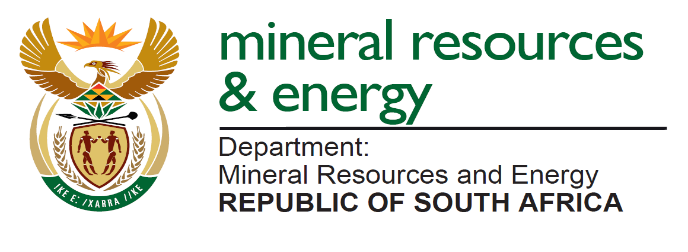 ADDENDUM ON ROCKBURST AND FALL OF GROUND ACCIDENTS (SAMRASS 3)SECTION A: DETAILS OF MINESECTION A: DETAILS OF MINESECTION A: DETAILS OF MINESECTION A: DETAILS OF MINESECTION A: DETAILS OF MINESECTION A: DETAILS OF MINESECTION A: DETAILS OF MINESECTION A: DETAILS OF MINESECTION A: DETAILS OF MINESECTION A: DETAILS OF MINESECTION A: DETAILS OF MINESECTION A: DETAILS OF MINESECTION A: DETAILS OF MINESECTION A: DETAILS OF MINESECTION A: DETAILS OF MINESECTION A: DETAILS OF MINESECTION A: DETAILS OF MINESECTION A: DETAILS OF MINESECTION A: DETAILS OF MINE	DMR Mine code      	DMR Mine code      	DMR Mine code      	DMR Mine code      	DMR Mine code      	DMR Mine code      	DMR Mine code      	DMR Mine code      	DMR Mine code      	DMR Mine code      	DMR Mine code      	DMR Mine code      	DMR Mine code      	DMR Mine code      	DMR Mine code      	DMR Mine code      	DMR Mine code      	DMR Mine code      	DMR Mine code      	Name of Mine      	Name of Mine      	Name of Mine      	Name of Mine      	Name of Mine      	Name of Mine      	Name of Mine      	Name of Mine      	Name of Mine      	Name of Mine      	Name of Mine      	Name of Mine      	Name of Mine      	Name of Mine      	Name of Mine      	Name of Mine      	Name of Mine      	Name of Mine      	Name of Mine      	MINE ACCIDENT OR DANGEROUS OCCURRENCE NUMBERYEARYEARYEARYEARACC /DO REF NOACC /DO REF NOACC /DO REF NOACC /DO REF NOACC /DO REF NOACC /DO REF NOACC /DO REF NOACC /DO REF NOACC /DO REF NOShaftShaftShaftShaftShaft	MINE ACCIDENT OR DANGEROUS OCCURRENCE NUMBERYYYYNNNNNNNNNSSSSS	ACTIVITY	ACTIVITY	ACTIVITY	ACTIVITY	ACTIVITY	ACTIVITY	ACTIVITY	ACTIVITY	ACTIVITY	ACTIVITY	ACTIVITY	ACTIVITY	ACTIVITY	ACTIVITY	ACTIVITY	DATE OF ACCIDENT OR DANGEROUS OCCURRENCE (use       YYYY/MM/DD format)	DATE OF ACCIDENT OR DANGEROUS OCCURRENCE (use       YYYY/MM/DD format)	DATE OF ACCIDENT OR DANGEROUS OCCURRENCE (use       YYYY/MM/DD format)	DATE OF ACCIDENT OR DANGEROUS OCCURRENCE (use       YYYY/MM/DD format)	DATE OF ACCIDENT OR DANGEROUS OCCURRENCE (use       YYYY/MM/DD format)	DATE OF ACCIDENT OR DANGEROUS OCCURRENCE (use       YYYY/MM/DD format)YYYYYYYMMMDDD	CAUSE OF ACCIDENT	CAUSE OF ACCIDENT	CAUSE OF ACCIDENT	CAUSE OF ACCIDENT	CAUSE OF ACCIDENT	CAUSE OF ACCIDENT	CAUSE OF ACCIDENT	CAUSE OF ACCIDENT	CAUSE OF ACCIDENT	CAUSE OF ACCIDENT	CAUSE OF ACCIDENT	CAUSE OF ACCIDENT	CAUSE OF ACCIDENT	DEPTH BELOW SURFACE (M)	DEPTH BELOW SURFACE (M)	DEPTH BELOW SURFACE (M)	DEPTH BELOW SURFACE (M)	DEPTH BELOW SURFACE (M)	DEPTH BELOW SURFACE (M)	DEPTH BELOW SURFACE (M)	DEPTH BELOW SURFACE (M)	DEPTH BELOW SURFACE (M)	DEPTH BELOW SURFACE (M)	DEPTH BELOW SURFACE (M)	DEPTH BELOW SURFACE (M)	DEPTH BELOW SURFACE (M)	DEPTH BELOW SURFACE (M)	DEPTH BELOW SURFACE (M)	DEPTH BELOW SURFACE (M)	MINING METHOD	MINING METHOD	MINING METHOD	MINING METHOD	MINING METHOD	MINING METHOD	MINING METHOD	MINING METHOD	MINING METHOD	MINING METHOD	MINING METHOD	MINING METHOD	MINING METHOD	MINING METHOD	MINING METHOD	MINING METHODSECTION B: DETAILS OF ACCIDENTSECTION B: DETAILS OF ACCIDENTSECTION B: DETAILS OF ACCIDENTSECTION B: DETAILS OF ACCIDENTSECTION B: DETAILS OF ACCIDENTSECTION B: DETAILS OF ACCIDENTSECTION B: DETAILS OF ACCIDENTSECTION B: DETAILS OF ACCIDENTSECTION B: DETAILS OF ACCIDENTSECTION B: DETAILS OF ACCIDENTSECTION B: DETAILS OF ACCIDENTSECTION B: DETAILS OF ACCIDENTSECTION B: DETAILS OF ACCIDENTSECTION B: DETAILS OF ACCIDENTSECTION B: DETAILS OF ACCIDENTSECTION B: DETAILS OF ACCIDENTSECTION B: DETAILS OF ACCIDENTSECTION B: DETAILS OF ACCIDENTSECTION B: DETAILS OF ACCIDENTSECTION B: DETAILS OF ACCIDENTSECTION B: DETAILS OF ACCIDENTSECTION B: DETAILS OF ACCIDENTSECTION B: DETAILS OF ACCIDENTSECTION B: DETAILS OF ACCIDENTSECTION B: DETAILS OF ACCIDENTSECTION B: DETAILS OF ACCIDENTSECTION B: DETAILS OF ACCIDENTSECTION B: DETAILS OF ACCIDENTSECTION B: DETAILS OF ACCIDENTSECTION B: DETAILS OF ACCIDENTSECTION B: DETAILS OF ACCIDENTSECTION B: DETAILS OF ACCIDENTSECTION B: DETAILS OF ACCIDENTSECTION B: DETAILS OF ACCIDENTSECTION B: DETAILS OF ACCIDENTSECTION B: DETAILS OF ACCIDENTSECTION B: DETAILS OF ACCIDENTSECTION B: DETAILS OF ACCIDENTSECTION B: DETAILS OF ACCIDENTSECTION B: DETAILS OF ACCIDENTSECTION B: DETAILS OF ACCIDENTSECTION B: DETAILS OF ACCIDENTSECTION B: DETAILS OF ACCIDENTSECTION B: DETAILS OF ACCIDENTSECTION B: DETAILS OF ACCIDENTSECTION B: DETAILS OF ACCIDENTSECTION B: DETAILS OF ACCIDENTSECTION B: DETAILS OF ACCIDENTSECTION B: DETAILS OF ACCIDENTSECTION B: DETAILS OF ACCIDENTSECTION B: DETAILS OF ACCIDENTSECTION B: DETAILS OF ACCIDENTSECTION B: DETAILS OF ACCIDENTSECTION B: DETAILS OF ACCIDENTSECTION B: DETAILS OF ACCIDENTSECTION B: DETAILS OF ACCIDENTSECTION B: DETAILS OF ACCIDENTSECTION B: DETAILS OF ACCIDENTSECTION B: DETAILS OF ACCIDENTSECTION B: DETAILS OF ACCIDENTSECTION B: DETAILS OF ACCIDENTSECTION B: DETAILS OF ACCIDENTSECTION B: DETAILS OF ACCIDENTSECTION B: DETAILS OF ACCIDENTSECTION B: DETAILS OF ACCIDENTSECTION B: DETAILS OF ACCIDENTSECTION B: DETAILS OF ACCIDENTSECTION B: DETAILS OF ACCIDENTSECTION B: DETAILS OF ACCIDENTSECTION B: DETAILS OF ACCIDENTSECTION B: DETAILS OF ACCIDENTSECTION B: DETAILS OF ACCIDENTSECTION B: DETAILS OF ACCIDENTSECTION B: DETAILS OF ACCIDENTSECTION B: DETAILS OF ACCIDENTSECTION B: DETAILS OF ACCIDENTSECTION B: DETAILS OF ACCIDENTSECTION B: DETAILS OF ACCIDENTSECTION B: DETAILS OF ACCIDENTSECTION B: DETAILS OF ACCIDENTSECTION B: DETAILS OF ACCIDENTSECTION B: DETAILS OF ACCIDENTSECTION B: DETAILS OF ACCIDENTSECTION B: DETAILS OF ACCIDENTSECTION B: DETAILS OF ACCIDENTSECTION B: DETAILS OF ACCIDENTSECTION B: DETAILS OF ACCIDENTSECTION B: DETAILS OF ACCIDENTSECTION B: DETAILS OF ACCIDENTSECTION B: DETAILS OF ACCIDENTSECTION B: DETAILS OF ACCIDENTSECTION B: DETAILS OF ACCIDENTSECTION B: DETAILS OF ACCIDENTSECTION B: DETAILS OF ACCIDENTSECTION B: DETAILS OF ACCIDENTSECTION B: DETAILS OF ACCIDENTSECTION B: DETAILS OF ACCIDENTSECTION B: DETAILS OF ACCIDENTSECTION B: DETAILS OF ACCIDENTSECTION B: DETAILS OF ACCIDENTSECTION B: DETAILS OF ACCIDENTSECTION B: DETAILS OF ACCIDENTSECTION B: DETAILS OF ACCIDENTSECTION B: DETAILS OF ACCIDENTSECTION B: DETAILS OF ACCIDENTSECTION B: DETAILS OF ACCIDENTSECTION B: DETAILS OF ACCIDENTSECTION B: DETAILS OF ACCIDENTSECTION B: DETAILS OF ACCIDENTSECTION B: DETAILS OF ACCIDENTSECTION B: DETAILS OF ACCIDENTSECTION B: DETAILS OF ACCIDENTSECTION B: DETAILS OF ACCIDENTSECTION B: DETAILS OF ACCIDENTSECTION B: DETAILS OF ACCIDENTSECTION B: DETAILS OF ACCIDENTSECTION B: DETAILS OF ACCIDENTSECTION B: DETAILS OF ACCIDENTSECTION B: DETAILS OF ACCIDENTSECTION B: DETAILS OF ACCIDENTSECTION B: DETAILS OF ACCIDENTSECTION B: DETAILS OF ACCIDENTSECTION B: DETAILS OF ACCIDENTSECTION B: DETAILS OF ACCIDENTSECTION B: DETAILS OF ACCIDENTSECTION B: DETAILS OF ACCIDENTSECTION B: DETAILS OF ACCIDENTSECTION B: DETAILS OF ACCIDENTSECTION B: DETAILS OF ACCIDENTSECTION B: DETAILS OF ACCIDENTSECTION B: DETAILS OF ACCIDENTSECTION B: DETAILS OF ACCIDENTSECTION B: DETAILS OF ACCIDENTSECTION B: DETAILS OF ACCIDENTSECTION B: DETAILS OF ACCIDENTSECTION B: DETAILS OF ACCIDENTSECTION B: DETAILS OF ACCIDENTSECTION B: DETAILS OF ACCIDENTSECTION B: DETAILS OF ACCIDENTSECTION B: DETAILS OF ACCIDENTSECTION B: DETAILS OF ACCIDENTSECTION B: DETAILS OF ACCIDENTSECTION B: DETAILS OF ACCIDENTSECTION B: DETAILS OF ACCIDENTSECTION B: DETAILS OF ACCIDENTSECTION B: DETAILS OF ACCIDENTSECTION B: DETAILS OF ACCIDENTSECTION B: DETAILS OF ACCIDENTSECTION B: DETAILS OF ACCIDENTSECTION B: DETAILS OF ACCIDENTSECTION B: DETAILS OF ACCIDENTSECTION B: DETAILS OF ACCIDENTSECTION B: DETAILS OF ACCIDENTSECTION B: DETAILS OF ACCIDENTSECTION B: DETAILS OF ACCIDENTSECTION B: DETAILS OF ACCIDENTSECTION B: DETAILS OF ACCIDENTSECTION B: DETAILS OF ACCIDENTSECTION B: DETAILS OF ACCIDENTSECTION B: DETAILS OF ACCIDENTSECTION B: DETAILS OF ACCIDENTSECTION B: DETAILS OF ACCIDENTSECTION B: DETAILS OF ACCIDENTSECTION B: DETAILS OF ACCIDENTSECTION B: DETAILS OF ACCIDENTSECTION B: DETAILS OF ACCIDENTSECTION B: DETAILS OF ACCIDENTSECTION B: DETAILS OF ACCIDENTSECTION B: DETAILS OF ACCIDENTSECTION B: DETAILS OF ACCIDENTSECTION B: DETAILS OF ACCIDENTSECTION B: DETAILS OF ACCIDENTSECTION B: DETAILS OF ACCIDENTSECTION B: DETAILS OF ACCIDENTSECTION B: DETAILS OF ACCIDENTSECTION B: DETAILS OF ACCIDENTSECTION B: DETAILS OF ACCIDENTSECTION B: DETAILS OF ACCIDENTSECTION B: DETAILS OF ACCIDENTSECTION B: DETAILS OF ACCIDENTSECTION B: DETAILS OF ACCIDENTSECTION B: DETAILS OF ACCIDENTSECTION B: DETAILS OF ACCIDENTSECTION B: DETAILS OF ACCIDENTSECTION B: DETAILS OF ACCIDENTSECTION B: DETAILS OF ACCIDENTSECTION B: DETAILS OF ACCIDENTSECTION B: DETAILS OF ACCIDENTSECTION B: DETAILS OF ACCIDENTSECTION B: DETAILS OF ACCIDENTSECTION B: DETAILS OF ACCIDENTSECTION B: DETAILS OF ACCIDENTSECTION B: DETAILS OF ACCIDENTSECTION B: DETAILS OF ACCIDENTSECTION B: DETAILS OF ACCIDENTSECTION B: DETAILS OF ACCIDENTSECTION B: DETAILS OF ACCIDENTSECTION B: DETAILS OF ACCIDENTSECTION B: DETAILS OF ACCIDENTSECTION B: DETAILS OF ACCIDENTSECTION B: DETAILS OF ACCIDENTSECTION B: DETAILS OF ACCIDENTSECTION B: DETAILS OF ACCIDENTSECTION B: DETAILS OF ACCIDENTSECTION B: DETAILS OF ACCIDENTSECTION B: DETAILS OF ACCIDENTSECTION B: DETAILS OF ACCIDENTSECTION B: DETAILS OF ACCIDENTSECTION B: DETAILS OF ACCIDENTSECTION B: DETAILS OF ACCIDENTSECTION B: DETAILS OF ACCIDENTSECTION B: DETAILS OF ACCIDENTSECTION B: DETAILS OF ACCIDENTSECTION B: DETAILS OF ACCIDENTSECTION B: DETAILS OF ACCIDENTSECTION B: DETAILS OF ACCIDENTSECTION B: DETAILS OF ACCIDENTSECTION B: DETAILS OF ACCIDENTSECTION B: DETAILS OF ACCIDENTB.1. LOCATIONB.1. LOCATIONB.1. LOCATIONB.1. LOCATIONB.1. LOCATIONB.1. LOCATIONB.1. LOCATIONB.1. LOCATIONB.1. LOCATIONB.1. LOCATIONB.1. LOCATIONB.1. LOCATIONB.1. LOCATIONB.1. LOCATIONB.1. LOCATIONB.1. LOCATIONB.1. LOCATIONB.1. LOCATIONB.1. LOCATIONB.1. LOCATIONB.1. LOCATIONB.1. LOCATIONB.1. LOCATIONB.1. LOCATIONB.1. LOCATIONB.1. LOCATIONB.1. LOCATIONB.1. LOCATIONB.1. LOCATIONB.1. LOCATIONB.1. LOCATIONB.1. LOCATIONB.1. LOCATIONB.1. LOCATIONB.1. LOCATIONB.1. LOCATIONB.1. LOCATIONB.1. LOCATIONB.1. LOCATIONB.1. LOCATIONB.1. LOCATIONB.1. LOCATIONB.1. LOCATIONB.1. LOCATIONB.1. LOCATIONB.1. LOCATIONB.1. LOCATIONB.1. LOCATIONB.1. LOCATIONB.1. LOCATIONB.1. LOCATIONB.1. LOCATIONB.1. LOCATIONB.1. LOCATIONB.1. LOCATIONB.1. LOCATIONB.1. LOCATIONB.1. LOCATIONB.1. LOCATIONB.1. LOCATIONB.1. LOCATIONB.1. LOCATIONB.1. LOCATIONB.1. LOCATIONB.1. LOCATIONB.1. LOCATIONB.1. LOCATIONB.1. LOCATIONB.1. LOCATIONB.1. LOCATIONB.1. LOCATIONB.1. LOCATIONB.1. LOCATIONB.1. LOCATIONB.1. LOCATIONB.1. LOCATIONB.1. LOCATIONB.1. LOCATIONB.1. LOCATIONB.1. LOCATIONB.1. LOCATIONB.1. LOCATIONB.1. LOCATIONB.1. LOCATIONB.1. LOCATIONB.1. LOCATIONB.1. LOCATIONB.1. LOCATIONB.1. LOCATIONB.1. LOCATIONB.1. LOCATIONB.1. LOCATIONB.1. LOCATIONB.1. LOCATIONB.1. LOCATIONB.1. LOCATIONB.1. LOCATIONB.1. LOCATIONB.1. LOCATIONB.1. LOCATIONB.1. LOCATIONB.1. LOCATIONB.1. LOCATIONB.1. LOCATIONB.1. LOCATIONB.1. LOCATIONB.1. LOCATIONB.1. LOCATIONB.1. LOCATIONB.1. LOCATIONB.1. LOCATIONB.1. LOCATIONB.1. LOCATIONB.1. LOCATIONB.1. LOCATIONB.1. LOCATIONB.1. LOCATIONB.1. LOCATIONB.1. LOCATIONB.1. LOCATIONB.1. LOCATIONB.1. LOCATIONB.1. LOCATIONB.1. LOCATIONB.1. LOCATIONB.1. LOCATIONB.1. LOCATIONB.1. LOCATIONB.1. LOCATIONB.1. LOCATIONB.1. LOCATIONB.1. LOCATIONB.1. LOCATIONB.1. LOCATIONB.1. LOCATIONB.1. LOCATIONB.1. LOCATIONB.1. LOCATIONB.1. LOCATIONB.1. LOCATIONB.1. LOCATIONB.1. LOCATIONB.1. LOCATIONB.1. LOCATIONB.1. LOCATIONB.1. LOCATIONB.1. LOCATIONB.1. LOCATIONB.1. LOCATIONB.1. LOCATIONB.1. LOCATIONB.1. LOCATIONB.1. LOCATIONB.1. LOCATIONB.1. LOCATIONB.1. LOCATIONB.1. LOCATIONB.1. LOCATIONB.1. LOCATIONB.1. LOCATIONB.1. LOCATIONB.1. LOCATIONB.1. LOCATIONB.1. LOCATIONB.1. LOCATIONB.1. LOCATIONB.1. LOCATIONB.1. LOCATIONB.1. LOCATIONB.1. LOCATIONB.1. LOCATIONB.1. LOCATIONB.1. LOCATIONB.1. LOCATIONB.1. LOCATIONB.1. LOCATIONB.1. LOCATIONB.1. LOCATIONB.1. LOCATIONB.1. LOCATIONB.1. LOCATIONB.1. LOCATIONB.1. LOCATIONB.1. LOCATIONB.1. LOCATIONB.1. LOCATIONB.1. LOCATIONB.1. LOCATIONB.1. LOCATIONB.1. LOCATIONB.1. LOCATIONB.1. LOCATIONB.1. LOCATIONB.1. LOCATIONB.1. LOCATIONB.1. LOCATIONB.1. LOCATIONB.1. LOCATIONB.1. LOCATIONB.1. LOCATIONB.1. LOCATIONB.1. LOCATIONB.1. LOCATIONB.1. LOCATIONB.1. LOCATIONB.1. LOCATIONB.1. LOCATIONB.1. LOCATIONB.1. LOCATIONB.1. LOCATIONB.1. LOCATIONB.1. LOCATIONB.1. LOCATIONB.1. LOCATIONB.1. LOCATIONB.1. LOCATIONB.1. LOCATIONB.1. LOCATIONB.1. LOCATION	DESCRIPTION OF WORKING PLACE 	DESCRIPTION OF WORKING PLACE 	DESCRIPTION OF WORKING PLACE 	DESCRIPTION OF WORKING PLACE 	DESCRIPTION OF WORKING PLACE 	DESCRIPTION OF WORKING PLACE 	DESCRIPTION OF WORKING PLACE 	DESCRIPTION OF WORKING PLACE 	DESCRIPTION OF WORKING PLACE 	DESCRIPTION OF WORKING PLACE 	DESCRIPTION OF WORKING PLACE 	DESCRIPTION OF WORKING PLACE 	DESCRIPTION OF WORKING PLACE 	DESCRIPTION OF WORKING PLACE 	DESCRIPTION OF WORKING PLACE 	DESCRIPTION OF WORKING PLACE 	DESCRIPTION OF WORKING PLACE 	DESCRIPTION OF WORKING PLACE 	DESCRIPTION OF WORKING PLACE 	DESCRIPTION OF WORKING PLACE 	DESCRIPTION OF WORKING PLACE 	DESCRIPTION OF WORKING PLACE 	DESCRIPTION OF WORKING PLACE 	DESCRIPTION OF WORKING PLACE 	DESCRIPTION OF WORKING PLACE 	DESCRIPTION OF WORKING PLACE 	DESCRIPTION OF WORKING PLACE 	DESCRIPTION OF WORKING PLACE 	DESCRIPTION OF WORKING PLACE 	DESCRIPTION OF WORKING PLACE 	DESCRIPTION OF WORKING PLACE 	DESCRIPTION OF WORKING PLACE 	DESCRIPTION OF WORKING PLACE 	DESCRIPTION OF WORKING PLACE 	DESCRIPTION OF WORKING PLACE 	DESCRIPTION OF WORKING PLACE 	DESCRIPTION OF WORKING PLACE 	DESCRIPTION OF WORKING PLACE 	DESCRIPTION OF WORKING PLACE 	DESCRIPTION OF WORKING PLACE 	DESCRIPTION OF WORKING PLACE 	DESCRIPTION OF WORKING PLACE 	DESCRIPTION OF WORKING PLACE 	DESCRIPTION OF WORKING PLACE 	DESCRIPTION OF WORKING PLACE 	DESCRIPTION OF WORKING PLACE 	DESCRIPTION OF WORKING PLACE 	DESCRIPTION OF WORKING PLACE 	DESCRIPTION OF WORKING PLACE 	DESCRIPTION OF WORKING PLACE 	DESCRIPTION OF WORKING PLACE 	DESCRIPTION OF WORKING PLACE 	DESCRIPTION OF WORKING PLACE 	DESCRIPTION OF WORKING PLACE 	DESCRIPTION OF WORKING PLACE 	DESCRIPTION OF WORKING PLACE 	DESCRIPTION OF WORKING PLACE 	DESCRIPTION OF WORKING PLACE 	DESCRIPTION OF WORKING PLACE 	DESCRIPTION OF WORKING PLACE 	DESCRIPTION OF WORKING PLACE 	DESCRIPTION OF WORKING PLACE 	DESCRIPTION OF WORKING PLACE 	DESCRIPTION OF WORKING PLACE 	DESCRIPTION OF WORKING PLACE 	DESCRIPTION OF WORKING PLACE 	DESCRIPTION OF WORKING PLACE 	DESCRIPTION OF WORKING PLACE 	DESCRIPTION OF WORKING PLACE 	DESCRIPTION OF WORKING PLACE 	DESCRIPTION OF WORKING PLACE 	DESCRIPTION OF WORKING PLACE 	DESCRIPTION OF WORKING PLACE 	DESCRIPTION OF WORKING PLACE 	DESCRIPTION OF WORKING PLACE 	DESCRIPTION OF WORKING PLACE 	DESCRIPTION OF WORKING PLACE 	DESCRIPTION OF WORKING PLACE 	DESCRIPTION OF WORKING PLACE 	DESCRIPTION OF WORKING PLACE 	DESCRIPTION OF WORKING PLACE 	DESCRIPTION OF WORKING PLACE 	DESCRIPTION OF WORKING PLACE 	DESCRIPTION OF WORKING PLACE 	DESCRIPTION OF WORKING PLACE 	DESCRIPTION OF WORKING PLACE 	DESCRIPTION OF WORKING PLACE 	DESCRIPTION OF WORKING PLACE 	DESCRIPTION OF WORKING PLACE 	DESCRIPTION OF WORKING PLACE 	DESCRIPTION OF WORKING PLACE 	DESCRIPTION OF WORKING PLACE 	DESCRIPTION OF WORKING PLACE 	DESCRIPTION OF WORKING PLACE 	DESCRIPTION OF WORKING PLACE 	DESCRIPTION OF WORKING PLACE 	DESCRIPTION OF WORKING PLACE 	DESCRIPTION OF WORKING PLACE 	DESCRIPTION OF WORKING PLACE 	DESCRIPTION OF WORKING PLACE 	DESCRIPTION OF WORKING PLACE 	DESCRIPTION OF WORKING PLACE 	DESCRIPTION OF WORKING PLACE 	DESCRIPTION OF WORKING PLACE 	DESCRIPTION OF WORKING PLACE 	DESCRIPTION OF WORKING PLACE 	DESCRIPTION OF WORKING PLACE 	DESCRIPTION OF WORKING PLACE 	DESCRIPTION OF WORKING PLACE 	DESCRIPTION OF WORKING PLACE 	DESCRIPTION OF WORKING PLACE 	DESCRIPTION OF WORKING PLACE 	DESCRIPTION OF WORKING PLACE 	DESCRIPTION OF WORKING PLACE 	DESCRIPTION OF WORKING PLACE 	DESCRIPTION OF WORKING PLACE 	DESCRIPTION OF WORKING PLACE 	DESCRIPTION OF WORKING PLACE 	DESCRIPTION OF WORKING PLACE 	DESCRIPTION OF WORKING PLACE 	DESCRIPTION OF WORKING PLACE 	DESCRIPTION OF WORKING PLACE 	DESCRIPTION OF WORKING PLACE 	DESCRIPTION OF WORKING PLACE 	DESCRIPTION OF WORKING PLACE 	DESCRIPTION OF WORKING PLACE 	DESCRIPTION OF WORKING PLACE 	DESCRIPTION OF WORKING PLACE 	DESCRIPTION OF WORKING PLACE 	DESCRIPTION OF WORKING PLACE 	DESCRIPTION OF WORKING PLACE 	DESCRIPTION OF WORKING PLACE 	DESCRIPTION OF WORKING PLACE 	DESCRIPTION OF WORKING PLACE 	DESCRIPTION OF WORKING PLACE 	DESCRIPTION OF WORKING PLACE 	DESCRIPTION OF WORKING PLACE 	DESCRIPTION OF WORKING PLACE 	DESCRIPTION OF WORKING PLACE 	DESCRIPTION OF WORKING PLACE 	DESCRIPTION OF WORKING PLACE 	DESCRIPTION OF WORKING PLACE 	DESCRIPTION OF WORKING PLACE 	distance from face (m)	distance from face (m)	distance from face (m)	distance from face (m)	distance from face (m)	distance from face (m)	distance from face (m)	distance from face (m)	distance from face (m)	distance from face (m)	distance from face (m)	distance from face (m)	distance from face (m)	distance from face (m)	distance from face (m)	distance from face (m)	distance from face (m)	distance from face (m)	distance from face (m)	distance from face (m)	distance from face (m)	distance from face (m)	distance from face (m)	distance from face (m)	distance from face (m)	distance from face (m)	distance from face (m)	distance from face (m)	distance from face (m)	distance from face (m)	distance from face (m)	distance from face (m)	distance from face (m)	distance from face (m)	distance from face (m)	distance from face (m)	distance from face (m)	distance from face (m)	distance from face (m)	distance from face (m)	distance from face (m)	distance from face (m)	distance from face (m)	distance from face (m)	distance from face (m)	distance from face (m)	distance from face (m)	distance from face (m)	distance from face (m)	distance from face (m)	distance from face (m)	distance from face (m)	distance from face (m)	distance from face (m)	distance from face (m)	distance from face (m)	distance from face (m)	distance from face (m)	distance from face (m)	distance from face (m)	distance from face (m)	distance from face (m)	distance from face (m)	distance from face (m)	distance from face (m)	distance from face (m)	distance from face (m)	distance from face (m)	distance from face (m)	distance from face (m)	distance from face (m)	distance from face (m)	distance from face (m)	distance from face (m)	distance from face (m)	distance from face (m)	distance from face (m)	distance from face (m)	distance from face (m)	distance from face (m)	distance from face (m)	distance from face (m)	distance from face (m)	distance from face (m)	distance from face (m)	distance from face (m)	distance from face (m)	distance from face (m)	distance from face (m)	distance from face (m)	distance from face (m)	distance from face (m)	distance from face (m)	distance from face (m)	distance from face (m)	distance from face (m)	distance from face (m)	distance from face (m)	distance from face (m)	distance from face (m)	distance from face (m)	distance from face (m)	distance from face (m)	distance from face (m)	distance from face (m)	distance from face (m)	distance from face (m)	distance from face (m)	distance from face (m)	distance from face (m)	distance from face (m)	distance from face (m)	distance from face (m)	distance from face (m)	distance from face (m)	distance from face (m)	distance from face (m)	distance from face (m)	distance from face (m)	distance from face (m)	distance from face (m)	distance from face (m)	distance from face (m)	distance from face (m)	distance from face (m)	distance from face (m)	distance from face (m)	distance from face (m)	distance from face (m)	distance from face (m)	distance from face (m)	distance from face (m)	distance from face (m)	distance from face (m)	distance from face (m)	distance from face (m)	distance from face (m)	distance from face (m)	distance from face (m)	distance from face (m)	distance from face (m)	distance from face (m)	distance from face (m)	distance from panel bottom strike gully (m)	distance from panel bottom strike gully (m)	distance from panel bottom strike gully (m)	distance from panel bottom strike gully (m)	distance from panel bottom strike gully (m)	distance from panel bottom strike gully (m)	distance from panel bottom strike gully (m)	distance from panel bottom strike gully (m)	distance from panel bottom strike gully (m)	distance from panel bottom strike gully (m)	distance from panel bottom strike gully (m)	distance from panel bottom strike gully (m)	distance from panel bottom strike gully (m)	distance from panel bottom strike gully (m)	distance from panel bottom strike gully (m)	distance from panel bottom strike gully (m)	distance from panel bottom strike gully (m)	distance from panel bottom strike gully (m)	distance from panel bottom strike gully (m)	distance from panel bottom strike gully (m)	distance from panel bottom strike gully (m)	distance from panel bottom strike gully (m)	distance from panel bottom strike gully (m)	distance from panel bottom strike gully (m)	distance from panel bottom strike gully (m)	distance from panel bottom strike gully (m)	distance from panel bottom strike gully (m)	distance from panel bottom strike gully (m)	distance from panel bottom strike gully (m)	distance from panel bottom strike gully (m)	distance from panel bottom strike gully (m)	distance from panel bottom strike gully (m)	distance from panel bottom strike gully (m)	distance from panel bottom strike gully (m)	distance from panel bottom strike gully (m)	distance from panel bottom strike gully (m)	distance from panel bottom strike gully (m)	distance from panel bottom strike gully (m)	distance from panel bottom strike gully (m)	distance from panel bottom strike gully (m)	distance from panel bottom strike gully (m)	distance from panel bottom strike gully (m)	distance from panel bottom strike gully (m)	distance from panel bottom strike gully (m)	distance from panel bottom strike gully (m)	distance from panel bottom strike gully (m)	distance from panel bottom strike gully (m)	distance from panel bottom strike gully (m)	distance from panel bottom strike gully (m)	distance from panel bottom strike gully (m)	distance from panel bottom strike gully (m)	distance from panel bottom strike gully (m)	distance from panel bottom strike gully (m)	distance from panel bottom strike gully (m)	distance from panel bottom strike gully (m)	distance from panel bottom strike gully (m)	distance from panel bottom strike gully (m)	distance from panel bottom strike gully (m)	distance from panel bottom strike gully (m)	distance from panel bottom strike gully (m)	distance from panel bottom strike gully (m)	distance from panel bottom strike gully (m)	distance from panel bottom strike gully (m)	distance from panel bottom strike gully (m)	distance from panel bottom strike gully (m)	distance from panel bottom strike gully (m)	distance from panel bottom strike gully (m)	distance from panel bottom strike gully (m)	distance from panel bottom strike gully (m)	distance from panel bottom strike gully (m)	distance from panel bottom strike gully (m)	distance from panel bottom strike gully (m)	distance from panel bottom strike gully (m)	distance from panel bottom strike gully (m)	distance from panel bottom strike gully (m)	distance from panel bottom strike gully (m)	distance from panel bottom strike gully (m)	distance from panel bottom strike gully (m)	distance from panel bottom strike gully (m)	distance from panel bottom strike gully (m)	distance from panel bottom strike gully (m)	distance from panel bottom strike gully (m)	distance from panel bottom strike gully (m)	distance from panel bottom strike gully (m)	distance from panel bottom strike gully (m)	distance from panel bottom strike gully (m)	distance from panel bottom strike gully (m)	distance from panel bottom strike gully (m)	distance from panel bottom strike gully (m)	distance from panel bottom strike gully (m)	distance from panel bottom strike gully (m)	distance from panel bottom strike gully (m)	distance from panel bottom strike gully (m)	distance from panel bottom strike gully (m)	distance from panel bottom strike gully (m)	distance from panel bottom strike gully (m)	distance from panel bottom strike gully (m)	distance from panel bottom strike gully (m)	distance from panel bottom strike gully (m)	distance from panel bottom strike gully (m)	distance from panel bottom strike gully (m)	distance from panel bottom strike gully (m)	distance from panel bottom strike gully (m)	distance from panel bottom strike gully (m)	distance from panel bottom strike gully (m)	dimensions of stope	dimensions of stope	dimensions of stope	dimensions of stope	dimensions of stopeSTRIKE SPAN (M)STRIKE SPAN (M)STRIKE SPAN (M)STRIKE SPAN (M)STRIKE SPAN (M)STRIKE SPAN (M)STRIKE SPAN (M)STRIKE SPAN (M)STRIKE SPAN (M)STRIKE SPAN (M)STRIKE SPAN (M)DIP SPA (M)DIP SPA (M)DIP SPA (M)DIP SPA (M)DIP SPA (M)DIP SPA (M)DIP SPA (M)DIP SPA (M)DIP SPA (M)DIP SPA (M)DIP SPA (M)DIP SPA (M)DIP SPA (M)DIP SPA (M)DIP SPA (M)DIP SPA (M)DIP SPA (M)STOG (M)STOG (M)STOG (M)STOG (M)STOG (M)STOG (M)STOG (M)STOG (M)STOG (M)STOG (M)STOG (M)STOG (M)STOG (M)STOG (M)STOG (M)STOG (M)STOG (M)STOG (M)STOG (M)STOG (M)STOG (M)STOG (M)STOG (M)STOG (M)STOG (M)STOG (M)STOG (M)STOG (M)STOG (M)STOG (M)STOG (M)STOG (M)STOG (M)STOG (M)STOG (M)STOG (M)STOG (M)STOG (M)STOG (M)STOG (M)STOG (M)STOG (M)STOG (M)STOG (M)STOG (M)STOG (M)	DIMENSIONS OF OTHER EXCAVATIONS	DIMENSIONS OF OTHER EXCAVATIONS	DIMENSIONS OF OTHER EXCAVATIONS	DIMENSIONS OF OTHER EXCAVATIONS	DIMENSIONS OF OTHER EXCAVATIONSHEIGHT (M)HEIGHT (M)HEIGHT (M)HEIGHT (M)HEIGHT (M)HEIGHT (M)HEIGHT (M)HEIGHT (M)HEIGHT (M)HEIGHT (M)HEIGHT (M)WIDTHWIDTHWIDTHWIDTHWIDTHWIDTHWIDTHWIDTHWIDTHWIDTHWIDTHWIDTHWIDTHWIDTHWIDTHWIDTHWIDTHLENGHTLENGHTLENGHTLENGHTLENGHTLENGHTLENGHTLENGHTLENGHTLENGHTLENGHTLENGHTLENGHTLENGHTLENGHTLENGHTLENGHTLENGHTLENGHTLENGHTLENGHTLENGHTLENGHTLENGHTLENGHTLENGHTLENGHTLENGHTLENGHTLENGHTLENGHTLENGHTLENGHTLENGHTLENGHTLENGHTLENGHTLENGHTLENGHTLENGHTLENGHTLENGHTLENGHTLENGHTLENGHTLENGHT	DISTANCE FROM REEF (M)	DISTANCE FROM REEF (M)	DISTANCE FROM REEF (M)	DISTANCE FROM REEF (M)	DISTANCE FROM REEF (M)	DISTANCE FROM REEF (M)	DISTANCE FROM REEF (M)	DISTANCE FROM REEF (M)	DISTANCE FROM REEF (M)	DISTANCE FROM REEF (M)	DISTANCE FROM REEF (M)	DISTANCE FROM REEF (M)	DISTANCE FROM REEF (M)	DISTANCE FROM REEF (M)	DISTANCE FROM REEF (M)	DISTANCE FROM REEF (M)	DISTANCE FROM REEF (M)	DISTANCE FROM REEF (M)	DISTANCE FROM REEF (M)	DISTANCE FROM REEF (M)	DISTANCE FROM REEF (M)	DISTANCE FROM REEF (M)	DISTANCE FROM REEF (M)	DISTANCE FROM REEF (M)	DISTANCE FROM REEF (M)	DISTANCE FROM REEF (M)	DISTANCE FROM REEF (M)	DISTANCE FROM REEF (M)	DISTANCE FROM REEF (M)	DISTANCE FROM REEF (M)	DISTANCE FROM REEF (M)	DISTANCE FROM REEF (M)	DISTANCE FROM REEF (M)	DISTANCE FROM REEF (M)	DISTANCE FROM REEF (M)	DISTANCE FROM REEF (M)	DISTANCE FROM REEF (M)	DISTANCE FROM REEF (M)	DISTANCE FROM REEF (M)	DISTANCE FROM REEF (M)	DISTANCE FROM REEF (M)	DISTANCE FROM REEF (M)	DISTANCE FROM REEF (M)	DISTANCE FROM REEF (M)	DISTANCE FROM REEF (M)	DISTANCE FROM REEF (M)	DISTANCE FROM REEF (M)	DISTANCE FROM REEF (M)	DISTANCE FROM REEF (M)	DISTANCE FROM REEF (M)	DISTANCE FROM REEF (M)	DISTANCE FROM REEF (M)	DISTANCE FROM REEF (M)	DISTANCE FROM REEF (M)	DISTANCE FROM REEF (M)	DISTANCE FROM REEF (M)	DISTANCE FROM REEF (M)	DISTANCE FROM REEF (M)	DISTANCE FROM REEF (M)	DISTANCE FROM REEF (M)	DISTANCE FROM REEF (M)	DISTANCE FROM REEF (M)	DISTANCE FROM REEF (M)	DISTANCE FROM REEF (M)	DISTANCE FROM REEF (M)	DISTANCE FROM REEF (M)	DISTANCE FROM REEF (M)	DISTANCE FROM REEF (M)	DISTANCE FROM REEF (M)	DISTANCE FROM REEF (M)	DISTANCE FROM REEF (M)	DISTANCE FROM REEF (M)	DISTANCE FROM REEF (M)	DISTANCE FROM REEF (M)	DISTANCE FROM REEF (M)	DISTANCE FROM REEF (M)	DISTANCE FROM REEF (M)	DISTANCE FROM REEF (M)	DISTANCE FROM REEF (M)	DISTANCE FROM REEF (M)	DISTANCE FROM REEF (M)	DISTANCE FROM REEF (M)	DISTANCE FROM REEF (M)	DISTANCE FROM REEF (M)	DISTANCE FROM REEF (M)	DISTANCE FROM REEF (M)	DISTANCE FROM REEF (M)	DISTANCE FROM REEF (M)	DISTANCE FROM REEF (M)	DISTANCE FROM REEF (M)	DISTANCE FROM REEF (M)	DISTANCE FROM REEF (M)	DISTANCE FROM REEF (M)	DISTANCE FROM REEF (M)	DISTANCE FROM REEF (M)	DISTANCE FROM REEF (M)	DISTANCE FROM REEF (M)	DISTANCE FROM REEF (M)	DISTANCE FROM REEF (M)	DISTANCE FROM REEF (M)	DISTANCE FROM REEF (M)	DISTANCE FROM REEF (M)	DISTANCE FROM REEF (M)	DISTANCE FROM REEF (M)	DISTANCE FROM REEF (M)	DISTANCE FROM REEF (M)	DISTANCE FROM REEF (M)	DISTANCE FROM REEF (M)	DISTANCE FROM REEF (M)	DISTANCE FROM REEF (M)	DISTANCE FROM REEF (M)	DISTANCE FROM REEF (M)	DISTANCE FROM REEF (M)	DISTANCE FROM REEF (M)	DISTANCE FROM REEF (M)	DISTANCE FROM REEF (M)	DISTANCE FROM REEF (M)	DISTANCE FROM REEF (M)	DISTANCE FROM REEF (M)	DISTANCE FROM REEF (M)	DISTANCE FROM REEF (M)	DISTANCE FROM REEF (M)	DISTANCE FROM REEF (M)	DISTANCE FROM REEF (M)	DISTANCE FROM REEF (M)	DISTANCE FROM REEF (M)	DISTANCE FROM REEF (M)	DISTANCE FROM REEF (M)	DISTANCE FROM REEF (M)	DISTANCE FROM REEF (M)	DISTANCE FROM REEF (M)	DISTANCE FROM REEF (M)	DISTANCE FROM REEF (M)	DISTANCE FROM REEF (M)	DISTANCE FROM REEF (M)	DISTANCE FROM REEF (M)	DISTANCE FROM REEF (M)	DISTANCE FROM REEF (M)	DISTANCE FROM REEF (M)	DISTANCE FROM REEF (M)	DISTANCE FROM REEF (M)	DISTANCE FROM REEF (M)	DISTANCE FROM REEF (M)	DISTANCE FROM REEF (M)	DISTANCE FROM REEF (M)	DISTANCE FROM REEF (M)	DISTANCE FROM REEF (M)	DISTANCE FROM REEF (M)	DISTANCE FROM REEF (M)	DISTANCE FROM REEF (M)	DISTANCE FROM REEF (M)	DISTANCE FROM REEF (M)	DISTANCE FROM REEF (M)	DISTANCE FROM REEF (M)	DISTANCE FROM REEF (M)	DISTANCE FROM REEF (M)	DISTANCE FROM REEF (M)	DISTANCE FROM REEF (M)	DISTANCE FROM REEF (M)	DISTANCE FROM REEF (M)	DISTANCE FROM REEF (M)	DISTANCE FROM REEF (M)	DISTANCE FROM REEF (M)	DISTANCE FROM REEF (M)	DISTANCE FROM REEF (M)	DISTANCE FROM REEF (M)	DISTANCE FROM REEF (M)	DISTANCE FROM REEF (M)	DISTANCE FROM REEF (M)	DISTANCE FROM REEF (M)	DISTANCE FROM REEF (M)	DISTANCE FROM REEF (M)	DISTANCE FROM REEF (M)	DISTANCE FROM REEF (M)	DISTANCE FROM REEF (M)	DISTANCE FROM REEF (M)	DISTANCE FROM REEF (M)	DISTANCE FROM REEF (M)	DISTANCE FROM REEF (M)	DISTANCE FROM REEF (M)	DISTANCE FROM REEF (M)	DISTANCE FROM REEF (M)	DISTANCE FROM REEF (M)	DISTANCE FROM REEF (M)B.2. SITE DESCRIPTIONB.2. SITE DESCRIPTIONB.2. SITE DESCRIPTIONB.2. SITE DESCRIPTIONB.2. SITE DESCRIPTIONB.2. SITE DESCRIPTIONB.2. SITE DESCRIPTIONB.2. SITE DESCRIPTIONB.2. SITE DESCRIPTIONB.2. SITE DESCRIPTIONB.2. SITE DESCRIPTIONB.2. SITE DESCRIPTIONB.2. SITE DESCRIPTIONB.2. SITE DESCRIPTIONB.2. SITE DESCRIPTIONB.2. SITE DESCRIPTIONB.2. SITE DESCRIPTIONB.2. SITE DESCRIPTIONB.2. SITE DESCRIPTIONB.2. SITE DESCRIPTIONB.2. SITE DESCRIPTIONB.2. SITE DESCRIPTIONB.2. SITE DESCRIPTIONB.2. SITE DESCRIPTIONB.2. SITE DESCRIPTIONB.2. SITE DESCRIPTIONB.2. SITE DESCRIPTIONB.2. SITE DESCRIPTIONB.2. SITE DESCRIPTIONB.2. SITE DESCRIPTIONB.2. SITE DESCRIPTIONB.2. SITE DESCRIPTIONB.2. SITE DESCRIPTIONB.2. SITE DESCRIPTIONB.2. SITE DESCRIPTIONB.2. SITE DESCRIPTIONB.2. SITE DESCRIPTIONB.2. SITE DESCRIPTIONB.2. SITE DESCRIPTIONB.2. SITE DESCRIPTIONB.2. SITE DESCRIPTIONB.2. SITE DESCRIPTIONB.2. SITE DESCRIPTIONB.2. SITE DESCRIPTIONB.2. SITE DESCRIPTIONB.2. SITE DESCRIPTIONB.2. SITE DESCRIPTIONB.2. SITE DESCRIPTIONB.2. SITE DESCRIPTIONB.2. SITE DESCRIPTIONB.2. SITE DESCRIPTIONB.2. SITE DESCRIPTIONB.2. SITE DESCRIPTIONB.2. SITE DESCRIPTIONB.2. SITE DESCRIPTIONB.2. SITE DESCRIPTIONB.2. SITE DESCRIPTIONB.2. SITE DESCRIPTIONB.2. SITE DESCRIPTIONB.2. SITE DESCRIPTIONB.2. SITE DESCRIPTIONB.2. SITE DESCRIPTIONB.2. SITE DESCRIPTIONB.2. SITE DESCRIPTIONB.2. SITE DESCRIPTIONB.2. SITE DESCRIPTIONB.2. SITE DESCRIPTIONB.2. SITE DESCRIPTIONB.2. SITE DESCRIPTIONB.2. SITE DESCRIPTIONB.2. SITE DESCRIPTIONB.2. SITE DESCRIPTIONB.2. SITE DESCRIPTIONB.2. SITE DESCRIPTIONB.2. SITE DESCRIPTIONB.2. SITE DESCRIPTIONB.2. SITE DESCRIPTIONB.2. SITE DESCRIPTIONB.2. SITE DESCRIPTIONB.2. SITE DESCRIPTIONB.2. SITE DESCRIPTIONB.2. SITE DESCRIPTIONB.2. SITE DESCRIPTIONB.2. SITE DESCRIPTIONB.2. SITE DESCRIPTIONB.2. SITE DESCRIPTIONB.2. SITE DESCRIPTIONB.2. SITE DESCRIPTIONB.2. SITE DESCRIPTIONB.2. SITE DESCRIPTIONB.2. SITE DESCRIPTIONB.2. SITE DESCRIPTIONB.2. SITE DESCRIPTIONB.2. SITE DESCRIPTIONB.2. SITE DESCRIPTIONB.2. SITE DESCRIPTIONB.2. SITE DESCRIPTIONB.2. SITE DESCRIPTIONB.2. SITE DESCRIPTIONB.2. SITE DESCRIPTIONB.2. SITE DESCRIPTIONB.2. SITE DESCRIPTIONB.2. SITE DESCRIPTIONB.2. SITE DESCRIPTIONB.2. SITE DESCRIPTIONB.2. SITE DESCRIPTIONB.2. SITE DESCRIPTIONB.2. SITE DESCRIPTIONB.2. SITE DESCRIPTIONB.2. SITE DESCRIPTIONB.2. SITE DESCRIPTIONB.2. SITE DESCRIPTIONB.2. SITE DESCRIPTIONB.2. SITE DESCRIPTIONB.2. SITE DESCRIPTIONB.2. SITE DESCRIPTIONB.2. SITE DESCRIPTIONB.2. SITE DESCRIPTIONB.2. SITE DESCRIPTIONB.2. SITE DESCRIPTIONB.2. SITE DESCRIPTIONB.2. SITE DESCRIPTIONB.2. SITE DESCRIPTIONB.2. SITE DESCRIPTIONB.2. SITE DESCRIPTIONB.2. SITE DESCRIPTIONB.2. SITE DESCRIPTIONB.2. SITE DESCRIPTIONB.2. SITE DESCRIPTIONB.2. SITE DESCRIPTIONB.2. SITE DESCRIPTIONB.2. SITE DESCRIPTIONB.2. SITE DESCRIPTIONB.2. SITE DESCRIPTIONB.2. SITE DESCRIPTIONB.2. SITE DESCRIPTIONB.2. SITE DESCRIPTIONB.2. SITE DESCRIPTIONB.2. SITE DESCRIPTIONB.2. SITE DESCRIPTIONB.2. SITE DESCRIPTIONB.2. SITE DESCRIPTIONB.2. SITE DESCRIPTIONB.2. SITE DESCRIPTIONB.2. SITE DESCRIPTIONB.2. SITE DESCRIPTIONB.2. SITE DESCRIPTIONB.2. SITE DESCRIPTIONB.2. SITE DESCRIPTIONB.2. SITE DESCRIPTIONB.2. SITE DESCRIPTIONB.2. SITE DESCRIPTIONB.2. SITE DESCRIPTIONB.2. SITE DESCRIPTIONB.2. SITE DESCRIPTIONB.2. SITE DESCRIPTIONB.2. SITE DESCRIPTIONB.2. SITE DESCRIPTIONB.2. SITE DESCRIPTIONB.2. SITE DESCRIPTIONB.2. SITE DESCRIPTIONB.2. SITE DESCRIPTIONB.2. SITE DESCRIPTIONB.2. SITE DESCRIPTIONB.2. SITE DESCRIPTIONB.2. SITE DESCRIPTIONB.2. SITE DESCRIPTIONB.2. SITE DESCRIPTIONB.2. SITE DESCRIPTIONB.2. SITE DESCRIPTIONB.2. SITE DESCRIPTIONB.2. SITE DESCRIPTIONB.2. SITE DESCRIPTIONB.2. SITE DESCRIPTIONB.2. SITE DESCRIPTIONB.2. SITE DESCRIPTIONB.2. SITE DESCRIPTIONB.2. SITE DESCRIPTIONB.2. SITE DESCRIPTIONB.2. SITE DESCRIPTIONB.2. SITE DESCRIPTIONB.2. SITE DESCRIPTIONB.2. SITE DESCRIPTIONB.2. SITE DESCRIPTIONB.2. SITE DESCRIPTIONB.2. SITE DESCRIPTIONB.2. SITE DESCRIPTIONB.2. SITE DESCRIPTIONB.2. SITE DESCRIPTIONB.2. SITE DESCRIPTIONB.2. SITE DESCRIPTIONB.2. SITE DESCRIPTIONB.2. SITE DESCRIPTIONB.2. SITE DESCRIPTIONB.2. SITE DESCRIPTIONB.2. SITE DESCRIPTIONB.2. SITE DESCRIPTIONB.2. SITE DESCRIPTIONB.2. SITE DESCRIPTIONB.2. SITE DESCRIPTIONB.2. SITE DESCRIPTIONB.2. SITE DESCRIPTIONB.2. SITE DESCRIPTIONB.2. SITE DESCRIPTIONB.2. SITE DESCRIPTIONB.2. SITE DESCRIPTIONB.2. SITE DESCRIPTIONB.2. SITE DESCRIPTIONB.2. SITE DESCRIPTIONB.2. SITE DESCRIPTIONB.2. SITE DESCRIPTIONB.2. SITE DESCRIPTIONB.2. SITE DESCRIPTIONB.2. SITE DESCRIPTIONB.2. SITE DESCRIPTIONB.2. SITE DESCRIPTIONB.2. SITE DESCRIPTIONB.2. SITE DESCRIPTIONB.2. SITE DESCRIPTION	QUALITY OF EXCAVATION:	QUALITY OF EXCAVATION:	QUALITY OF EXCAVATION:	QUALITY OF EXCAVATION:	QUALITY OF EXCAVATION:	QUALITY OF EXCAVATION:	QUALITY OF EXCAVATION:	QUALITY OF EXCAVATION:	QUALITY OF EXCAVATION:	QUALITY OF EXCAVATION:	QUALITY OF EXCAVATION:	QUALITY OF EXCAVATION:	QUALITY OF EXCAVATION:	QUALITY OF EXCAVATION:	QUALITY OF EXCAVATION:	QUALITY OF EXCAVATION:	QUALITY OF EXCAVATION:	QUALITY OF EXCAVATION:	QUALITY OF EXCAVATION:	QUALITY OF EXCAVATION:	QUALITY OF EXCAVATION:	QUALITY OF EXCAVATION:	QUALITY OF EXCAVATION:	QUALITY OF EXCAVATION:	QUALITY OF EXCAVATION:	QUALITY OF EXCAVATION:	QUALITY OF EXCAVATION:	QUALITY OF EXCAVATION:	QUALITY OF EXCAVATION:	QUALITY OF EXCAVATION:	QUALITY OF EXCAVATION:	QUALITY OF EXCAVATION:	QUALITY OF EXCAVATION:	QUALITY OF EXCAVATION:	QUALITY OF EXCAVATION:	QUALITY OF EXCAVATION:	QUALITY OF EXCAVATION:	QUALITY OF EXCAVATION:	QUALITY OF EXCAVATION:	QUALITY OF EXCAVATION:	QUALITY OF EXCAVATION:	QUALITY OF EXCAVATION:	QUALITY OF EXCAVATION:	QUALITY OF EXCAVATION:	QUALITY OF EXCAVATION:	QUALITY OF EXCAVATION:	QUALITY OF EXCAVATION:	QUALITY OF EXCAVATION:	QUALITY OF EXCAVATION:	QUALITY OF EXCAVATION:	QUALITY OF EXCAVATION:	QUALITY OF EXCAVATION:	QUALITY OF EXCAVATION:	QUALITY OF EXCAVATION:	QUALITY OF EXCAVATION:	QUALITY OF EXCAVATION:	QUALITY OF EXCAVATION:	QUALITY OF EXCAVATION:	QUALITY OF EXCAVATION:	QUALITY OF EXCAVATION:	QUALITY OF EXCAVATION:	QUALITY OF EXCAVATION:	QUALITY OF EXCAVATION:	QUALITY OF EXCAVATION:	QUALITY OF EXCAVATION:	QUALITY OF EXCAVATION:	QUALITY OF EXCAVATION:	QUALITY OF EXCAVATION:	QUALITY OF EXCAVATION:	QUALITY OF EXCAVATION:	QUALITY OF EXCAVATION:	QUALITY OF EXCAVATION:	QUALITY OF EXCAVATION:	QUALITY OF EXCAVATION:	QUALITY OF EXCAVATION:	QUALITY OF EXCAVATION:	QUALITY OF EXCAVATION:	QUALITY OF EXCAVATION:	QUALITY OF EXCAVATION:	QUALITY OF EXCAVATION:	QUALITY OF EXCAVATION:	QUALITY OF EXCAVATION:	QUALITY OF EXCAVATION:	QUALITY OF EXCAVATION:	QUALITY OF EXCAVATION:	QUALITY OF EXCAVATION:	QUALITY OF EXCAVATION:	QUALITY OF EXCAVATION:	QUALITY OF EXCAVATION:	QUALITY OF EXCAVATION:	QUALITY OF EXCAVATION:	QUALITY OF EXCAVATION:	QUALITY OF EXCAVATION:	QUALITY OF EXCAVATION:	QUALITY OF EXCAVATION:	QUALITY OF EXCAVATION:	QUALITY OF EXCAVATION:	QUALITY OF EXCAVATION:	QUALITY OF EXCAVATION:	QUALITY OF EXCAVATION:	QUALITY OF EXCAVATION:	QUALITY OF EXCAVATION:	QUALITY OF EXCAVATION:	QUALITY OF EXCAVATION:	QUALITY OF EXCAVATION:	QUALITY OF EXCAVATION:	QUALITY OF EXCAVATION:	QUALITY OF EXCAVATION:	QUALITY OF EXCAVATION:	QUALITY OF EXCAVATION:	QUALITY OF EXCAVATION:	QUALITY OF EXCAVATION:	QUALITY OF EXCAVATION:	QUALITY OF EXCAVATION:	QUALITY OF EXCAVATION:	QUALITY OF EXCAVATION:	QUALITY OF EXCAVATION:	QUALITY OF EXCAVATION:	QUALITY OF EXCAVATION:	QUALITY OF EXCAVATION:	QUALITY OF EXCAVATION:	QUALITY OF EXCAVATION:	QUALITY OF EXCAVATION:	QUALITY OF EXCAVATION:	QUALITY OF EXCAVATION:	QUALITY OF EXCAVATION:	QUALITY OF EXCAVATION:	QUALITY OF EXCAVATION:	QUALITY OF EXCAVATION:	QUALITY OF EXCAVATION:	QUALITY OF EXCAVATION:	QUALITY OF EXCAVATION:	QUALITY OF EXCAVATION:	QUALITY OF EXCAVATION:	QUALITY OF EXCAVATION:	QUALITY OF EXCAVATION:	QUALITY OF EXCAVATION:	QUALITY OF EXCAVATION:	QUALITY OF EXCAVATION:	QUALITY OF EXCAVATION:	QUALITY OF EXCAVATION:	QUALITY OF EXCAVATION:	QUALITY OF EXCAVATION:	QUALITY OF EXCAVATION:	QUALITY OF EXCAVATION:	QUALITY OF EXCAVATION:	QUALITY OF EXCAVATION:	QUALITY OF EXCAVATION:	QUALITY OF EXCAVATION:	QUALITY OF EXCAVATION:	QUALITY OF EXCAVATION:	QUALITY OF EXCAVATION:	QUALITY OF EXCAVATION:	QUALITY OF EXCAVATION:	QUALITY OF EXCAVATION:	QUALITY OF EXCAVATION:	QUALITY OF EXCAVATION:	QUALITY OF EXCAVATION:	QUALITY OF EXCAVATION:	QUALITY OF EXCAVATION:	QUALITY OF EXCAVATION:	QUALITY OF EXCAVATION:	QUALITY OF EXCAVATION:	QUALITY OF EXCAVATION:	QUALITY OF EXCAVATION:	QUALITY OF EXCAVATION:	QUALITY OF EXCAVATION:	QUALITY OF EXCAVATION:	QUALITY OF EXCAVATION:	QUALITY OF EXCAVATION:	QUALITY OF EXCAVATION:	QUALITY OF EXCAVATION:	QUALITY OF EXCAVATION:	QUALITY OF EXCAVATION:	QUALITY OF EXCAVATION:	QUALITY OF EXCAVATION:	QUALITY OF EXCAVATION:	QUALITY OF EXCAVATION:	QUALITY OF EXCAVATION:	QUALITY OF EXCAVATION:	QUALITY OF EXCAVATION:	QUALITY OF EXCAVATION:	QUALITY OF EXCAVATION:	QUALITY OF EXCAVATION:	QUALITY OF EXCAVATION:	QUALITY OF EXCAVATION:	QUALITY OF EXCAVATION:	QUALITY OF EXCAVATION:	QUALITY OF EXCAVATION:	QUALITY OF EXCAVATION:	QUALITY OF EXCAVATION:	QUALITY OF EXCAVATION:	QUALITY OF EXCAVATION:	QUALITY OF EXCAVATION:	QUALITY OF EXCAVATION:	QUALITY OF EXCAVATION:	QUALITY OF EXCAVATION:	QUALITY OF EXCAVATION:	QUALITY OF EXCAVATION:	QUALITY OF EXCAVATION:	QUALITY OF EXCAVATION:	QUALITY OF EXCAVATION:	QUALITY OF EXCAVATION:	QUALITY OF EXCAVATION:	QUALITY OF EXCAVATION:	QUALITY OF EXCAVATION:	QUALITY OF EXCAVATION:	QUALITY OF EXCAVATION:	QUALITY OF EXCAVATION:	QUALITY OF EXCAVATION:	QUALITY OF EXCAVATION:	QUALITY OF EXCAVATION:	QUALITY OF EXCAVATION:	QUALITY OF EXCAVATION:	QUALITY OF EXCAVATION:	QUALITY OF EXCAVATION:	QUALITY OF EXCAVATION:	QUALITY OF EXCAVATION:	QUALITY OF EXCAVATION:B3 TEMPORARY SUPPORTB3 TEMPORARY SUPPORTB3 TEMPORARY SUPPORTB3 TEMPORARY SUPPORTB3 TEMPORARY SUPPORTB3 TEMPORARY SUPPORTB3 TEMPORARY SUPPORTB3 TEMPORARY SUPPORTB3 TEMPORARY SUPPORTB3 TEMPORARY SUPPORTB3 TEMPORARY SUPPORTB3 TEMPORARY SUPPORTB3 TEMPORARY SUPPORTB3 TEMPORARY SUPPORTB3 TEMPORARY SUPPORTB3 TEMPORARY SUPPORTB3 TEMPORARY SUPPORTB3 TEMPORARY SUPPORTB3 TEMPORARY SUPPORTB3 TEMPORARY SUPPORTB3 TEMPORARY SUPPORTB3 TEMPORARY SUPPORTB3 TEMPORARY SUPPORTB3 TEMPORARY SUPPORTB3 TEMPORARY SUPPORTB3 TEMPORARY SUPPORTB3 TEMPORARY SUPPORTB3 TEMPORARY SUPPORTB3 TEMPORARY SUPPORTB3 TEMPORARY SUPPORTB3 TEMPORARY SUPPORTB3 TEMPORARY SUPPORTB3 TEMPORARY SUPPORTB3 TEMPORARY SUPPORTB3 TEMPORARY SUPPORTB3 TEMPORARY SUPPORTB3 TEMPORARY SUPPORTB3 TEMPORARY SUPPORTB3 TEMPORARY SUPPORTB3 TEMPORARY SUPPORTB3 TEMPORARY SUPPORTB3 TEMPORARY SUPPORTB3 TEMPORARY SUPPORTB3 TEMPORARY SUPPORTB3 TEMPORARY SUPPORTB3 TEMPORARY SUPPORTB3 TEMPORARY SUPPORTB3 TEMPORARY SUPPORTB3 TEMPORARY SUPPORTB3 TEMPORARY SUPPORTB3 TEMPORARY SUPPORTB3 TEMPORARY SUPPORTB3 TEMPORARY SUPPORTB3 TEMPORARY SUPPORTB3 TEMPORARY SUPPORTB3 TEMPORARY SUPPORTB3 TEMPORARY SUPPORTB3 TEMPORARY SUPPORTB3 TEMPORARY SUPPORTB3 TEMPORARY SUPPORTB3 TEMPORARY SUPPORTB3 TEMPORARY SUPPORTB3 TEMPORARY SUPPORTB3 TEMPORARY SUPPORTB3 TEMPORARY SUPPORTB3 TEMPORARY SUPPORTB3 TEMPORARY SUPPORTB3 TEMPORARY SUPPORTB3 TEMPORARY SUPPORTB3 TEMPORARY SUPPORTB3 TEMPORARY SUPPORTB3 TEMPORARY SUPPORTB3 TEMPORARY SUPPORTB3 TEMPORARY SUPPORTB3 TEMPORARY SUPPORTB3 TEMPORARY SUPPORTB3 TEMPORARY SUPPORTB3 TEMPORARY SUPPORTB3 TEMPORARY SUPPORTB3 TEMPORARY SUPPORTB3 TEMPORARY SUPPORTB3 TEMPORARY SUPPORTB3 TEMPORARY SUPPORTB3 TEMPORARY SUPPORTB3 TEMPORARY SUPPORTB3 TEMPORARY SUPPORTB3 TEMPORARY SUPPORTB3 TEMPORARY SUPPORTB3 TEMPORARY SUPPORTB3 TEMPORARY SUPPORTB3 TEMPORARY SUPPORTB3 TEMPORARY SUPPORTB3 TEMPORARY SUPPORTB3 TEMPORARY SUPPORTB3 TEMPORARY SUPPORTB3 TEMPORARY SUPPORTB3 TEMPORARY SUPPORTB3 TEMPORARY SUPPORTB3 TEMPORARY SUPPORTB3 TEMPORARY SUPPORTB3 TEMPORARY SUPPORTB3 TEMPORARY SUPPORTB3 TEMPORARY SUPPORTB3 TEMPORARY SUPPORTB3 TEMPORARY SUPPORTB3 TEMPORARY SUPPORTB3 TEMPORARY SUPPORTB3 TEMPORARY SUPPORTB3 TEMPORARY SUPPORTB3 TEMPORARY SUPPORTB3 TEMPORARY SUPPORTB3 TEMPORARY SUPPORTB3 TEMPORARY SUPPORTB3 TEMPORARY SUPPORTB3 TEMPORARY SUPPORTB3 TEMPORARY SUPPORTB3 TEMPORARY SUPPORTB3 TEMPORARY SUPPORTB3 TEMPORARY SUPPORTB3 TEMPORARY SUPPORTB3 TEMPORARY SUPPORTB3 TEMPORARY SUPPORTB3 TEMPORARY SUPPORTB3 TEMPORARY SUPPORTB3 TEMPORARY SUPPORTB3 TEMPORARY SUPPORTB3 TEMPORARY SUPPORTB3 TEMPORARY SUPPORTB3 TEMPORARY SUPPORTB3 TEMPORARY SUPPORTB3 TEMPORARY SUPPORTB3 TEMPORARY SUPPORTB3 TEMPORARY SUPPORTB3 TEMPORARY SUPPORTB3 TEMPORARY SUPPORTB3 TEMPORARY SUPPORTB3 TEMPORARY SUPPORTB3 TEMPORARY SUPPORTB3 TEMPORARY SUPPORTB3 TEMPORARY SUPPORTB3 TEMPORARY SUPPORTB3 TEMPORARY SUPPORTB3 TEMPORARY SUPPORTB3 TEMPORARY SUPPORTB3 TEMPORARY SUPPORTB3 TEMPORARY SUPPORTB3 TEMPORARY SUPPORTB3 TEMPORARY SUPPORTB3 TEMPORARY SUPPORTB3 TEMPORARY SUPPORTB3 TEMPORARY SUPPORTB3 TEMPORARY SUPPORTB3 TEMPORARY SUPPORTB3 TEMPORARY SUPPORTB3 TEMPORARY SUPPORTB3 TEMPORARY SUPPORTB3 TEMPORARY SUPPORTB3 TEMPORARY SUPPORTB3 TEMPORARY SUPPORTB3 TEMPORARY SUPPORTB3 TEMPORARY SUPPORTB3 TEMPORARY SUPPORTB3 TEMPORARY SUPPORTB3 TEMPORARY SUPPORTB3 TEMPORARY SUPPORTB3 TEMPORARY SUPPORTB3 TEMPORARY SUPPORTB3 TEMPORARY SUPPORTB3 TEMPORARY SUPPORTB3 TEMPORARY SUPPORTB3 TEMPORARY SUPPORTB3 TEMPORARY SUPPORTB3 TEMPORARY SUPPORTB3 TEMPORARY SUPPORTB3 TEMPORARY SUPPORTB3 TEMPORARY SUPPORTB3 TEMPORARY SUPPORTB3 TEMPORARY SUPPORTB3 TEMPORARY SUPPORTB3 TEMPORARY SUPPORTB3 TEMPORARY SUPPORTB3 TEMPORARY SUPPORTB3 TEMPORARY SUPPORTB3 TEMPORARY SUPPORTB3 TEMPORARY SUPPORTB3 TEMPORARY SUPPORTB3 TEMPORARY SUPPORTB3 TEMPORARY SUPPORTB3 TEMPORARY SUPPORTB3 TEMPORARY SUPPORTB3 TEMPORARY SUPPORTB3 TEMPORARY SUPPORTB3 TEMPORARY SUPPORTB3 TEMPORARY SUPPORTB3 TEMPORARY SUPPORTB3 TEMPORARY SUPPORTB3 TEMPORARY SUPPORTB3 TEMPORARY SUPPORTB3 TEMPORARY SUPPORTB3 TEMPORARY SUPPORTB3 TEMPORARY SUPPORTB3 TEMPORARY SUPPORTB3 TEMPORARY SUPPORTB3 TEMPORARY SUPPORTB3 TEMPORARY SUPPORTB3 TEMPORARY SUPPORTB3 TEMPORARY SUPPORTB3 TEMPORARY SUPPORTB3 TEMPORARY SUPPORTB3 TEMPORARY SUPPORTB3 TEMPORARY SUPPORTB3 TEMPORARY SUPPORTB3 TEMPORARY SUPPORTB3 TEMPORARY SUPPORTB3 TEMPORARY SUPPORTB3 TEMPORARY SUPPORTB3 TEMPORARY SUPPORTB3 TEMPORARY SUPPORTB3 TEMPORARY SUPPORTB.3.1. ACCORDING TO CODE OF PRACTICEB.3.1. ACCORDING TO CODE OF PRACTICEB.3.1. ACCORDING TO CODE OF PRACTICEB.3.1. ACCORDING TO CODE OF PRACTICEB.3.1. ACCORDING TO CODE OF PRACTICEB.3.1. ACCORDING TO CODE OF PRACTICEB.3.1. ACCORDING TO CODE OF PRACTICEB.3.1. ACCORDING TO CODE OF PRACTICEB.3.1. ACCORDING TO CODE OF PRACTICEB.3.1. ACCORDING TO CODE OF PRACTICEB.3.1. ACCORDING TO CODE OF PRACTICEB.3.1. ACCORDING TO CODE OF PRACTICEB.3.1. ACCORDING TO CODE OF PRACTICEB.3.1. ACCORDING TO CODE OF PRACTICEB.3.1. ACCORDING TO CODE OF PRACTICEB.3.1. ACCORDING TO CODE OF PRACTICEB.3.1. ACCORDING TO CODE OF PRACTICEB.3.1. ACCORDING TO CODE OF PRACTICEB.3.1. ACCORDING TO CODE OF PRACTICEB.3.1. ACCORDING TO CODE OF PRACTICEB.3.1. ACCORDING TO CODE OF PRACTICEB.3.1. ACCORDING TO CODE OF PRACTICEB.3.1. ACCORDING TO CODE OF PRACTICEB.3.1. ACCORDING TO CODE OF PRACTICEB.3.1. ACCORDING TO CODE OF PRACTICEB.3.1. ACCORDING TO CODE OF PRACTICEB.3.1. ACCORDING TO CODE OF PRACTICEB.3.1. ACCORDING TO CODE OF PRACTICEB.3.1. ACCORDING TO CODE OF PRACTICEB.3.1. ACCORDING TO CODE OF PRACTICEB.3.1. ACCORDING TO CODE OF PRACTICEB.3.1. ACCORDING TO CODE OF PRACTICEB.3.1. ACCORDING TO CODE OF PRACTICEB.3.1. ACCORDING TO CODE OF PRACTICEB.3.1. ACCORDING TO CODE OF PRACTICEB.3.1. ACCORDING TO CODE OF PRACTICEB.3.1. ACCORDING TO CODE OF PRACTICEB.3.1. ACCORDING TO CODE OF PRACTICEB.3.1. ACCORDING TO CODE OF PRACTICEB.3.1. ACCORDING TO CODE OF PRACTICEB.3.1. ACCORDING TO CODE OF PRACTICEB.3.1. ACCORDING TO CODE OF PRACTICEB.3.1. ACCORDING TO CODE OF PRACTICEB.3.1. ACCORDING TO CODE OF PRACTICEB.3.1. ACCORDING TO CODE OF PRACTICEB.3.1. ACCORDING TO CODE OF PRACTICEB.3.1. ACCORDING TO CODE OF PRACTICEB.3.1. ACCORDING TO CODE OF PRACTICEB.3.1. ACCORDING TO CODE OF PRACTICEB.3.1. ACCORDING TO CODE OF PRACTICEB.3.1. ACCORDING TO CODE OF PRACTICEB.3.1. ACCORDING TO CODE OF PRACTICEB.3.1. ACCORDING TO CODE OF PRACTICEB.3.1. ACCORDING TO CODE OF PRACTICEB.3.1. ACCORDING TO CODE OF PRACTICEB.3.1. ACCORDING TO CODE OF PRACTICEB.3.1. ACCORDING TO CODE OF PRACTICEB.3.1. ACCORDING TO CODE OF PRACTICEB.3.1. ACCORDING TO CODE OF PRACTICEB.3.1. ACCORDING TO CODE OF PRACTICEB.3.1. ACCORDING TO CODE OF PRACTICEB.3.1. ACCORDING TO CODE OF PRACTICEB.3.1. ACCORDING TO CODE OF PRACTICEB.3.1. ACCORDING TO CODE OF PRACTICEB.3.1. ACCORDING TO CODE OF PRACTICEB.3.1. ACCORDING TO CODE OF PRACTICEB.3.1. ACCORDING TO CODE OF PRACTICEB.3.1. ACCORDING TO CODE OF PRACTICEB.3.1. ACCORDING TO CODE OF PRACTICEB.3.1. ACCORDING TO CODE OF PRACTICEB.3.1. ACCORDING TO CODE OF PRACTICEB.3.1. ACCORDING TO CODE OF PRACTICEB.3.1. ACCORDING TO CODE OF PRACTICEB.3.1. ACCORDING TO CODE OF PRACTICEB.3.1. ACCORDING TO CODE OF PRACTICEB.3.1. ACCORDING TO CODE OF PRACTICEB.3.1. ACCORDING TO CODE OF PRACTICEB.3.1. ACCORDING TO CODE OF PRACTICEB.3.1. ACCORDING TO CODE OF PRACTICEB.3.1. ACCORDING TO CODE OF PRACTICEB.3.1. ACCORDING TO CODE OF PRACTICEB.3.1. ACCORDING TO CODE OF PRACTICEB.3.1. ACCORDING TO CODE OF PRACTICEB.3.1. ACCORDING TO CODE OF PRACTICEB.3.1. ACCORDING TO CODE OF PRACTICEB.3.1. ACCORDING TO CODE OF PRACTICEB.3.1. ACCORDING TO CODE OF PRACTICEB.3.1. ACCORDING TO CODE OF PRACTICEB.3.1. ACCORDING TO CODE OF PRACTICEB.3.1. ACCORDING TO CODE OF PRACTICEB.3.1. ACCORDING TO CODE OF PRACTICEB.3.1. ACCORDING TO CODE OF PRACTICEB.3.1. ACCORDING TO CODE OF PRACTICEB.3.1. ACCORDING TO CODE OF PRACTICEB.3.1. ACCORDING TO CODE OF PRACTICEB.3.1. ACCORDING TO CODE OF PRACTICEB.3.1. ACCORDING TO CODE OF PRACTICEB.3.1. ACCORDING TO CODE OF PRACTICEB.3.1. ACCORDING TO CODE OF PRACTICEB.3.1. ACCORDING TO CODE OF PRACTICEB.3.1. ACCORDING TO CODE OF PRACTICEB.3.1. ACCORDING TO CODE OF PRACTICEB.3.1. ACCORDING TO CODE OF PRACTICEB.3.1. ACCORDING TO CODE OF PRACTICEB.3.1. ACCORDING TO CODE OF PRACTICEB.3.1. ACCORDING TO CODE OF PRACTICEB.3.1. ACCORDING TO CODE OF PRACTICEB.3.1. ACCORDING TO CODE OF PRACTICEB.3.1. ACCORDING TO CODE OF PRACTICEB.3.1. ACCORDING TO CODE OF PRACTICEB.3.1. ACCORDING TO CODE OF PRACTICEB.3.1. ACCORDING TO CODE OF PRACTICEB.3.1. ACCORDING TO CODE OF PRACTICEB.3.1. ACCORDING TO CODE OF PRACTICEB.3.1. ACCORDING TO CODE OF PRACTICEB.3.1. ACCORDING TO CODE OF PRACTICEB.3.1. ACCORDING TO CODE OF PRACTICEB.3.1. ACCORDING TO CODE OF PRACTICEB.3.1. ACCORDING TO CODE OF PRACTICEB.3.1. ACCORDING TO CODE OF PRACTICEB.3.1. ACCORDING TO CODE OF PRACTICEB.3.1. ACCORDING TO CODE OF PRACTICEB.3.1. ACCORDING TO CODE OF PRACTICEB.3.1. ACCORDING TO CODE OF PRACTICEB.3.1. ACCORDING TO CODE OF PRACTICEB.3.1. ACCORDING TO CODE OF PRACTICEB.3.1. ACCORDING TO CODE OF PRACTICEB.3.1. ACCORDING TO CODE OF PRACTICEB.3.1. ACCORDING TO CODE OF PRACTICEB.3.1. ACCORDING TO CODE OF PRACTICEB.3.1. ACCORDING TO CODE OF PRACTICEB.3.1. ACCORDING TO CODE OF PRACTICEB.3.1. ACCORDING TO CODE OF PRACTICEB.3.1. ACCORDING TO CODE OF PRACTICEB.3.1. ACCORDING TO CODE OF PRACTICEB.3.1. ACCORDING TO CODE OF PRACTICEB.3.1. ACCORDING TO CODE OF PRACTICEB.3.1. ACCORDING TO CODE OF PRACTICEB.3.1. ACCORDING TO CODE OF PRACTICEB.3.1. ACCORDING TO CODE OF PRACTICEB.3.1. ACCORDING TO CODE OF PRACTICEB.3.1. ACCORDING TO CODE OF PRACTICEB.3.1. ACCORDING TO CODE OF PRACTICEB.3.1. ACCORDING TO CODE OF PRACTICEB.3.1. ACCORDING TO CODE OF PRACTICEB.3.1. ACCORDING TO CODE OF PRACTICEB.3.1. ACCORDING TO CODE OF PRACTICEB.3.1. ACCORDING TO CODE OF PRACTICEB.3.1. ACCORDING TO CODE OF PRACTICEB.3.1. ACCORDING TO CODE OF PRACTICEB.3.1. ACCORDING TO CODE OF PRACTICEB.3.1. ACCORDING TO CODE OF PRACTICEB.3.1. ACCORDING TO CODE OF PRACTICEB.3.1. ACCORDING TO CODE OF PRACTICEB.3.1. ACCORDING TO CODE OF PRACTICEB.3.1. ACCORDING TO CODE OF PRACTICEB.3.1. ACCORDING TO CODE OF PRACTICEB.3.1. ACCORDING TO CODE OF PRACTICEB.3.1. ACCORDING TO CODE OF PRACTICEB.3.1. ACCORDING TO CODE OF PRACTICEB.3.1. ACCORDING TO CODE OF PRACTICEB.3.1. ACCORDING TO CODE OF PRACTICEB.3.1. ACCORDING TO CODE OF PRACTICEB.3.1. ACCORDING TO CODE OF PRACTICEB.3.1. ACCORDING TO CODE OF PRACTICEB.3.1. ACCORDING TO CODE OF PRACTICEB.3.1. ACCORDING TO CODE OF PRACTICEB.3.1. ACCORDING TO CODE OF PRACTICEB.3.1. ACCORDING TO CODE OF PRACTICEB.3.1. ACCORDING TO CODE OF PRACTICEB.3.1. ACCORDING TO CODE OF PRACTICEB.3.1. ACCORDING TO CODE OF PRACTICEB.3.1. ACCORDING TO CODE OF PRACTICEB.3.1. ACCORDING TO CODE OF PRACTICEB.3.1. ACCORDING TO CODE OF PRACTICEB.3.1. ACCORDING TO CODE OF PRACTICEB.3.1. ACCORDING TO CODE OF PRACTICEB.3.1. ACCORDING TO CODE OF PRACTICEB.3.1. ACCORDING TO CODE OF PRACTICEB.3.1. ACCORDING TO CODE OF PRACTICEB.3.1. ACCORDING TO CODE OF PRACTICEB.3.1. ACCORDING TO CODE OF PRACTICEB.3.1. ACCORDING TO CODE OF PRACTICEB.3.1. ACCORDING TO CODE OF PRACTICEB.3.1. ACCORDING TO CODE OF PRACTICEB.3.1. ACCORDING TO CODE OF PRACTICEB.3.1. ACCORDING TO CODE OF PRACTICEB.3.1. ACCORDING TO CODE OF PRACTICEB.3.1. ACCORDING TO CODE OF PRACTICEB.3.1. ACCORDING TO CODE OF PRACTICEB.3.1. ACCORDING TO CODE OF PRACTICEB.3.1. ACCORDING TO CODE OF PRACTICEB.3.1. ACCORDING TO CODE OF PRACTICEB.3.1. ACCORDING TO CODE OF PRACTICEB.3.1. ACCORDING TO CODE OF PRACTICEB.3.1. ACCORDING TO CODE OF PRACTICEB.3.1. ACCORDING TO CODE OF PRACTICEB.3.1. ACCORDING TO CODE OF PRACTICEB.3.1. ACCORDING TO CODE OF PRACTICEB.3.1. ACCORDING TO CODE OF PRACTICEB.3.1. ACCORDING TO CODE OF PRACTICEB.3.1. ACCORDING TO CODE OF PRACTICEB.3.1. ACCORDING TO CODE OF PRACTICEB.3.1. ACCORDING TO CODE OF PRACTICEB.3.1. ACCORDING TO CODE OF PRACTICEB.3.1. ACCORDING TO CODE OF PRACTICEB.3.1. ACCORDING TO CODE OF PRACTICEB.3.1. ACCORDING TO CODE OF PRACTICEB.3.1. ACCORDING TO CODE OF PRACTICEB.3.1. ACCORDING TO CODE OF PRACTICEB.3.1. ACCORDING TO CODE OF PRACTICEB.3.1. ACCORDING TO CODE OF PRACTICEB.3.1. ACCORDING TO CODE OF PRACTICEB.3.1. ACCORDING TO CODE OF PRACTICEB.3.1. ACCORDING TO CODE OF PRACTICEB.3.1. ACCORDING TO CODE OF PRACTICEB.3.1. ACCORDING TO CODE OF PRACTICEB.3.1. ACCORDING TO CODE OF PRACTICEB.3.1. ACCORDING TO CODE OF PRACTICE	TYPE OF SUPPORT	TYPE OF SUPPORT	TYPE OF SUPPORT	TYPE OF SUPPORT	TYPE OF SUPPORT	TYPE OF SUPPORT	TYPE OF SUPPORT	TYPE OF SUPPORT	TYPE OF SUPPORT	TYPE OF SUPPORT	TYPE OF SUPPORT	TYPE OF SUPPORT	TYPE OF SUPPORT	TYPE OF SUPPORT	TYPE OF SUPPORT	TYPE OF SUPPORT	TYPE OF SUPPORT	TYPE OF SUPPORT	TYPE OF SUPPORT	TYPE OF SUPPORT	TYPE OF SUPPORT	TYPE OF SUPPORT	TYPE OF SUPPORT	TYPE OF SUPPORT	TYPE OF SUPPORT	TYPE OF SUPPORT	TYPE OF SUPPORT	TYPE OF SUPPORT	TYPE OF SUPPORT	TYPE OF SUPPORT	TYPE OF SUPPORT	TYPE OF SUPPORT	TYPE OF SUPPORT	TYPE OF SUPPORT	TYPE OF SUPPORT	TYPE OF SUPPORT	TYPE OF SUPPORT	TYPE OF SUPPORT	TYPE OF SUPPORT	TYPE OF SUPPORT	TYPE OF SUPPORT	TYPE OF SUPPORT	TYPE OF SUPPORT	TYPE OF SUPPORT	TYPE OF SUPPORT	TYPE OF SUPPORT	TYPE OF SUPPORT	TYPE OF SUPPORT	TYPE OF SUPPORT	TYPE OF SUPPORT	TYPE OF SUPPORT	TYPE OF SUPPORT	TYPE OF SUPPORT	TYPE OF SUPPORT	TYPE OF SUPPORT	TYPE OF SUPPORT	TYPE OF SUPPORT	TYPE OF SUPPORT	TYPE OF SUPPORT	TYPE OF SUPPORT	TYPE OF SUPPORT	TYPE OF SUPPORT	TYPE OF SUPPORT	TYPE OF SUPPORT	TYPE OF SUPPORT	TYPE OF SUPPORT	TYPE OF SUPPORT	TYPE OF SUPPORT	TYPE OF SUPPORT	TYPE OF SUPPORT	TYPE OF SUPPORT	TYPE OF SUPPORT	TYPE OF SUPPORT	TYPE OF SUPPORT	TYPE OF SUPPORT	TYPE OF SUPPORT	TYPE OF SUPPORT	TYPE OF SUPPORT	TYPE OF SUPPORT	TYPE OF SUPPORT	TYPE OF SUPPORT	TYPE OF SUPPORT	TYPE OF SUPPORT	TYPE OF SUPPORT	TYPE OF SUPPORT	TYPE OF SUPPORT	TYPE OF SUPPORT	TYPE OF SUPPORT	TYPE OF SUPPORT	TYPE OF SUPPORT	TYPE OF SUPPORT	TYPE OF SUPPORT	TYPE OF SUPPORT	TYPE OF SUPPORT	TYPE OF SUPPORT	TYPE OF SUPPORT	TYPE OF SUPPORT	TYPE OF SUPPORT	TYPE OF SUPPORT	TYPE OF SUPPORT	TYPE OF SUPPORT	TYPE OF SUPPORT	TYPE OF SUPPORT	TYPE OF SUPPORT	TYPE OF SUPPORT	TYPE OF SUPPORT	TYPE OF SUPPORT	TYPE OF SUPPORT	TYPE OF SUPPORT	TYPE OF SUPPORT	TYPE OF SUPPORT	TYPE OF SUPPORT	TYPE OF SUPPORT	TYPE OF SUPPORT	TYPE OF SUPPORT	TYPE OF SUPPORT	TYPE OF SUPPORT	TYPE OF SUPPORT	TYPE OF SUPPORT	TYPE OF SUPPORT	TYPE OF SUPPORT	TYPE OF SUPPORT	TYPE OF SUPPORT	TYPE OF SUPPORT	TYPE OF SUPPORT	TYPE OF SUPPORT	TYPE OF SUPPORT	TYPE OF SUPPORT	TYPE OF SUPPORT	TYPE OF SUPPORT	TYPE OF SUPPORT	TYPE OF SUPPORT	TYPE OF SUPPORT	TYPE OF SUPPORT	TYPE OF SUPPORT	TYPE OF SUPPORT	TYPE OF SUPPORT	TYPE OF SUPPORT	TYPE OF SUPPORT	TYPE OF SUPPORT	TYPE OF SUPPORT	TYPE OF SUPPORT	TYPE OF SUPPORT	TYPE OF SUPPORT	TYPE OF SUPPORT	TYPE OF SUPPORT	TYPE OF SUPPORT	TYPE OF SUPPORT	TYPE OF SUPPORT	TYPE OF SUPPORT	TYPE OF SUPPORT	TYPE OF SUPPORT	TYPE OF SUPPORT	TYPE OF SUPPORT	TYPE OF SUPPORT	TYPE OF SUPPORT	TYPE OF SUPPORT	TYPE OF SUPPORT	TYPE OF SUPPORT	TYPE OF SUPPORT	TYPE OF SUPPORT	TYPE OF SUPPORT	TYPE OF SUPPORT	TYPE OF SUPPORT	TYPE OF SUPPORT	TYPE OF SUPPORT	TYPE OF SUPPORT	TYPE OF SUPPORT	TYPE OF SUPPORT	TYPE OF SUPPORT	TYPE OF SUPPORT	TYPE OF SUPPORT	TYPE OF SUPPORT	SIZE OF SUPPORT (M)	SIZE OF SUPPORT (M)	SIZE OF SUPPORT (M)	SIZE OF SUPPORT (M)	SIZE OF SUPPORT (M)	SIZE OF SUPPORT (M)	SIZE OF SUPPORT (M)	SIZE OF SUPPORT (M)	SIZE OF SUPPORT (M)	SIZE OF SUPPORT (M)	SIZE OF SUPPORT (M)	SIZE OF SUPPORT (M)	SIZE OF SUPPORT (M)	SIZE OF SUPPORT (M)	SIZE OF SUPPORT (M)	SIZE OF SUPPORT (M)	SIZE OF SUPPORT (M)	SIZE OF SUPPORT (M)	SIZE OF SUPPORT (M)	SIZE OF SUPPORT (M)	SIZE OF SUPPORT (M)	SIZE OF SUPPORT (M)	SIZE OF SUPPORT (M)	SIZE OF SUPPORT (M)	SIZE OF SUPPORT (M)	SIZE OF SUPPORT (M)	SIZE OF SUPPORT (M)	SIZE OF SUPPORT (M)	SIZE OF SUPPORT (M)	SIZE OF SUPPORT (M)	SIZE OF SUPPORT (M)	SIZE OF SUPPORT (M)	SIZE OF SUPPORT (M)	SIZE OF SUPPORT (M)	SIZE OF SUPPORT (M)	SIZE OF SUPPORT (M)	SIZE OF SUPPORT (M)	SIZE OF SUPPORT (M)	SIZE OF SUPPORT (M)	SIZE OF SUPPORT (M)	SIZE OF SUPPORT (M)	SIZE OF SUPPORT (M)	SIZE OF SUPPORT (M)	SIZE OF SUPPORT (M)	SIZE OF SUPPORT (M)	SIZE OF SUPPORT (M)	SIZE OF SUPPORT (M)	SIZE OF SUPPORT (M)	SIZE OF SUPPORT (M)	SIZE OF SUPPORT (M)	SIZE OF SUPPORT (M)	SIZE OF SUPPORT (M)	SIZE OF SUPPORT (M)	SIZE OF SUPPORT (M)	SIZE OF SUPPORT (M)	SIZE OF SUPPORT (M)	SIZE OF SUPPORT (M)	SIZE OF SUPPORT (M)	SIZE OF SUPPORT (M)	SIZE OF SUPPORT (M)	SIZE OF SUPPORT (M)	SIZE OF SUPPORT (M)	SIZE OF SUPPORT (M)	SIZE OF SUPPORT (M)	SIZE OF SUPPORT (M)	SIZE OF SUPPORT (M)	SIZE OF SUPPORT (M)	SIZE OF SUPPORT (M)	SIZE OF SUPPORT (M)	SPACING OF SUPPORT (M)	SPACING OF SUPPORT (M)	SPACING OF SUPPORT (M)	SPACING OF SUPPORT (M)	SPACING OF SUPPORT (M)	SPACING OF SUPPORT (M)	SPACING OF SUPPORT (M)	SPACING OF SUPPORT (M)	SPACING OF SUPPORT (M)	SPACING OF SUPPORT (M)	SPACING OF SUPPORT (M)	SPACING OF SUPPORT (M)	SPACING OF SUPPORT (M)	SPACING OF SUPPORT (M)	SPACING OF SUPPORT (M)	SPACING OF SUPPORT (M)	SPACING OF SUPPORT (M)	SPACING OF SUPPORT (M)	SPACING OF SUPPORT (M)	SPACING OF SUPPORT (M)	SPACING OF SUPPORT (M)	SPACING OF SUPPORT (M)	SPACING OF SUPPORT (M)	SPACING OF SUPPORT (M)	SPACING OF SUPPORT (M)	SPACING OF SUPPORT (M)	SPACING OF SUPPORT (M)	SPACING OF SUPPORT (M)	SPACING OF SUPPORT (M)	SPACING OF SUPPORT (M)	SPACING OF SUPPORT (M)	SPACING OF SUPPORT (M)	SPACING OF SUPPORT (M)	SPACING OF SUPPORT (M)	SPACING OF SUPPORT (M)	SPACING OF SUPPORT (M)	SPACING OF SUPPORT (M)	SPACING OF SUPPORT (M)	SPACING OF SUPPORT (M)	SPACING OF SUPPORT (M)	SPACING OF SUPPORT (M)	SPACING OF SUPPORT (M)	SPACING OF SUPPORT (M)	SPACING OF SUPPORT (M)	SPACING OF SUPPORT (M)	SPACING OF SUPPORT (M)	SPACING OF SUPPORT (M)	SPACING OF SUPPORT (M)	SPACING OF SUPPORT (M)	SPACING OF SUPPORT (M)	SPACING OF SUPPORT (M)	SPACING OF SUPPORT (M)	SPACING OF SUPPORT (M)	SPACING OF SUPPORT (M)	SPACING OF SUPPORT (M)	SPACING OF SUPPORT (M)	SPACING OF SUPPORT (M)	SPACING OF SUPPORT (M)	SPACING OF SUPPORT (M)	SPACING OF SUPPORT (M)	SPACING OF SUPPORT (M)	SPACING OF SUPPORT (M)	SPACING OF SUPPORT (M)	SPACING OF SUPPORT (M)	SPACING OF SUPPORT (M)	SPACING OF SUPPORT (M)	SPACING OF SUPPORT (M)	rOWS OF SUPPORT	rOWS OF SUPPORT	rOWS OF SUPPORT	rOWS OF SUPPORT	rOWS OF SUPPORT	rOWS OF SUPPORT	rOWS OF SUPPORT	rOWS OF SUPPORT	rOWS OF SUPPORT	rOWS OF SUPPORT	rOWS OF SUPPORT	rOWS OF SUPPORT	rOWS OF SUPPORT	rOWS OF SUPPORT	rOWS OF SUPPORT	rOWS OF SUPPORT	rOWS OF SUPPORT	rOWS OF SUPPORT	rOWS OF SUPPORT	rOWS OF SUPPORT	rOWS OF SUPPORT	rOWS OF SUPPORT	rOWS OF SUPPORT	rOWS OF SUPPORT	rOWS OF SUPPORT	rOWS OF SUPPORT	rOWS OF SUPPORT	rOWS OF SUPPORT	rOWS OF SUPPORT	rOWS OF SUPPORT	rOWS OF SUPPORT	rOWS OF SUPPORT	rOWS OF SUPPORT	rOWS OF SUPPORT	rOWS OF SUPPORT	rOWS OF SUPPORT	rOWS OF SUPPORT	rOWS OF SUPPORT	rOWS OF SUPPORT	rOWS OF SUPPORT	rOWS OF SUPPORT	rOWS OF SUPPORT	rOWS OF SUPPORT	rOWS OF SUPPORT	rOWS OF SUPPORT	rOWS OF SUPPORT	rOWS OF SUPPORT	rOWS OF SUPPORT	rOWS OF SUPPORT	rOWS OF SUPPORT	rOWS OF SUPPORT	rOWS OF SUPPORT	rOWS OF SUPPORT	rOWS OF SUPPORT	rOWS OF SUPPORT	rOWS OF SUPPORT	rOWS OF SUPPORT	rOWS OF SUPPORT	rOWS OF SUPPORT	rOWS OF SUPPORT	rOWS OF SUPPORT	rOWS OF SUPPORT	rOWS OF SUPPORT	rOWS OF SUPPORT	rOWS OF SUPPORT	rOWS OF SUPPORT	rOWS OF SUPPORT	rOWS OF SUPPORT	rOWS OF SUPPORT	rOWS OF SUPPORT	rOWS OF SUPPORT	rOWS OF SUPPORT	rOWS OF SUPPORT	rOWS OF SUPPORT	rOWS OF SUPPORT	rOWS OF SUPPORT	rOWS OF SUPPORT	rOWS OF SUPPORT	rOWS OF SUPPORT	rOWS OF SUPPORT	rOWS OF SUPPORT	rOWS OF SUPPORT	rOWS OF SUPPORT	rOWS OF SUPPORT	rOWS OF SUPPORT	rOWS OF SUPPORT	rOWS OF SUPPORT	rOWS OF SUPPORT	rOWS OF SUPPORT	rOWS OF SUPPORT	rOWS OF SUPPORT	rOWS OF SUPPORT	rOWS OF SUPPORT	rOWS OF SUPPORT	rOWS OF SUPPORT	rOWS OF SUPPORT	rOWS OF SUPPORT	rOWS OF SUPPORT	rOWS OF SUPPORT	rOWS OF SUPPORT	rOWS OF SUPPORT	rOWS OF SUPPORT	rOWS OF SUPPORT	rOWS OF SUPPORT	rOWS OF SUPPORT	rOWS OF SUPPORT	rOWS OF SUPPORT	rOWS OF SUPPORT	rOWS OF SUPPORT	rOWS OF SUPPORT	rOWS OF SUPPORT	rOWS OF SUPPORT	rOWS OF SUPPORT	rOWS OF SUPPORT	rOWS OF SUPPORT	rOWS OF SUPPORT	rOWS OF SUPPORT	rOWS OF SUPPORT	rOWS OF SUPPORT	rOWS OF SUPPORT	rOWS OF SUPPORT	rOWS OF SUPPORT	rOWS OF SUPPORT	rOWS OF SUPPORT	rOWS OF SUPPORT	rOWS OF SUPPORT	rOWS OF SUPPORT	rOWS OF SUPPORT	rOWS OF SUPPORT	rOWS OF SUPPORT	rOWS OF SUPPORT	rOWS OF SUPPORT	rOWS OF SUPPORT	rOWS OF SUPPORT	rOWS OF SUPPORT	rOWS OF SUPPORT	rOWS OF SUPPORT	rOWS OF SUPPORT	rOWS OF SUPPORT	rOWS OF SUPPORT	rOWS OF SUPPORT	rOWS OF SUPPORT	rOWS OF SUPPORT	rOWS OF SUPPORT	rOWS OF SUPPORT	rOWS OF SUPPORT	rOWS OF SUPPORT	rOWS OF SUPPORT	rOWS OF SUPPORT	rOWS OF SUPPORT	rOWS OF SUPPORT	rOWS OF SUPPORT	rOWS OF SUPPORT	rOWS OF SUPPORT	DISTANCE FROM FACE (M)	DISTANCE FROM FACE (M)	DISTANCE FROM FACE (M)	DISTANCE FROM FACE (M)	DISTANCE FROM FACE (M)	DISTANCE FROM FACE (M)	DISTANCE FROM FACE (M)	DISTANCE FROM FACE (M)	DISTANCE FROM FACE (M)	DISTANCE FROM FACE (M)	DISTANCE FROM FACE (M)	DISTANCE FROM FACE (M)	DISTANCE FROM FACE (M)	DISTANCE FROM FACE (M)	DISTANCE FROM FACE (M)	DISTANCE FROM FACE (M)	DISTANCE FROM FACE (M)	DISTANCE FROM FACE (M)	DISTANCE FROM FACE (M)	DISTANCE FROM FACE (M)	DISTANCE FROM FACE (M)	DISTANCE FROM FACE (M)	DISTANCE FROM FACE (M)	DISTANCE FROM FACE (M)	DISTANCE FROM FACE (M)	DISTANCE FROM FACE (M)	DISTANCE FROM FACE (M)	DISTANCE FROM FACE (M)	DISTANCE FROM FACE (M)	DISTANCE FROM FACE (M)	DISTANCE FROM FACE (M)	DISTANCE FROM FACE (M)	DISTANCE FROM FACE (M)	DISTANCE FROM FACE (M)	DISTANCE FROM FACE (M)	DISTANCE FROM FACE (M)	DISTANCE FROM FACE (M)	DISTANCE FROM FACE (M)	DISTANCE FROM FACE (M)	DISTANCE FROM FACE (M)	DISTANCE FROM FACE (M)	DISTANCE FROM FACE (M)	DISTANCE FROM FACE (M)	DISTANCE FROM FACE (M)	DISTANCE FROM FACE (M)	DISTANCE FROM FACE (M)	DISTANCE FROM FACE (M)	DISTANCE FROM FACE (M)	DISTANCE FROM FACE (M)	DISTANCE FROM FACE (M)	DISTANCE FROM FACE (M)	DISTANCE FROM FACE (M)	DISTANCE FROM FACE (M)	DISTANCE FROM FACE (M)	DISTANCE FROM FACE (M)	DISTANCE FROM FACE (M)	DISTANCE FROM FACE (M)	DISTANCE FROM FACE (M)	DISTANCE FROM FACE (M)	DISTANCE FROM FACE (M)	DISTANCE FROM FACE (M)	DISTANCE FROM FACE (M)	DISTANCE FROM FACE (M)	DISTANCE FROM FACE (M)	DISTANCE FROM FACE (M)	DISTANCE FROM FACE (M)	DISTANCE FROM FACE (M)	DISTANCE FROM FACE (M)	DISTANCE FROM FACE (M)	DISTANCE FROM FACE (M)	DISTANCE FROM FACE (M)	DISTANCE FROM FACE (M)B.3.2. OBSERVED AFTER ACCIDENTB.3.2. OBSERVED AFTER ACCIDENTB.3.2. OBSERVED AFTER ACCIDENTB.3.2. OBSERVED AFTER ACCIDENTB.3.2. OBSERVED AFTER ACCIDENTB.3.2. OBSERVED AFTER ACCIDENTB.3.2. OBSERVED AFTER ACCIDENTB.3.2. OBSERVED AFTER ACCIDENTB.3.2. OBSERVED AFTER ACCIDENTB.3.2. OBSERVED AFTER ACCIDENTB.3.2. OBSERVED AFTER ACCIDENTB.3.2. OBSERVED AFTER ACCIDENTB.3.2. OBSERVED AFTER ACCIDENTB.3.2. OBSERVED AFTER ACCIDENTB.3.2. OBSERVED AFTER ACCIDENTB.3.2. OBSERVED AFTER ACCIDENTB.3.2. OBSERVED AFTER ACCIDENTB.3.2. OBSERVED AFTER ACCIDENTB.3.2. OBSERVED AFTER ACCIDENTB.3.2. OBSERVED AFTER ACCIDENTB.3.2. OBSERVED AFTER ACCIDENTB.3.2. OBSERVED AFTER ACCIDENTB.3.2. OBSERVED AFTER ACCIDENTB.3.2. OBSERVED AFTER ACCIDENTB.3.2. OBSERVED AFTER ACCIDENTB.3.2. OBSERVED AFTER ACCIDENTB.3.2. OBSERVED AFTER ACCIDENTB.3.2. OBSERVED AFTER ACCIDENTB.3.2. OBSERVED AFTER ACCIDENTB.3.2. OBSERVED AFTER ACCIDENTB.3.2. OBSERVED AFTER ACCIDENTB.3.2. OBSERVED AFTER ACCIDENTB.3.2. OBSERVED AFTER ACCIDENTB.3.2. OBSERVED AFTER ACCIDENTB.3.2. OBSERVED AFTER ACCIDENTB.3.2. OBSERVED AFTER ACCIDENTB.3.2. OBSERVED AFTER ACCIDENTB.3.2. OBSERVED AFTER ACCIDENTB.3.2. OBSERVED AFTER ACCIDENTB.3.2. OBSERVED AFTER ACCIDENTB.3.2. OBSERVED AFTER ACCIDENTB.3.2. OBSERVED AFTER ACCIDENTB.3.2. OBSERVED AFTER ACCIDENTB.3.2. OBSERVED AFTER ACCIDENTB.3.2. OBSERVED AFTER ACCIDENTB.3.2. OBSERVED AFTER ACCIDENTB.3.2. OBSERVED AFTER ACCIDENTB.3.2. OBSERVED AFTER ACCIDENTB.3.2. OBSERVED AFTER ACCIDENTB.3.2. OBSERVED AFTER ACCIDENTB.3.2. OBSERVED AFTER ACCIDENTB.3.2. OBSERVED AFTER ACCIDENTB.3.2. OBSERVED AFTER ACCIDENTB.3.2. OBSERVED AFTER ACCIDENTB.3.2. OBSERVED AFTER ACCIDENTB.3.2. OBSERVED AFTER ACCIDENTB.3.2. OBSERVED AFTER ACCIDENTB.3.2. OBSERVED AFTER ACCIDENTB.3.2. OBSERVED AFTER ACCIDENTB.3.2. OBSERVED AFTER ACCIDENTB.3.2. OBSERVED AFTER ACCIDENTB.3.2. OBSERVED AFTER ACCIDENTB.3.2. OBSERVED AFTER ACCIDENTB.3.2. OBSERVED AFTER ACCIDENTB.3.2. OBSERVED AFTER ACCIDENTB.3.2. OBSERVED AFTER ACCIDENTB.3.2. OBSERVED AFTER ACCIDENTB.3.2. OBSERVED AFTER ACCIDENTB.3.2. OBSERVED AFTER ACCIDENTB.3.2. OBSERVED AFTER ACCIDENTB.3.2. OBSERVED AFTER ACCIDENTB.3.2. OBSERVED AFTER ACCIDENTB.3.2. OBSERVED AFTER ACCIDENTB.3.2. OBSERVED AFTER ACCIDENTB.3.2. OBSERVED AFTER ACCIDENTB.3.2. OBSERVED AFTER ACCIDENTB.3.2. OBSERVED AFTER ACCIDENTB.3.2. OBSERVED AFTER ACCIDENTB.3.2. OBSERVED AFTER ACCIDENTB.3.2. OBSERVED AFTER ACCIDENTB.3.2. OBSERVED AFTER ACCIDENTB.3.2. OBSERVED AFTER ACCIDENTB.3.2. OBSERVED AFTER ACCIDENTB.3.2. OBSERVED AFTER ACCIDENTB.3.2. OBSERVED AFTER ACCIDENTB.3.2. OBSERVED AFTER ACCIDENTB.3.2. OBSERVED AFTER ACCIDENTB.3.2. OBSERVED AFTER ACCIDENTB.3.2. OBSERVED AFTER ACCIDENTB.3.2. OBSERVED AFTER ACCIDENTB.3.2. OBSERVED AFTER ACCIDENTB.3.2. OBSERVED AFTER ACCIDENTB.3.2. OBSERVED AFTER ACCIDENTB.3.2. OBSERVED AFTER ACCIDENTB.3.2. OBSERVED AFTER ACCIDENTB.3.2. OBSERVED AFTER ACCIDENTB.3.2. OBSERVED AFTER ACCIDENTB.3.2. OBSERVED AFTER ACCIDENTB.3.2. OBSERVED AFTER ACCIDENTB.3.2. OBSERVED AFTER ACCIDENTB.3.2. OBSERVED AFTER ACCIDENTB.3.2. OBSERVED AFTER ACCIDENTB.3.2. OBSERVED AFTER ACCIDENTB.3.2. OBSERVED AFTER ACCIDENTB.3.2. OBSERVED AFTER ACCIDENTB.3.2. OBSERVED AFTER ACCIDENTB.3.2. OBSERVED AFTER ACCIDENTB.3.2. OBSERVED AFTER ACCIDENTB.3.2. OBSERVED AFTER ACCIDENTB.3.2. OBSERVED AFTER ACCIDENTB.3.2. OBSERVED AFTER ACCIDENTB.3.2. OBSERVED AFTER ACCIDENTB.3.2. OBSERVED AFTER ACCIDENTB.3.2. OBSERVED AFTER ACCIDENTB.3.2. OBSERVED AFTER ACCIDENTB.3.2. OBSERVED AFTER ACCIDENTB.3.2. OBSERVED AFTER ACCIDENTB.3.2. OBSERVED AFTER ACCIDENTB.3.2. OBSERVED AFTER ACCIDENTB.3.2. OBSERVED AFTER ACCIDENTB.3.2. OBSERVED AFTER ACCIDENTB.3.2. OBSERVED AFTER ACCIDENTB.3.2. OBSERVED AFTER ACCIDENTB.3.2. OBSERVED AFTER ACCIDENTB.3.2. OBSERVED AFTER ACCIDENTB.3.2. OBSERVED AFTER ACCIDENTB.3.2. OBSERVED AFTER ACCIDENTB.3.2. OBSERVED AFTER ACCIDENTB.3.2. OBSERVED AFTER ACCIDENTB.3.2. OBSERVED AFTER ACCIDENTB.3.2. OBSERVED AFTER ACCIDENTB.3.2. OBSERVED AFTER ACCIDENTB.3.2. OBSERVED AFTER ACCIDENTB.3.2. OBSERVED AFTER ACCIDENTB.3.2. OBSERVED AFTER ACCIDENTB.3.2. OBSERVED AFTER ACCIDENTB.3.2. OBSERVED AFTER ACCIDENTB.3.2. OBSERVED AFTER ACCIDENTB.3.2. OBSERVED AFTER ACCIDENTB.3.2. OBSERVED AFTER ACCIDENTB.3.2. OBSERVED AFTER ACCIDENTB.3.2. OBSERVED AFTER ACCIDENTB.3.2. OBSERVED AFTER ACCIDENTB.3.2. OBSERVED AFTER ACCIDENTB.3.2. OBSERVED AFTER ACCIDENTB.3.2. OBSERVED AFTER ACCIDENTB.3.2. OBSERVED AFTER ACCIDENTB.3.2. OBSERVED AFTER ACCIDENTB.3.2. OBSERVED AFTER ACCIDENTB.3.2. OBSERVED AFTER ACCIDENTB.3.2. OBSERVED AFTER ACCIDENTB.3.2. OBSERVED AFTER ACCIDENTB.3.2. OBSERVED AFTER ACCIDENTB.3.2. OBSERVED AFTER ACCIDENTB.3.2. OBSERVED AFTER ACCIDENTB.3.2. OBSERVED AFTER ACCIDENTB.3.2. OBSERVED AFTER ACCIDENTB.3.2. OBSERVED AFTER ACCIDENTB.3.2. OBSERVED AFTER ACCIDENTB.3.2. OBSERVED AFTER ACCIDENTB.3.2. OBSERVED AFTER ACCIDENTB.3.2. OBSERVED AFTER ACCIDENTB.3.2. OBSERVED AFTER ACCIDENTB.3.2. OBSERVED AFTER ACCIDENTB.3.2. OBSERVED AFTER ACCIDENTB.3.2. OBSERVED AFTER ACCIDENTB.3.2. OBSERVED AFTER ACCIDENTB.3.2. OBSERVED AFTER ACCIDENTB.3.2. OBSERVED AFTER ACCIDENTB.3.2. OBSERVED AFTER ACCIDENTB.3.2. OBSERVED AFTER ACCIDENTB.3.2. OBSERVED AFTER ACCIDENTB.3.2. OBSERVED AFTER ACCIDENTB.3.2. OBSERVED AFTER ACCIDENTB.3.2. OBSERVED AFTER ACCIDENTB.3.2. OBSERVED AFTER ACCIDENTB.3.2. OBSERVED AFTER ACCIDENTB.3.2. OBSERVED AFTER ACCIDENTB.3.2. OBSERVED AFTER ACCIDENTB.3.2. OBSERVED AFTER ACCIDENTB.3.2. OBSERVED AFTER ACCIDENTB.3.2. OBSERVED AFTER ACCIDENTB.3.2. OBSERVED AFTER ACCIDENTB.3.2. OBSERVED AFTER ACCIDENTB.3.2. OBSERVED AFTER ACCIDENTB.3.2. OBSERVED AFTER ACCIDENTB.3.2. OBSERVED AFTER ACCIDENTB.3.2. OBSERVED AFTER ACCIDENTB.3.2. OBSERVED AFTER ACCIDENTB.3.2. OBSERVED AFTER ACCIDENTB.3.2. OBSERVED AFTER ACCIDENTB.3.2. OBSERVED AFTER ACCIDENTB.3.2. OBSERVED AFTER ACCIDENTB.3.2. OBSERVED AFTER ACCIDENTB.3.2. OBSERVED AFTER ACCIDENTB.3.2. OBSERVED AFTER ACCIDENTB.3.2. OBSERVED AFTER ACCIDENTB.3.2. OBSERVED AFTER ACCIDENTB.3.2. OBSERVED AFTER ACCIDENTB.3.2. OBSERVED AFTER ACCIDENTB.3.2. OBSERVED AFTER ACCIDENTB.3.2. OBSERVED AFTER ACCIDENTB.3.2. OBSERVED AFTER ACCIDENTB.3.2. OBSERVED AFTER ACCIDENTB.3.2. OBSERVED AFTER ACCIDENTB.3.2. OBSERVED AFTER ACCIDENTB.3.2. OBSERVED AFTER ACCIDENTB.3.2. OBSERVED AFTER ACCIDENTB.3.2. OBSERVED AFTER ACCIDENTB.3.2. OBSERVED AFTER ACCIDENTB.3.2. OBSERVED AFTER ACCIDENTB.3.2. OBSERVED AFTER ACCIDENTB.3.2. OBSERVED AFTER ACCIDENTB.3.2. OBSERVED AFTER ACCIDENTB.3.2. OBSERVED AFTER ACCIDENTB.3.2. OBSERVED AFTER ACCIDENTB.3.2. OBSERVED AFTER ACCIDENTB.3.2. OBSERVED AFTER ACCIDENTB.3.2. OBSERVED AFTER ACCIDENT	TYPE OF SUPPORT	TYPE OF SUPPORT	TYPE OF SUPPORT	TYPE OF SUPPORT	TYPE OF SUPPORT	TYPE OF SUPPORT	TYPE OF SUPPORT	TYPE OF SUPPORT	TYPE OF SUPPORT	TYPE OF SUPPORT	TYPE OF SUPPORT	TYPE OF SUPPORT	TYPE OF SUPPORT	TYPE OF SUPPORT	TYPE OF SUPPORT	TYPE OF SUPPORT	TYPE OF SUPPORT	TYPE OF SUPPORT	TYPE OF SUPPORT	TYPE OF SUPPORT	TYPE OF SUPPORT	TYPE OF SUPPORT	TYPE OF SUPPORT	TYPE OF SUPPORT	TYPE OF SUPPORT	TYPE OF SUPPORT	TYPE OF SUPPORT	TYPE OF SUPPORT	TYPE OF SUPPORT	TYPE OF SUPPORT	TYPE OF SUPPORT	TYPE OF SUPPORT	TYPE OF SUPPORT	TYPE OF SUPPORT	TYPE OF SUPPORT	TYPE OF SUPPORT	TYPE OF SUPPORT	TYPE OF SUPPORT	TYPE OF SUPPORT	TYPE OF SUPPORT	TYPE OF SUPPORT	TYPE OF SUPPORT	TYPE OF SUPPORT	TYPE OF SUPPORT	TYPE OF SUPPORT	TYPE OF SUPPORT	TYPE OF SUPPORT	TYPE OF SUPPORT	TYPE OF SUPPORT	TYPE OF SUPPORT	TYPE OF SUPPORT	TYPE OF SUPPORT	TYPE OF SUPPORT	TYPE OF SUPPORT	TYPE OF SUPPORT	TYPE OF SUPPORT	TYPE OF SUPPORT	TYPE OF SUPPORT	TYPE OF SUPPORT	TYPE OF SUPPORT	TYPE OF SUPPORT	TYPE OF SUPPORT	TYPE OF SUPPORT	TYPE OF SUPPORT	TYPE OF SUPPORT	TYPE OF SUPPORT	TYPE OF SUPPORT	TYPE OF SUPPORT	TYPE OF SUPPORT	TYPE OF SUPPORT	TYPE OF SUPPORT	TYPE OF SUPPORT	TYPE OF SUPPORT	TYPE OF SUPPORT	TYPE OF SUPPORT	TYPE OF SUPPORT	TYPE OF SUPPORT	TYPE OF SUPPORT	TYPE OF SUPPORT	TYPE OF SUPPORT	TYPE OF SUPPORT	TYPE OF SUPPORT	TYPE OF SUPPORT	TYPE OF SUPPORT	TYPE OF SUPPORT	TYPE OF SUPPORT	TYPE OF SUPPORT	TYPE OF SUPPORT	TYPE OF SUPPORT	TYPE OF SUPPORT	TYPE OF SUPPORT	TYPE OF SUPPORT	TYPE OF SUPPORT	TYPE OF SUPPORT	TYPE OF SUPPORT	TYPE OF SUPPORT	TYPE OF SUPPORT	TYPE OF SUPPORT	TYPE OF SUPPORT	TYPE OF SUPPORT	TYPE OF SUPPORT	TYPE OF SUPPORT	TYPE OF SUPPORT	TYPE OF SUPPORT	TYPE OF SUPPORT	TYPE OF SUPPORT	TYPE OF SUPPORT	TYPE OF SUPPORT	TYPE OF SUPPORT	TYPE OF SUPPORT	TYPE OF SUPPORT	TYPE OF SUPPORT	TYPE OF SUPPORT	TYPE OF SUPPORT	TYPE OF SUPPORT	TYPE OF SUPPORT	TYPE OF SUPPORT	TYPE OF SUPPORT	TYPE OF SUPPORT	TYPE OF SUPPORT	TYPE OF SUPPORT	TYPE OF SUPPORT	TYPE OF SUPPORT	TYPE OF SUPPORT	TYPE OF SUPPORT	TYPE OF SUPPORT	TYPE OF SUPPORT	TYPE OF SUPPORT	TYPE OF SUPPORT	TYPE OF SUPPORT	TYPE OF SUPPORT	TYPE OF SUPPORT	TYPE OF SUPPORT	TYPE OF SUPPORT	TYPE OF SUPPORT	TYPE OF SUPPORT	TYPE OF SUPPORT	TYPE OF SUPPORT	TYPE OF SUPPORT	TYPE OF SUPPORT	TYPE OF SUPPORT	TYPE OF SUPPORT	TYPE OF SUPPORT	TYPE OF SUPPORT	TYPE OF SUPPORT	TYPE OF SUPPORT	TYPE OF SUPPORT	TYPE OF SUPPORT	TYPE OF SUPPORT	TYPE OF SUPPORT	TYPE OF SUPPORT	TYPE OF SUPPORT	TYPE OF SUPPORT	TYPE OF SUPPORT	TYPE OF SUPPORT	TYPE OF SUPPORT	TYPE OF SUPPORT	TYPE OF SUPPORT	TYPE OF SUPPORT	TYPE OF SUPPORT	TYPE OF SUPPORT	TYPE OF SUPPORT	TYPE OF SUPPORT	TYPE OF SUPPORT	TYPE OF SUPPORT	TYPE OF SUPPORT	TYPE OF SUPPORT	TYPE OF SUPPORT	TYPE OF SUPPORT	TYPE OF SUPPORT	TYPE OF SUPPORT	TYPE OF SUPPORT	TYPE OF SUPPORT	TYPE OF SUPPORT	TYPE OF SUPPORT	TYPE OF SUPPORT	TYPE OF SUPPORT	TYPE OF SUPPORT	TYPE OF SUPPORT	SIZE OF SUPPORT (M)	SIZE OF SUPPORT (M)	SIZE OF SUPPORT (M)	SIZE OF SUPPORT (M)	SIZE OF SUPPORT (M)	SIZE OF SUPPORT (M)	SIZE OF SUPPORT (M)	SIZE OF SUPPORT (M)	SIZE OF SUPPORT (M)	SIZE OF SUPPORT (M)	SIZE OF SUPPORT (M)	SIZE OF SUPPORT (M)	SIZE OF SUPPORT (M)	SIZE OF SUPPORT (M)	SIZE OF SUPPORT (M)	SIZE OF SUPPORT (M)	SIZE OF SUPPORT (M)	SIZE OF SUPPORT (M)	SIZE OF SUPPORT (M)	SIZE OF SUPPORT (M)	SIZE OF SUPPORT (M)	SIZE OF SUPPORT (M)	SIZE OF SUPPORT (M)	SIZE OF SUPPORT (M)	SIZE OF SUPPORT (M)	SIZE OF SUPPORT (M)	SIZE OF SUPPORT (M)	SIZE OF SUPPORT (M)	SIZE OF SUPPORT (M)	SIZE OF SUPPORT (M)	SIZE OF SUPPORT (M)	SIZE OF SUPPORT (M)	SIZE OF SUPPORT (M)	SIZE OF SUPPORT (M)	SIZE OF SUPPORT (M)	SIZE OF SUPPORT (M)	SIZE OF SUPPORT (M)	SIZE OF SUPPORT (M)	SIZE OF SUPPORT (M)	SIZE OF SUPPORT (M)	SIZE OF SUPPORT (M)	SIZE OF SUPPORT (M)	SIZE OF SUPPORT (M)	SIZE OF SUPPORT (M)	SIZE OF SUPPORT (M)	SIZE OF SUPPORT (M)	SIZE OF SUPPORT (M)	SIZE OF SUPPORT (M)	SIZE OF SUPPORT (M)	SIZE OF SUPPORT (M)	SIZE OF SUPPORT (M)	SIZE OF SUPPORT (M)	SIZE OF SUPPORT (M)	SIZE OF SUPPORT (M)	SIZE OF SUPPORT (M)	SIZE OF SUPPORT (M)	SIZE OF SUPPORT (M)	SIZE OF SUPPORT (M)	SIZE OF SUPPORT (M)	SIZE OF SUPPORT (M)	SIZE OF SUPPORT (M)	SIZE OF SUPPORT (M)	SIZE OF SUPPORT (M)	SIZE OF SUPPORT (M)	SIZE OF SUPPORT (M)	SIZE OF SUPPORT (M)	SIZE OF SUPPORT (M)	SIZE OF SUPPORT (M)	SIZE OF SUPPORT (M)	SIZE OF SUPPORT (M)	SIZE OF SUPPORT (M)	SIZE OF SUPPORT (M)	SIZE OF SUPPORT (M)	SPACING OF SUPPORT	SPACING OF SUPPORT	SPACING OF SUPPORT	SPACING OF SUPPORT	SPACING OF SUPPORT	SPACING OF SUPPORT	SPACING OF SUPPORT	SPACING OF SUPPORT	SPACING OF SUPPORT	SPACING OF SUPPORT	SPACING OF SUPPORT	SPACING OF SUPPORT	SPACING OF SUPPORT	SPACING OF SUPPORT	SPACING OF SUPPORT	SPACING OF SUPPORT	SPACING OF SUPPORT	SPACING OF SUPPORT	SPACING OF SUPPORT	SPACING OF SUPPORT	SPACING OF SUPPORT	SPACING OF SUPPORT	SPACING OF SUPPORT	SPACING OF SUPPORT	SPACING OF SUPPORT	SPACING OF SUPPORT	SPACING OF SUPPORT	SPACING OF SUPPORT	SPACING OF SUPPORT	SPACING OF SUPPORT	SPACING OF SUPPORT	SPACING OF SUPPORT	SPACING OF SUPPORT	SPACING OF SUPPORT	SPACING OF SUPPORT	SPACING OF SUPPORT	SPACING OF SUPPORT	SPACING OF SUPPORT	SPACING OF SUPPORT	SPACING OF SUPPORT	SPACING OF SUPPORT	SPACING OF SUPPORT	SPACING OF SUPPORT	SPACING OF SUPPORT	SPACING OF SUPPORT	SPACING OF SUPPORT	SPACING OF SUPPORT	SPACING OF SUPPORT	SPACING OF SUPPORT	SPACING OF SUPPORT	SPACING OF SUPPORT	SPACING OF SUPPORT	SPACING OF SUPPORT	SPACING OF SUPPORT	SPACING OF SUPPORT	SPACING OF SUPPORT	SPACING OF SUPPORT	SPACING OF SUPPORT	SPACING OF SUPPORT	SPACING OF SUPPORT	SPACING OF SUPPORT	SPACING OF SUPPORT	SPACING OF SUPPORT	SPACING OF SUPPORT	SPACING OF SUPPORT	SPACING OF SUPPORT	SPACING OF SUPPORT	SPACING OF SUPPORT	SPACING OF SUPPORT	SPACING OF SUPPORT	SPACING OF SUPPORT	SPACING OF SUPPORT	SPACING OF SUPPORT	SPACING OF SUPPORT	ROWS OF SUPPORT	ROWS OF SUPPORT	ROWS OF SUPPORT	ROWS OF SUPPORT	ROWS OF SUPPORT	ROWS OF SUPPORT	ROWS OF SUPPORT	ROWS OF SUPPORT	ROWS OF SUPPORT	ROWS OF SUPPORT	ROWS OF SUPPORT	ROWS OF SUPPORT	ROWS OF SUPPORT	ROWS OF SUPPORT	ROWS OF SUPPORT	ROWS OF SUPPORT	ROWS OF SUPPORT	ROWS OF SUPPORT	ROWS OF SUPPORT	ROWS OF SUPPORT	ROWS OF SUPPORT	ROWS OF SUPPORT	ROWS OF SUPPORT	ROWS OF SUPPORT	ROWS OF SUPPORT	ROWS OF SUPPORT	ROWS OF SUPPORT	ROWS OF SUPPORT	ROWS OF SUPPORT	ROWS OF SUPPORT	ROWS OF SUPPORT	ROWS OF SUPPORT	ROWS OF SUPPORT	ROWS OF SUPPORT	ROWS OF SUPPORT	ROWS OF SUPPORT	ROWS OF SUPPORT	ROWS OF SUPPORT	ROWS OF SUPPORT	ROWS OF SUPPORT	ROWS OF SUPPORT	ROWS OF SUPPORT	ROWS OF SUPPORT	ROWS OF SUPPORT	ROWS OF SUPPORT	ROWS OF SUPPORT	ROWS OF SUPPORT	ROWS OF SUPPORT	ROWS OF SUPPORT	ROWS OF SUPPORT	ROWS OF SUPPORT	ROWS OF SUPPORT	ROWS OF SUPPORT	ROWS OF SUPPORT	ROWS OF SUPPORT	ROWS OF SUPPORT	ROWS OF SUPPORT	ROWS OF SUPPORT	ROWS OF SUPPORT	ROWS OF SUPPORT	ROWS OF SUPPORT	ROWS OF SUPPORT	ROWS OF SUPPORT	ROWS OF SUPPORT	ROWS OF SUPPORT	ROWS OF SUPPORT	ROWS OF SUPPORT	ROWS OF SUPPORT	ROWS OF SUPPORT	ROWS OF SUPPORT	ROWS OF SUPPORT	ROWS OF SUPPORT	ROWS OF SUPPORT	ROWS OF SUPPORT	ROWS OF SUPPORT	ROWS OF SUPPORT	ROWS OF SUPPORT	ROWS OF SUPPORT	ROWS OF SUPPORT	ROWS OF SUPPORT	ROWS OF SUPPORT	ROWS OF SUPPORT	ROWS OF SUPPORT	ROWS OF SUPPORT	ROWS OF SUPPORT	ROWS OF SUPPORT	ROWS OF SUPPORT	ROWS OF SUPPORT	ROWS OF SUPPORT	ROWS OF SUPPORT	ROWS OF SUPPORT	ROWS OF SUPPORT	ROWS OF SUPPORT	ROWS OF SUPPORT	ROWS OF SUPPORT	ROWS OF SUPPORT	ROWS OF SUPPORT	ROWS OF SUPPORT	ROWS OF SUPPORT	ROWS OF SUPPORT	ROWS OF SUPPORT	ROWS OF SUPPORT	ROWS OF SUPPORT	ROWS OF SUPPORT	ROWS OF SUPPORT	ROWS OF SUPPORT	ROWS OF SUPPORT	ROWS OF SUPPORT	ROWS OF SUPPORT	ROWS OF SUPPORT	ROWS OF SUPPORT	ROWS OF SUPPORT	ROWS OF SUPPORT	ROWS OF SUPPORT	ROWS OF SUPPORT	ROWS OF SUPPORT	ROWS OF SUPPORT	ROWS OF SUPPORT	ROWS OF SUPPORT	ROWS OF SUPPORT	ROWS OF SUPPORT	ROWS OF SUPPORT	ROWS OF SUPPORT	ROWS OF SUPPORT	ROWS OF SUPPORT	ROWS OF SUPPORT	ROWS OF SUPPORT	ROWS OF SUPPORT	ROWS OF SUPPORT	ROWS OF SUPPORT	ROWS OF SUPPORT	ROWS OF SUPPORT	ROWS OF SUPPORT	ROWS OF SUPPORT	ROWS OF SUPPORT	ROWS OF SUPPORT	ROWS OF SUPPORT	ROWS OF SUPPORT	ROWS OF SUPPORT	ROWS OF SUPPORT	ROWS OF SUPPORT	ROWS OF SUPPORT	ROWS OF SUPPORT	ROWS OF SUPPORT	ROWS OF SUPPORT	ROWS OF SUPPORT	ROWS OF SUPPORT	ROWS OF SUPPORT	ROWS OF SUPPORT	ROWS OF SUPPORT	ROWS OF SUPPORT	ROWS OF SUPPORT	ROWS OF SUPPORT	ROWS OF SUPPORT	ROWS OF SUPPORT	ROWS OF SUPPORT	ROWS OF SUPPORT	ROWS OF SUPPORT	ROWS OF SUPPORT	ROWS OF SUPPORT	ROWS OF SUPPORT	ROWS OF SUPPORT	ROWS OF SUPPORT	ROWS OF SUPPORT	ROWS OF SUPPORT	ROWS OF SUPPORT	ROWS OF SUPPORT	ROWS OF SUPPORT	ROWS OF SUPPORT	ROWS OF SUPPORT	ROWS OF SUPPORT	ROWS OF SUPPORT	ROWS OF SUPPORT	ROWS OF SUPPORT	ROWS OF SUPPORT	ROWS OF SUPPORT	ROWS OF SUPPORT	ROWS OF SUPPORT	ROWS OF SUPPORT	DISTANCE FROM FACE (M)	DISTANCE FROM FACE (M)	DISTANCE FROM FACE (M)	DISTANCE FROM FACE (M)	DISTANCE FROM FACE (M)	DISTANCE FROM FACE (M)	DISTANCE FROM FACE (M)	DISTANCE FROM FACE (M)	DISTANCE FROM FACE (M)	DISTANCE FROM FACE (M)	DISTANCE FROM FACE (M)	DISTANCE FROM FACE (M)	DISTANCE FROM FACE (M)	DISTANCE FROM FACE (M)	DISTANCE FROM FACE (M)	DISTANCE FROM FACE (M)	DISTANCE FROM FACE (M)	DISTANCE FROM FACE (M)	DISTANCE FROM FACE (M)	DISTANCE FROM FACE (M)	DISTANCE FROM FACE (M)	DISTANCE FROM FACE (M)	DISTANCE FROM FACE (M)	DISTANCE FROM FACE (M)	DISTANCE FROM FACE (M)	DISTANCE FROM FACE (M)	DISTANCE FROM FACE (M)	DISTANCE FROM FACE (M)	DISTANCE FROM FACE (M)	DISTANCE FROM FACE (M)	DISTANCE FROM FACE (M)	DISTANCE FROM FACE (M)	DISTANCE FROM FACE (M)	DISTANCE FROM FACE (M)	DISTANCE FROM FACE (M)	DISTANCE FROM FACE (M)	DISTANCE FROM FACE (M)	DISTANCE FROM FACE (M)	DISTANCE FROM FACE (M)	DISTANCE FROM FACE (M)	DISTANCE FROM FACE (M)	DISTANCE FROM FACE (M)	DISTANCE FROM FACE (M)	DISTANCE FROM FACE (M)	DISTANCE FROM FACE (M)	DISTANCE FROM FACE (M)	DISTANCE FROM FACE (M)	DISTANCE FROM FACE (M)	DISTANCE FROM FACE (M)	DISTANCE FROM FACE (M)	DISTANCE FROM FACE (M)	DISTANCE FROM FACE (M)	DISTANCE FROM FACE (M)	DISTANCE FROM FACE (M)	DISTANCE FROM FACE (M)	DISTANCE FROM FACE (M)	DISTANCE FROM FACE (M)	DISTANCE FROM FACE (M)	DISTANCE FROM FACE (M)	DISTANCE FROM FACE (M)	DISTANCE FROM FACE (M)	DISTANCE FROM FACE (M)	DISTANCE FROM FACE (M)	DISTANCE FROM FACE (M)	DISTANCE FROM FACE (M)	DISTANCE FROM FACE (M)	DISTANCE FROM FACE (M)	DISTANCE FROM FACE (M)	DISTANCE FROM FACE (M)	DISTANCE FROM FACE (M)	DISTANCE FROM FACE (M)	DISTANCE FROM FACE (M)	DISTANCE FROM FACE (M)	DISTANCE FROM FACE (M)B.4. PERMANENT SUPPORTB.4. PERMANENT SUPPORTB.4. PERMANENT SUPPORTB.4. PERMANENT SUPPORTB.4. PERMANENT SUPPORTB.4. PERMANENT SUPPORTB.4. PERMANENT SUPPORTB.4. PERMANENT SUPPORTB.4. PERMANENT SUPPORTB.4. PERMANENT SUPPORTB.4. PERMANENT SUPPORTB.4. PERMANENT SUPPORTB.4. PERMANENT SUPPORTB.4. PERMANENT SUPPORTB.4. PERMANENT SUPPORTB.4. PERMANENT SUPPORTB.4. PERMANENT SUPPORTB.4. PERMANENT SUPPORTB.4. PERMANENT SUPPORTB.4. PERMANENT SUPPORTB.4. PERMANENT SUPPORTB.4. PERMANENT SUPPORTB.4. PERMANENT SUPPORTB.4. PERMANENT SUPPORTB.4. PERMANENT SUPPORTB.4. PERMANENT SUPPORTB.4. PERMANENT SUPPORTB.4. PERMANENT SUPPORTB.4. PERMANENT SUPPORTB.4. PERMANENT SUPPORTB.4. PERMANENT SUPPORTB.4. PERMANENT SUPPORTB.4. PERMANENT SUPPORTB.4. PERMANENT SUPPORTB.4. PERMANENT SUPPORTB.4. PERMANENT SUPPORTB.4. PERMANENT SUPPORTB.4. PERMANENT SUPPORTB.4. PERMANENT SUPPORTB.4. PERMANENT SUPPORTB.4. PERMANENT SUPPORTB.4. PERMANENT SUPPORTB.4. PERMANENT SUPPORTB.4. PERMANENT SUPPORTB.4. PERMANENT SUPPORTB.4. PERMANENT SUPPORTB.4. PERMANENT SUPPORTB.4. PERMANENT SUPPORTB.4. PERMANENT SUPPORTB.4. PERMANENT SUPPORTB.4. PERMANENT SUPPORTB.4. PERMANENT SUPPORTB.4. PERMANENT SUPPORTB.4. PERMANENT SUPPORTB.4. PERMANENT SUPPORTB.4. PERMANENT SUPPORTB.4. PERMANENT SUPPORTB.4. PERMANENT SUPPORTB.4. PERMANENT SUPPORTB.4. PERMANENT SUPPORTB.4. PERMANENT SUPPORTB.4. PERMANENT SUPPORTB.4. PERMANENT SUPPORTB.4. PERMANENT SUPPORTB.4. PERMANENT SUPPORTB.4. PERMANENT SUPPORTB.4. PERMANENT SUPPORTB.4. PERMANENT SUPPORTB.4. PERMANENT SUPPORTB.4. PERMANENT SUPPORTB.4. PERMANENT SUPPORTB.4. PERMANENT SUPPORTB.4. PERMANENT SUPPORTB.4. PERMANENT SUPPORTB.4. PERMANENT SUPPORTB.4. PERMANENT SUPPORTB.4. PERMANENT SUPPORTB.4. PERMANENT SUPPORTB.4. PERMANENT SUPPORTB.4. PERMANENT SUPPORTB.4. PERMANENT SUPPORTB.4. PERMANENT SUPPORTB.4. PERMANENT SUPPORTB.4. PERMANENT SUPPORTB.4. PERMANENT SUPPORTB.4. PERMANENT SUPPORTB.4. PERMANENT SUPPORTB.4. PERMANENT SUPPORTB.4. PERMANENT SUPPORTB.4. PERMANENT SUPPORTB.4. PERMANENT SUPPORTB.4. PERMANENT SUPPORTB.4. PERMANENT SUPPORTB.4. PERMANENT SUPPORTB.4. PERMANENT SUPPORTB.4. PERMANENT SUPPORTB.4. PERMANENT SUPPORTB.4. PERMANENT SUPPORTB.4. PERMANENT SUPPORTB.4. PERMANENT SUPPORTB.4. PERMANENT SUPPORTB.4. PERMANENT SUPPORTB.4. PERMANENT SUPPORTB.4. PERMANENT SUPPORTB.4. PERMANENT SUPPORTB.4. PERMANENT SUPPORTB.4. PERMANENT SUPPORTB.4. PERMANENT SUPPORTB.4. PERMANENT SUPPORTB.4. PERMANENT SUPPORTB.4. PERMANENT SUPPORTB.4. PERMANENT SUPPORTB.4. PERMANENT SUPPORTB.4. PERMANENT SUPPORTB.4. PERMANENT SUPPORTB.4. PERMANENT SUPPORTB.4. PERMANENT SUPPORTB.4. PERMANENT SUPPORTB.4. PERMANENT SUPPORTB.4. PERMANENT SUPPORTB.4. PERMANENT SUPPORTB.4. PERMANENT SUPPORTB.4. PERMANENT SUPPORTB.4. PERMANENT SUPPORTB.4. PERMANENT SUPPORTB.4. PERMANENT SUPPORTB.4. PERMANENT SUPPORTB.4. PERMANENT SUPPORTB.4. PERMANENT SUPPORTB.4. PERMANENT SUPPORTB.4. PERMANENT SUPPORTB.4. PERMANENT SUPPORTB.4. PERMANENT SUPPORTB.4. PERMANENT SUPPORTB.4. PERMANENT SUPPORTB.4. PERMANENT SUPPORTB.4. PERMANENT SUPPORTB.4. PERMANENT SUPPORTB.4. PERMANENT SUPPORTB.4. PERMANENT SUPPORTB.4. PERMANENT SUPPORTB.4. PERMANENT SUPPORTB.4. PERMANENT SUPPORTB.4. PERMANENT SUPPORTB.4. PERMANENT SUPPORTB.4. PERMANENT SUPPORTB.4. PERMANENT SUPPORTB.4. PERMANENT SUPPORTB.4. PERMANENT SUPPORTB.4. PERMANENT SUPPORTB.4. PERMANENT SUPPORTB.4. PERMANENT SUPPORTB.4. PERMANENT SUPPORTB.4. PERMANENT SUPPORTB.4. PERMANENT SUPPORTB.4. PERMANENT SUPPORTB.4. PERMANENT SUPPORTB.4. PERMANENT SUPPORTB.4. PERMANENT SUPPORTB.4. PERMANENT SUPPORTB.4. PERMANENT SUPPORTB.4. PERMANENT SUPPORTB.4. PERMANENT SUPPORTB.4. PERMANENT SUPPORTB.4. PERMANENT SUPPORTB.4. PERMANENT SUPPORTB.4. PERMANENT SUPPORTB.4. PERMANENT SUPPORTB.4. PERMANENT SUPPORTB.4. PERMANENT SUPPORTB.4. PERMANENT SUPPORTB.4. PERMANENT SUPPORTB.4. PERMANENT SUPPORTB.4. PERMANENT SUPPORTB.4. PERMANENT SUPPORTB.4. PERMANENT SUPPORTB.4. PERMANENT SUPPORTB.4. PERMANENT SUPPORTB.4. PERMANENT SUPPORTB.4. PERMANENT SUPPORTB.4. PERMANENT SUPPORTB.4. PERMANENT SUPPORTB.4. PERMANENT SUPPORTB.4. PERMANENT SUPPORTB.4. PERMANENT SUPPORTB.4. PERMANENT SUPPORTB.4. PERMANENT SUPPORTB.4. PERMANENT SUPPORTB.4. PERMANENT SUPPORTB.4. PERMANENT SUPPORTB.4. PERMANENT SUPPORTB.4. PERMANENT SUPPORTB.4. PERMANENT SUPPORTB.4. PERMANENT SUPPORTB.4. PERMANENT SUPPORTB.4. PERMANENT SUPPORTB.4. PERMANENT SUPPORTB.4. PERMANENT SUPPORTB.4. PERMANENT SUPPORTB.4. PERMANENT SUPPORTB.4. PERMANENT SUPPORTB.4. PERMANENT SUPPORTB.4. PERMANENT SUPPORTB.4. PERMANENT SUPPORTB.4. PERMANENT SUPPORTB.4. PERMANENT SUPPORTB.4. PERMANENT SUPPORTB.4. PERMANENT SUPPORTB.4. PERMANENT SUPPORTB.4. PERMANENT SUPPORTB.4. PERMANENT SUPPORTB.4. PERMANENT SUPPORTB.4. PERMANENT SUPPORTB.4. PERMANENT SUPPORTB.4. PERMANENT SUPPORTB.4. PERMANENT SUPPORTB.4. PERMANENT SUPPORTB.4. PERMANENT SUPPORTB.4. PERMANENT SUPPORTb.4.1.according to code of practiceb.4.1.according to code of practiceb.4.1.according to code of practiceb.4.1.according to code of practiceb.4.1.according to code of practiceb.4.1.according to code of practiceb.4.1.according to code of practiceb.4.1.according to code of practiceb.4.1.according to code of practiceb.4.1.according to code of practiceb.4.1.according to code of practiceb.4.1.according to code of practiceb.4.1.according to code of practiceb.4.1.according to code of practiceb.4.1.according to code of practiceb.4.1.according to code of practiceb.4.1.according to code of practiceb.4.1.according to code of practiceb.4.1.according to code of practiceb.4.1.according to code of practiceb.4.1.according to code of practiceb.4.1.according to code of practiceb.4.1.according to code of practiceb.4.1.according to code of practiceb.4.1.according to code of practiceb.4.1.according to code of practiceb.4.1.according to code of practiceb.4.1.according to code of practiceb.4.1.according to code of practiceb.4.1.according to code of practiceb.4.1.according to code of practiceb.4.1.according to code of practiceb.4.1.according to code of practiceb.4.1.according to code of practiceb.4.1.according to code of practiceb.4.1.according to code of practiceb.4.1.according to code of practiceb.4.1.according to code of practiceb.4.1.according to code of practiceb.4.1.according to code of practiceb.4.1.according to code of practiceb.4.1.according to code of practiceb.4.1.according to code of practiceb.4.1.according to code of practiceb.4.1.according to code of practiceb.4.1.according to code of practiceb.4.1.according to code of practiceb.4.1.according to code of practiceb.4.1.according to code of practiceb.4.1.according to code of practiceb.4.1.according to code of practiceb.4.1.according to code of practiceb.4.1.according to code of practiceb.4.1.according to code of practiceb.4.1.according to code of practiceb.4.1.according to code of practiceb.4.1.according to code of practiceb.4.1.according to code of practiceb.4.1.according to code of practiceb.4.1.according to code of practiceb.4.1.according to code of practiceb.4.1.according to code of practiceb.4.1.according to code of practiceb.4.1.according to code of practiceb.4.1.according to code of practiceb.4.1.according to code of practiceb.4.1.according to code of practiceb.4.1.according to code of practiceb.4.1.according to code of practiceb.4.1.according to code of practiceb.4.1.according to code of practiceb.4.1.according to code of practiceb.4.1.according to code of practiceb.4.1.according to code of practiceb.4.1.according to code of practiceb.4.1.according to code of practiceb.4.1.according to code of practiceb.4.1.according to code of practiceb.4.1.according to code of practiceb.4.1.according to code of practiceb.4.1.according to code of practiceb.4.1.according to code of practiceb.4.1.according to code of practiceb.4.1.according to code of practiceb.4.1.according to code of practiceb.4.1.according to code of practiceb.4.1.according to code of practiceb.4.1.according to code of practiceb.4.1.according to code of practiceb.4.1.according to code of practiceb.4.1.according to code of practiceb.4.1.according to code of practiceb.4.1.according to code of practiceb.4.1.according to code of practiceb.4.1.according to code of practiceb.4.1.according to code of practiceb.4.1.according to code of practiceb.4.1.according to code of practiceb.4.1.according to code of practiceb.4.1.according to code of practiceb.4.1.according to code of practiceb.4.1.according to code of practiceb.4.1.according to code of practiceb.4.1.according to code of practiceb.4.1.according to code of practiceb.4.1.according to code of practiceb.4.1.according to code of practiceb.4.1.according to code of practiceb.4.1.according to code of practiceb.4.1.according to code of practiceb.4.1.according to code of practiceb.4.1.according to code of practiceb.4.1.according to code of practiceb.4.1.according to code of practiceb.4.1.according to code of practiceb.4.1.according to code of practiceb.4.1.according to code of practiceb.4.1.according to code of practiceb.4.1.according to code of practiceb.4.1.according to code of practiceb.4.1.according to code of practiceb.4.1.according to code of practiceb.4.1.according to code of practiceb.4.1.according to code of practiceb.4.1.according to code of practiceb.4.1.according to code of practiceb.4.1.according to code of practiceb.4.1.according to code of practiceb.4.1.according to code of practiceb.4.1.according to code of practiceb.4.1.according to code of practiceb.4.1.according to code of practiceb.4.1.according to code of practiceb.4.1.according to code of practiceb.4.1.according to code of practiceb.4.1.according to code of practiceb.4.1.according to code of practiceb.4.1.according to code of practiceb.4.1.according to code of practiceb.4.1.according to code of practiceb.4.1.according to code of practiceb.4.1.according to code of practiceb.4.1.according to code of practiceb.4.1.according to code of practiceb.4.1.according to code of practiceb.4.1.according to code of practiceb.4.1.according to code of practiceb.4.1.according to code of practiceb.4.1.according to code of practiceb.4.1.according to code of practiceb.4.1.according to code of practiceb.4.1.according to code of practiceb.4.1.according to code of practiceb.4.1.according to code of practiceb.4.1.according to code of practiceb.4.1.according to code of practiceb.4.1.according to code of practiceb.4.1.according to code of practiceb.4.1.according to code of practiceb.4.1.according to code of practiceb.4.1.according to code of practiceb.4.1.according to code of practiceb.4.1.according to code of practiceb.4.1.according to code of practiceb.4.1.according to code of practiceb.4.1.according to code of practiceb.4.1.according to code of practiceb.4.1.according to code of practiceb.4.1.according to code of practiceb.4.1.according to code of practiceb.4.1.according to code of practiceb.4.1.according to code of practiceb.4.1.according to code of practiceb.4.1.according to code of practiceb.4.1.according to code of practiceb.4.1.according to code of practiceb.4.1.according to code of practiceb.4.1.according to code of practiceb.4.1.according to code of practiceb.4.1.according to code of practiceb.4.1.according to code of practiceb.4.1.according to code of practiceb.4.1.according to code of practiceb.4.1.according to code of practiceb.4.1.according to code of practiceb.4.1.according to code of practiceb.4.1.according to code of practiceb.4.1.according to code of practiceb.4.1.according to code of practiceb.4.1.according to code of practiceb.4.1.according to code of practiceb.4.1.according to code of practiceb.4.1.according to code of practiceb.4.1.according to code of practiceb.4.1.according to code of practiceb.4.1.according to code of practiceb.4.1.according to code of practiceb.4.1.according to code of practiceb.4.1.according to code of practiceb.4.1.according to code of practiceb.4.1.according to code of practiceb.4.1.according to code of practiceb.4.1.according to code of practiceb.4.1.according to code of practiceb.4.1.according to code of practiceb.4.1.according to code of practiceb.4.1.according to code of practiceb.4.1.according to code of practiceb.4.1.according to code of practiceb.4.1.according to code of practiceb.4.1.according to code of practiceb.4.1.according to code of practiceb.4.1.according to code of practiceb.4.1.according to code of practiceb.4.1.according to code of practiceb.4.1.according to code of practiceb.4.1.according to code of practiceb.4.1.according to code of practiceb.4.1.according to code of practice	TYPE OF SUPPORT	TYPE OF SUPPORT	TYPE OF SUPPORT	TYPE OF SUPPORT	TYPE OF SUPPORT	TYPE OF SUPPORT	TYPE OF SUPPORT	TYPE OF SUPPORT	TYPE OF SUPPORT	TYPE OF SUPPORT	TYPE OF SUPPORT	TYPE OF SUPPORT	TYPE OF SUPPORT	TYPE OF SUPPORT	TYPE OF SUPPORT	TYPE OF SUPPORT	TYPE OF SUPPORT	TYPE OF SUPPORT	TYPE OF SUPPORT	TYPE OF SUPPORT	TYPE OF SUPPORT	TYPE OF SUPPORT	TYPE OF SUPPORT	TYPE OF SUPPORT	TYPE OF SUPPORT	TYPE OF SUPPORT	TYPE OF SUPPORT	TYPE OF SUPPORT	TYPE OF SUPPORT	TYPE OF SUPPORT	TYPE OF SUPPORT	TYPE OF SUPPORT	TYPE OF SUPPORT	TYPE OF SUPPORT	TYPE OF SUPPORT	TYPE OF SUPPORT	TYPE OF SUPPORT	TYPE OF SUPPORT	TYPE OF SUPPORT	TYPE OF SUPPORT	TYPE OF SUPPORT	TYPE OF SUPPORT	TYPE OF SUPPORT	TYPE OF SUPPORT	TYPE OF SUPPORT	TYPE OF SUPPORT	TYPE OF SUPPORT	TYPE OF SUPPORT	TYPE OF SUPPORT	TYPE OF SUPPORT	TYPE OF SUPPORT	TYPE OF SUPPORT	TYPE OF SUPPORT	TYPE OF SUPPORT	TYPE OF SUPPORT	TYPE OF SUPPORT	TYPE OF SUPPORT	TYPE OF SUPPORT	TYPE OF SUPPORT	TYPE OF SUPPORT	TYPE OF SUPPORT	TYPE OF SUPPORT	TYPE OF SUPPORT	TYPE OF SUPPORT	TYPE OF SUPPORT	TYPE OF SUPPORT	TYPE OF SUPPORT	TYPE OF SUPPORT	TYPE OF SUPPORT	TYPE OF SUPPORT	TYPE OF SUPPORT	TYPE OF SUPPORT	TYPE OF SUPPORT	TYPE OF SUPPORT	TYPE OF SUPPORT	TYPE OF SUPPORT	TYPE OF SUPPORT	TYPE OF SUPPORT	TYPE OF SUPPORT	TYPE OF SUPPORT	TYPE OF SUPPORT	TYPE OF SUPPORT	TYPE OF SUPPORT	TYPE OF SUPPORT	TYPE OF SUPPORT	TYPE OF SUPPORT	TYPE OF SUPPORT	TYPE OF SUPPORT	TYPE OF SUPPORT	TYPE OF SUPPORT	TYPE OF SUPPORT	TYPE OF SUPPORT	TYPE OF SUPPORT	TYPE OF SUPPORT	TYPE OF SUPPORT	TYPE OF SUPPORT	TYPE OF SUPPORT	TYPE OF SUPPORT	TYPE OF SUPPORT	TYPE OF SUPPORT	TYPE OF SUPPORT	TYPE OF SUPPORT	TYPE OF SUPPORT	TYPE OF SUPPORT	TYPE OF SUPPORT	TYPE OF SUPPORT	TYPE OF SUPPORT	TYPE OF SUPPORT	TYPE OF SUPPORT	TYPE OF SUPPORT	TYPE OF SUPPORT	TYPE OF SUPPORT	TYPE OF SUPPORT	TYPE OF SUPPORT	TYPE OF SUPPORT	TYPE OF SUPPORT	TYPE OF SUPPORT	TYPE OF SUPPORT	TYPE OF SUPPORT	TYPE OF SUPPORT	TYPE OF SUPPORT	TYPE OF SUPPORT	TYPE OF SUPPORT	TYPE OF SUPPORT	TYPE OF SUPPORT	TYPE OF SUPPORT	TYPE OF SUPPORT	TYPE OF SUPPORT	TYPE OF SUPPORT	TYPE OF SUPPORT	TYPE OF SUPPORT	TYPE OF SUPPORT	TYPE OF SUPPORT	TYPE OF SUPPORT	TYPE OF SUPPORT	TYPE OF SUPPORT	TYPE OF SUPPORT	TYPE OF SUPPORT	TYPE OF SUPPORT	TYPE OF SUPPORT	TYPE OF SUPPORT	TYPE OF SUPPORT	TYPE OF SUPPORT	TYPE OF SUPPORT	TYPE OF SUPPORT	TYPE OF SUPPORT	TYPE OF SUPPORT	TYPE OF SUPPORT	TYPE OF SUPPORT	TYPE OF SUPPORT	TYPE OF SUPPORT	TYPE OF SUPPORT	TYPE OF SUPPORT	TYPE OF SUPPORT	TYPE OF SUPPORT	TYPE OF SUPPORT	TYPE OF SUPPORT	TYPE OF SUPPORT	TYPE OF SUPPORT	TYPE OF SUPPORT	TYPE OF SUPPORT	TYPE OF SUPPORT	TYPE OF SUPPORT	TYPE OF SUPPORT	TYPE OF SUPPORT	TYPE OF SUPPORT	TYPE OF SUPPORT	TYPE OF SUPPORT	TYPE OF SUPPORT	TYPE OF SUPPORT	TYPE OF SUPPORT	TYPE OF SUPPORT	TYPE OF SUPPORT	TYPE OF SUPPORT	TYPE OF SUPPORT	TYPE OF SUPPORT	TYPE OF SUPPORT	TYPE OF SUPPORT	TYPE OF SUPPORT	TYPE OF SUPPORT	SIZE OF SUPPORT (M)	SIZE OF SUPPORT (M)	SIZE OF SUPPORT (M)	SIZE OF SUPPORT (M)	SIZE OF SUPPORT (M)	SIZE OF SUPPORT (M)	SIZE OF SUPPORT (M)	SIZE OF SUPPORT (M)	SIZE OF SUPPORT (M)	SIZE OF SUPPORT (M)	SIZE OF SUPPORT (M)	SIZE OF SUPPORT (M)	SIZE OF SUPPORT (M)	SIZE OF SUPPORT (M)	SIZE OF SUPPORT (M)	SIZE OF SUPPORT (M)	SIZE OF SUPPORT (M)	SIZE OF SUPPORT (M)	SIZE OF SUPPORT (M)	SIZE OF SUPPORT (M)	SIZE OF SUPPORT (M)	SIZE OF SUPPORT (M)	SIZE OF SUPPORT (M)	SIZE OF SUPPORT (M)	SIZE OF SUPPORT (M)	SIZE OF SUPPORT (M)	SIZE OF SUPPORT (M)	SIZE OF SUPPORT (M)	SIZE OF SUPPORT (M)	SIZE OF SUPPORT (M)	SIZE OF SUPPORT (M)	SIZE OF SUPPORT (M)	SIZE OF SUPPORT (M)	SIZE OF SUPPORT (M)	SIZE OF SUPPORT (M)	SIZE OF SUPPORT (M)	SIZE OF SUPPORT (M)	SIZE OF SUPPORT (M)	SIZE OF SUPPORT (M)	SIZE OF SUPPORT (M)	SIZE OF SUPPORT (M)	SIZE OF SUPPORT (M)	SIZE OF SUPPORT (M)	SIZE OF SUPPORT (M)	SIZE OF SUPPORT (M)	SIZE OF SUPPORT (M)	SIZE OF SUPPORT (M)	SIZE OF SUPPORT (M)	SIZE OF SUPPORT (M)	SIZE OF SUPPORT (M)	SIZE OF SUPPORT (M)	SIZE OF SUPPORT (M)	SIZE OF SUPPORT (M)	SIZE OF SUPPORT (M)	SIZE OF SUPPORT (M)	SIZE OF SUPPORT (M)	SIZE OF SUPPORT (M)	SIZE OF SUPPORT (M)	SIZE OF SUPPORT (M)	SIZE OF SUPPORT (M)	SIZE OF SUPPORT (M)	SIZE OF SUPPORT (M)	SIZE OF SUPPORT (M)	SIZE OF SUPPORT (M)	SIZE OF SUPPORT (M)	SIZE OF SUPPORT (M)	SIZE OF SUPPORT (M)	SIZE OF SUPPORT (M)	SIZE OF SUPPORT (M)	SIZE OF SUPPORT (M)	SIZE OF SUPPORT (M)	SIZE OF SUPPORT (M)	SIZE OF SUPPORT (M)	SIZE OF SUPPORT (M)	SIZE OF SUPPORT (M)	SIZE OF SUPPORT (M)	SIZE OF SUPPORT (M)	SIZE OF SUPPORT (M)	SPACING OF SUPPORT (M)	SPACING OF SUPPORT (M)	SPACING OF SUPPORT (M)	SPACING OF SUPPORT (M)	SPACING OF SUPPORT (M)	SPACING OF SUPPORT (M)	SPACING OF SUPPORT (M)	SPACING OF SUPPORT (M)	SPACING OF SUPPORT (M)	SPACING OF SUPPORT (M)	SPACING OF SUPPORT (M)	SPACING OF SUPPORT (M)	SPACING OF SUPPORT (M)	SPACING OF SUPPORT (M)	SPACING OF SUPPORT (M)	SPACING OF SUPPORT (M)	SPACING OF SUPPORT (M)	SPACING OF SUPPORT (M)	SPACING OF SUPPORT (M)	SPACING OF SUPPORT (M)	SPACING OF SUPPORT (M)	SPACING OF SUPPORT (M)	SPACING OF SUPPORT (M)	SPACING OF SUPPORT (M)	SPACING OF SUPPORT (M)	SPACING OF SUPPORT (M)	SPACING OF SUPPORT (M)	SPACING OF SUPPORT (M)	SPACING OF SUPPORT (M)	SPACING OF SUPPORT (M)	SPACING OF SUPPORT (M)	SPACING OF SUPPORT (M)	SPACING OF SUPPORT (M)	SPACING OF SUPPORT (M)	SPACING OF SUPPORT (M)	SPACING OF SUPPORT (M)	SPACING OF SUPPORT (M)	SPACING OF SUPPORT (M)	SPACING OF SUPPORT (M)	SPACING OF SUPPORT (M)	SPACING OF SUPPORT (M)	SPACING OF SUPPORT (M)	SPACING OF SUPPORT (M)	SPACING OF SUPPORT (M)	SPACING OF SUPPORT (M)	SPACING OF SUPPORT (M)	SPACING OF SUPPORT (M)	SPACING OF SUPPORT (M)	SPACING OF SUPPORT (M)	SPACING OF SUPPORT (M)	SPACING OF SUPPORT (M)	SPACING OF SUPPORT (M)	SPACING OF SUPPORT (M)	SPACING OF SUPPORT (M)	SPACING OF SUPPORT (M)	SPACING OF SUPPORT (M)	SPACING OF SUPPORT (M)	SPACING OF SUPPORT (M)	SPACING OF SUPPORT (M)	SPACING OF SUPPORT (M)	SPACING OF SUPPORT (M)	SPACING OF SUPPORT (M)	SPACING OF SUPPORT (M)	SPACING OF SUPPORT (M)	SPACING OF SUPPORT (M)	SPACING OF SUPPORT (M)	SPACING OF SUPPORT (M)	SPACING OF SUPPORT (M)	SPACING OF SUPPORT (M)	SPACING OF SUPPORT (M)	SPACING OF SUPPORT (M)	SPACING OF SUPPORT (M)	SPACING OF SUPPORT (M)	SPACING OF SUPPORT (M)	SPACING OF SUPPORT (M)	SPACING OF SUPPORT (M)	SPACING OF SUPPORT (M)	SPACING OF SUPPORT (M)	DISTANCE FROM FACE (M)	DISTANCE FROM FACE (M)	DISTANCE FROM FACE (M)	DISTANCE FROM FACE (M)	DISTANCE FROM FACE (M)	DISTANCE FROM FACE (M)	DISTANCE FROM FACE (M)	DISTANCE FROM FACE (M)	DISTANCE FROM FACE (M)	DISTANCE FROM FACE (M)	DISTANCE FROM FACE (M)	DISTANCE FROM FACE (M)	DISTANCE FROM FACE (M)	DISTANCE FROM FACE (M)	DISTANCE FROM FACE (M)	DISTANCE FROM FACE (M)	DISTANCE FROM FACE (M)	DISTANCE FROM FACE (M)	DISTANCE FROM FACE (M)	DISTANCE FROM FACE (M)	DISTANCE FROM FACE (M)	DISTANCE FROM FACE (M)	DISTANCE FROM FACE (M)	DISTANCE FROM FACE (M)	DISTANCE FROM FACE (M)	DISTANCE FROM FACE (M)	DISTANCE FROM FACE (M)	DISTANCE FROM FACE (M)	DISTANCE FROM FACE (M)	DISTANCE FROM FACE (M)	DISTANCE FROM FACE (M)	DISTANCE FROM FACE (M)	DISTANCE FROM FACE (M)	DISTANCE FROM FACE (M)	DISTANCE FROM FACE (M)	DISTANCE FROM FACE (M)	DISTANCE FROM FACE (M)	DISTANCE FROM FACE (M)	DISTANCE FROM FACE (M)	DISTANCE FROM FACE (M)	DISTANCE FROM FACE (M)	DISTANCE FROM FACE (M)	DISTANCE FROM FACE (M)	DISTANCE FROM FACE (M)	DISTANCE FROM FACE (M)	DISTANCE FROM FACE (M)	DISTANCE FROM FACE (M)	DISTANCE FROM FACE (M)	DISTANCE FROM FACE (M)	DISTANCE FROM FACE (M)	DISTANCE FROM FACE (M)	DISTANCE FROM FACE (M)	DISTANCE FROM FACE (M)	DISTANCE FROM FACE (M)	DISTANCE FROM FACE (M)	DISTANCE FROM FACE (M)	DISTANCE FROM FACE (M)	DISTANCE FROM FACE (M)	DISTANCE FROM FACE (M)	DISTANCE FROM FACE (M)	DISTANCE FROM FACE (M)	DISTANCE FROM FACE (M)	DISTANCE FROM FACE (M)	DISTANCE FROM FACE (M)	DISTANCE FROM FACE (M)	DISTANCE FROM FACE (M)	DISTANCE FROM FACE (M)	DISTANCE FROM FACE (M)	DISTANCE FROM FACE (M)	DISTANCE FROM FACE (M)	DISTANCE FROM FACE (M)	DISTANCE FROM FACE (M)	DISTANCE FROM FACE (M)	DISTANCE FROM FACE (M)	DISTANCE FROM FACE (M)	DISTANCE FROM FACE (M)	DISTANCE FROM FACE (M)	DISTANCE FROM FACE (M)	DISTANCE FROM FACE (M)B.4.2.OBSERVED AFTER ACCIDENTB.4.2.OBSERVED AFTER ACCIDENTB.4.2.OBSERVED AFTER ACCIDENTB.4.2.OBSERVED AFTER ACCIDENTB.4.2.OBSERVED AFTER ACCIDENTB.4.2.OBSERVED AFTER ACCIDENTB.4.2.OBSERVED AFTER ACCIDENTB.4.2.OBSERVED AFTER ACCIDENTB.4.2.OBSERVED AFTER ACCIDENTB.4.2.OBSERVED AFTER ACCIDENTB.4.2.OBSERVED AFTER ACCIDENTB.4.2.OBSERVED AFTER ACCIDENTB.4.2.OBSERVED AFTER ACCIDENTB.4.2.OBSERVED AFTER ACCIDENTB.4.2.OBSERVED AFTER ACCIDENTB.4.2.OBSERVED AFTER ACCIDENTB.4.2.OBSERVED AFTER ACCIDENTB.4.2.OBSERVED AFTER ACCIDENTB.4.2.OBSERVED AFTER ACCIDENTB.4.2.OBSERVED AFTER ACCIDENTB.4.2.OBSERVED AFTER ACCIDENTB.4.2.OBSERVED AFTER ACCIDENTB.4.2.OBSERVED AFTER ACCIDENTB.4.2.OBSERVED AFTER ACCIDENTB.4.2.OBSERVED AFTER ACCIDENTB.4.2.OBSERVED AFTER ACCIDENTB.4.2.OBSERVED AFTER ACCIDENTB.4.2.OBSERVED AFTER ACCIDENTB.4.2.OBSERVED AFTER ACCIDENTB.4.2.OBSERVED AFTER ACCIDENTB.4.2.OBSERVED AFTER ACCIDENTB.4.2.OBSERVED AFTER ACCIDENTB.4.2.OBSERVED AFTER ACCIDENTB.4.2.OBSERVED AFTER ACCIDENTB.4.2.OBSERVED AFTER ACCIDENTB.4.2.OBSERVED AFTER ACCIDENTB.4.2.OBSERVED AFTER ACCIDENTB.4.2.OBSERVED AFTER ACCIDENTB.4.2.OBSERVED AFTER ACCIDENTB.4.2.OBSERVED AFTER ACCIDENTB.4.2.OBSERVED AFTER ACCIDENTB.4.2.OBSERVED AFTER ACCIDENTB.4.2.OBSERVED AFTER ACCIDENTB.4.2.OBSERVED AFTER ACCIDENTB.4.2.OBSERVED AFTER ACCIDENTB.4.2.OBSERVED AFTER ACCIDENTB.4.2.OBSERVED AFTER ACCIDENTB.4.2.OBSERVED AFTER ACCIDENTB.4.2.OBSERVED AFTER ACCIDENTB.4.2.OBSERVED AFTER ACCIDENTB.4.2.OBSERVED AFTER ACCIDENTB.4.2.OBSERVED AFTER ACCIDENTB.4.2.OBSERVED AFTER ACCIDENTB.4.2.OBSERVED AFTER ACCIDENTB.4.2.OBSERVED AFTER ACCIDENTB.4.2.OBSERVED AFTER ACCIDENTB.4.2.OBSERVED AFTER ACCIDENTB.4.2.OBSERVED AFTER ACCIDENTB.4.2.OBSERVED AFTER ACCIDENTB.4.2.OBSERVED AFTER ACCIDENTB.4.2.OBSERVED AFTER ACCIDENTB.4.2.OBSERVED AFTER ACCIDENTB.4.2.OBSERVED AFTER ACCIDENTB.4.2.OBSERVED AFTER ACCIDENTB.4.2.OBSERVED AFTER ACCIDENTB.4.2.OBSERVED AFTER ACCIDENTB.4.2.OBSERVED AFTER ACCIDENTB.4.2.OBSERVED AFTER ACCIDENTB.4.2.OBSERVED AFTER ACCIDENTB.4.2.OBSERVED AFTER ACCIDENTB.4.2.OBSERVED AFTER ACCIDENTB.4.2.OBSERVED AFTER ACCIDENTB.4.2.OBSERVED AFTER ACCIDENTB.4.2.OBSERVED AFTER ACCIDENTB.4.2.OBSERVED AFTER ACCIDENTB.4.2.OBSERVED AFTER ACCIDENTB.4.2.OBSERVED AFTER ACCIDENTB.4.2.OBSERVED AFTER ACCIDENTB.4.2.OBSERVED AFTER ACCIDENTB.4.2.OBSERVED AFTER ACCIDENTB.4.2.OBSERVED AFTER ACCIDENTB.4.2.OBSERVED AFTER ACCIDENTB.4.2.OBSERVED AFTER ACCIDENTB.4.2.OBSERVED AFTER ACCIDENTB.4.2.OBSERVED AFTER ACCIDENTB.4.2.OBSERVED AFTER ACCIDENTB.4.2.OBSERVED AFTER ACCIDENTB.4.2.OBSERVED AFTER ACCIDENTB.4.2.OBSERVED AFTER ACCIDENTB.4.2.OBSERVED AFTER ACCIDENTB.4.2.OBSERVED AFTER ACCIDENTB.4.2.OBSERVED AFTER ACCIDENTB.4.2.OBSERVED AFTER ACCIDENTB.4.2.OBSERVED AFTER ACCIDENTB.4.2.OBSERVED AFTER ACCIDENTB.4.2.OBSERVED AFTER ACCIDENTB.4.2.OBSERVED AFTER ACCIDENTB.4.2.OBSERVED AFTER ACCIDENTB.4.2.OBSERVED AFTER ACCIDENTB.4.2.OBSERVED AFTER ACCIDENTB.4.2.OBSERVED AFTER ACCIDENTB.4.2.OBSERVED AFTER ACCIDENTB.4.2.OBSERVED AFTER ACCIDENTB.4.2.OBSERVED AFTER ACCIDENTB.4.2.OBSERVED AFTER ACCIDENTB.4.2.OBSERVED AFTER ACCIDENTB.4.2.OBSERVED AFTER ACCIDENTB.4.2.OBSERVED AFTER ACCIDENTB.4.2.OBSERVED AFTER ACCIDENTB.4.2.OBSERVED AFTER ACCIDENTB.4.2.OBSERVED AFTER ACCIDENTB.4.2.OBSERVED AFTER ACCIDENTB.4.2.OBSERVED AFTER ACCIDENTB.4.2.OBSERVED AFTER ACCIDENTB.4.2.OBSERVED AFTER ACCIDENTB.4.2.OBSERVED AFTER ACCIDENTB.4.2.OBSERVED AFTER ACCIDENTB.4.2.OBSERVED AFTER ACCIDENTB.4.2.OBSERVED AFTER ACCIDENTB.4.2.OBSERVED AFTER ACCIDENTB.4.2.OBSERVED AFTER ACCIDENTB.4.2.OBSERVED AFTER ACCIDENTB.4.2.OBSERVED AFTER ACCIDENTB.4.2.OBSERVED AFTER ACCIDENTB.4.2.OBSERVED AFTER ACCIDENTB.4.2.OBSERVED AFTER ACCIDENTB.4.2.OBSERVED AFTER ACCIDENTB.4.2.OBSERVED AFTER ACCIDENTB.4.2.OBSERVED AFTER ACCIDENTB.4.2.OBSERVED AFTER ACCIDENTB.4.2.OBSERVED AFTER ACCIDENTB.4.2.OBSERVED AFTER ACCIDENTB.4.2.OBSERVED AFTER ACCIDENTB.4.2.OBSERVED AFTER ACCIDENTB.4.2.OBSERVED AFTER ACCIDENTB.4.2.OBSERVED AFTER ACCIDENTB.4.2.OBSERVED AFTER ACCIDENTB.4.2.OBSERVED AFTER ACCIDENTB.4.2.OBSERVED AFTER ACCIDENTB.4.2.OBSERVED AFTER ACCIDENTB.4.2.OBSERVED AFTER ACCIDENTB.4.2.OBSERVED AFTER ACCIDENTB.4.2.OBSERVED AFTER ACCIDENTB.4.2.OBSERVED AFTER ACCIDENTB.4.2.OBSERVED AFTER ACCIDENTB.4.2.OBSERVED AFTER ACCIDENTB.4.2.OBSERVED AFTER ACCIDENTB.4.2.OBSERVED AFTER ACCIDENTB.4.2.OBSERVED AFTER ACCIDENTB.4.2.OBSERVED AFTER ACCIDENTB.4.2.OBSERVED AFTER ACCIDENTB.4.2.OBSERVED AFTER ACCIDENTB.4.2.OBSERVED AFTER ACCIDENTB.4.2.OBSERVED AFTER ACCIDENTB.4.2.OBSERVED AFTER ACCIDENTB.4.2.OBSERVED AFTER ACCIDENTB.4.2.OBSERVED AFTER ACCIDENTB.4.2.OBSERVED AFTER ACCIDENTB.4.2.OBSERVED AFTER ACCIDENTB.4.2.OBSERVED AFTER ACCIDENTB.4.2.OBSERVED AFTER ACCIDENTB.4.2.OBSERVED AFTER ACCIDENTB.4.2.OBSERVED AFTER ACCIDENTB.4.2.OBSERVED AFTER ACCIDENTB.4.2.OBSERVED AFTER ACCIDENTB.4.2.OBSERVED AFTER ACCIDENTB.4.2.OBSERVED AFTER ACCIDENTB.4.2.OBSERVED AFTER ACCIDENTB.4.2.OBSERVED AFTER ACCIDENTB.4.2.OBSERVED AFTER ACCIDENTB.4.2.OBSERVED AFTER ACCIDENTB.4.2.OBSERVED AFTER ACCIDENTB.4.2.OBSERVED AFTER ACCIDENTB.4.2.OBSERVED AFTER ACCIDENTB.4.2.OBSERVED AFTER ACCIDENTB.4.2.OBSERVED AFTER ACCIDENTB.4.2.OBSERVED AFTER ACCIDENTB.4.2.OBSERVED AFTER ACCIDENTB.4.2.OBSERVED AFTER ACCIDENTB.4.2.OBSERVED AFTER ACCIDENTB.4.2.OBSERVED AFTER ACCIDENTB.4.2.OBSERVED AFTER ACCIDENTB.4.2.OBSERVED AFTER ACCIDENTB.4.2.OBSERVED AFTER ACCIDENTB.4.2.OBSERVED AFTER ACCIDENTB.4.2.OBSERVED AFTER ACCIDENTB.4.2.OBSERVED AFTER ACCIDENTB.4.2.OBSERVED AFTER ACCIDENTB.4.2.OBSERVED AFTER ACCIDENTB.4.2.OBSERVED AFTER ACCIDENTB.4.2.OBSERVED AFTER ACCIDENTB.4.2.OBSERVED AFTER ACCIDENTB.4.2.OBSERVED AFTER ACCIDENTB.4.2.OBSERVED AFTER ACCIDENTB.4.2.OBSERVED AFTER ACCIDENTB.4.2.OBSERVED AFTER ACCIDENTB.4.2.OBSERVED AFTER ACCIDENTB.4.2.OBSERVED AFTER ACCIDENTB.4.2.OBSERVED AFTER ACCIDENTB.4.2.OBSERVED AFTER ACCIDENTB.4.2.OBSERVED AFTER ACCIDENTB.4.2.OBSERVED AFTER ACCIDENTB.4.2.OBSERVED AFTER ACCIDENTB.4.2.OBSERVED AFTER ACCIDENTB.4.2.OBSERVED AFTER ACCIDENTB.4.2.OBSERVED AFTER ACCIDENTB.4.2.OBSERVED AFTER ACCIDENTB.4.2.OBSERVED AFTER ACCIDENTB.4.2.OBSERVED AFTER ACCIDENTB.4.2.OBSERVED AFTER ACCIDENTB.4.2.OBSERVED AFTER ACCIDENTB.4.2.OBSERVED AFTER ACCIDENTB.4.2.OBSERVED AFTER ACCIDENTB.4.2.OBSERVED AFTER ACCIDENTB.4.2.OBSERVED AFTER ACCIDENTB.4.2.OBSERVED AFTER ACCIDENTB.4.2.OBSERVED AFTER ACCIDENTB.4.2.OBSERVED AFTER ACCIDENTB.4.2.OBSERVED AFTER ACCIDENT	TYPE OF SUPPORT	TYPE OF SUPPORT	TYPE OF SUPPORT	TYPE OF SUPPORT	TYPE OF SUPPORT	TYPE OF SUPPORT	TYPE OF SUPPORT	TYPE OF SUPPORT	TYPE OF SUPPORT	TYPE OF SUPPORT	TYPE OF SUPPORT	TYPE OF SUPPORT	TYPE OF SUPPORT	TYPE OF SUPPORT	TYPE OF SUPPORT	TYPE OF SUPPORT	TYPE OF SUPPORT	TYPE OF SUPPORT	TYPE OF SUPPORT	TYPE OF SUPPORT	TYPE OF SUPPORT	TYPE OF SUPPORT	TYPE OF SUPPORT	TYPE OF SUPPORT	TYPE OF SUPPORT	TYPE OF SUPPORT	TYPE OF SUPPORT	TYPE OF SUPPORT	TYPE OF SUPPORT	TYPE OF SUPPORT	TYPE OF SUPPORT	TYPE OF SUPPORT	TYPE OF SUPPORT	TYPE OF SUPPORT	TYPE OF SUPPORT	TYPE OF SUPPORT	TYPE OF SUPPORT	TYPE OF SUPPORT	TYPE OF SUPPORT	TYPE OF SUPPORT	TYPE OF SUPPORT	TYPE OF SUPPORT	TYPE OF SUPPORT	TYPE OF SUPPORT	TYPE OF SUPPORT	TYPE OF SUPPORT	TYPE OF SUPPORT	TYPE OF SUPPORT	TYPE OF SUPPORT	TYPE OF SUPPORT	TYPE OF SUPPORT	TYPE OF SUPPORT	TYPE OF SUPPORT	TYPE OF SUPPORT	TYPE OF SUPPORT	TYPE OF SUPPORT	TYPE OF SUPPORT	TYPE OF SUPPORT	TYPE OF SUPPORT	TYPE OF SUPPORT	TYPE OF SUPPORT	TYPE OF SUPPORT	TYPE OF SUPPORT	TYPE OF SUPPORT	TYPE OF SUPPORT	TYPE OF SUPPORT	TYPE OF SUPPORT	TYPE OF SUPPORT	TYPE OF SUPPORT	TYPE OF SUPPORT	TYPE OF SUPPORT	TYPE OF SUPPORT	TYPE OF SUPPORT	TYPE OF SUPPORT	TYPE OF SUPPORT	TYPE OF SUPPORT	TYPE OF SUPPORT	TYPE OF SUPPORT	TYPE OF SUPPORT	TYPE OF SUPPORT	TYPE OF SUPPORT	TYPE OF SUPPORT	TYPE OF SUPPORT	TYPE OF SUPPORT	TYPE OF SUPPORT	TYPE OF SUPPORT	TYPE OF SUPPORT	TYPE OF SUPPORT	TYPE OF SUPPORT	TYPE OF SUPPORT	TYPE OF SUPPORT	TYPE OF SUPPORT	TYPE OF SUPPORT	TYPE OF SUPPORT	TYPE OF SUPPORT	TYPE OF SUPPORT	TYPE OF SUPPORT	TYPE OF SUPPORT	TYPE OF SUPPORT	TYPE OF SUPPORT	TYPE OF SUPPORT	TYPE OF SUPPORT	TYPE OF SUPPORT	TYPE OF SUPPORT	TYPE OF SUPPORT	TYPE OF SUPPORT	TYPE OF SUPPORT	TYPE OF SUPPORT	TYPE OF SUPPORT	TYPE OF SUPPORT	TYPE OF SUPPORT	TYPE OF SUPPORT	TYPE OF SUPPORT	TYPE OF SUPPORT	TYPE OF SUPPORT	TYPE OF SUPPORT	TYPE OF SUPPORT	TYPE OF SUPPORT	TYPE OF SUPPORT	TYPE OF SUPPORT	TYPE OF SUPPORT	TYPE OF SUPPORT	TYPE OF SUPPORT	TYPE OF SUPPORT	TYPE OF SUPPORT	TYPE OF SUPPORT	TYPE OF SUPPORT	TYPE OF SUPPORT	TYPE OF SUPPORT	TYPE OF SUPPORT	TYPE OF SUPPORT	TYPE OF SUPPORT	TYPE OF SUPPORT	TYPE OF SUPPORT	TYPE OF SUPPORT	TYPE OF SUPPORT	TYPE OF SUPPORT	TYPE OF SUPPORT	TYPE OF SUPPORT	TYPE OF SUPPORT	TYPE OF SUPPORT	TYPE OF SUPPORT	TYPE OF SUPPORT	TYPE OF SUPPORT	TYPE OF SUPPORT	TYPE OF SUPPORT	TYPE OF SUPPORT	TYPE OF SUPPORT	TYPE OF SUPPORT	TYPE OF SUPPORT	TYPE OF SUPPORT	TYPE OF SUPPORT	TYPE OF SUPPORT	TYPE OF SUPPORT	TYPE OF SUPPORT	TYPE OF SUPPORT	TYPE OF SUPPORT	TYPE OF SUPPORT	TYPE OF SUPPORT	TYPE OF SUPPORT	TYPE OF SUPPORT	TYPE OF SUPPORT	TYPE OF SUPPORT	TYPE OF SUPPORT	TYPE OF SUPPORT	TYPE OF SUPPORT	TYPE OF SUPPORT	TYPE OF SUPPORT	TYPE OF SUPPORT	TYPE OF SUPPORT	TYPE OF SUPPORT	TYPE OF SUPPORT	TYPE OF SUPPORT	TYPE OF SUPPORT	TYPE OF SUPPORT	TYPE OF SUPPORT	TYPE OF SUPPORT	TYPE OF SUPPORT	TYPE OF SUPPORT	TYPE OF SUPPORT	TYPE OF SUPPORT	TYPE OF SUPPORT	TYPE OF SUPPORT	TYPE OF SUPPORT	TYPE OF SUPPORT	TYPE OF SUPPORT	SIZE OF SUPPORT (m)	SIZE OF SUPPORT (m)	SIZE OF SUPPORT (m)	SIZE OF SUPPORT (m)	SIZE OF SUPPORT (m)	SIZE OF SUPPORT (m)	SIZE OF SUPPORT (m)	SIZE OF SUPPORT (m)	SIZE OF SUPPORT (m)	SIZE OF SUPPORT (m)	SIZE OF SUPPORT (m)	SIZE OF SUPPORT (m)	SIZE OF SUPPORT (m)	SIZE OF SUPPORT (m)	SIZE OF SUPPORT (m)	SIZE OF SUPPORT (m)	SIZE OF SUPPORT (m)	SIZE OF SUPPORT (m)	SIZE OF SUPPORT (m)	SIZE OF SUPPORT (m)	SIZE OF SUPPORT (m)	SIZE OF SUPPORT (m)	SIZE OF SUPPORT (m)	SIZE OF SUPPORT (m)	SIZE OF SUPPORT (m)	SIZE OF SUPPORT (m)	SIZE OF SUPPORT (m)	SIZE OF SUPPORT (m)	SIZE OF SUPPORT (m)	SIZE OF SUPPORT (m)	SIZE OF SUPPORT (m)	SIZE OF SUPPORT (m)	SIZE OF SUPPORT (m)	SIZE OF SUPPORT (m)	SIZE OF SUPPORT (m)	SIZE OF SUPPORT (m)	SIZE OF SUPPORT (m)	SIZE OF SUPPORT (m)	SIZE OF SUPPORT (m)	SIZE OF SUPPORT (m)	SIZE OF SUPPORT (m)	SIZE OF SUPPORT (m)	SIZE OF SUPPORT (m)	SIZE OF SUPPORT (m)	SIZE OF SUPPORT (m)	SIZE OF SUPPORT (m)	SIZE OF SUPPORT (m)	SIZE OF SUPPORT (m)	SIZE OF SUPPORT (m)	SIZE OF SUPPORT (m)	SIZE OF SUPPORT (m)	SIZE OF SUPPORT (m)	SIZE OF SUPPORT (m)	SIZE OF SUPPORT (m)	SIZE OF SUPPORT (m)	SIZE OF SUPPORT (m)	SIZE OF SUPPORT (m)	SIZE OF SUPPORT (m)	SIZE OF SUPPORT (m)	SIZE OF SUPPORT (m)	SIZE OF SUPPORT (m)	SIZE OF SUPPORT (m)	SIZE OF SUPPORT (m)	SIZE OF SUPPORT (m)	SIZE OF SUPPORT (m)	SIZE OF SUPPORT (m)	SIZE OF SUPPORT (m)	SIZE OF SUPPORT (m)	SIZE OF SUPPORT (m)	SIZE OF SUPPORT (m)	SIZE OF SUPPORT (m)	SIZE OF SUPPORT (m)	SIZE OF SUPPORT (m)	SIZE OF SUPPORT (m)	SIZE OF SUPPORT (m)	SIZE OF SUPPORT (m)	SIZE OF SUPPORT (m)	SPACING OF SUPPORT (m)	SPACING OF SUPPORT (m)	SPACING OF SUPPORT (m)	SPACING OF SUPPORT (m)	SPACING OF SUPPORT (m)	SPACING OF SUPPORT (m)	SPACING OF SUPPORT (m)	SPACING OF SUPPORT (m)	SPACING OF SUPPORT (m)	SPACING OF SUPPORT (m)	SPACING OF SUPPORT (m)	SPACING OF SUPPORT (m)	SPACING OF SUPPORT (m)	SPACING OF SUPPORT (m)	SPACING OF SUPPORT (m)	SPACING OF SUPPORT (m)	SPACING OF SUPPORT (m)	SPACING OF SUPPORT (m)	SPACING OF SUPPORT (m)	SPACING OF SUPPORT (m)	SPACING OF SUPPORT (m)	SPACING OF SUPPORT (m)	SPACING OF SUPPORT (m)	SPACING OF SUPPORT (m)	SPACING OF SUPPORT (m)	SPACING OF SUPPORT (m)	SPACING OF SUPPORT (m)	SPACING OF SUPPORT (m)	SPACING OF SUPPORT (m)	SPACING OF SUPPORT (m)	SPACING OF SUPPORT (m)	SPACING OF SUPPORT (m)	SPACING OF SUPPORT (m)	SPACING OF SUPPORT (m)	SPACING OF SUPPORT (m)	SPACING OF SUPPORT (m)	SPACING OF SUPPORT (m)	SPACING OF SUPPORT (m)	SPACING OF SUPPORT (m)	SPACING OF SUPPORT (m)	SPACING OF SUPPORT (m)	SPACING OF SUPPORT (m)	SPACING OF SUPPORT (m)	SPACING OF SUPPORT (m)	SPACING OF SUPPORT (m)	SPACING OF SUPPORT (m)	SPACING OF SUPPORT (m)	SPACING OF SUPPORT (m)	SPACING OF SUPPORT (m)	SPACING OF SUPPORT (m)	SPACING OF SUPPORT (m)	SPACING OF SUPPORT (m)	SPACING OF SUPPORT (m)	SPACING OF SUPPORT (m)	SPACING OF SUPPORT (m)	SPACING OF SUPPORT (m)	SPACING OF SUPPORT (m)	SPACING OF SUPPORT (m)	SPACING OF SUPPORT (m)	SPACING OF SUPPORT (m)	SPACING OF SUPPORT (m)	SPACING OF SUPPORT (m)	SPACING OF SUPPORT (m)	SPACING OF SUPPORT (m)	SPACING OF SUPPORT (m)	SPACING OF SUPPORT (m)	SPACING OF SUPPORT (m)	SPACING OF SUPPORT (m)	SPACING OF SUPPORT (m)	SPACING OF SUPPORT (m)	SPACING OF SUPPORT (m)	SPACING OF SUPPORT (m)	SPACING OF SUPPORT (m)	SPACING OF SUPPORT (m)	SPACING OF SUPPORT (m)	SPACING OF SUPPORT (m)	SPACING OF SUPPORT (m)	DISTANCE FROM FACE (m)	DISTANCE FROM FACE (m)	DISTANCE FROM FACE (m)	DISTANCE FROM FACE (m)	DISTANCE FROM FACE (m)	DISTANCE FROM FACE (m)	DISTANCE FROM FACE (m)	DISTANCE FROM FACE (m)	DISTANCE FROM FACE (m)	DISTANCE FROM FACE (m)	DISTANCE FROM FACE (m)	DISTANCE FROM FACE (m)	DISTANCE FROM FACE (m)	DISTANCE FROM FACE (m)	DISTANCE FROM FACE (m)	DISTANCE FROM FACE (m)	DISTANCE FROM FACE (m)	DISTANCE FROM FACE (m)	DISTANCE FROM FACE (m)	DISTANCE FROM FACE (m)	DISTANCE FROM FACE (m)	DISTANCE FROM FACE (m)	DISTANCE FROM FACE (m)	DISTANCE FROM FACE (m)	DISTANCE FROM FACE (m)	DISTANCE FROM FACE (m)	DISTANCE FROM FACE (m)	DISTANCE FROM FACE (m)	DISTANCE FROM FACE (m)	DISTANCE FROM FACE (m)	DISTANCE FROM FACE (m)	DISTANCE FROM FACE (m)	DISTANCE FROM FACE (m)	DISTANCE FROM FACE (m)	DISTANCE FROM FACE (m)	DISTANCE FROM FACE (m)	DISTANCE FROM FACE (m)	DISTANCE FROM FACE (m)	DISTANCE FROM FACE (m)	DISTANCE FROM FACE (m)	DISTANCE FROM FACE (m)	DISTANCE FROM FACE (m)	DISTANCE FROM FACE (m)	DISTANCE FROM FACE (m)	DISTANCE FROM FACE (m)	DISTANCE FROM FACE (m)	DISTANCE FROM FACE (m)	DISTANCE FROM FACE (m)	DISTANCE FROM FACE (m)	DISTANCE FROM FACE (m)	DISTANCE FROM FACE (m)	DISTANCE FROM FACE (m)	DISTANCE FROM FACE (m)	DISTANCE FROM FACE (m)	DISTANCE FROM FACE (m)	DISTANCE FROM FACE (m)	DISTANCE FROM FACE (m)	DISTANCE FROM FACE (m)	DISTANCE FROM FACE (m)	DISTANCE FROM FACE (m)	DISTANCE FROM FACE (m)	DISTANCE FROM FACE (m)	DISTANCE FROM FACE (m)	DISTANCE FROM FACE (m)	DISTANCE FROM FACE (m)	DISTANCE FROM FACE (m)	DISTANCE FROM FACE (m)	DISTANCE FROM FACE (m)	DISTANCE FROM FACE (m)	DISTANCE FROM FACE (m)	DISTANCE FROM FACE (m)	DISTANCE FROM FACE (m)	DISTANCE FROM FACE (m)	DISTANCE FROM FACE (m)	DISTANCE FROM FACE (m)	DISTANCE FROM FACE (m)	DISTANCE FROM FACE (m)B.5.REGIONAL SUPPORTB.5.REGIONAL SUPPORTB.5.REGIONAL SUPPORTB.5.REGIONAL SUPPORTB.5.REGIONAL SUPPORTB.5.REGIONAL SUPPORTB.5.REGIONAL SUPPORTB.5.REGIONAL SUPPORTB.5.REGIONAL SUPPORTB.5.REGIONAL SUPPORTB.5.REGIONAL SUPPORTB.5.REGIONAL SUPPORTB.5.REGIONAL SUPPORTB.5.REGIONAL SUPPORTB.5.REGIONAL SUPPORTB.5.REGIONAL SUPPORTB.5.REGIONAL SUPPORTB.5.REGIONAL SUPPORTB.5.REGIONAL SUPPORTB.5.REGIONAL SUPPORTB.5.REGIONAL SUPPORTB.5.REGIONAL SUPPORTB.5.REGIONAL SUPPORTB.5.REGIONAL SUPPORTB.5.REGIONAL SUPPORTB.5.REGIONAL SUPPORTB.5.REGIONAL SUPPORTB.5.REGIONAL SUPPORTB.5.REGIONAL SUPPORTB.5.REGIONAL SUPPORTB.5.REGIONAL SUPPORTB.5.REGIONAL SUPPORTB.5.REGIONAL SUPPORTB.5.REGIONAL SUPPORTB.5.REGIONAL SUPPORTB.5.REGIONAL SUPPORTB.5.REGIONAL SUPPORTB.5.REGIONAL SUPPORTB.5.REGIONAL SUPPORTB.5.REGIONAL SUPPORTB.5.REGIONAL SUPPORTB.5.REGIONAL SUPPORTB.5.REGIONAL SUPPORTB.5.REGIONAL SUPPORTB.5.REGIONAL SUPPORTB.5.REGIONAL SUPPORTB.5.REGIONAL SUPPORTB.5.REGIONAL SUPPORTB.5.REGIONAL SUPPORTB.5.REGIONAL SUPPORTB.5.REGIONAL SUPPORTB.5.REGIONAL SUPPORTB.5.REGIONAL SUPPORTB.5.REGIONAL SUPPORTB.5.REGIONAL SUPPORTB.5.REGIONAL SUPPORTB.5.REGIONAL SUPPORTB.5.REGIONAL SUPPORTB.5.REGIONAL SUPPORTB.5.REGIONAL SUPPORTB.5.REGIONAL SUPPORTB.5.REGIONAL SUPPORTB.5.REGIONAL SUPPORTB.5.REGIONAL SUPPORTB.5.REGIONAL SUPPORTB.5.REGIONAL SUPPORTB.5.REGIONAL SUPPORTB.5.REGIONAL SUPPORTB.5.REGIONAL SUPPORTB.5.REGIONAL SUPPORTB.5.REGIONAL SUPPORTB.5.REGIONAL SUPPORTB.5.REGIONAL SUPPORTB.5.REGIONAL SUPPORTB.5.REGIONAL SUPPORTB.5.REGIONAL SUPPORTB.5.REGIONAL SUPPORTB.5.REGIONAL SUPPORTB.5.REGIONAL SUPPORTB.5.REGIONAL SUPPORTB.5.REGIONAL SUPPORTB.5.REGIONAL SUPPORTB.5.REGIONAL SUPPORTB.5.REGIONAL SUPPORTB.5.REGIONAL SUPPORTB.5.REGIONAL SUPPORTB.5.REGIONAL SUPPORTB.5.REGIONAL SUPPORTB.5.REGIONAL SUPPORTB.5.REGIONAL SUPPORTB.5.REGIONAL SUPPORTB.5.REGIONAL SUPPORTB.5.REGIONAL SUPPORTB.5.REGIONAL SUPPORTB.5.REGIONAL SUPPORTB.5.REGIONAL SUPPORTB.5.REGIONAL SUPPORTB.5.REGIONAL SUPPORTB.5.REGIONAL SUPPORTB.5.REGIONAL SUPPORTB.5.REGIONAL SUPPORTB.5.REGIONAL SUPPORTB.5.REGIONAL SUPPORTB.5.REGIONAL SUPPORTB.5.REGIONAL SUPPORTB.5.REGIONAL SUPPORTB.5.REGIONAL SUPPORTB.5.REGIONAL SUPPORTB.5.REGIONAL SUPPORTB.5.REGIONAL SUPPORTB.5.REGIONAL SUPPORTB.5.REGIONAL SUPPORTB.5.REGIONAL SUPPORTB.5.REGIONAL SUPPORTB.5.REGIONAL SUPPORTB.5.REGIONAL SUPPORTB.5.REGIONAL SUPPORTB.5.REGIONAL SUPPORTB.5.REGIONAL SUPPORTB.5.REGIONAL SUPPORTB.5.REGIONAL SUPPORTB.5.REGIONAL SUPPORTB.5.REGIONAL SUPPORTB.5.REGIONAL SUPPORTB.5.REGIONAL SUPPORTB.5.REGIONAL SUPPORTB.5.REGIONAL SUPPORTB.5.REGIONAL SUPPORTB.5.REGIONAL SUPPORTB.5.REGIONAL SUPPORTB.5.REGIONAL SUPPORTB.5.REGIONAL SUPPORTB.5.REGIONAL SUPPORTB.5.REGIONAL SUPPORTB.5.REGIONAL SUPPORTB.5.REGIONAL SUPPORTB.5.REGIONAL SUPPORTB.5.REGIONAL SUPPORTB.5.REGIONAL SUPPORTB.5.REGIONAL SUPPORTB.5.REGIONAL SUPPORTB.5.REGIONAL SUPPORTB.5.REGIONAL SUPPORTB.5.REGIONAL SUPPORTB.5.REGIONAL SUPPORTB.5.REGIONAL SUPPORTB.5.REGIONAL SUPPORTB.5.REGIONAL SUPPORTB.5.REGIONAL SUPPORTB.5.REGIONAL SUPPORTB.5.REGIONAL SUPPORTB.5.REGIONAL SUPPORTB.5.REGIONAL SUPPORTB.5.REGIONAL SUPPORTB.5.REGIONAL SUPPORTB.5.REGIONAL SUPPORTB.5.REGIONAL SUPPORTB.5.REGIONAL SUPPORTB.5.REGIONAL SUPPORTB.5.REGIONAL SUPPORTB.5.REGIONAL SUPPORTB.5.REGIONAL SUPPORTB.5.REGIONAL SUPPORTB.5.REGIONAL SUPPORTB.5.REGIONAL SUPPORTB.5.REGIONAL SUPPORTB.5.REGIONAL SUPPORTB.5.REGIONAL SUPPORTB.5.REGIONAL SUPPORTB.5.REGIONAL SUPPORTB.5.REGIONAL SUPPORTB.5.REGIONAL SUPPORTB.5.REGIONAL SUPPORTB.5.REGIONAL SUPPORTB.5.REGIONAL SUPPORTB.5.REGIONAL SUPPORTB.5.REGIONAL SUPPORTB.5.REGIONAL SUPPORTB.5.REGIONAL SUPPORTB.5.REGIONAL SUPPORTB.5.REGIONAL SUPPORTB.5.REGIONAL SUPPORTB.5.REGIONAL SUPPORTB.5.REGIONAL SUPPORTB.5.REGIONAL SUPPORTB.5.REGIONAL SUPPORTB.5.REGIONAL SUPPORTB.5.REGIONAL SUPPORTB.5.REGIONAL SUPPORTB.5.REGIONAL SUPPORTB.5.REGIONAL SUPPORTB.5.REGIONAL SUPPORTB.5.REGIONAL SUPPORTB.5.REGIONAL SUPPORTB.5.REGIONAL SUPPORTB.5.REGIONAL SUPPORTB.5.REGIONAL SUPPORTB.5.REGIONAL SUPPORTB.5.REGIONAL SUPPORTB.5.REGIONAL SUPPORTB.5.REGIONAL SUPPORTB.5.REGIONAL SUPPORTB.5.REGIONAL SUPPORTB.5.REGIONAL SUPPORTB.5.REGIONAL SUPPORTB.5.REGIONAL SUPPORTB.5.REGIONAL SUPPORTB.5.REGIONAL SUPPORTB.5.REGIONAL SUPPORTB.5.REGIONAL SUPPORTB.5.REGIONAL SUPPORTB.5.REGIONAL SUPPORTB.5.REGIONAL SUPPORTB.5.REGIONAL SUPPORTB.5.REGIONAL SUPPORTB.5.REGIONAL SUPPORTB.5.REGIONAL SUPPORTB.5.REGIONAL SUPPORTB.5.REGIONAL SUPPORTB.5.1.ACCORDING TO CODE OF PRACTICEB.5.1.ACCORDING TO CODE OF PRACTICEB.5.1.ACCORDING TO CODE OF PRACTICEB.5.1.ACCORDING TO CODE OF PRACTICEB.5.1.ACCORDING TO CODE OF PRACTICEB.5.1.ACCORDING TO CODE OF PRACTICEB.5.1.ACCORDING TO CODE OF PRACTICEB.5.1.ACCORDING TO CODE OF PRACTICEB.5.1.ACCORDING TO CODE OF PRACTICEB.5.1.ACCORDING TO CODE OF PRACTICEB.5.1.ACCORDING TO CODE OF PRACTICEB.5.1.ACCORDING TO CODE OF PRACTICEB.5.1.ACCORDING TO CODE OF PRACTICEB.5.1.ACCORDING TO CODE OF PRACTICEB.5.1.ACCORDING TO CODE OF PRACTICEB.5.1.ACCORDING TO CODE OF PRACTICEB.5.1.ACCORDING TO CODE OF PRACTICEB.5.1.ACCORDING TO CODE OF PRACTICEB.5.1.ACCORDING TO CODE OF PRACTICEB.5.1.ACCORDING TO CODE OF PRACTICEB.5.1.ACCORDING TO CODE OF PRACTICEB.5.1.ACCORDING TO CODE OF PRACTICEB.5.1.ACCORDING TO CODE OF PRACTICEB.5.1.ACCORDING TO CODE OF PRACTICEB.5.1.ACCORDING TO CODE OF PRACTICEB.5.1.ACCORDING TO CODE OF PRACTICEB.5.1.ACCORDING TO CODE OF PRACTICEB.5.1.ACCORDING TO CODE OF PRACTICEB.5.1.ACCORDING TO CODE OF PRACTICEB.5.1.ACCORDING TO CODE OF PRACTICEB.5.1.ACCORDING TO CODE OF PRACTICEB.5.1.ACCORDING TO CODE OF PRACTICEB.5.1.ACCORDING TO CODE OF PRACTICEB.5.1.ACCORDING TO CODE OF PRACTICEB.5.1.ACCORDING TO CODE OF PRACTICEB.5.1.ACCORDING TO CODE OF PRACTICEB.5.1.ACCORDING TO CODE OF PRACTICEB.5.1.ACCORDING TO CODE OF PRACTICEB.5.1.ACCORDING TO CODE OF PRACTICEB.5.1.ACCORDING TO CODE OF PRACTICEB.5.1.ACCORDING TO CODE OF PRACTICEB.5.1.ACCORDING TO CODE OF PRACTICEB.5.1.ACCORDING TO CODE OF PRACTICEB.5.1.ACCORDING TO CODE OF PRACTICEB.5.1.ACCORDING TO CODE OF PRACTICEB.5.1.ACCORDING TO CODE OF PRACTICEB.5.1.ACCORDING TO CODE OF PRACTICEB.5.1.ACCORDING TO CODE OF PRACTICEB.5.1.ACCORDING TO CODE OF PRACTICEB.5.1.ACCORDING TO CODE OF PRACTICEB.5.1.ACCORDING TO CODE OF PRACTICEB.5.1.ACCORDING TO CODE OF PRACTICEB.5.1.ACCORDING TO CODE OF PRACTICEB.5.1.ACCORDING TO CODE OF PRACTICEB.5.1.ACCORDING TO CODE OF PRACTICEB.5.1.ACCORDING TO CODE OF PRACTICEB.5.1.ACCORDING TO CODE OF PRACTICEB.5.1.ACCORDING TO CODE OF PRACTICEB.5.1.ACCORDING TO CODE OF PRACTICEB.5.1.ACCORDING TO CODE OF PRACTICEB.5.1.ACCORDING TO CODE OF PRACTICEB.5.1.ACCORDING TO CODE OF PRACTICEB.5.1.ACCORDING TO CODE OF PRACTICEB.5.1.ACCORDING TO CODE OF PRACTICEB.5.1.ACCORDING TO CODE OF PRACTICEB.5.1.ACCORDING TO CODE OF PRACTICEB.5.1.ACCORDING TO CODE OF PRACTICEB.5.1.ACCORDING TO CODE OF PRACTICEB.5.1.ACCORDING TO CODE OF PRACTICEB.5.1.ACCORDING TO CODE OF PRACTICEB.5.1.ACCORDING TO CODE OF PRACTICEB.5.1.ACCORDING TO CODE OF PRACTICEB.5.1.ACCORDING TO CODE OF PRACTICEB.5.1.ACCORDING TO CODE OF PRACTICEB.5.1.ACCORDING TO CODE OF PRACTICEB.5.1.ACCORDING TO CODE OF PRACTICEB.5.1.ACCORDING TO CODE OF PRACTICEB.5.1.ACCORDING TO CODE OF PRACTICEB.5.1.ACCORDING TO CODE OF PRACTICEB.5.1.ACCORDING TO CODE OF PRACTICEB.5.1.ACCORDING TO CODE OF PRACTICEB.5.1.ACCORDING TO CODE OF PRACTICEB.5.1.ACCORDING TO CODE OF PRACTICEB.5.1.ACCORDING TO CODE OF PRACTICEB.5.1.ACCORDING TO CODE OF PRACTICEB.5.1.ACCORDING TO CODE OF PRACTICEB.5.1.ACCORDING TO CODE OF PRACTICEB.5.1.ACCORDING TO CODE OF PRACTICEB.5.1.ACCORDING TO CODE OF PRACTICEB.5.1.ACCORDING TO CODE OF PRACTICEB.5.1.ACCORDING TO CODE OF PRACTICEB.5.1.ACCORDING TO CODE OF PRACTICEB.5.1.ACCORDING TO CODE OF PRACTICEB.5.1.ACCORDING TO CODE OF PRACTICEB.5.1.ACCORDING TO CODE OF PRACTICEB.5.1.ACCORDING TO CODE OF PRACTICEB.5.1.ACCORDING TO CODE OF PRACTICEB.5.1.ACCORDING TO CODE OF PRACTICEB.5.1.ACCORDING TO CODE OF PRACTICEB.5.1.ACCORDING TO CODE OF PRACTICEB.5.1.ACCORDING TO CODE OF PRACTICEB.5.1.ACCORDING TO CODE OF PRACTICEB.5.1.ACCORDING TO CODE OF PRACTICEB.5.1.ACCORDING TO CODE OF PRACTICEB.5.1.ACCORDING TO CODE OF PRACTICEB.5.1.ACCORDING TO CODE OF PRACTICEB.5.1.ACCORDING TO CODE OF PRACTICEB.5.1.ACCORDING TO CODE OF PRACTICEB.5.1.ACCORDING TO CODE OF PRACTICEB.5.1.ACCORDING TO CODE OF PRACTICEB.5.1.ACCORDING TO CODE OF PRACTICEB.5.1.ACCORDING TO CODE OF PRACTICEB.5.1.ACCORDING TO CODE OF PRACTICEB.5.1.ACCORDING TO CODE OF PRACTICEB.5.1.ACCORDING TO CODE OF PRACTICEB.5.1.ACCORDING TO CODE OF PRACTICEB.5.1.ACCORDING TO CODE OF PRACTICEB.5.1.ACCORDING TO CODE OF PRACTICEB.5.1.ACCORDING TO CODE OF PRACTICEB.5.1.ACCORDING TO CODE OF PRACTICEB.5.1.ACCORDING TO CODE OF PRACTICEB.5.1.ACCORDING TO CODE OF PRACTICEB.5.1.ACCORDING TO CODE OF PRACTICEB.5.1.ACCORDING TO CODE OF PRACTICEB.5.1.ACCORDING TO CODE OF PRACTICEB.5.1.ACCORDING TO CODE OF PRACTICEB.5.1.ACCORDING TO CODE OF PRACTICEB.5.1.ACCORDING TO CODE OF PRACTICEB.5.1.ACCORDING TO CODE OF PRACTICEB.5.1.ACCORDING TO CODE OF PRACTICEB.5.1.ACCORDING TO CODE OF PRACTICEB.5.1.ACCORDING TO CODE OF PRACTICEB.5.1.ACCORDING TO CODE OF PRACTICEB.5.1.ACCORDING TO CODE OF PRACTICEB.5.1.ACCORDING TO CODE OF PRACTICEB.5.1.ACCORDING TO CODE OF PRACTICEB.5.1.ACCORDING TO CODE OF PRACTICEB.5.1.ACCORDING TO CODE OF PRACTICEB.5.1.ACCORDING TO CODE OF PRACTICEB.5.1.ACCORDING TO CODE OF PRACTICEB.5.1.ACCORDING TO CODE OF PRACTICEB.5.1.ACCORDING TO CODE OF PRACTICEB.5.1.ACCORDING TO CODE OF PRACTICEB.5.1.ACCORDING TO CODE OF PRACTICEB.5.1.ACCORDING TO CODE OF PRACTICEB.5.1.ACCORDING TO CODE OF PRACTICEB.5.1.ACCORDING TO CODE OF PRACTICEB.5.1.ACCORDING TO CODE OF PRACTICEB.5.1.ACCORDING TO CODE OF PRACTICEB.5.1.ACCORDING TO CODE OF PRACTICEB.5.1.ACCORDING TO CODE OF PRACTICEB.5.1.ACCORDING TO CODE OF PRACTICEB.5.1.ACCORDING TO CODE OF PRACTICEB.5.1.ACCORDING TO CODE OF PRACTICEB.5.1.ACCORDING TO CODE OF PRACTICEB.5.1.ACCORDING TO CODE OF PRACTICEB.5.1.ACCORDING TO CODE OF PRACTICEB.5.1.ACCORDING TO CODE OF PRACTICEB.5.1.ACCORDING TO CODE OF PRACTICEB.5.1.ACCORDING TO CODE OF PRACTICEB.5.1.ACCORDING TO CODE OF PRACTICEB.5.1.ACCORDING TO CODE OF PRACTICEB.5.1.ACCORDING TO CODE OF PRACTICEB.5.1.ACCORDING TO CODE OF PRACTICEB.5.1.ACCORDING TO CODE OF PRACTICEB.5.1.ACCORDING TO CODE OF PRACTICEB.5.1.ACCORDING TO CODE OF PRACTICEB.5.1.ACCORDING TO CODE OF PRACTICEB.5.1.ACCORDING TO CODE OF PRACTICEB.5.1.ACCORDING TO CODE OF PRACTICEB.5.1.ACCORDING TO CODE OF PRACTICEB.5.1.ACCORDING TO CODE OF PRACTICEB.5.1.ACCORDING TO CODE OF PRACTICEB.5.1.ACCORDING TO CODE OF PRACTICEB.5.1.ACCORDING TO CODE OF PRACTICEB.5.1.ACCORDING TO CODE OF PRACTICEB.5.1.ACCORDING TO CODE OF PRACTICEB.5.1.ACCORDING TO CODE OF PRACTICEB.5.1.ACCORDING TO CODE OF PRACTICEB.5.1.ACCORDING TO CODE OF PRACTICEB.5.1.ACCORDING TO CODE OF PRACTICEB.5.1.ACCORDING TO CODE OF PRACTICEB.5.1.ACCORDING TO CODE OF PRACTICEB.5.1.ACCORDING TO CODE OF PRACTICEB.5.1.ACCORDING TO CODE OF PRACTICEB.5.1.ACCORDING TO CODE OF PRACTICEB.5.1.ACCORDING TO CODE OF PRACTICEB.5.1.ACCORDING TO CODE OF PRACTICEB.5.1.ACCORDING TO CODE OF PRACTICEB.5.1.ACCORDING TO CODE OF PRACTICEB.5.1.ACCORDING TO CODE OF PRACTICEB.5.1.ACCORDING TO CODE OF PRACTICEB.5.1.ACCORDING TO CODE OF PRACTICEB.5.1.ACCORDING TO CODE OF PRACTICEB.5.1.ACCORDING TO CODE OF PRACTICEB.5.1.ACCORDING TO CODE OF PRACTICEB.5.1.ACCORDING TO CODE OF PRACTICEB.5.1.ACCORDING TO CODE OF PRACTICEB.5.1.ACCORDING TO CODE OF PRACTICEB.5.1.ACCORDING TO CODE OF PRACTICEB.5.1.ACCORDING TO CODE OF PRACTICEB.5.1.ACCORDING TO CODE OF PRACTICEB.5.1.ACCORDING TO CODE OF PRACTICEB.5.1.ACCORDING TO CODE OF PRACTICEB.5.1.ACCORDING TO CODE OF PRACTICEB.5.1.ACCORDING TO CODE OF PRACTICEB.5.1.ACCORDING TO CODE OF PRACTICEB.5.1.ACCORDING TO CODE OF PRACTICEB.5.1.ACCORDING TO CODE OF PRACTICEB.5.1.ACCORDING TO CODE OF PRACTICEB.5.1.ACCORDING TO CODE OF PRACTICEB.5.1.ACCORDING TO CODE OF PRACTICEB.5.1.ACCORDING TO CODE OF PRACTICEB.5.1.ACCORDING TO CODE OF PRACTICEB.5.1.ACCORDING TO CODE OF PRACTICEB.5.1.ACCORDING TO CODE OF PRACTICEB.5.1.ACCORDING TO CODE OF PRACTICEB.5.1.ACCORDING TO CODE OF PRACTICEB.5.1.ACCORDING TO CODE OF PRACTICETYPE OF SUPPORTTYPE OF SUPPORTTYPE OF SUPPORTTYPE OF SUPPORTTYPE OF SUPPORTTYPE OF SUPPORTTYPE OF SUPPORTTYPE OF SUPPORTTYPE OF SUPPORTTYPE OF SUPPORTTYPE OF SUPPORTTYPE OF SUPPORTTYPE OF SUPPORTTYPE OF SUPPORTTYPE OF SUPPORTTYPE OF SUPPORTTYPE OF SUPPORTTYPE OF SUPPORTTYPE OF SUPPORTTYPE OF SUPPORTTYPE OF SUPPORTTYPE OF SUPPORTTYPE OF SUPPORTTYPE OF SUPPORTTYPE OF SUPPORTTYPE OF SUPPORTTYPE OF SUPPORTTYPE OF SUPPORTTYPE OF SUPPORTTYPE OF SUPPORTTYPE OF SUPPORTTYPE OF SUPPORTTYPE OF SUPPORTTYPE OF SUPPORTTYPE OF SUPPORTTYPE OF SUPPORTTYPE OF SUPPORTTYPE OF SUPPORTTYPE OF SUPPORTTYPE OF SUPPORTTYPE OF SUPPORTTYPE OF SUPPORTTYPE OF SUPPORTTYPE OF SUPPORTTYPE OF SUPPORTTYPE OF SUPPORTTYPE OF SUPPORTTYPE OF SUPPORTTYPE OF SUPPORTTYPE OF SUPPORTTYPE OF SUPPORTTYPE OF SUPPORTTYPE OF SUPPORTTYPE OF SUPPORTTYPE OF SUPPORTTYPE OF SUPPORTTYPE OF SUPPORTTYPE OF SUPPORTTYPE OF SUPPORTTYPE OF SUPPORTTYPE OF SUPPORTTYPE OF SUPPORTTYPE OF SUPPORTTYPE OF SUPPORTTYPE OF SUPPORTTYPE OF SUPPORTTYPE OF SUPPORTTYPE OF SUPPORTTYPE OF SUPPORTTYPE OF SUPPORTTYPE OF SUPPORTTYPE OF SUPPORTTYPE OF SUPPORTTYPE OF SUPPORTTYPE OF SUPPORTTYPE OF SUPPORTSIZE OF SUPPORT (m)SIZE OF SUPPORT (m)SIZE OF SUPPORT (m)SIZE OF SUPPORT (m)SIZE OF SUPPORT (m)SIZE OF SUPPORT (m)SIZE OF SUPPORT (m)SIZE OF SUPPORT (m)SIZE OF SUPPORT (m)SIZE OF SUPPORT (m)SIZE OF SUPPORT (m)SIZE OF SUPPORT (m)SIZE OF SUPPORT (m)SIZE OF SUPPORT (m)SIZE OF SUPPORT (m)SIZE OF SUPPORT (m)SIZE OF SUPPORT (m)SIZE OF SUPPORT (m)SIZE OF SUPPORT (m)SIZE OF SUPPORT (m)SIZE OF SUPPORT (m)SIZE OF SUPPORT (m)SIZE OF SUPPORT (m)SIZE OF SUPPORT (m)SIZE OF SUPPORT (m)SIZE OF SUPPORT (m)SIZE OF SUPPORT (m)SIZE OF SUPPORT (m)SIZE OF SUPPORT (m)SIZE OF SUPPORT (m)SIZE OF SUPPORT (m)SIZE OF SUPPORT (m)SIZE OF SUPPORT (m)SIZE OF SUPPORT (m)SIZE OF SUPPORT (m)SIZE OF SUPPORT (m)SIZE OF SUPPORT (m)SIZE OF SUPPORT (m)SIZE OF SUPPORT (m)SIZE OF SUPPORT (m)SIZE OF SUPPORT (m)SIZE OF SUPPORT (m)SIZE OF SUPPORT (m)SIZE OF SUPPORT (m)SIZE OF SUPPORT (m)SIZE OF SUPPORT (m)SIZE OF SUPPORT (m)SIZE OF SUPPORT (m)SIZE OF SUPPORT (m)SIZE OF SUPPORT (m)SIZE OF SUPPORT (m)SIZE OF SUPPORT (m)SIZE OF SUPPORT (m)SIZE OF SUPPORT (m)SIZE OF SUPPORT (m)SIZE OF SUPPORT (m)SIZE OF SUPPORT (m)SIZE OF SUPPORT (m)SIZE OF SUPPORT (m)SIZE OF SUPPORT (m)SIZE OF SUPPORT (m)SIZE OF SUPPORT (m)SIZE OF SUPPORT (m)SIZE OF SUPPORT (m)SIZE OF SUPPORT (m)SIZE OF SUPPORT (m)SIZE OF SUPPORT (m)SIZE OF SUPPORT (m)SIZE OF SUPPORT (m)SIZE OF SUPPORT (m)SIZE OF SUPPORT (m)SIZE OF SUPPORT (m)SIZE OF SUPPORT (m)SIZE OF SUPPORT (m)SIZE OF SUPPORT (m)SIZE OF SUPPORT (m)SPACING OF SUPPORT (m)SPACING OF SUPPORT (m)SPACING OF SUPPORT (m)SPACING OF SUPPORT (m)SPACING OF SUPPORT (m)SPACING OF SUPPORT (m)SPACING OF SUPPORT (m)SPACING OF SUPPORT (m)SPACING OF SUPPORT (m)SPACING OF SUPPORT (m)SPACING OF SUPPORT (m)SPACING OF SUPPORT (m)SPACING OF SUPPORT (m)SPACING OF SUPPORT (m)SPACING OF SUPPORT (m)SPACING OF SUPPORT (m)SPACING OF SUPPORT (m)SPACING OF SUPPORT (m)SPACING OF SUPPORT (m)SPACING OF SUPPORT (m)SPACING OF SUPPORT (m)SPACING OF SUPPORT (m)SPACING OF SUPPORT (m)SPACING OF SUPPORT (m)SPACING OF SUPPORT (m)SPACING OF SUPPORT (m)SPACING OF SUPPORT (m)SPACING OF SUPPORT (m)SPACING OF SUPPORT (m)SPACING OF SUPPORT (m)SPACING OF SUPPORT (m)SPACING OF SUPPORT (m)SPACING OF SUPPORT (m)SPACING OF SUPPORT (m)SPACING OF SUPPORT (m)SPACING OF SUPPORT (m)SPACING OF SUPPORT (m)SPACING OF SUPPORT (m)SPACING OF SUPPORT (m)SPACING OF SUPPORT (m)SPACING OF SUPPORT (m)SPACING OF SUPPORT (m)SPACING OF SUPPORT (m)SPACING OF SUPPORT (m)SPACING OF SUPPORT (m)SPACING OF SUPPORT (m)SPACING OF SUPPORT (m)SPACING OF SUPPORT (m)SPACING OF SUPPORT (m)SPACING OF SUPPORT (m)SPACING OF SUPPORT (m)SPACING OF SUPPORT (m)SPACING OF SUPPORT (m)SPACING OF SUPPORT (m)SPACING OF SUPPORT (m)SPACING OF SUPPORT (m)SPACING OF SUPPORT (m)SPACING OF SUPPORT (m)SPACING OF SUPPORT (m)SPACING OF SUPPORT (m)SPACING OF SUPPORT (m)SPACING OF SUPPORT (m)SPACING OF SUPPORT (m)SPACING OF SUPPORT (m)SPACING OF SUPPORT (m)SPACING OF SUPPORT (m)SPACING OF SUPPORT (m)SPACING OF SUPPORT (m)SPACING OF SUPPORT (m)SPACING OF SUPPORT (m)SPACING OF SUPPORT (m)SPACING OF SUPPORT (m)SPACING OF SUPPORT (m)SPACING OF SUPPORT (m)SPACING OF SUPPORT (m)SPACING OF SUPPORT (m)B.5.2.OBSERVED AFTER ACCIDENTB.5.2.OBSERVED AFTER ACCIDENTB.5.2.OBSERVED AFTER ACCIDENTB.5.2.OBSERVED AFTER ACCIDENTB.5.2.OBSERVED AFTER ACCIDENTB.5.2.OBSERVED AFTER ACCIDENTB.5.2.OBSERVED AFTER ACCIDENTB.5.2.OBSERVED AFTER ACCIDENTB.5.2.OBSERVED AFTER ACCIDENTB.5.2.OBSERVED AFTER ACCIDENTB.5.2.OBSERVED AFTER ACCIDENTB.5.2.OBSERVED AFTER ACCIDENTB.5.2.OBSERVED AFTER ACCIDENTB.5.2.OBSERVED AFTER ACCIDENTB.5.2.OBSERVED AFTER ACCIDENTB.5.2.OBSERVED AFTER ACCIDENTB.5.2.OBSERVED AFTER ACCIDENTB.5.2.OBSERVED AFTER ACCIDENTB.5.2.OBSERVED AFTER ACCIDENTB.5.2.OBSERVED AFTER ACCIDENTB.5.2.OBSERVED AFTER ACCIDENTB.5.2.OBSERVED AFTER ACCIDENTB.5.2.OBSERVED AFTER ACCIDENTB.5.2.OBSERVED AFTER ACCIDENTB.5.2.OBSERVED AFTER ACCIDENTB.5.2.OBSERVED AFTER ACCIDENTB.5.2.OBSERVED AFTER ACCIDENTB.5.2.OBSERVED AFTER ACCIDENTB.5.2.OBSERVED AFTER ACCIDENTB.5.2.OBSERVED AFTER ACCIDENTB.5.2.OBSERVED AFTER ACCIDENTB.5.2.OBSERVED AFTER ACCIDENTB.5.2.OBSERVED AFTER ACCIDENTB.5.2.OBSERVED AFTER ACCIDENTB.5.2.OBSERVED AFTER ACCIDENTB.5.2.OBSERVED AFTER ACCIDENTB.5.2.OBSERVED AFTER ACCIDENTB.5.2.OBSERVED AFTER ACCIDENTB.5.2.OBSERVED AFTER ACCIDENTB.5.2.OBSERVED AFTER ACCIDENTB.5.2.OBSERVED AFTER ACCIDENTB.5.2.OBSERVED AFTER ACCIDENTB.5.2.OBSERVED AFTER ACCIDENTB.5.2.OBSERVED AFTER ACCIDENTB.5.2.OBSERVED AFTER ACCIDENTB.5.2.OBSERVED AFTER ACCIDENTB.5.2.OBSERVED AFTER ACCIDENTB.5.2.OBSERVED AFTER ACCIDENTB.5.2.OBSERVED AFTER ACCIDENTB.5.2.OBSERVED AFTER ACCIDENTB.5.2.OBSERVED AFTER ACCIDENTB.5.2.OBSERVED AFTER ACCIDENTB.5.2.OBSERVED AFTER ACCIDENTB.5.2.OBSERVED AFTER ACCIDENTB.5.2.OBSERVED AFTER ACCIDENTB.5.2.OBSERVED AFTER ACCIDENTB.5.2.OBSERVED AFTER ACCIDENTB.5.2.OBSERVED AFTER ACCIDENTB.5.2.OBSERVED AFTER ACCIDENTB.5.2.OBSERVED AFTER ACCIDENTB.5.2.OBSERVED AFTER ACCIDENTB.5.2.OBSERVED AFTER ACCIDENTB.5.2.OBSERVED AFTER ACCIDENTB.5.2.OBSERVED AFTER ACCIDENTB.5.2.OBSERVED AFTER ACCIDENTB.5.2.OBSERVED AFTER ACCIDENTB.5.2.OBSERVED AFTER ACCIDENTB.5.2.OBSERVED AFTER ACCIDENTB.5.2.OBSERVED AFTER ACCIDENTB.5.2.OBSERVED AFTER ACCIDENTB.5.2.OBSERVED AFTER ACCIDENTB.5.2.OBSERVED AFTER ACCIDENTB.5.2.OBSERVED AFTER ACCIDENTB.5.2.OBSERVED AFTER ACCIDENTB.5.2.OBSERVED AFTER ACCIDENTB.5.2.OBSERVED AFTER ACCIDENTB.5.2.OBSERVED AFTER ACCIDENTB.5.2.OBSERVED AFTER ACCIDENTB.5.2.OBSERVED AFTER ACCIDENTB.5.2.OBSERVED AFTER ACCIDENTB.5.2.OBSERVED AFTER ACCIDENTB.5.2.OBSERVED AFTER ACCIDENTB.5.2.OBSERVED AFTER ACCIDENTB.5.2.OBSERVED AFTER ACCIDENTB.5.2.OBSERVED AFTER ACCIDENTB.5.2.OBSERVED AFTER ACCIDENTB.5.2.OBSERVED AFTER ACCIDENTB.5.2.OBSERVED AFTER ACCIDENTB.5.2.OBSERVED AFTER ACCIDENTB.5.2.OBSERVED AFTER ACCIDENTB.5.2.OBSERVED AFTER ACCIDENTB.5.2.OBSERVED AFTER ACCIDENTB.5.2.OBSERVED AFTER ACCIDENTB.5.2.OBSERVED AFTER ACCIDENTB.5.2.OBSERVED AFTER ACCIDENTB.5.2.OBSERVED AFTER ACCIDENTB.5.2.OBSERVED AFTER ACCIDENTB.5.2.OBSERVED AFTER ACCIDENTB.5.2.OBSERVED AFTER ACCIDENTB.5.2.OBSERVED AFTER ACCIDENTB.5.2.OBSERVED AFTER ACCIDENTB.5.2.OBSERVED AFTER ACCIDENTB.5.2.OBSERVED AFTER ACCIDENTB.5.2.OBSERVED AFTER ACCIDENTB.5.2.OBSERVED AFTER ACCIDENTB.5.2.OBSERVED AFTER ACCIDENTB.5.2.OBSERVED AFTER ACCIDENTB.5.2.OBSERVED AFTER ACCIDENTB.5.2.OBSERVED AFTER ACCIDENTB.5.2.OBSERVED AFTER ACCIDENTB.5.2.OBSERVED AFTER ACCIDENTB.5.2.OBSERVED AFTER ACCIDENTB.5.2.OBSERVED AFTER ACCIDENTB.5.2.OBSERVED AFTER ACCIDENTB.5.2.OBSERVED AFTER ACCIDENTB.5.2.OBSERVED AFTER ACCIDENTB.5.2.OBSERVED AFTER ACCIDENTB.5.2.OBSERVED AFTER ACCIDENTB.5.2.OBSERVED AFTER ACCIDENTB.5.2.OBSERVED AFTER ACCIDENTB.5.2.OBSERVED AFTER ACCIDENTB.5.2.OBSERVED AFTER ACCIDENTB.5.2.OBSERVED AFTER ACCIDENTB.5.2.OBSERVED AFTER ACCIDENTB.5.2.OBSERVED AFTER ACCIDENTB.5.2.OBSERVED AFTER ACCIDENTB.5.2.OBSERVED AFTER ACCIDENTB.5.2.OBSERVED AFTER ACCIDENTB.5.2.OBSERVED AFTER ACCIDENTB.5.2.OBSERVED AFTER ACCIDENTB.5.2.OBSERVED AFTER ACCIDENTB.5.2.OBSERVED AFTER ACCIDENTB.5.2.OBSERVED AFTER ACCIDENTB.5.2.OBSERVED AFTER ACCIDENTB.5.2.OBSERVED AFTER ACCIDENTB.5.2.OBSERVED AFTER ACCIDENTB.5.2.OBSERVED AFTER ACCIDENTB.5.2.OBSERVED AFTER ACCIDENTB.5.2.OBSERVED AFTER ACCIDENTB.5.2.OBSERVED AFTER ACCIDENTB.5.2.OBSERVED AFTER ACCIDENTB.5.2.OBSERVED AFTER ACCIDENTB.5.2.OBSERVED AFTER ACCIDENTB.5.2.OBSERVED AFTER ACCIDENTB.5.2.OBSERVED AFTER ACCIDENTB.5.2.OBSERVED AFTER ACCIDENTB.5.2.OBSERVED AFTER ACCIDENTB.5.2.OBSERVED AFTER ACCIDENTB.5.2.OBSERVED AFTER ACCIDENTB.5.2.OBSERVED AFTER ACCIDENTB.5.2.OBSERVED AFTER ACCIDENTB.5.2.OBSERVED AFTER ACCIDENTB.5.2.OBSERVED AFTER ACCIDENTB.5.2.OBSERVED AFTER ACCIDENTB.5.2.OBSERVED AFTER ACCIDENTB.5.2.OBSERVED AFTER ACCIDENTB.5.2.OBSERVED AFTER ACCIDENTB.5.2.OBSERVED AFTER ACCIDENTB.5.2.OBSERVED AFTER ACCIDENTB.5.2.OBSERVED AFTER ACCIDENTB.5.2.OBSERVED AFTER ACCIDENTB.5.2.OBSERVED AFTER ACCIDENTB.5.2.OBSERVED AFTER ACCIDENTB.5.2.OBSERVED AFTER ACCIDENTB.5.2.OBSERVED AFTER ACCIDENTB.5.2.OBSERVED AFTER ACCIDENTB.5.2.OBSERVED AFTER ACCIDENTB.5.2.OBSERVED AFTER ACCIDENTB.5.2.OBSERVED AFTER ACCIDENTB.5.2.OBSERVED AFTER ACCIDENTB.5.2.OBSERVED AFTER ACCIDENTB.5.2.OBSERVED AFTER ACCIDENTB.5.2.OBSERVED AFTER ACCIDENTB.5.2.OBSERVED AFTER ACCIDENTB.5.2.OBSERVED AFTER ACCIDENTB.5.2.OBSERVED AFTER ACCIDENTB.5.2.OBSERVED AFTER ACCIDENTB.5.2.OBSERVED AFTER ACCIDENTB.5.2.OBSERVED AFTER ACCIDENTB.5.2.OBSERVED AFTER ACCIDENTB.5.2.OBSERVED AFTER ACCIDENTB.5.2.OBSERVED AFTER ACCIDENTB.5.2.OBSERVED AFTER ACCIDENTB.5.2.OBSERVED AFTER ACCIDENTB.5.2.OBSERVED AFTER ACCIDENTB.5.2.OBSERVED AFTER ACCIDENTB.5.2.OBSERVED AFTER ACCIDENTB.5.2.OBSERVED AFTER ACCIDENTB.5.2.OBSERVED AFTER ACCIDENTB.5.2.OBSERVED AFTER ACCIDENTB.5.2.OBSERVED AFTER ACCIDENTB.5.2.OBSERVED AFTER ACCIDENTB.5.2.OBSERVED AFTER ACCIDENTB.5.2.OBSERVED AFTER ACCIDENTB.5.2.OBSERVED AFTER ACCIDENTB.5.2.OBSERVED AFTER ACCIDENTB.5.2.OBSERVED AFTER ACCIDENTB.5.2.OBSERVED AFTER ACCIDENTB.5.2.OBSERVED AFTER ACCIDENTB.5.2.OBSERVED AFTER ACCIDENTB.5.2.OBSERVED AFTER ACCIDENTB.5.2.OBSERVED AFTER ACCIDENTB.5.2.OBSERVED AFTER ACCIDENTB.5.2.OBSERVED AFTER ACCIDENTB.5.2.OBSERVED AFTER ACCIDENTB.5.2.OBSERVED AFTER ACCIDENTB.5.2.OBSERVED AFTER ACCIDENTB.5.2.OBSERVED AFTER ACCIDENTB.5.2.OBSERVED AFTER ACCIDENTB.5.2.OBSERVED AFTER ACCIDENTB.5.2.OBSERVED AFTER ACCIDENTB.5.2.OBSERVED AFTER ACCIDENTB.5.2.OBSERVED AFTER ACCIDENTB.5.2.OBSERVED AFTER ACCIDENTB.5.2.OBSERVED AFTER ACCIDENTB.5.2.OBSERVED AFTER ACCIDENTB.5.2.OBSERVED AFTER ACCIDENTB.5.2.OBSERVED AFTER ACCIDENTB.5.2.OBSERVED AFTER ACCIDENTTYPE OF SUPPORTTYPE OF SUPPORTTYPE OF SUPPORTTYPE OF SUPPORTTYPE OF SUPPORTTYPE OF SUPPORTTYPE OF SUPPORTTYPE OF SUPPORTTYPE OF SUPPORTTYPE OF SUPPORTTYPE OF SUPPORTTYPE OF SUPPORTTYPE OF SUPPORTTYPE OF SUPPORTTYPE OF SUPPORTTYPE OF SUPPORTTYPE OF SUPPORTTYPE OF SUPPORTTYPE OF SUPPORTTYPE OF SUPPORTTYPE OF SUPPORTTYPE OF SUPPORTTYPE OF SUPPORTTYPE OF SUPPORTTYPE OF SUPPORTTYPE OF SUPPORTTYPE OF SUPPORTTYPE OF SUPPORTTYPE OF SUPPORTTYPE OF SUPPORTTYPE OF SUPPORTTYPE OF SUPPORTTYPE OF SUPPORTTYPE OF SUPPORTTYPE OF SUPPORTTYPE OF SUPPORTTYPE OF SUPPORTTYPE OF SUPPORTTYPE OF SUPPORTTYPE OF SUPPORTTYPE OF SUPPORTTYPE OF SUPPORTTYPE OF SUPPORTTYPE OF SUPPORTTYPE OF SUPPORTTYPE OF SUPPORTTYPE OF SUPPORTTYPE OF SUPPORTTYPE OF SUPPORTTYPE OF SUPPORTTYPE OF SUPPORTTYPE OF SUPPORTTYPE OF SUPPORTTYPE OF SUPPORTTYPE OF SUPPORTTYPE OF SUPPORTTYPE OF SUPPORTTYPE OF SUPPORTTYPE OF SUPPORTTYPE OF SUPPORTTYPE OF SUPPORTTYPE OF SUPPORTTYPE OF SUPPORTTYPE OF SUPPORTTYPE OF SUPPORTTYPE OF SUPPORTTYPE OF SUPPORTTYPE OF SUPPORTTYPE OF SUPPORTTYPE OF SUPPORTTYPE OF SUPPORTTYPE OF SUPPORTTYPE OF SUPPORTTYPE OF SUPPORTTYPE OF SUPPORTTYPE OF SUPPORTTYPE OF SUPPORTTYPE OF SUPPORTTYPE OF SUPPORTTYPE OF SUPPORTTYPE OF SUPPORTTYPE OF SUPPORTTYPE OF SUPPORTTYPE OF SUPPORTTYPE OF SUPPORTTYPE OF SUPPORTTYPE OF SUPPORTTYPE OF SUPPORTTYPE OF SUPPORTTYPE OF SUPPORTTYPE OF SUPPORTTYPE OF SUPPORTTYPE OF SUPPORTTYPE OF SUPPORTTYPE OF SUPPORTTYPE OF SUPPORTTYPE OF SUPPORTTYPE OF SUPPORTTYPE OF SUPPORTTYPE OF SUPPORTTYPE OF SUPPORTTYPE OF SUPPORTTYPE OF SUPPORTTYPE OF SUPPORTTYPE OF SUPPORTTYPE OF SUPPORTTYPE OF SUPPORTTYPE OF SUPPORTTYPE OF SUPPORTTYPE OF SUPPORTTYPE OF SUPPORTTYPE OF SUPPORTTYPE OF SUPPORTTYPE OF SUPPORTTYPE OF SUPPORTTYPE OF SUPPORTTYPE OF SUPPORTTYPE OF SUPPORTTYPE OF SUPPORTTYPE OF SUPPORTTYPE OF SUPPORTTYPE OF SUPPORTTYPE OF SUPPORTTYPE OF SUPPORTTYPE OF SUPPORTTYPE OF SUPPORTTYPE OF SUPPORTTYPE OF SUPPORTTYPE OF SUPPORTTYPE OF SUPPORTTYPE OF SUPPORTTYPE OF SUPPORTTYPE OF SUPPORTTYPE OF SUPPORTTYPE OF SUPPORTTYPE OF SUPPORTTYPE OF SUPPORTTYPE OF SUPPORTTYPE OF SUPPORTTYPE OF SUPPORTTYPE OF SUPPORTTYPE OF SUPPORTTYPE OF SUPPORTTYPE OF SUPPORTTYPE OF SUPPORTTYPE OF SUPPORTTYPE OF SUPPORTTYPE OF SUPPORTTYPE OF SUPPORTTYPE OF SUPPORTTYPE OF SUPPORTTYPE OF SUPPORTTYPE OF SUPPORTTYPE OF SUPPORTTYPE OF SUPPORTTYPE OF SUPPORTTYPE OF SUPPORTTYPE OF SUPPORTTYPE OF SUPPORTTYPE OF SUPPORTTYPE OF SUPPORTTYPE OF SUPPORTTYPE OF SUPPORTTYPE OF SUPPORTTYPE OF SUPPORTTYPE OF SUPPORTTYPE OF SUPPORTTYPE OF SUPPORTTYPE OF SUPPORTTYPE OF SUPPORTTYPE OF SUPPORTTYPE OF SUPPORTTYPE OF SUPPORTTYPE OF SUPPORTTYPE OF SUPPORTTYPE OF SUPPORTTYPE OF SUPPORTSIZE OF SUPPORT (m)SIZE OF SUPPORT (m)SIZE OF SUPPORT (m)SIZE OF SUPPORT (m)SIZE OF SUPPORT (m)SIZE OF SUPPORT (m)SIZE OF SUPPORT (m)SIZE OF SUPPORT (m)SIZE OF SUPPORT (m)SIZE OF SUPPORT (m)SIZE OF SUPPORT (m)SIZE OF SUPPORT (m)SIZE OF SUPPORT (m)SIZE OF SUPPORT (m)SIZE OF SUPPORT (m)SIZE OF SUPPORT (m)SIZE OF SUPPORT (m)SIZE OF SUPPORT (m)SIZE OF SUPPORT (m)SIZE OF SUPPORT (m)SIZE OF SUPPORT (m)SIZE OF SUPPORT (m)SIZE OF SUPPORT (m)SIZE OF SUPPORT (m)SIZE OF SUPPORT (m)SIZE OF SUPPORT (m)SIZE OF SUPPORT (m)SIZE OF SUPPORT (m)SIZE OF SUPPORT (m)SIZE OF SUPPORT (m)SIZE OF SUPPORT (m)SIZE OF SUPPORT (m)SIZE OF SUPPORT (m)SIZE OF SUPPORT (m)SIZE OF SUPPORT (m)SIZE OF SUPPORT (m)SIZE OF SUPPORT (m)SIZE OF SUPPORT (m)SIZE OF SUPPORT (m)SIZE OF SUPPORT (m)SIZE OF SUPPORT (m)SIZE OF SUPPORT (m)SIZE OF SUPPORT (m)SIZE OF SUPPORT (m)SIZE OF SUPPORT (m)SIZE OF SUPPORT (m)SIZE OF SUPPORT (m)SIZE OF SUPPORT (m)SIZE OF SUPPORT (m)SIZE OF SUPPORT (m)SIZE OF SUPPORT (m)SIZE OF SUPPORT (m)SIZE OF SUPPORT (m)SIZE OF SUPPORT (m)SIZE OF SUPPORT (m)SIZE OF SUPPORT (m)SIZE OF SUPPORT (m)SIZE OF SUPPORT (m)SIZE OF SUPPORT (m)SIZE OF SUPPORT (m)SIZE OF SUPPORT (m)SIZE OF SUPPORT (m)SIZE OF SUPPORT (m)SIZE OF SUPPORT (m)SIZE OF SUPPORT (m)SIZE OF SUPPORT (m)SIZE OF SUPPORT (m)SIZE OF SUPPORT (m)SIZE OF SUPPORT (m)SIZE OF SUPPORT (m)SIZE OF SUPPORT (m)SIZE OF SUPPORT (m)SIZE OF SUPPORT (m)SIZE OF SUPPORT (m)SIZE OF SUPPORT (m)SIZE OF SUPPORT (m)SPACING OF SUPPORT (m)SPACING OF SUPPORT (m)SPACING OF SUPPORT (m)SPACING OF SUPPORT (m)SPACING OF SUPPORT (m)SPACING OF SUPPORT (m)SPACING OF SUPPORT (m)SPACING OF SUPPORT (m)SPACING OF SUPPORT (m)SPACING OF SUPPORT (m)SPACING OF SUPPORT (m)SPACING OF SUPPORT (m)SPACING OF SUPPORT (m)SPACING OF SUPPORT (m)SPACING OF SUPPORT (m)SPACING OF SUPPORT (m)SPACING OF SUPPORT (m)SPACING OF SUPPORT (m)SPACING OF SUPPORT (m)SPACING OF SUPPORT (m)SPACING OF SUPPORT (m)SPACING OF SUPPORT (m)SPACING OF SUPPORT (m)SPACING OF SUPPORT (m)SPACING OF SUPPORT (m)SPACING OF SUPPORT (m)SPACING OF SUPPORT (m)SPACING OF SUPPORT (m)SPACING OF SUPPORT (m)SPACING OF SUPPORT (m)SPACING OF SUPPORT (m)SPACING OF SUPPORT (m)SPACING OF SUPPORT (m)SPACING OF SUPPORT (m)SPACING OF SUPPORT (m)SPACING OF SUPPORT (m)SPACING OF SUPPORT (m)SPACING OF SUPPORT (m)SPACING OF SUPPORT (m)SPACING OF SUPPORT (m)SPACING OF SUPPORT (m)SPACING OF SUPPORT (m)SPACING OF SUPPORT (m)SPACING OF SUPPORT (m)SPACING OF SUPPORT (m)SPACING OF SUPPORT (m)SPACING OF SUPPORT (m)SPACING OF SUPPORT (m)SPACING OF SUPPORT (m)SPACING OF SUPPORT (m)SPACING OF SUPPORT (m)SPACING OF SUPPORT (m)SPACING OF SUPPORT (m)SPACING OF SUPPORT (m)SPACING OF SUPPORT (m)SPACING OF SUPPORT (m)SPACING OF SUPPORT (m)SPACING OF SUPPORT (m)SPACING OF SUPPORT (m)SPACING OF SUPPORT (m)SPACING OF SUPPORT (m)SPACING OF SUPPORT (m)SPACING OF SUPPORT (m)SPACING OF SUPPORT (m)SPACING OF SUPPORT (m)SPACING OF SUPPORT (m)SPACING OF SUPPORT (m)SPACING OF SUPPORT (m)SPACING OF SUPPORT (m)SPACING OF SUPPORT (m)SPACING OF SUPPORT (m)SPACING OF SUPPORT (m)SPACING OF SUPPORT (m)SPACING OF SUPPORT (m)SPACING OF SUPPORT (m)COMMENTS ON SUPPORTCOMMENTS ON SUPPORTCOMMENTS ON SUPPORTCOMMENTS ON SUPPORTCOMMENTS ON SUPPORTCOMMENTS ON SUPPORTCOMMENTS ON SUPPORTCOMMENTS ON SUPPORTCOMMENTS ON SUPPORTCOMMENTS ON SUPPORTCOMMENTS ON SUPPORTCOMMENTS ON SUPPORTCOMMENTS ON SUPPORTCOMMENTS ON SUPPORTCOMMENTS ON SUPPORTCOMMENTS ON SUPPORTCOMMENTS ON SUPPORTCOMMENTS ON SUPPORTCOMMENTS ON SUPPORTCOMMENTS ON SUPPORTCOMMENTS ON SUPPORTCOMMENTS ON SUPPORTCOMMENTS ON SUPPORTCOMMENTS ON SUPPORTCOMMENTS ON SUPPORTCOMMENTS ON SUPPORTCOMMENTS ON SUPPORTCOMMENTS ON SUPPORTCOMMENTS ON SUPPORTCOMMENTS ON SUPPORTCOMMENTS ON SUPPORTCOMMENTS ON SUPPORTCOMMENTS ON SUPPORTCOMMENTS ON SUPPORTCOMMENTS ON SUPPORTCOMMENTS ON SUPPORTCOMMENTS ON SUPPORTCOMMENTS ON SUPPORTCOMMENTS ON SUPPORTCOMMENTS ON SUPPORTCOMMENTS ON SUPPORTCOMMENTS ON SUPPORTCOMMENTS ON SUPPORTCOMMENTS ON SUPPORTCOMMENTS ON SUPPORTCOMMENTS ON SUPPORTCOMMENTS ON SUPPORTCOMMENTS ON SUPPORTCOMMENTS ON SUPPORTCOMMENTS ON SUPPORTCOMMENTS ON SUPPORTCOMMENTS ON SUPPORTCOMMENTS ON SUPPORTCOMMENTS ON SUPPORTCOMMENTS ON SUPPORTCOMMENTS ON SUPPORTCOMMENTS ON SUPPORTCOMMENTS ON SUPPORTCOMMENTS ON SUPPORTCOMMENTS ON SUPPORTCOMMENTS ON SUPPORTCOMMENTS ON SUPPORTCOMMENTS ON SUPPORTCOMMENTS ON SUPPORTCOMMENTS ON SUPPORTCOMMENTS ON SUPPORTCOMMENTS ON SUPPORTCOMMENTS ON SUPPORTCOMMENTS ON SUPPORTCOMMENTS ON SUPPORTCOMMENTS ON SUPPORTCOMMENTS ON SUPPORTCOMMENTS ON SUPPORTCOMMENTS ON SUPPORTCOMMENTS ON SUPPORTCOMMENTS ON SUPPORTCOMMENTS ON SUPPORTCOMMENTS ON SUPPORTCOMMENTS ON SUPPORTCOMMENTS ON SUPPORTCOMMENTS ON SUPPORTCOMMENTS ON SUPPORTCOMMENTS ON SUPPORTCOMMENTS ON SUPPORTCOMMENTS ON SUPPORTCOMMENTS ON SUPPORTCOMMENTS ON SUPPORTCOMMENTS ON SUPPORTCOMMENTS ON SUPPORTCOMMENTS ON SUPPORTCOMMENTS ON SUPPORTCOMMENTS ON SUPPORTCOMMENTS ON SUPPORTCOMMENTS ON SUPPORTCOMMENTS ON SUPPORTCOMMENTS ON SUPPORTCOMMENTS ON SUPPORTCOMMENTS ON SUPPORTCOMMENTS ON SUPPORTCOMMENTS ON SUPPORTCOMMENTS ON SUPPORTCOMMENTS ON SUPPORTCOMMENTS ON SUPPORTCOMMENTS ON SUPPORTCOMMENTS ON SUPPORTCOMMENTS ON SUPPORTCOMMENTS ON SUPPORTCOMMENTS ON SUPPORTCOMMENTS ON SUPPORTCOMMENTS ON SUPPORTCOMMENTS ON SUPPORTCOMMENTS ON SUPPORTCOMMENTS ON SUPPORTCOMMENTS ON SUPPORTCOMMENTS ON SUPPORTCOMMENTS ON SUPPORTCOMMENTS ON SUPPORTCOMMENTS ON SUPPORTCOMMENTS ON SUPPORTCOMMENTS ON SUPPORTCOMMENTS ON SUPPORTCOMMENTS ON SUPPORTCOMMENTS ON SUPPORTCOMMENTS ON SUPPORTCOMMENTS ON SUPPORTCOMMENTS ON SUPPORTCOMMENTS ON SUPPORTCOMMENTS ON SUPPORTCOMMENTS ON SUPPORTCOMMENTS ON SUPPORTCOMMENTS ON SUPPORTCOMMENTS ON SUPPORTCOMMENTS ON SUPPORTCOMMENTS ON SUPPORTCOMMENTS ON SUPPORTCOMMENTS ON SUPPORTCOMMENTS ON SUPPORTCOMMENTS ON SUPPORTCOMMENTS ON SUPPORTCOMMENTS ON SUPPORTCOMMENTS ON SUPPORTCOMMENTS ON SUPPORTCOMMENTS ON SUPPORTCOMMENTS ON SUPPORTCOMMENTS ON SUPPORTCOMMENTS ON SUPPORTCOMMENTS ON SUPPORTCOMMENTS ON SUPPORTCOMMENTS ON SUPPORTCOMMENTS ON SUPPORTCOMMENTS ON SUPPORTCOMMENTS ON SUPPORTCOMMENTS ON SUPPORTCOMMENTS ON SUPPORTCOMMENTS ON SUPPORTCOMMENTS ON SUPPORTCOMMENTS ON SUPPORTCOMMENTS ON SUPPORTCOMMENTS ON SUPPORTCOMMENTS ON SUPPORTCOMMENTS ON SUPPORTCOMMENTS ON SUPPORTCOMMENTS ON SUPPORTCOMMENTS ON SUPPORTCOMMENTS ON SUPPORTCOMMENTS ON SUPPORTCOMMENTS ON SUPPORTCOMMENTS ON SUPPORTCOMMENTS ON SUPPORTCOMMENTS ON SUPPORTCOMMENTS ON SUPPORTCOMMENTS ON SUPPORTCOMMENTS ON SUPPORTCOMMENTS ON SUPPORTCOMMENTS ON SUPPORTCOMMENTS ON SUPPORTCOMMENTS ON SUPPORTCOMMENTS ON SUPPORTCOMMENTS ON SUPPORTCOMMENTS ON SUPPORTCOMMENTS ON SUPPORTCOMMENTS ON SUPPORTCOMMENTS ON SUPPORTCOMMENTS ON SUPPORTCOMMENTS ON SUPPORTCOMMENTS ON SUPPORTCOMMENTS ON SUPPORTCOMMENTS ON SUPPORTCOMMENTS ON SUPPORTCOMMENTS ON SUPPORTCOMMENTS ON SUPPORTCOMMENTS ON SUPPORTCOMMENTS ON SUPPORTCOMMENTS ON SUPPORTCOMMENTS ON SUPPORTCOMMENTS ON SUPPORTCOMMENTS ON SUPPORTCOMMENTS ON SUPPORTCOMMENTS ON SUPPORTCOMMENTS ON SUPPORTCOMMENTS ON SUPPORTCOMMENTS ON SUPPORTCOMMENTS ON SUPPORTCOMMENTS ON SUPPORTCOMMENTS ON SUPPORTCOMMENTS ON SUPPORTCOMMENTS ON SUPPORTCOMMENTS ON SUPPORTCOMMENTS ON SUPPORTCOMMENTS ON SUPPORTCOMMENTS ON SUPPORTCOMMENTS ON SUPPORTCOMMENTS ON SUPPORTCOMMENTS ON SUPPORTCOMMENTS ON SUPPORTCOMMENTS ON SUPPORTCOMMENTS ON SUPPORTCOMMENTS ON SUPPORTCOMMENTS ON SUPPORTCOMMENTS ON EFFECTIVE USECOMMENTS ON EFFECTIVE USECOMMENTS ON EFFECTIVE USECOMMENTS ON EFFECTIVE USECOMMENTS ON EFFECTIVE USECOMMENTS ON EFFECTIVE USECOMMENTS ON EFFECTIVE USECOMMENTS ON EFFECTIVE USECOMMENTS ON EFFECTIVE USECOMMENTS ON EFFECTIVE USECOMMENTS ON EFFECTIVE USECOMMENTS ON EFFECTIVE USECOMMENTS ON EFFECTIVE USECOMMENTS ON EFFECTIVE USECOMMENTS ON EFFECTIVE USECOMMENTS ON EFFECTIVE USECOMMENTS ON EFFECTIVE USECOMMENTS ON EFFECTIVE USECOMMENTS ON EFFECTIVE USECOMMENTS ON EFFECTIVE USECOMMENTS ON EFFECTIVE USECOMMENTS ON EFFECTIVE USECOMMENTS ON EFFECTIVE USECOMMENTS ON EFFECTIVE USECOMMENTS ON EFFECTIVE USECOMMENTS ON EFFECTIVE USECOMMENTS ON EFFECTIVE USECOMMENTS ON EFFECTIVE USECOMMENTS ON EFFECTIVE USECOMMENTS ON EFFECTIVE USECOMMENTS ON EFFECTIVE USECOMMENTS ON EFFECTIVE USECOMMENTS ON EFFECTIVE USECOMMENTS ON EFFECTIVE USECOMMENTS ON EFFECTIVE USECOMMENTS ON EFFECTIVE USECOMMENTS ON EFFECTIVE USECOMMENTS ON EFFECTIVE USECOMMENTS ON EFFECTIVE USECOMMENTS ON EFFECTIVE USECOMMENTS ON EFFECTIVE USECOMMENTS ON EFFECTIVE USECOMMENTS ON EFFECTIVE USECOMMENTS ON EFFECTIVE USECOMMENTS ON EFFECTIVE USECOMMENTS ON EFFECTIVE USECOMMENTS ON EFFECTIVE USECOMMENTS ON EFFECTIVE USECOMMENTS ON EFFECTIVE USECOMMENTS ON EFFECTIVE USECOMMENTS ON EFFECTIVE USECOMMENTS ON EFFECTIVE USECOMMENTS ON EFFECTIVE USECOMMENTS ON EFFECTIVE USECOMMENTS ON EFFECTIVE USECOMMENTS ON EFFECTIVE USECOMMENTS ON EFFECTIVE USECOMMENTS ON EFFECTIVE USECOMMENTS ON EFFECTIVE USECOMMENTS ON EFFECTIVE USECOMMENTS ON EFFECTIVE USECOMMENTS ON EFFECTIVE USECOMMENTS ON EFFECTIVE USECOMMENTS ON EFFECTIVE USECOMMENTS ON EFFECTIVE USECOMMENTS ON EFFECTIVE USECOMMENTS ON EFFECTIVE USECOMMENTS ON EFFECTIVE USECOMMENTS ON EFFECTIVE USECOMMENTS ON EFFECTIVE USECOMMENTS ON EFFECTIVE USECOMMENTS ON EFFECTIVE USECOMMENTS ON EFFECTIVE USECOMMENTS ON EFFECTIVE USECOMMENTS ON EFFECTIVE USECOMMENTS ON EFFECTIVE USECOMMENTS ON EFFECTIVE USECOMMENTS ON EFFECTIVE USECOMMENTS ON EFFECTIVE USECOMMENTS ON EFFECTIVE USECOMMENTS ON EFFECTIVE USECOMMENTS ON EFFECTIVE USECOMMENTS ON EFFECTIVE USECOMMENTS ON EFFECTIVE USECOMMENTS ON EFFECTIVE USECOMMENTS ON EFFECTIVE USECOMMENTS ON EFFECTIVE USECOMMENTS ON EFFECTIVE USECOMMENTS ON EFFECTIVE USECOMMENTS ON EFFECTIVE USECOMMENTS ON EFFECTIVE USECOMMENTS ON EFFECTIVE USECOMMENTS ON EFFECTIVE USECOMMENTS ON EFFECTIVE USECOMMENTS ON EFFECTIVE USECOMMENTS ON EFFECTIVE USECOMMENTS ON EFFECTIVE USECOMMENTS ON EFFECTIVE USECOMMENTS ON EFFECTIVE USECOMMENTS ON EFFECTIVE USECOMMENTS ON EFFECTIVE USECOMMENTS ON EFFECTIVE USECOMMENTS ON EFFECTIVE USECOMMENTS ON EFFECTIVE USECOMMENTS ON EFFECTIVE USECOMMENTS ON EFFECTIVE USECOMMENTS ON EFFECTIVE USECOMMENTS ON EFFECTIVE USECOMMENTS ON EFFECTIVE USECOMMENTS ON EFFECTIVE USECOMMENTS ON EFFECTIVE USECOMMENTS ON EFFECTIVE USECOMMENTS ON EFFECTIVE USECOMMENTS ON EFFECTIVE USECOMMENTS ON EFFECTIVE USECOMMENTS ON EFFECTIVE USECOMMENTS ON EFFECTIVE USECOMMENTS ON EFFECTIVE USECOMMENTS ON EFFECTIVE USECOMMENTS ON EFFECTIVE USECOMMENTS ON EFFECTIVE USECOMMENTS ON EFFECTIVE USECOMMENTS ON EFFECTIVE USECOMMENTS ON EFFECTIVE USECOMMENTS ON EFFECTIVE USECOMMENTS ON EFFECTIVE USECOMMENTS ON EFFECTIVE USECOMMENTS ON EFFECTIVE USECOMMENTS ON EFFECTIVE USECOMMENTS ON EFFECTIVE USECOMMENTS ON EFFECTIVE USECOMMENTS ON EFFECTIVE USECOMMENTS ON EFFECTIVE USECOMMENTS ON EFFECTIVE USECOMMENTS ON EFFECTIVE USECOMMENTS ON EFFECTIVE USECOMMENTS ON EFFECTIVE USECOMMENTS ON EFFECTIVE USECOMMENTS ON EFFECTIVE USECOMMENTS ON EFFECTIVE USECOMMENTS ON EFFECTIVE USECOMMENTS ON EFFECTIVE USECOMMENTS ON EFFECTIVE USECOMMENTS ON EFFECTIVE USECOMMENTS ON EFFECTIVE USECOMMENTS ON EFFECTIVE USECOMMENTS ON EFFECTIVE USECOMMENTS ON EFFECTIVE USECOMMENTS ON EFFECTIVE USECOMMENTS ON EFFECTIVE USECOMMENTS ON EFFECTIVE USECOMMENTS ON EFFECTIVE USECOMMENTS ON EFFECTIVE USECOMMENTS ON EFFECTIVE USECOMMENTS ON EFFECTIVE USECOMMENTS ON EFFECTIVE USECOMMENTS ON EFFECTIVE USECOMMENTS ON EFFECTIVE USECOMMENTS ON EFFECTIVE USECOMMENTS ON EFFECTIVE USECOMMENTS ON EFFECTIVE USECOMMENTS ON EFFECTIVE USECOMMENTS ON EFFECTIVE USECOMMENTS ON EFFECTIVE USECOMMENTS ON EFFECTIVE USECOMMENTS ON EFFECTIVE USECOMMENTS ON EFFECTIVE USECOMMENTS ON EFFECTIVE USECOMMENTS ON EFFECTIVE USECOMMENTS ON EFFECTIVE USECOMMENTS ON EFFECTIVE USECOMMENTS ON EFFECTIVE USECOMMENTS ON EFFECTIVE USECOMMENTS ON EFFECTIVE USECOMMENTS ON EFFECTIVE USECOMMENTS ON EFFECTIVE USECOMMENTS ON EFFECTIVE USECOMMENTS ON EFFECTIVE USECOMMENTS ON EFFECTIVE USECOMMENTS ON EFFECTIVE USECOMMENTS ON EFFECTIVE USECOMMENTS ON EFFECTIVE USECOMMENTS ON EFFECTIVE USECOMMENTS ON EFFECTIVE USECOMMENTS ON EFFECTIVE USECOMMENTS ON EFFECTIVE USECOMMENTS ON EFFECTIVE USECOMMENTS ON EFFECTIVE USECOMMENTS ON EFFECTIVE USECOMMENTS ON EFFECTIVE USECOMMENTS ON EFFECTIVE USECOMMENTS ON EFFECTIVE USECOMMENTS ON EFFECTIVE USECOMMENTS ON EFFECTIVE USECOMMENTS ON EFFECTIVE USECOMMENTS ON EFFECTIVE USECOMMENTS ON EFFECTIVE USECOMMENTS ON EFFECTIVE USECOMMENTS ON EFFECTIVE USECOMMENTS ON EFFECTIVE USECOMMENTS ON EFFECTIVE USECOMMENTS ON EFFECTIVE USECOMMENTS ON EFFECTIVE USECOMMENTS ON EFFECTIVE USECOMMENTS ON EFFECTIVE USECOMMENTS ON EFFECTIVE USECOMMENTS ON EFFECTIVE USECOMMENTS ON EFFECTIVE USECOMMENTS ON EFFECTIVE USECOMMENTS ON EFFECTIVE USECOMMENTS ON EFFECTIVE USECOMMENTS ON EFFECTIVE USECOMMENTS ON EFFECTIVE USECOMMENTS ON EFFECTIVE USECOMMENTS ON EFFECTIVE USECOMMENTS ON EFFECTIVE USECOMMENTS ON EFFECTIVE USECOMMENTS ON EFFECTIVE USECOMMENTS ON EFFECTIVE USEB.6.INSTRUMENTATIONB.6.INSTRUMENTATIONB.6.INSTRUMENTATIONB.6.INSTRUMENTATIONB.6.INSTRUMENTATIONB.6.INSTRUMENTATIONB.6.INSTRUMENTATIONB.6.INSTRUMENTATIONB.6.INSTRUMENTATIONB.6.INSTRUMENTATIONB.6.INSTRUMENTATIONB.6.INSTRUMENTATIONB.6.INSTRUMENTATIONB.6.INSTRUMENTATIONB.6.INSTRUMENTATIONB.6.INSTRUMENTATIONB.6.INSTRUMENTATIONB.6.INSTRUMENTATIONB.6.INSTRUMENTATIONB.6.INSTRUMENTATIONB.6.INSTRUMENTATIONB.6.INSTRUMENTATIONB.6.INSTRUMENTATIONB.6.INSTRUMENTATIONB.6.INSTRUMENTATIONB.6.INSTRUMENTATIONB.6.INSTRUMENTATIONB.6.INSTRUMENTATIONB.6.INSTRUMENTATIONB.6.INSTRUMENTATIONB.6.INSTRUMENTATIONB.6.INSTRUMENTATIONB.6.INSTRUMENTATIONB.6.INSTRUMENTATIONB.6.INSTRUMENTATIONB.6.INSTRUMENTATIONB.6.INSTRUMENTATIONB.6.INSTRUMENTATIONB.6.INSTRUMENTATIONB.6.INSTRUMENTATIONB.6.INSTRUMENTATIONB.6.INSTRUMENTATIONB.6.INSTRUMENTATIONB.6.INSTRUMENTATIONB.6.INSTRUMENTATIONB.6.INSTRUMENTATIONB.6.INSTRUMENTATIONB.6.INSTRUMENTATIONB.6.INSTRUMENTATIONB.6.INSTRUMENTATIONB.6.INSTRUMENTATIONB.6.INSTRUMENTATIONB.6.INSTRUMENTATIONB.6.INSTRUMENTATIONB.6.INSTRUMENTATIONB.6.INSTRUMENTATIONB.6.INSTRUMENTATIONB.6.INSTRUMENTATIONB.6.INSTRUMENTATIONB.6.INSTRUMENTATIONB.6.INSTRUMENTATIONB.6.INSTRUMENTATIONB.6.INSTRUMENTATIONB.6.INSTRUMENTATIONB.6.INSTRUMENTATIONB.6.INSTRUMENTATIONB.6.INSTRUMENTATIONB.6.INSTRUMENTATIONB.6.INSTRUMENTATIONB.6.INSTRUMENTATIONB.6.INSTRUMENTATIONB.6.INSTRUMENTATIONB.6.INSTRUMENTATIONB.6.INSTRUMENTATIONB.6.INSTRUMENTATIONB.6.INSTRUMENTATIONB.6.INSTRUMENTATIONB.6.INSTRUMENTATIONB.6.INSTRUMENTATIONB.6.INSTRUMENTATIONB.6.INSTRUMENTATIONB.6.INSTRUMENTATIONB.6.INSTRUMENTATIONB.6.INSTRUMENTATIONB.6.INSTRUMENTATIONB.6.INSTRUMENTATIONB.6.INSTRUMENTATIONB.6.INSTRUMENTATIONB.6.INSTRUMENTATIONB.6.INSTRUMENTATIONB.6.INSTRUMENTATIONB.6.INSTRUMENTATIONB.6.INSTRUMENTATIONB.6.INSTRUMENTATIONB.6.INSTRUMENTATIONB.6.INSTRUMENTATIONB.6.INSTRUMENTATIONB.6.INSTRUMENTATIONB.6.INSTRUMENTATIONB.6.INSTRUMENTATIONB.6.INSTRUMENTATIONB.6.INSTRUMENTATIONB.6.INSTRUMENTATIONB.6.INSTRUMENTATIONB.6.INSTRUMENTATIONB.6.INSTRUMENTATIONB.6.INSTRUMENTATIONB.6.INSTRUMENTATIONB.6.INSTRUMENTATIONB.6.INSTRUMENTATIONB.6.INSTRUMENTATIONB.6.INSTRUMENTATIONB.6.INSTRUMENTATIONB.6.INSTRUMENTATIONB.6.INSTRUMENTATIONB.6.INSTRUMENTATIONB.6.INSTRUMENTATIONB.6.INSTRUMENTATIONB.6.INSTRUMENTATIONB.6.INSTRUMENTATIONB.6.INSTRUMENTATIONB.6.INSTRUMENTATIONB.6.INSTRUMENTATIONB.6.INSTRUMENTATIONB.6.INSTRUMENTATIONB.6.INSTRUMENTATIONB.6.INSTRUMENTATIONB.6.INSTRUMENTATIONB.6.INSTRUMENTATIONB.6.INSTRUMENTATIONB.6.INSTRUMENTATIONB.6.INSTRUMENTATIONB.6.INSTRUMENTATIONB.6.INSTRUMENTATIONB.6.INSTRUMENTATIONB.6.INSTRUMENTATIONB.6.INSTRUMENTATIONB.6.INSTRUMENTATIONB.6.INSTRUMENTATIONB.6.INSTRUMENTATIONB.6.INSTRUMENTATIONB.6.INSTRUMENTATIONB.6.INSTRUMENTATIONB.6.INSTRUMENTATIONB.6.INSTRUMENTATIONB.6.INSTRUMENTATIONB.6.INSTRUMENTATIONB.6.INSTRUMENTATIONB.6.INSTRUMENTATIONB.6.INSTRUMENTATIONB.6.INSTRUMENTATIONB.6.INSTRUMENTATIONB.6.INSTRUMENTATIONB.6.INSTRUMENTATIONB.6.INSTRUMENTATIONB.6.INSTRUMENTATIONB.6.INSTRUMENTATIONB.6.INSTRUMENTATIONB.6.INSTRUMENTATIONB.6.INSTRUMENTATIONB.6.INSTRUMENTATIONB.6.INSTRUMENTATIONB.6.INSTRUMENTATIONB.6.INSTRUMENTATIONB.6.INSTRUMENTATIONB.6.INSTRUMENTATIONB.6.INSTRUMENTATIONB.6.INSTRUMENTATIONB.6.INSTRUMENTATIONB.6.INSTRUMENTATIONB.6.INSTRUMENTATIONB.6.INSTRUMENTATIONB.6.INSTRUMENTATIONB.6.INSTRUMENTATIONB.6.INSTRUMENTATIONB.6.INSTRUMENTATIONB.6.INSTRUMENTATIONB.6.INSTRUMENTATIONB.6.INSTRUMENTATIONB.6.INSTRUMENTATIONB.6.INSTRUMENTATIONB.6.INSTRUMENTATIONB.6.INSTRUMENTATIONB.6.INSTRUMENTATIONB.6.INSTRUMENTATIONB.6.INSTRUMENTATIONB.6.INSTRUMENTATIONB.6.INSTRUMENTATIONB.6.INSTRUMENTATIONB.6.INSTRUMENTATIONB.6.INSTRUMENTATIONB.6.INSTRUMENTATIONB.6.INSTRUMENTATIONB.6.INSTRUMENTATIONB.6.INSTRUMENTATIONB.6.INSTRUMENTATIONB.6.INSTRUMENTATIONB.6.INSTRUMENTATIONB.6.INSTRUMENTATIONB.6.INSTRUMENTATIONB.6.INSTRUMENTATIONB.6.INSTRUMENTATIONB.6.INSTRUMENTATIONB.6.INSTRUMENTATIONB.6.INSTRUMENTATIONB.6.INSTRUMENTATIONB.6.INSTRUMENTATIONB.6.INSTRUMENTATIONB.6.INSTRUMENTATIONB.6.INSTRUMENTATIONB.6.INSTRUMENTATIONB.6.INSTRUMENTATIONB.6.INSTRUMENTATIONB.6.INSTRUMENTATIONB.6.INSTRUMENTATIONB.6.INSTRUMENTATIONB.6.INSTRUMENTATIONB.6.INSTRUMENTATIONB.6.INSTRUMENTATIONINSTRUMENTINSTRUMENTINSTRUMENTINSTRUMENTINSTRUMENTINSTRUMENTINSTRUMENTINSTRUMENTINSTRUMENTINSTRUMENTINSTRUMENTINSTRUMENTINSTRUMENTINSTRUMENTINSTRUMENTINSTRUMENTINSTRUMENTINSTRUMENTINSTRUMENTINSTRUMENTINSTRUMENTINSTRUMENTINSTRUMENTINSTRUMENTINSTRUMENTINSTRUMENTINSTRUMENTINSTRUMENTINSTRUMENTINSTRUMENTINSTRUMENTINSTRUMENTINSTRUMENTINSTRUMENTINSTRUMENTINSTRUMENTINSTRUMENTINSTRUMENTINSTRUMENTINSTRUMENTINSTRUMENTINSTRUMENTINSTRUMENTINSTRUMENTINSTRUMENTINSTRUMENTINSTRUMENTINSTRUMENTINSTRUMENTINSTRUMENTINSTRUMENTINSTRUMENTINSTRUMENTINSTRUMENTINSTRUMENTINSTRUMENTINSTRUMENTINSTRUMENTINSTRUMENTINSTRUMENTINSTRUMENTINSTRUMENTINSTRUMENTINSTRUMENTINSTRUMENTINSTRUMENTINSTRUMENTINSTRUMENTINSTRUMENTINSTRUMENTINSTRUMENTINSTRUMENTINSTRUMENTINSTRUMENTINSTRUMENTINSTRUMENTINSTRUMENTINSTRUMENTINSTRUMENTINSTRUMENTINSTRUMENTINSTRUMENTINSTRUMENTINSTRUMENTCODECODECODECODECODECODECODECODECODECODECODECODECODECODECODECODECODECODECODECODECODECODECODECODECODECODECODECODECODECODECODECODECODECODECODECODECODECODECODECODECODECODEWARNING SIGNALWARNING SIGNALWARNING SIGNALWARNING SIGNALWARNING SIGNALWARNING SIGNALWARNING SIGNALWARNING SIGNALWARNING SIGNALWARNING SIGNALWARNING SIGNALWARNING SIGNALWARNING SIGNALWARNING SIGNALWARNING SIGNALWARNING SIGNALWARNING SIGNALWARNING SIGNALWARNING SIGNALWARNING SIGNALWARNING SIGNALWARNING SIGNALWARNING SIGNALWARNING SIGNALWARNING SIGNALWARNING SIGNALWARNING SIGNALWARNING SIGNALWARNING SIGNALWARNING SIGNALWARNING SIGNALWARNING SIGNALWARNING SIGNALWARNING SIGNALWARNING SIGNALWARNING SIGNALWARNING SIGNALWARNING SIGNALWARNING SIGNALWARNING SIGNALWARNING SIGNALWARNING SIGNALWARNING SIGNALWARNING SIGNALWARNING SIGNALWARNING SIGNALWARNING SIGNALWARNING SIGNALWARNING SIGNALWARNING SIGNALWARNING SIGNALWARNING SIGNALWARNING SIGNALWARNING SIGNALWARNING SIGNALWARNING SIGNALWARNING SIGNALWARNING SIGNALWARNING SIGNALWARNING SIGNALWARNING SIGNALWARNING SIGNALWARNING SIGNALWARNING SIGNALWARNING SIGNALWARNING SIGNALWARNING SIGNALWARNING SIGNALWARNING SIGNALWARNING SIGNALWARNING SIGNALWARNING SIGNALWARNING SIGNALWARNING SIGNALWARNING SIGNALWARNING SIGNALWARNING SIGNALWARNING SIGNALWARNING SIGNALWARNING SIGNALWARNING SIGNALWARNING SIGNALWARNING SIGNALWARNING SIGNALWARNING SIGNALWARNING SIGNALWARNING SIGNALWARNING SIGNALWARNING SIGNALWARNING SIGNALWARNING SIGNALWARNING SIGNALWARNING SIGNALYESYESYESYESYESYESYESYESYESYESYESYESYESYESYESYESYESYESYESYESYESYESYESYESYESYESYESYESYESYESYESYESYESYESYESYESNONONONONONONONONONONONONONONONONONONONONONONONONONONONONONONONONONOYESYESYESYESYESYESYESYESYESYESYESYESYESYESYESYESYESYESYESYESYESYESYESYESYESYESYESYESYESYESYESYESYESYESYESYESNONONONONONONONONONONONONONONONONONONONONONONONONONONONONONONONOYESYESYESYESYESYESYESYESYESYESYESYESYESYESYESYESYESYESYESYESYESYESYESYESYESYESYESYESYESYESYESYESYESYESYESYESNONONONONONONONONONONONONONONONONONONONONONONONONONONONONONONONOYESYESYESYESYESYESYESYESYESYESYESYESYESYESYESYESYESYESYESYESYESYESYESYESYESYESYESYESYESYESYESYESYESYESYESYESNONONONONONONONONONONONONONONONONONONONONONONONONONONONONONONONOYESYESYESYESYESYESYESYESYESYESYESYESYESYESYESYESYESYESYESYESYESYESYESYESYESYESYESYESYESYESYESYESYESYESNONONONONONONONONONONONONONONONONONONONONONONONONONONONONONONONOYESYESYESYESYESYESYESYESYESYESYESYESYESYESYESYESYESYESYESYESYESYESYESYESYESYESYESYESYESYESYESYESYESYESNONONONONONONONONONONONONONONONONONONONONONONONONONONONONONONONOB.7.GEOLOGICAL DETAILSB.7.GEOLOGICAL DETAILSB.7.GEOLOGICAL DETAILSB.7.GEOLOGICAL DETAILSB.7.GEOLOGICAL DETAILSB.7.GEOLOGICAL DETAILSB.7.GEOLOGICAL DETAILSB.7.GEOLOGICAL DETAILSB.7.GEOLOGICAL DETAILSB.7.GEOLOGICAL DETAILSB.7.GEOLOGICAL DETAILSB.7.GEOLOGICAL DETAILSB.7.GEOLOGICAL DETAILSB.7.GEOLOGICAL DETAILSB.7.GEOLOGICAL DETAILSB.7.GEOLOGICAL DETAILSB.7.GEOLOGICAL DETAILSB.7.GEOLOGICAL DETAILSB.7.GEOLOGICAL DETAILSB.7.GEOLOGICAL DETAILSB.7.GEOLOGICAL DETAILSB.7.GEOLOGICAL DETAILSB.7.GEOLOGICAL DETAILSB.7.GEOLOGICAL DETAILSB.7.GEOLOGICAL DETAILSB.7.GEOLOGICAL DETAILSB.7.GEOLOGICAL DETAILSB.7.GEOLOGICAL DETAILSB.7.GEOLOGICAL DETAILSB.7.GEOLOGICAL DETAILSB.7.GEOLOGICAL DETAILSB.7.GEOLOGICAL DETAILSB.7.GEOLOGICAL DETAILSB.7.GEOLOGICAL DETAILSB.7.GEOLOGICAL DETAILSB.7.GEOLOGICAL DETAILSB.7.GEOLOGICAL DETAILSB.7.GEOLOGICAL DETAILSB.7.GEOLOGICAL DETAILSB.7.GEOLOGICAL DETAILSB.7.GEOLOGICAL DETAILSB.7.GEOLOGICAL DETAILSB.7.GEOLOGICAL DETAILSB.7.GEOLOGICAL DETAILSB.7.GEOLOGICAL DETAILSB.7.GEOLOGICAL DETAILSB.7.GEOLOGICAL DETAILSB.7.GEOLOGICAL DETAILSB.7.GEOLOGICAL DETAILSB.7.GEOLOGICAL DETAILSB.7.GEOLOGICAL DETAILSB.7.GEOLOGICAL DETAILSB.7.GEOLOGICAL DETAILSB.7.GEOLOGICAL DETAILSB.7.GEOLOGICAL DETAILSB.7.GEOLOGICAL DETAILSB.7.GEOLOGICAL DETAILSB.7.GEOLOGICAL DETAILSB.7.GEOLOGICAL DETAILSB.7.GEOLOGICAL DETAILSB.7.GEOLOGICAL DETAILSB.7.GEOLOGICAL DETAILSB.7.GEOLOGICAL DETAILSB.7.GEOLOGICAL DETAILSB.7.GEOLOGICAL DETAILSB.7.GEOLOGICAL DETAILSB.7.GEOLOGICAL DETAILSB.7.GEOLOGICAL DETAILSB.7.GEOLOGICAL DETAILSB.7.GEOLOGICAL DETAILSB.7.GEOLOGICAL DETAILSB.7.GEOLOGICAL DETAILSB.7.GEOLOGICAL DETAILSB.7.GEOLOGICAL DETAILSB.7.GEOLOGICAL DETAILSB.7.GEOLOGICAL DETAILSB.7.GEOLOGICAL DETAILSB.7.GEOLOGICAL DETAILSB.7.GEOLOGICAL DETAILSB.7.GEOLOGICAL DETAILSB.7.GEOLOGICAL DETAILSB.7.GEOLOGICAL DETAILSB.7.GEOLOGICAL DETAILSB.7.GEOLOGICAL DETAILSB.7.GEOLOGICAL DETAILSB.7.GEOLOGICAL DETAILSB.7.GEOLOGICAL DETAILSB.7.GEOLOGICAL DETAILSB.7.GEOLOGICAL DETAILSB.7.GEOLOGICAL DETAILSB.7.GEOLOGICAL DETAILSB.7.GEOLOGICAL DETAILSB.7.GEOLOGICAL DETAILSB.7.GEOLOGICAL DETAILSB.7.GEOLOGICAL DETAILSB.7.GEOLOGICAL DETAILSB.7.GEOLOGICAL DETAILSB.7.GEOLOGICAL DETAILSB.7.GEOLOGICAL DETAILSB.7.GEOLOGICAL DETAILSB.7.GEOLOGICAL DETAILSB.7.GEOLOGICAL DETAILSB.7.GEOLOGICAL DETAILSB.7.GEOLOGICAL DETAILSB.7.GEOLOGICAL DETAILSB.7.GEOLOGICAL DETAILSB.7.GEOLOGICAL DETAILSB.7.GEOLOGICAL DETAILSB.7.GEOLOGICAL DETAILSB.7.GEOLOGICAL DETAILSB.7.GEOLOGICAL DETAILSB.7.GEOLOGICAL DETAILSB.7.GEOLOGICAL DETAILSB.7.GEOLOGICAL DETAILSB.7.GEOLOGICAL DETAILSB.7.GEOLOGICAL DETAILSB.7.GEOLOGICAL DETAILSB.7.GEOLOGICAL DETAILSB.7.GEOLOGICAL DETAILSB.7.GEOLOGICAL DETAILSB.7.GEOLOGICAL DETAILSB.7.GEOLOGICAL DETAILSB.7.GEOLOGICAL DETAILSB.7.GEOLOGICAL DETAILSB.7.GEOLOGICAL DETAILSB.7.GEOLOGICAL DETAILSB.7.GEOLOGICAL DETAILSB.7.GEOLOGICAL DETAILSB.7.GEOLOGICAL DETAILSB.7.GEOLOGICAL DETAILSB.7.GEOLOGICAL DETAILSB.7.GEOLOGICAL DETAILSB.7.GEOLOGICAL DETAILSB.7.GEOLOGICAL DETAILSB.7.GEOLOGICAL DETAILSB.7.GEOLOGICAL DETAILSB.7.GEOLOGICAL DETAILSB.7.GEOLOGICAL DETAILSB.7.GEOLOGICAL DETAILSB.7.GEOLOGICAL DETAILSB.7.GEOLOGICAL DETAILSB.7.GEOLOGICAL DETAILSB.7.GEOLOGICAL DETAILSB.7.GEOLOGICAL DETAILSB.7.GEOLOGICAL DETAILSB.7.GEOLOGICAL DETAILSB.7.GEOLOGICAL DETAILSB.7.GEOLOGICAL DETAILSB.7.GEOLOGICAL DETAILSB.7.GEOLOGICAL DETAILSB.7.GEOLOGICAL DETAILSB.7.GEOLOGICAL DETAILSB.7.GEOLOGICAL DETAILSB.7.GEOLOGICAL DETAILSB.7.GEOLOGICAL DETAILSB.7.GEOLOGICAL DETAILSB.7.GEOLOGICAL DETAILSB.7.GEOLOGICAL DETAILSB.7.GEOLOGICAL DETAILSB.7.GEOLOGICAL DETAILSB.7.GEOLOGICAL DETAILSB.7.GEOLOGICAL DETAILSB.7.GEOLOGICAL DETAILSB.7.GEOLOGICAL DETAILSB.7.GEOLOGICAL DETAILSB.7.GEOLOGICAL DETAILSB.7.GEOLOGICAL DETAILSB.7.GEOLOGICAL DETAILSB.7.GEOLOGICAL DETAILSB.7.GEOLOGICAL DETAILSB.7.GEOLOGICAL DETAILSB.7.GEOLOGICAL DETAILSB.7.GEOLOGICAL DETAILSB.7.GEOLOGICAL DETAILSB.7.GEOLOGICAL DETAILSB.7.GEOLOGICAL DETAILSB.7.GEOLOGICAL DETAILSB.7.GEOLOGICAL DETAILSB.7.GEOLOGICAL DETAILSB.7.GEOLOGICAL DETAILSB.7.GEOLOGICAL DETAILSB.7.GEOLOGICAL DETAILSB.7.GEOLOGICAL DETAILSB.7.GEOLOGICAL DETAILSB.7.GEOLOGICAL DETAILSB.7.GEOLOGICAL DETAILSB.7.GEOLOGICAL DETAILSB.7.GEOLOGICAL DETAILSB.7.GEOLOGICAL DETAILSB.7.GEOLOGICAL DETAILSB.7.GEOLOGICAL DETAILSB.7.GEOLOGICAL DETAILSB.7.GEOLOGICAL DETAILSB.7.GEOLOGICAL DETAILSB.7.GEOLOGICAL DETAILSB.7.GEOLOGICAL DETAILSB.7.GEOLOGICAL DETAILSB.7.GEOLOGICAL DETAILSB.7.GEOLOGICAL DETAILSB.7.GEOLOGICAL DETAILSB.7.GEOLOGICAL DETAILSB.7.GEOLOGICAL DETAILSB.7.GEOLOGICAL DETAILSB.7.GEOLOGICAL DETAILSB.7.GEOLOGICAL DETAILSB.7.GEOLOGICAL DETAILSB.7.GEOLOGICAL DETAILSB.7.GEOLOGICAL DETAILSB.7.GEOLOGICAL DETAILSB.7.GEOLOGICAL DETAILSB.7.GEOLOGICAL DETAILSB.7.GEOLOGICAL DETAILSB.7.GEOLOGICAL DETAILSB.7.GEOLOGICAL DETAILSB.7.GEOLOGICAL DETAILSB.7.GEOLOGICAL DETAILSB.7.GEOLOGICAL DETAILSB.7.GEOLOGICAL DETAILSB.7.GEOLOGICAL DETAILSREEF BEING MINEDREEF BEING MINEDREEF BEING MINEDCODECODECODECODECODECODECODECODECODECODECODECODEDESCRIPTIONDESCRIPTIONDESCRIPTIONDESCRIPTIONDESCRIPTIONDESCRIPTIONDESCRIPTIONDESCRIPTIONDESCRIPTIONDESCRIPTIONDESCRIPTIONDESCRIPTIONDESCRIPTIONDESCRIPTIONDESCRIPTIONDESCRIPTIONDESCRIPTIONDESCRIPTIONDESCRIPTIONDESCRIPTIONDESCRIPTIONDESCRIPTIONDESCRIPTIONDESCRIPTIONDESCRIPTIONDESCRIPTIONDESCRIPTIONDESCRIPTIONDESCRIPTIONDESCRIPTIONDESCRIPTIONDESCRIPTIONDESCRIPTIONROCK TYPEROCK TYPECODECODECODECODECODECODECODECODECODECODECODECODECODECODECODEU.C.S. STRENGTHU.C.S. STRENGTHU.C.S. STRENGTHU.C.S. STRENGTHU.C.S. STRENGTHU.C.S. STRENGTHU.C.S. STRENGTHU.C.S. STRENGTHU.C.S. STRENGTHU.C.S. STRENGTHU.C.S. STRENGTHU.C.S. STRENGTHU.C.S. STRENGTHU.C.S. STRENGTHU.C.S. STRENGTHU.C.S. STRENGTHU.C.S. STRENGTHU.C.S. STRENGTHU.C.S. STRENGTHU.C.S. STRENGTHU.C.S. STRENGTHU.C.S. STRENGTHU.C.S. STRENGTHU.C.S. STRENGTHU.C.S. STRENGTHU.C.S. STRENGTHU.C.S. STRENGTHU.C.S. STRENGTHU.C.S. STRENGTHU.C.S. STRENGTHU.C.S. STRENGTHU.C.S. STRENGTHU.C.S. STRENGTHU.C.S. STRENGTHU.C.S. STRENGTHU.C.S. STRENGTHU.C.S. STRENGTHU.C.S. STRENGTHU.C.S. STRENGTHU.C.S. STRENGTHU.C.S. STRENGTHU.C.S. STRENGTHU.C.S. STRENGTHU.C.S. STRENGTHU.C.S. STRENGTHU.C.S. STRENGTHU.C.S. STRENGTHU.C.S. STRENGTHU.C.S. STRENGTHU.C.S. STRENGTHU.C.S. STRENGTHU.C.S. STRENGTHU.C.S. STRENGTHU.C.S. STRENGTHU.C.S. STRENGTHU.C.S. STRENGTHU.C.S. STRENGTHU.C.S. STRENGTHU.C.S. STRENGTHU.C.S. STRENGTHU.C.S. STRENGTHU.C.S. STRENGTHU.C.S. STRENGTHU.C.S. STRENGTHU.C.S. STRENGTHU.C.S. STRENGTHU.C.S. STRENGTHU.C.S. STRENGTHU.C.S. STRENGTHU.C.S. STRENGTHU.C.S. STRENGTHIMMEDIATE HANGING WALLIMMEDIATE HANGING WALLIMMEDIATE HANGING WALLIMMEDIATE HANGING WALLIMMEDIATE HANGING WALLIMMEDIATE HANGING WALLIMMEDIATE HANGING WALLIMMEDIATE HANGING WALLIMMEDIATE HANGING WALLIMMEDIATE HANGING WALLIMMEDIATE HANGING WALLIMMEDIATE HANGING WALLIMMEDIATE HANGING WALLIMMEDIATE HANGING WALLIMMEDIATE HANGING WALLIMMEDIATE HANGING WALLIMMEDIATE HANGING WALLIMMEDIATE HANGING WALLIMMEDIATE HANGING WALLIMMEDIATE HANGING WALLIMMEDIATE HANGING WALLIMMEDIATE HANGING WALLIMMEDIATE HANGING WALLIMMEDIATE HANGING WALLIMMEDIATE HANGING WALLIMMEDIATE HANGING WALLIMMEDIATE HANGING WALLIMMEDIATE HANGING WALLIMMEDIATE HANGING WALLIMMEDIATE HANGING WALLIMMEDIATE HANGING WALLIMMEDIATE HANGING WALLIMMEDIATE HANGING WALLIMMEDIATE HANGING WALLIMMEDIATE HANGING WALLIMMEDIATE HANGING WALLIMMEDIATE HANGING WALLIMMEDIATE HANGING WALLIMMEDIATE HANGING WALLIMMEDIATE HANGING WALLIMMEDIATE HANGING WALLIMMEDIATE HANGING WALLIMMEDIATE HANGING WALLIMMEDIATE HANGING WALLIMMEDIATE HANGING WALLIMMEDIATE HANGING WALLIMMEDIATE HANGING WALLIMMEDIATE HANGING WALLIMMEDIATE HANGING WALLIMMEDIATE HANGING WALLIMMEDIATE HANGING WALLMPaMPaMPaMPaMPaMPaMPaMPaMPaMPaMPaMPaMPaMPaMPaMPaMPaMPaMPaMPaMPaMPaMPaMPaMPaMPaMPaMPaMPaMPaMPaMPaMPaMPaIMMEDIATE FOOTWALLIMMEDIATE FOOTWALLIMMEDIATE FOOTWALLIMMEDIATE FOOTWALLIMMEDIATE FOOTWALLIMMEDIATE FOOTWALLIMMEDIATE FOOTWALLIMMEDIATE FOOTWALLIMMEDIATE FOOTWALLIMMEDIATE FOOTWALLIMMEDIATE FOOTWALLIMMEDIATE FOOTWALLIMMEDIATE FOOTWALLIMMEDIATE FOOTWALLIMMEDIATE FOOTWALLIMMEDIATE FOOTWALLIMMEDIATE FOOTWALLIMMEDIATE FOOTWALLIMMEDIATE FOOTWALLIMMEDIATE FOOTWALLIMMEDIATE FOOTWALLIMMEDIATE FOOTWALLIMMEDIATE FOOTWALLIMMEDIATE FOOTWALLIMMEDIATE FOOTWALLIMMEDIATE FOOTWALLIMMEDIATE FOOTWALLIMMEDIATE FOOTWALLIMMEDIATE FOOTWALLIMMEDIATE FOOTWALLIMMEDIATE FOOTWALLIMMEDIATE FOOTWALLIMMEDIATE FOOTWALLIMMEDIATE FOOTWALLIMMEDIATE FOOTWALLIMMEDIATE FOOTWALLIMMEDIATE FOOTWALLIMMEDIATE FOOTWALLIMMEDIATE FOOTWALLIMMEDIATE FOOTWALLIMMEDIATE FOOTWALLIMMEDIATE FOOTWALLIMMEDIATE FOOTWALLIMMEDIATE FOOTWALLIMMEDIATE FOOTWALLIMMEDIATE FOOTWALLIMMEDIATE FOOTWALLIMMEDIATE FOOTWALLIMMEDIATE FOOTWALLIMMEDIATE FOOTWALLIMMEDIATE FOOTWALLMPaMPaMPaMPaMPaMPaMPaMPaMPaMPaMPaMPaMPaMPaMPaMPaMPaMPaMPaMPaMPaMPaMPaMPaMPaMPaMPaMPaMPaMPaMPaMPaMPaMPaREEF/ OREREEF/ OREREEF/ OREREEF/ OREREEF/ OREREEF/ OREREEF/ OREREEF/ OREREEF/ OREREEF/ OREREEF/ OREREEF/ OREREEF/ OREREEF/ OREREEF/ OREREEF/ OREREEF/ OREREEF/ OREREEF/ OREREEF/ OREREEF/ OREREEF/ OREREEF/ OREREEF/ OREREEF/ OREREEF/ OREREEF/ OREREEF/ OREREEF/ OREREEF/ OREREEF/ OREREEF/ OREREEF/ OREREEF/ OREREEF/ OREREEF/ OREREEF/ OREREEF/ OREREEF/ OREREEF/ OREREEF/ OREREEF/ OREREEF/ OREREEF/ OREREEF/ OREREEF/ OREREEF/ OREREEF/ OREREEF/ OREREEF/ OREREEF/ OREMPaMPaMPaMPaMPaMPaMPaMPaMPaMPaMPaMPaMPaMPaMPaMPaMPaMPaMPaMPaMPaMPaMPaMPaMPaMPaMPaMPaMPaMPaMPaMPaMPaMPaRELEVANT GEOLOGICAL STRUCTURERELEVANT GEOLOGICAL STRUCTURERELEVANT GEOLOGICAL STRUCTURERELEVANT GEOLOGICAL STRUCTURERELEVANT GEOLOGICAL STRUCTURERELEVANT GEOLOGICAL STRUCTURERELEVANT GEOLOGICAL STRUCTURERELEVANT GEOLOGICAL STRUCTURERELEVANT GEOLOGICAL STRUCTURERELEVANT GEOLOGICAL STRUCTURERELEVANT GEOLOGICAL STRUCTURERELEVANT GEOLOGICAL STRUCTURERELEVANT GEOLOGICAL STRUCTURERELEVANT GEOLOGICAL STRUCTURERELEVANT GEOLOGICAL STRUCTURERELEVANT GEOLOGICAL STRUCTURERELEVANT GEOLOGICAL STRUCTURERELEVANT GEOLOGICAL STRUCTURERELEVANT GEOLOGICAL STRUCTURERELEVANT GEOLOGICAL STRUCTURERELEVANT GEOLOGICAL STRUCTURERELEVANT GEOLOGICAL STRUCTURERELEVANT GEOLOGICAL STRUCTURERELEVANT GEOLOGICAL STRUCTURERELEVANT GEOLOGICAL STRUCTURERELEVANT GEOLOGICAL STRUCTURERELEVANT GEOLOGICAL STRUCTURERELEVANT GEOLOGICAL STRUCTURERELEVANT GEOLOGICAL STRUCTURERELEVANT GEOLOGICAL STRUCTURERELEVANT GEOLOGICAL STRUCTURERELEVANT GEOLOGICAL STRUCTURERELEVANT GEOLOGICAL STRUCTURERELEVANT GEOLOGICAL STRUCTURERELEVANT GEOLOGICAL STRUCTURERELEVANT GEOLOGICAL STRUCTURERELEVANT GEOLOGICAL STRUCTURERELEVANT GEOLOGICAL STRUCTURERELEVANT GEOLOGICAL STRUCTURERELEVANT GEOLOGICAL STRUCTURERELEVANT GEOLOGICAL STRUCTURERELEVANT GEOLOGICAL STRUCTURERELEVANT GEOLOGICAL STRUCTURERELEVANT GEOLOGICAL STRUCTURERELEVANT GEOLOGICAL STRUCTURERELEVANT GEOLOGICAL STRUCTURERELEVANT GEOLOGICAL STRUCTURERELEVANT GEOLOGICAL STRUCTURERELEVANT GEOLOGICAL STRUCTURERELEVANT GEOLOGICAL STRUCTURERELEVANT GEOLOGICAL STRUCTURERELEVANT GEOLOGICAL STRUCTURERELEVANT GEOLOGICAL STRUCTURERELEVANT GEOLOGICAL STRUCTURERELEVANT GEOLOGICAL STRUCTURERELEVANT GEOLOGICAL STRUCTURERELEVANT GEOLOGICAL STRUCTURERELEVANT GEOLOGICAL STRUCTURERELEVANT GEOLOGICAL STRUCTURERELEVANT GEOLOGICAL STRUCTURERELEVANT GEOLOGICAL STRUCTURERELEVANT GEOLOGICAL STRUCTURERELEVANT GEOLOGICAL STRUCTURERELEVANT GEOLOGICAL STRUCTURERELEVANT GEOLOGICAL STRUCTURERELEVANT GEOLOGICAL STRUCTURERELEVANT GEOLOGICAL STRUCTURERELEVANT GEOLOGICAL STRUCTURERELEVANT GEOLOGICAL STRUCTURERELEVANT GEOLOGICAL STRUCTURERELEVANT GEOLOGICAL STRUCTURERELEVANT GEOLOGICAL STRUCTURERELEVANT GEOLOGICAL STRUCTURERELEVANT GEOLOGICAL STRUCTURERELEVANT GEOLOGICAL STRUCTURERELEVANT GEOLOGICAL STRUCTURERELEVANT GEOLOGICAL STRUCTURERELEVANT GEOLOGICAL STRUCTURERELEVANT GEOLOGICAL STRUCTURERELEVANT GEOLOGICAL STRUCTURERELEVANT GEOLOGICAL STRUCTURERELEVANT GEOLOGICAL STRUCTURERELEVANT GEOLOGICAL STRUCTURERELEVANT GEOLOGICAL STRUCTURERELEVANT GEOLOGICAL STRUCTURERELEVANT GEOLOGICAL STRUCTURERELEVANT GEOLOGICAL STRUCTURERELEVANT GEOLOGICAL STRUCTURERELEVANT GEOLOGICAL STRUCTURERELEVANT GEOLOGICAL STRUCTURERELEVANT GEOLOGICAL STRUCTURERELEVANT GEOLOGICAL STRUCTURERELEVANT GEOLOGICAL STRUCTURERELEVANT GEOLOGICAL STRUCTURERELEVANT GEOLOGICAL STRUCTURERELEVANT GEOLOGICAL STRUCTURERELEVANT GEOLOGICAL STRUCTURERELEVANT GEOLOGICAL STRUCTURERELEVANT GEOLOGICAL STRUCTURERELEVANT GEOLOGICAL STRUCTURERELEVANT GEOLOGICAL STRUCTURERELEVANT GEOLOGICAL STRUCTURERELEVANT GEOLOGICAL STRUCTURERELEVANT GEOLOGICAL STRUCTURERELEVANT GEOLOGICAL STRUCTURERELEVANT GEOLOGICAL STRUCTURERELEVANT GEOLOGICAL STRUCTURERELEVANT GEOLOGICAL STRUCTURERELEVANT GEOLOGICAL STRUCTURERELEVANT GEOLOGICAL STRUCTURERELEVANT GEOLOGICAL STRUCTURERELEVANT GEOLOGICAL STRUCTURERELEVANT GEOLOGICAL STRUCTURERELEVANT GEOLOGICAL STRUCTURERELEVANT GEOLOGICAL STRUCTURERELEVANT GEOLOGICAL STRUCTURERELEVANT GEOLOGICAL STRUCTURERELEVANT GEOLOGICAL STRUCTURERELEVANT GEOLOGICAL STRUCTURERELEVANT GEOLOGICAL STRUCTURERELEVANT GEOLOGICAL STRUCTURERELEVANT GEOLOGICAL STRUCTURERELEVANT GEOLOGICAL STRUCTURERELEVANT GEOLOGICAL STRUCTURERELEVANT GEOLOGICAL STRUCTURERELEVANT GEOLOGICAL STRUCTURERELEVANT GEOLOGICAL STRUCTURERELEVANT GEOLOGICAL STRUCTURERELEVANT GEOLOGICAL STRUCTURERELEVANT GEOLOGICAL STRUCTURERELEVANT GEOLOGICAL STRUCTURERELEVANT GEOLOGICAL STRUCTURERELEVANT GEOLOGICAL STRUCTURERELEVANT GEOLOGICAL STRUCTURERELEVANT GEOLOGICAL STRUCTURERELEVANT GEOLOGICAL STRUCTURERELEVANT GEOLOGICAL STRUCTURERELEVANT GEOLOGICAL STRUCTURERELEVANT GEOLOGICAL STRUCTURERELEVANT GEOLOGICAL STRUCTURERELEVANT GEOLOGICAL STRUCTURERELEVANT GEOLOGICAL STRUCTURERELEVANT GEOLOGICAL STRUCTURERELEVANT GEOLOGICAL STRUCTURERELEVANT GEOLOGICAL STRUCTURERELEVANT GEOLOGICAL STRUCTURERELEVANT GEOLOGICAL STRUCTURESHORTEST DISTANCE FROM TO DISTURBANCE (m)SHORTEST DISTANCE FROM TO DISTURBANCE (m)SHORTEST DISTANCE FROM TO DISTURBANCE (m)SHORTEST DISTANCE FROM TO DISTURBANCE (m)SHORTEST DISTANCE FROM TO DISTURBANCE (m)SHORTEST DISTANCE FROM TO DISTURBANCE (m)SHORTEST DISTANCE FROM TO DISTURBANCE (m)SHORTEST DISTANCE FROM TO DISTURBANCE (m)SHORTEST DISTANCE FROM TO DISTURBANCE (m)SHORTEST DISTANCE FROM TO DISTURBANCE (m)SHORTEST DISTANCE FROM TO DISTURBANCE (m)SHORTEST DISTANCE FROM TO DISTURBANCE (m)SHORTEST DISTANCE FROM TO DISTURBANCE (m)SHORTEST DISTANCE FROM TO DISTURBANCE (m)SHORTEST DISTANCE FROM TO DISTURBANCE (m)SHORTEST DISTANCE FROM TO DISTURBANCE (m)SHORTEST DISTANCE FROM TO DISTURBANCE (m)SHORTEST DISTANCE FROM TO DISTURBANCE (m)SHORTEST DISTANCE FROM TO DISTURBANCE (m)SHORTEST DISTANCE FROM TO DISTURBANCE (m)SHORTEST DISTANCE FROM TO DISTURBANCE (m)SHORTEST DISTANCE FROM TO DISTURBANCE (m)SHORTEST DISTANCE FROM TO DISTURBANCE (m)SHORTEST DISTANCE FROM TO DISTURBANCE (m)SHORTEST DISTANCE FROM TO DISTURBANCE (m)SHORTEST DISTANCE FROM TO DISTURBANCE (m)SHORTEST DISTANCE FROM TO DISTURBANCE (m)SHORTEST DISTANCE FROM TO DISTURBANCE (m)SHORTEST DISTANCE FROM TO DISTURBANCE (m)SHORTEST DISTANCE FROM TO DISTURBANCE (m)SHORTEST DISTANCE FROM TO DISTURBANCE (m)SHORTEST DISTANCE FROM TO DISTURBANCE (m)SHORTEST DISTANCE FROM TO DISTURBANCE (m)SHORTEST DISTANCE FROM TO DISTURBANCE (m)SHORTEST DISTANCE FROM TO DISTURBANCE (m)SHORTEST DISTANCE FROM TO DISTURBANCE (m)SHORTEST DISTANCE FROM TO DISTURBANCE (m)SHORTEST DISTANCE FROM TO DISTURBANCE (m)SHORTEST DISTANCE FROM TO DISTURBANCE (m)SHORTEST DISTANCE FROM TO DISTURBANCE (m)SHORTEST DISTANCE FROM TO DISTURBANCE (m)SHORTEST DISTANCE FROM TO DISTURBANCE (m)SHORTEST DISTANCE FROM TO DISTURBANCE (m)SHORTEST DISTANCE FROM TO DISTURBANCE (m)SHORTEST DISTANCE FROM TO DISTURBANCE (m)SHORTEST DISTANCE FROM TO DISTURBANCE (m)SHORTEST DISTANCE FROM TO DISTURBANCE (m)SHORTEST DISTANCE FROM TO DISTURBANCE (m)SHORTEST DISTANCE FROM TO DISTURBANCE (m)SHORTEST DISTANCE FROM TO DISTURBANCE (m)SHORTEST DISTANCE FROM TO DISTURBANCE (m)SHORTEST DISTANCE FROM TO DISTURBANCE (m)SHORTEST DISTANCE FROM TO DISTURBANCE (m)SHORTEST DISTANCE FROM TO DISTURBANCE (m)SHORTEST DISTANCE FROM TO DISTURBANCE (m)SHORTEST DISTANCE FROM TO DISTURBANCE (m)SHORTEST DISTANCE FROM TO DISTURBANCE (m)SHORTEST DISTANCE FROM TO DISTURBANCE (m)SHORTEST DISTANCE FROM TO DISTURBANCE (m)SHORTEST DISTANCE FROM TO DISTURBANCE (m)SHORTEST DISTANCE FROM TO DISTURBANCE (m)SHORTEST DISTANCE FROM TO DISTURBANCE (m)SHORTEST DISTANCE FROM TO DISTURBANCE (m)SHORTEST DISTANCE FROM TO DISTURBANCE (m)SHORTEST DISTANCE FROM TO DISTURBANCE (m)SHORTEST DISTANCE FROM TO DISTURBANCE (m)SHORTEST DISTANCE FROM TO DISTURBANCE (m)SHORTEST DISTANCE FROM TO DISTURBANCE (m)SHORTEST DISTANCE FROM TO DISTURBANCE (m)SHORTEST DISTANCE FROM TO DISTURBANCE (m)SHORTEST DISTANCE FROM TO DISTURBANCE (m)SHORTEST DISTANCE FROM TO DISTURBANCE (m)SHORTEST DISTANCE FROM TO DISTURBANCE (m)SHORTEST DISTANCE FROM TO DISTURBANCE (m)SHORTEST DISTANCE FROM TO DISTURBANCE (m)SHORTEST DISTANCE FROM TO DISTURBANCE (m)SHORTEST DISTANCE FROM TO DISTURBANCE (m)SHORTEST DISTANCE FROM TO DISTURBANCE (m)SHORTEST DISTANCE FROM TO DISTURBANCE (m)SHORTEST DISTANCE FROM TO DISTURBANCE (m)SHORTEST DISTANCE FROM TO DISTURBANCE (m)SHORTEST DISTANCE FROM TO DISTURBANCE (m)SHORTEST DISTANCE FROM TO DISTURBANCE (m)SHORTEST DISTANCE FROM TO DISTURBANCE (m)SHORTEST DISTANCE FROM TO DISTURBANCE (m)SHORTEST DISTANCE FROM TO DISTURBANCE (m)SHORTEST DISTANCE FROM TO DISTURBANCE (m)SHORTEST DISTANCE FROM TO DISTURBANCE (m)SHORTEST DISTANCE FROM TO DISTURBANCE (m)SHORTEST DISTANCE FROM TO DISTURBANCE (m)SHORTEST DISTANCE FROM TO DISTURBANCE (m)SHORTEST DISTANCE FROM TO DISTURBANCE (m)SHORTEST DISTANCE FROM TO DISTURBANCE (m)SHORTEST DISTANCE FROM TO DISTURBANCE (m)SHORTEST DISTANCE FROM TO DISTURBANCE (m)SHORTEST DISTANCE FROM TO DISTURBANCE (m)SHORTEST DISTANCE FROM TO DISTURBANCE (m)SHORTEST DISTANCE FROM TO DISTURBANCE (m)SHORTEST DISTANCE FROM TO DISTURBANCE (m)SHORTEST DISTANCE FROM TO DISTURBANCE (m)SHORTEST DISTANCE FROM TO DISTURBANCE (m)SHORTEST DISTANCE FROM TO DISTURBANCE (m)SHORTEST DISTANCE FROM TO DISTURBANCE (m)SHORTEST DISTANCE FROM TO DISTURBANCE (m)SHORTEST DISTANCE FROM TO DISTURBANCE (m)SHORTEST DISTANCE FROM TO DISTURBANCE (m)SHORTEST DISTANCE FROM TO DISTURBANCE (m)SHORTEST DISTANCE FROM TO DISTURBANCE (m)SHORTEST DISTANCE FROM TO DISTURBANCE (m)SHORTEST DISTANCE FROM TO DISTURBANCE (m)SHORTEST DISTANCE FROM TO DISTURBANCE (m)SHORTEST DISTANCE FROM TO DISTURBANCE (m)SHORTEST DISTANCE FROM TO DISTURBANCE (m)SHORTEST DISTANCE FROM TO DISTURBANCE (m)SHORTEST DISTANCE FROM TO DISTURBANCE (m)SHORTEST DISTANCE FROM TO DISTURBANCE (m)SHORTEST DISTANCE FROM TO DISTURBANCE (m)SHORTEST DISTANCE FROM TO DISTURBANCE (m)COMMENT ON DISTANCE:COMMENT ON DISTANCE:COMMENT ON DISTANCE:COMMENT ON DISTANCE:COMMENT ON DISTANCE:COMMENT ON DISTANCE:COMMENT ON DISTANCE:COMMENT ON DISTANCE:COMMENT ON DISTANCE:COMMENT ON DISTANCE:COMMENT ON DISTANCE:COMMENT ON DISTANCE:COMMENT ON DISTANCE:COMMENT ON DISTANCE:COMMENT ON DISTANCE:COMMENT ON DISTANCE:COMMENT ON DISTANCE:COMMENT ON DISTANCE:COMMENT ON DISTANCE:COMMENT ON DISTANCE:COMMENT ON DISTANCE:COMMENT ON DISTANCE:COMMENT ON DISTANCE:COMMENT ON DISTANCE:COMMENT ON DISTANCE:COMMENT ON DISTANCE:COMMENT ON DISTANCE:COMMENT ON DISTANCE:COMMENT ON DISTANCE:COMMENT ON DISTANCE:COMMENT ON DISTANCE:COMMENT ON DISTANCE:COMMENT ON DISTANCE:COMMENT ON DISTANCE:COMMENT ON DISTANCE:COMMENT ON DISTANCE:COMMENT ON DISTANCE:COMMENT ON DISTANCE:COMMENT ON DISTANCE:COMMENT ON DISTANCE:COMMENT ON DISTANCE:COMMENT ON DISTANCE:COMMENT ON DISTANCE:COMMENT ON DISTANCE:COMMENT ON DISTANCE:COMMENT ON DISTANCE:COMMENT ON DISTANCE:COMMENT ON DISTANCE:COMMENT ON DISTANCE:COMMENT ON DISTANCE:COMMENT ON DISTANCE:COMMENT ON DISTANCE:COMMENT ON DISTANCE:COMMENT ON DISTANCE:COMMENT ON DISTANCE:COMMENT ON DISTANCE:COMMENT ON DISTANCE:COMMENT ON DISTANCE:COMMENT ON DISTANCE:COMMENT ON DISTANCE:COMMENT ON DISTANCE:COMMENT ON DISTANCE:COMMENT ON DISTANCE:COMMENT ON DISTANCE:COMMENT ON DISTANCE:COMMENT ON DISTANCE:COMMENT ON DISTANCE:COMMENT ON DISTANCE:COMMENT ON DISTANCE:COMMENT ON DISTANCE:COMMENT ON DISTANCE:COMMENT ON DISTANCE:COMMENT ON DISTANCE:COMMENT ON DISTANCE:COMMENT ON DISTANCE:COMMENT ON DISTANCE:COMMENT ON DISTANCE:COMMENT ON DISTANCE:COMMENT ON DISTANCE:COMMENT ON DISTANCE:COMMENT ON DISTANCE:COMMENT ON DISTANCE:COMMENT ON DISTANCE:COMMENT ON DISTANCE:COMMENT ON DISTANCE:COMMENT ON DISTANCE:COMMENT ON DISTANCE:COMMENT ON DISTANCE:COMMENT ON DISTANCE:COMMENT ON DISTANCE:COMMENT ON DISTANCE:COMMENT ON DISTANCE:COMMENT ON DISTANCE:COMMENT ON DISTANCE:COMMENT ON DISTANCE:COMMENT ON DISTANCE:COMMENT ON DISTANCE:COMMENT ON DISTANCE:COMMENT ON DISTANCE:COMMENT ON DISTANCE:COMMENT ON DISTANCE:COMMENT ON DISTANCE:COMMENT ON DISTANCE:COMMENT ON DISTANCE:COMMENT ON DISTANCE:COMMENT ON DISTANCE:COMMENT ON DISTANCE:COMMENT ON DISTANCE:COMMENT ON DISTANCE:COMMENT ON DISTANCE:COMMENT ON DISTANCE:COMMENT ON DISTANCE:COMMENT ON DISTANCE:COMMENT ON DISTANCE:COMMENT ON DISTANCE:COMMENT ON DISTANCE:COMMENT ON DISTANCE:COMMENT ON DISTANCE:COMMENT ON DISTANCE:COMMENT ON DISTANCE:COMMENT ON DISTANCE:COMMENT ON DISTANCE:COMMENT ON DISTANCE:COMMENT ON DISTANCE:COMMENT ON DISTANCE:COMMENT ON DISTANCE:COMMENT ON DISTANCE:COMMENT ON DISTANCE:COMMENT ON DISTANCE:COMMENT ON DISTANCE:COMMENT ON DISTANCE:COMMENT ON DISTANCE:COMMENT ON DISTANCE:COMMENT ON DISTANCE:COMMENT ON DISTANCE:COMMENT ON DISTANCE:COMMENT ON DISTANCE:COMMENT ON DISTANCE:COMMENT ON DISTANCE:COMMENT ON DISTANCE:COMMENT ON DISTANCE:COMMENT ON DISTANCE:COMMENT ON DISTANCE:COMMENT ON DISTANCE:COMMENT ON DISTANCE:COMMENT ON DISTANCE:COMMENT ON DISTANCE:COMMENT ON DISTANCE:COMMENT ON DISTANCE:COMMENT ON DISTANCE:COMMENT ON DISTANCE:COMMENT ON DISTANCE:COMMENT ON DISTANCE:COMMENT ON DISTANCE:COMMENT ON DISTANCE:COMMENT ON DISTANCE:COMMENT ON DISTANCE:COMMENT ON DISTANCE:COMMENT ON DISTANCE:COMMENT ON DISTANCE:COMMENT ON DISTANCE:COMMENT ON DISTANCE:COMMENT ON DISTANCE:COMMENT ON DISTANCE:COMMENT ON DISTANCE:COMMENT ON DISTANCE:COMMENT ON DISTANCE:COMMENT ON DISTANCE:COMMENT ON DISTANCE:COMMENT ON DISTANCE:COMMENT ON DISTANCE:COMMENT ON DISTANCE:COMMENT ON DISTANCE:COMMENT ON DISTANCE:COMMENT ON DISTANCE:COMMENT ON DISTANCE:COMMENT ON DISTANCE:COMMENT ON DISTANCE:COMMENT ON DISTANCE:COMMENT ON DISTANCE:COMMENT ON DISTANCE:COMMENT ON DISTANCE:COMMENT ON DISTANCE:COMMENT ON DISTANCE:COMMENT ON DISTANCE:COMMENT ON DISTANCE:COMMENT ON DISTANCE:COMMENT ON DISTANCE:COMMENT ON DISTANCE:COMMENT ON DISTANCE:COMMENT ON DISTANCE:COMMENT ON DISTANCE:COMMENT ON DISTANCE:COMMENT ON DISTANCE:COMMENT ON DISTANCE:COMMENT ON DISTANCE:COMMENT ON DISTANCE:COMMENT ON DISTANCE:COMMENT ON DISTANCE:COMMENT ON DISTANCE:COMMENT ON DISTANCE:COMMENT ON DISTANCE:COMMENT ON DISTANCE:COMMENT ON DISTANCE:COMMENT ON DISTANCE:COMMENT ON DISTANCE:COMMENT ON DISTANCE:COMMENT ON DISTANCE:COMMENT ON DISTANCE:COMMENT ON DISTANCE:COMMENT ON DISTANCE:COMMENT ON DISTANCE:COMMENT ON DISTANCE:COMMENT ON DISTANCE:COMMENT ON DISTANCE:COMMENT ON DISTANCE:COMMENT ON DISTANCE:COMMENT ON DISTANCE:COMMENT ON DISTANCE:MEASURED OR ESTIMATED FIELD STRESS STATEMEASURED OR ESTIMATED FIELD STRESS STATEMEASURED OR ESTIMATED FIELD STRESS STATEMEASURED OR ESTIMATED FIELD STRESS STATEMEASURED OR ESTIMATED FIELD STRESS STATEMEASURED OR ESTIMATED FIELD STRESS STATEMEASURED OR ESTIMATED FIELD STRESS STATEMEASURED OR ESTIMATED FIELD STRESS STATEMEASURED OR ESTIMATED FIELD STRESS STATEMEASURED OR ESTIMATED FIELD STRESS STATEMEASURED OR ESTIMATED FIELD STRESS STATEMEASURED OR ESTIMATED FIELD STRESS STATEMEASURED OR ESTIMATED FIELD STRESS STATEMEASURED OR ESTIMATED FIELD STRESS STATEMEASURED OR ESTIMATED FIELD STRESS STATEMEASURED OR ESTIMATED FIELD STRESS STATEMEASURED OR ESTIMATED FIELD STRESS STATEMEASURED OR ESTIMATED FIELD STRESS STATEMEASURED OR ESTIMATED FIELD STRESS STATEMEASURED OR ESTIMATED FIELD STRESS STATEMEASURED OR ESTIMATED FIELD STRESS STATEMEASURED OR ESTIMATED FIELD STRESS STATEMEASURED OR ESTIMATED FIELD STRESS STATEMEASURED OR ESTIMATED FIELD STRESS STATEMEASURED OR ESTIMATED FIELD STRESS STATEMEASURED OR ESTIMATED FIELD STRESS STATEMEASURED OR ESTIMATED FIELD STRESS STATEMEASURED OR ESTIMATED FIELD STRESS STATEMEASURED OR ESTIMATED FIELD STRESS STATEMEASURED OR ESTIMATED FIELD STRESS STATEMEASURED OR ESTIMATED FIELD STRESS STATEMEASURED OR ESTIMATED FIELD STRESS STATEMEASURED OR ESTIMATED FIELD STRESS STATEMEASURED OR ESTIMATED FIELD STRESS STATEMEASURED OR ESTIMATED FIELD STRESS STATEMEASURED OR ESTIMATED FIELD STRESS STATEMEASURED OR ESTIMATED FIELD STRESS STATEMEASURED OR ESTIMATED FIELD STRESS STATEMEASURED OR ESTIMATED FIELD STRESS STATEMEASURED OR ESTIMATED FIELD STRESS STATEMEASURED OR ESTIMATED FIELD STRESS STATEMEASURED OR ESTIMATED FIELD STRESS STATEMEASURED OR ESTIMATED FIELD STRESS STATEMEASURED OR ESTIMATED FIELD STRESS STATEMEASURED OR ESTIMATED FIELD STRESS STATEMEASURED OR ESTIMATED FIELD STRESS STATEMEASURED OR ESTIMATED FIELD STRESS STATEMEASURED OR ESTIMATED FIELD STRESS STATEMEASURED OR ESTIMATED FIELD STRESS STATEMEASURED OR ESTIMATED FIELD STRESS STATEMEASURED OR ESTIMATED FIELD STRESS STATEMEASURED OR ESTIMATED FIELD STRESS STATEMEASURED OR ESTIMATED FIELD STRESS STATEMEASURED OR ESTIMATED FIELD STRESS STATEMEASURED OR ESTIMATED FIELD STRESS STATEMEASURED OR ESTIMATED FIELD STRESS STATEMEASURED OR ESTIMATED FIELD STRESS STATEMEASURED OR ESTIMATED FIELD STRESS STATEMEASURED OR ESTIMATED FIELD STRESS STATEMEASURED OR ESTIMATED FIELD STRESS STATEMEASURED OR ESTIMATED FIELD STRESS STATEMEASURED OR ESTIMATED FIELD STRESS STATEMEASURED OR ESTIMATED FIELD STRESS STATEMEASURED OR ESTIMATED FIELD STRESS STATEMEASURED OR ESTIMATED FIELD STRESS STATEMEASURED OR ESTIMATED FIELD STRESS STATEMEASURED OR ESTIMATED FIELD STRESS STATEMEASURED OR ESTIMATED FIELD STRESS STATEMEASURED OR ESTIMATED FIELD STRESS STATEMEASURED OR ESTIMATED FIELD STRESS STATEMEASURED OR ESTIMATED FIELD STRESS STATEMEASURED OR ESTIMATED FIELD STRESS STATEMEASURED OR ESTIMATED FIELD STRESS STATEMEASURED OR ESTIMATED FIELD STRESS STATEMEASURED OR ESTIMATED FIELD STRESS STATEMEASURED OR ESTIMATED FIELD STRESS STATEMEASURED OR ESTIMATED FIELD STRESS STATEMEASURED OR ESTIMATED FIELD STRESS STATEMEASURED OR ESTIMATED FIELD STRESS STATEMEASURED OR ESTIMATED FIELD STRESS STATEMEASURED OR ESTIMATED FIELD STRESS STATEMEASURED OR ESTIMATED FIELD STRESS STATEMEASURED OR ESTIMATED FIELD STRESS STATEMEASURED OR ESTIMATED FIELD STRESS STATEMEASURED OR ESTIMATED FIELD STRESS STATEMEASURED OR ESTIMATED FIELD STRESS STATEMEASURED OR ESTIMATED FIELD STRESS STATEMEASURED OR ESTIMATED FIELD STRESS STATEMEASURED OR ESTIMATED FIELD STRESS STATEMEASURED OR ESTIMATED FIELD STRESS STATEMEASURED OR ESTIMATED FIELD STRESS STATEMEASURED OR ESTIMATED FIELD STRESS STATEMEASURED OR ESTIMATED FIELD STRESS STATEMEASURED OR ESTIMATED FIELD STRESS STATEMEASURED OR ESTIMATED FIELD STRESS STATEMEASURED OR ESTIMATED FIELD STRESS STATEMEASURED OR ESTIMATED FIELD STRESS STATEMEASURED OR ESTIMATED FIELD STRESS STATEMEASURED OR ESTIMATED FIELD STRESS STATEMEASURED OR ESTIMATED FIELD STRESS STATEMEASURED OR ESTIMATED FIELD STRESS STATEMEASURED OR ESTIMATED FIELD STRESS STATEMEASURED OR ESTIMATED FIELD STRESS STATEMEASURED OR ESTIMATED FIELD STRESS STATEMEASURED OR ESTIMATED FIELD STRESS STATEMEASURED OR ESTIMATED FIELD STRESS STATEMEASURED OR ESTIMATED FIELD STRESS STATEMEASURED OR ESTIMATED FIELD STRESS STATEMEASURED OR ESTIMATED FIELD STRESS STATEMEASURED OR ESTIMATED FIELD STRESS STATEMEASURED OR ESTIMATED FIELD STRESS STATEMEASURED OR ESTIMATED FIELD STRESS STATEMEASURED OR ESTIMATED FIELD STRESS STATEMEASURED OR ESTIMATED FIELD STRESS STATEMEASURED OR ESTIMATED FIELD STRESS STATEMEASURED OR ESTIMATED FIELD STRESS STATEMEASURED OR ESTIMATED FIELD STRESS STATEMEASURED OR ESTIMATED FIELD STRESS STATEINDUCED FRACTURESINDUCED FRACTURESINDUCED FRACTURESINDUCED FRACTURESINDUCED FRACTURESINDUCED FRACTURESINDUCED FRACTURESINDUCED FRACTURESINDUCED FRACTURESINDUCED FRACTURESINDUCED FRACTURESINDUCED FRACTURESINDUCED FRACTURESINDUCED FRACTURESINDUCED FRACTURESINDUCED FRACTURESINDUCED FRACTURESINDUCED FRACTURESINDUCED FRACTURESINDUCED FRACTURESINDUCED FRACTURESINDUCED FRACTURESINDUCED FRACTURESINDUCED FRACTURESINDUCED FRACTURESINDUCED FRACTURESINDUCED FRACTURESINDUCED FRACTURESINDUCED FRACTURESINDUCED FRACTURESINDUCED FRACTURESINDUCED FRACTURESINDUCED FRACTURESINDUCED FRACTURESINDUCED FRACTURESINDUCED FRACTURESINDUCED FRACTURESINDUCED FRACTURESINDUCED FRACTURESINDUCED FRACTURESINDUCED FRACTURESINDUCED FRACTURESINDUCED FRACTURESINDUCED FRACTURESINDUCED FRACTURESINDUCED FRACTURESINDUCED FRACTURESINDUCED FRACTURESINDUCED FRACTURESINDUCED FRACTURESINDUCED FRACTURESINDUCED FRACTURESINDUCED FRACTURESINDUCED FRACTURESINDUCED FRACTURESINDUCED FRACTURESINDUCED FRACTURESINDUCED FRACTURESINDUCED FRACTURESINDUCED FRACTURESINDUCED FRACTURESINDUCED FRACTURESINDUCED FRACTURESINDUCED FRACTURESINDUCED FRACTURESINDUCED FRACTURESINDUCED FRACTURESINDUCED FRACTURESINDUCED FRACTURESINDUCED FRACTURESINDUCED FRACTURESINDUCED FRACTURESINDUCED FRACTURESINDUCED FRACTURESINDUCED FRACTURESINDUCED FRACTURESINDUCED FRACTURESINDUCED FRACTURESINDUCED FRACTURESINDUCED FRACTURESINDUCED FRACTURESINDUCED FRACTURESINDUCED FRACTURESINDUCED FRACTURESINDUCED FRACTURESINDUCED FRACTURESINDUCED FRACTURESINDUCED FRACTURESINDUCED FRACTURESINDUCED FRACTURESINDUCED FRACTURESINDUCED FRACTURESINDUCED FRACTURESINDUCED FRACTURESINDUCED FRACTURESINDUCED FRACTURESINDUCED FRACTURESINDUCED FRACTURESINDUCED FRACTURESINDUCED FRACTURESINDUCED FRACTURESINDUCED FRACTURESINDUCED FRACTURESINDUCED FRACTURESINDUCED FRACTURESINDUCED FRACTURESINDUCED FRACTURESINDUCED FRACTURESINDUCED FRACTURESINDUCED FRACTURESINDUCED FRACTURESINDUCED FRACTURESINDUCED FRACTURESINDUCED FRACTURESINDUCED FRACTURESINDUCED FRACTURESINDUCED FRACTURESINDUCED FRACTURESINDUCED FRACTURESINDUCED FRACTURESINDUCED FRACTURESINDUCED FRACTURESINDUCED FRACTURESINDUCED FRACTURESINDUCED FRACTURESINDUCED FRACTURESINDUCED FRACTURESINDUCED FRACTURESINDUCED FRACTURESINDUCED FRACTURESINDUCED FRACTURESINDUCED FRACTURESINDUCED FRACTURESINDUCED FRACTURESINDUCED FRACTURESINDUCED FRACTURESINDUCED FRACTURESINDUCED FRACTURESINDUCED FRACTURESINDUCED FRACTURESINDUCED FRACTURESINDUCED FRACTURESINDUCED FRACTURESINDUCED FRACTURESINDUCED FRACTURESINDUCED FRACTURESINDUCED FRACTURESINDUCED FRACTURESINDUCED FRACTURESINDUCED FRACTURESINDUCED FRACTURESINDUCED FRACTURESINDUCED FRACTURESINDUCED FRACTURESINDUCED FRACTURESINDUCED FRACTURESINDUCED FRACTURESINDUCED FRACTURESINDUCED FRACTURESINDUCED FRACTURESINDUCED FRACTURESINDUCED FRACTURESINDUCED FRACTURESINDUCED FRACTURESINDUCED FRACTURESINDUCED FRACTURESINDUCED FRACTURESINDUCED FRACTURESINDUCED FRACTURESINDUCED FRACTURESINDUCED FRACTURESINDUCED FRACTURESINDUCED FRACTURESINDUCED FRACTURESINDUCED FRACTURESINDUCED FRACTURESINDUCED FRACTURESINDUCED FRACTURESINDUCED FRACTURESINDUCED FRACTURESINDUCED FRACTURESINDUCED FRACTURESINDUCED FRACTURESINDUCED FRACTURESINDUCED FRACTURESINDUCED FRACTURESINDUCED FRACTURESINDUCED FRACTURESINDUCED FRACTURESINDUCED FRACTURESINDUCED FRACTURESINDUCED FRACTURESINDUCED FRACTURESB.8.FALL OF GROUNDB.8.FALL OF GROUNDB.8.FALL OF GROUNDB.8.FALL OF GROUNDB.8.FALL OF GROUNDB.8.FALL OF GROUNDB.8.FALL OF GROUNDB.8.FALL OF GROUNDB.8.FALL OF GROUNDB.8.FALL OF GROUNDB.8.FALL OF GROUNDB.8.FALL OF GROUNDB.8.FALL OF GROUNDB.8.FALL OF GROUNDB.8.FALL OF GROUNDB.8.FALL OF GROUNDB.8.FALL OF GROUNDB.8.FALL OF GROUNDB.8.FALL OF GROUNDB.8.FALL OF GROUNDB.8.FALL OF GROUNDB.8.FALL OF GROUNDB.8.FALL OF GROUNDB.8.FALL OF GROUNDB.8.FALL OF GROUNDB.8.FALL OF GROUNDB.8.FALL OF GROUNDB.8.FALL OF GROUNDB.8.FALL OF GROUNDB.8.FALL OF GROUNDB.8.FALL OF GROUNDB.8.FALL OF GROUNDB.8.FALL OF GROUNDB.8.FALL OF GROUNDB.8.FALL OF GROUNDB.8.FALL OF GROUNDB.8.FALL OF GROUNDB.8.FALL OF GROUNDB.8.FALL OF GROUNDB.8.FALL OF GROUNDB.8.FALL OF GROUNDB.8.FALL OF GROUNDB.8.FALL OF GROUNDB.8.FALL OF GROUNDB.8.FALL OF GROUNDB.8.FALL OF GROUNDB.8.FALL OF GROUNDB.8.FALL OF GROUNDB.8.FALL OF GROUNDB.8.FALL OF GROUNDB.8.FALL OF GROUNDB.8.FALL OF GROUNDB.8.FALL OF GROUNDB.8.FALL OF GROUNDB.8.FALL OF GROUNDB.8.FALL OF GROUNDB.8.FALL OF GROUNDB.8.FALL OF GROUNDB.8.FALL OF GROUNDB.8.FALL OF GROUNDB.8.FALL OF GROUNDB.8.FALL OF GROUNDB.8.FALL OF GROUNDB.8.FALL OF GROUNDB.8.FALL OF GROUNDB.8.FALL OF GROUNDB.8.FALL OF GROUNDB.8.FALL OF GROUNDB.8.FALL OF GROUNDB.8.FALL OF GROUNDB.8.FALL OF GROUNDB.8.FALL OF GROUNDB.8.FALL OF GROUNDB.8.FALL OF GROUNDB.8.FALL OF GROUNDB.8.FALL OF GROUNDB.8.FALL OF GROUNDB.8.FALL OF GROUNDB.8.FALL OF GROUNDB.8.FALL OF GROUNDB.8.FALL OF GROUNDB.8.FALL OF GROUNDB.8.FALL OF GROUNDB.8.FALL OF GROUNDB.8.FALL OF GROUNDB.8.FALL OF GROUNDB.8.FALL OF GROUNDB.8.FALL OF GROUNDB.8.FALL OF GROUNDB.8.FALL OF GROUNDB.8.FALL OF GROUNDB.8.FALL OF GROUNDB.8.FALL OF GROUNDB.8.FALL OF GROUNDB.8.FALL OF GROUNDB.8.FALL OF GROUNDB.8.FALL OF GROUNDB.8.FALL OF GROUNDB.8.FALL OF GROUNDB.8.FALL OF GROUNDB.8.FALL OF GROUNDB.8.FALL OF GROUNDB.8.FALL OF GROUNDB.8.FALL OF GROUNDB.8.FALL OF GROUNDB.8.FALL OF GROUNDB.8.FALL OF GROUNDB.8.FALL OF GROUNDB.8.FALL OF GROUNDB.8.FALL OF GROUNDB.8.FALL OF GROUNDB.8.FALL OF GROUNDB.8.FALL OF GROUNDB.8.FALL OF GROUNDB.8.FALL OF GROUNDB.8.FALL OF GROUNDB.8.FALL OF GROUNDB.8.FALL OF GROUNDB.8.FALL OF GROUNDB.8.FALL OF GROUNDB.8.FALL OF GROUNDB.8.FALL OF GROUNDB.8.FALL OF GROUNDB.8.FALL OF GROUNDB.8.FALL OF GROUNDB.8.FALL OF GROUNDB.8.FALL OF GROUNDB.8.FALL OF GROUNDB.8.FALL OF GROUNDB.8.FALL OF GROUNDB.8.FALL OF GROUNDB.8.FALL OF GROUNDB.8.FALL OF GROUNDB.8.FALL OF GROUNDB.8.FALL OF GROUNDB.8.FALL OF GROUNDB.8.FALL OF GROUNDB.8.FALL OF GROUNDB.8.FALL OF GROUNDB.8.FALL OF GROUNDB.8.FALL OF GROUNDB.8.FALL OF GROUNDB.8.FALL OF GROUNDB.8.FALL OF GROUNDB.8.FALL OF GROUNDB.8.FALL OF GROUNDB.8.FALL OF GROUNDB.8.FALL OF GROUNDB.8.FALL OF GROUNDB.8.FALL OF GROUNDB.8.FALL OF GROUNDB.8.FALL OF GROUNDB.8.FALL OF GROUNDB.8.FALL OF GROUNDB.8.FALL OF GROUNDB.8.FALL OF GROUNDB.8.FALL OF GROUNDB.8.FALL OF GROUNDB.8.FALL OF GROUNDB.8.FALL OF GROUNDB.8.FALL OF GROUNDB.8.FALL OF GROUNDB.8.FALL OF GROUNDB.8.FALL OF GROUNDB.8.FALL OF GROUNDB.8.FALL OF GROUNDB.8.FALL OF GROUNDB.8.FALL OF GROUNDB.8.FALL OF GROUNDB.8.FALL OF GROUNDB.8.FALL OF GROUNDB.8.FALL OF GROUNDB.8.FALL OF GROUNDB.8.FALL OF GROUNDB.8.FALL OF GROUNDB.8.FALL OF GROUNDB.8.FALL OF GROUNDB.8.FALL OF GROUNDB.8.FALL OF GROUNDB.8.FALL OF GROUNDB.8.FALL OF GROUNDB.8.FALL OF GROUNDB.8.FALL OF GROUNDB.8.FALL OF GROUNDB.8.FALL OF GROUNDB.8.FALL OF GROUNDB.8.FALL OF GROUNDB.8.FALL OF GROUNDB.8.FALL OF GROUNDB.8.FALL OF GROUNDB.8.FALL OF GROUNDB.8.FALL OF GROUNDB.8.FALL OF GROUNDB.8.FALL OF GROUNDB.8.FALL OF GROUNDB.8.FALL OF GROUNDB.8.FALL OF GROUNDB.8.FALL OF GROUNDB.8.FALL OF GROUNDB.8.FALL OF GROUNDB.8.FALL OF GROUNDB.8.FALL OF GROUNDB.8.FALL OF GROUNDB.8.FALL OF GROUNDB.8.FALL OF GROUNDB.8.FALL OF GROUNDB.8.FALL OF GROUNDB.8.FALL OF GROUNDB.8.FALL OF GROUNDB.8.FALL OF GROUNDB.8.FALL OF GROUNDB.8.FALL OF GROUNDB.8.FALL OF GROUNDB.8.FALL OF GROUNDB.8.FALL OF GROUNDB.8.FALL OF GROUNDB.8.FALL OF GROUNDB.8.FALL OF GROUNDB.8.FALL OF GROUNDDIMENSIONS OF FALLHEIGHT (m)HEIGHT (m)HEIGHT (m)HEIGHT (m)HEIGHT (m)HEIGHT (m)HEIGHT (m)WIDTH (m)WIDTH (m)WIDTH (m)WIDTH (m)WIDTH (m)WIDTH (m)WIDTH (m)WIDTH (m)WIDTH (m)WIDTH (m)WIDTH (m)WIDTH (m)WIDTH (m)WIDTH (m)WIDTH (m)WIDTH (m)WIDTH (m)WIDTH (m)WIDTH (m)WIDTH (m)WIDTH (m)WIDTH (m)WIDTH (m)WIDTH (m)WIDTH (m)WIDTH (m)WIDTH (m)WIDTH (m)LENGTHLENGTHLENGTHLENGTHLENGTHLENGTHLENGTHLENGTHLENGTHLENGTHLENGTHLENGTHLENGTHLENGTHLENGTHLENGTHLENGTHLENGTHLENGTHLENGTHLENGTHLENGTHLENGTHLENGTHLENGTHLENGTHLENGTHLENGTHLENGTHLENGTHLENGTHLENGTHLENGTHLENGTHLENGTHLENGTHLENGTHLENGTHLENGTHLENGTHLENGTHBOUNDARIES OF FALLBOUNDARIES OF FALLBOUNDARIES OF FALLBOUNDARIES OF FALLBOUNDARIES OF FALLBOUNDARIES OF FALLBOUNDARIES OF FALLBOUNDARIES OF FALLBOUNDARIES OF FALLBOUNDARIES OF FALLBOUNDARIES OF FALLBOUNDARIES OF FALLBOUNDARIES OF FALLBOUNDARIES OF FALLBOUNDARIES OF FALLBOUNDARIES OF FALLBOUNDARIES OF FALLBOUNDARIES OF FALLBOUNDARIES OF FALLBOUNDARIES OF FALLBOUNDARIES OF FALLBOUNDARIES OF FALLBOUNDARIES OF FALLBOUNDARIES OF FALLBOUNDARIES OF FALLBOUNDARIES OF FALLBOUNDARIES OF FALLBOUNDARIES OF FALLBOUNDARIES OF FALLBOUNDARIES OF FALLBOUNDARIES OF FALLBOUNDARIES OF FALLBOUNDARIES OF FALLBOUNDARIES OF FALLBOUNDARIES OF FALLBOUNDARIES OF FALLBOUNDARIES OF FALLBOUNDARIES OF FALLBOUNDARIES OF FALLBOUNDARIES OF FALLBOUNDARIES OF FALLBOUNDARIES OF FALLBOUNDARIES OF FALLBOUNDARIES OF FALLBOUNDARIES OF FALLBOUNDARIES OF FALLBOUNDARIES OF FALLB.9.ROCKBURSTB.9.ROCKBURSTB.9.ROCKBURSTB.9.ROCKBURSTB.9.ROCKBURSTB.9.ROCKBURSTB.9.ROCKBURSTB.9.ROCKBURSTB.9.ROCKBURSTB.9.ROCKBURSTB.9.ROCKBURSTB.9.ROCKBURSTB.9.ROCKBURSTB.9.ROCKBURSTB.9.ROCKBURSTB.9.ROCKBURSTB.9.ROCKBURSTB.9.ROCKBURSTB.9.ROCKBURSTB.9.ROCKBURSTB.9.ROCKBURSTB.9.ROCKBURSTB.9.ROCKBURSTB.9.ROCKBURSTB.9.ROCKBURSTB.9.ROCKBURSTB.9.ROCKBURSTB.9.ROCKBURSTB.9.ROCKBURSTB.9.ROCKBURSTB.9.ROCKBURSTB.9.ROCKBURSTB.9.ROCKBURSTB.9.ROCKBURSTB.9.ROCKBURSTB.9.ROCKBURSTB.9.ROCKBURSTB.9.ROCKBURSTB.9.ROCKBURSTB.9.ROCKBURSTB.9.ROCKBURSTB.9.ROCKBURSTB.9.ROCKBURSTB.9.ROCKBURSTB.9.ROCKBURSTB.9.ROCKBURSTB.9.ROCKBURSTB.9.ROCKBURSTB.9.ROCKBURSTB.9.ROCKBURSTB.9.ROCKBURSTB.9.ROCKBURSTB.9.ROCKBURSTB.9.ROCKBURSTB.9.ROCKBURSTB.9.ROCKBURSTB.9.ROCKBURSTB.9.ROCKBURSTB.9.ROCKBURSTB.9.ROCKBURSTB.9.ROCKBURSTB.9.ROCKBURSTB.9.ROCKBURSTB.9.ROCKBURSTB.9.ROCKBURSTB.9.ROCKBURSTB.9.ROCKBURSTB.9.ROCKBURSTB.9.ROCKBURSTB.9.ROCKBURSTB.9.ROCKBURSTB.9.ROCKBURSTB.9.ROCKBURSTB.9.ROCKBURSTB.9.ROCKBURSTB.9.ROCKBURSTB.9.ROCKBURSTB.9.ROCKBURSTB.9.ROCKBURSTB.9.ROCKBURSTB.9.ROCKBURSTB.9.ROCKBURSTB.9.ROCKBURSTB.9.ROCKBURSTB.9.ROCKBURSTB.9.ROCKBURSTB.9.ROCKBURSTB.9.ROCKBURSTB.9.ROCKBURSTB.9.ROCKBURSTB.9.ROCKBURSTB.9.ROCKBURSTB.9.ROCKBURSTB.9.ROCKBURSTB.9.ROCKBURSTB.9.ROCKBURSTB.9.ROCKBURSTB.9.ROCKBURSTB.9.ROCKBURSTB.9.ROCKBURSTB.9.ROCKBURSTB.9.ROCKBURSTB.9.ROCKBURSTB.9.ROCKBURSTB.9.ROCKBURSTB.9.ROCKBURSTB.9.ROCKBURSTB.9.ROCKBURSTB.9.ROCKBURSTB.9.ROCKBURSTB.9.ROCKBURSTB.9.ROCKBURSTB.9.ROCKBURSTB.9.ROCKBURSTB.9.ROCKBURSTB.9.ROCKBURSTB.9.ROCKBURSTB.9.ROCKBURSTB.9.ROCKBURSTB.9.ROCKBURSTB.9.ROCKBURSTB.9.ROCKBURSTB.9.ROCKBURSTB.9.ROCKBURSTB.9.ROCKBURSTB.9.ROCKBURSTB.9.ROCKBURSTB.9.ROCKBURSTB.9.ROCKBURSTB.9.ROCKBURSTB.9.ROCKBURSTB.9.ROCKBURSTB.9.ROCKBURSTB.9.ROCKBURSTB.9.ROCKBURSTB.9.ROCKBURSTB.9.ROCKBURSTB.9.ROCKBURSTB.9.ROCKBURSTB.9.ROCKBURSTB.9.ROCKBURSTB.9.ROCKBURSTB.9.ROCKBURSTB.9.ROCKBURSTB.9.ROCKBURSTB.9.ROCKBURSTB.9.ROCKBURSTB.9.ROCKBURSTB.9.ROCKBURSTB.9.ROCKBURSTB.9.ROCKBURSTB.9.ROCKBURSTB.9.ROCKBURSTB.9.ROCKBURSTB.9.ROCKBURSTB.9.ROCKBURSTB.9.ROCKBURSTB.9.ROCKBURSTB.9.ROCKBURSTB.9.ROCKBURSTB.9.ROCKBURSTB.9.ROCKBURSTB.9.ROCKBURSTB.9.ROCKBURSTB.9.ROCKBURSTB.9.ROCKBURSTB.9.ROCKBURSTB.9.ROCKBURSTB.9.ROCKBURSTB.9.ROCKBURSTB.9.ROCKBURSTB.9.ROCKBURSTB.9.ROCKBURSTB.9.ROCKBURSTB.9.ROCKBURSTB.9.ROCKBURSTB.9.ROCKBURSTB.9.ROCKBURSTB.9.ROCKBURSTB.9.ROCKBURSTB.9.ROCKBURSTB.9.ROCKBURSTB.9.ROCKBURSTB.9.ROCKBURSTB.9.ROCKBURSTB.9.ROCKBURSTB.9.ROCKBURSTB.9.ROCKBURSTB.9.ROCKBURSTB.9.ROCKBURSTB.9.ROCKBURSTB.9.ROCKBURSTB.9.ROCKBURSTB.9.ROCKBURSTB.9.ROCKBURSTB.9.ROCKBURSTB.9.ROCKBURSTB.9.ROCKBURSTB.9.ROCKBURSTB.9.ROCKBURSTB.9.ROCKBURSTB.9.ROCKBURSTB.9.ROCKBURSTB.9.ROCKBURSTB.9.ROCKBURSTB.9.ROCKBURSTB.9.ROCKBURSTB.9.ROCKBURSTB.9.ROCKBURSTB.9.ROCKBURSTB.9.ROCKBURSTB.9.ROCKBURSTB.9.ROCKBURSTB.9.ROCKBURSTB.9.ROCKBURSTB.9.ROCKBURSTB.9.ROCKBURSTB.9.ROCKBURSTB.9.ROCKBURSTTOTAL SIZE OF AFFECTED AREA (m²)TOTAL SIZE OF AFFECTED AREA (m²)TOTAL SIZE OF AFFECTED AREA (m²)TOTAL SIZE OF AFFECTED AREA (m²)ESTIMATED MAXIMUM CLOSUREESTIMATED MAXIMUM CLOSUREESTIMATED MAXIMUM CLOSUREESTIMATED MAXIMUM CLOSUREESTIMATED MAXIMUM CLOSUREESTIMATED MAXIMUM CLOSUREESTIMATED MAXIMUM CLOSUREESTIMATED MAXIMUM CLOSUREESTIMATED MAXIMUM CLOSUREESTIMATED MAXIMUM CLOSUREESTIMATED MAXIMUM CLOSUREESTIMATED MAXIMUM CLOSUREESTIMATED MAXIMUM CLOSUREESTIMATED MAXIMUM CLOSUREESTIMATED MAXIMUM CLOSUREESTIMATED MAXIMUM CLOSUREESTIMATED MAXIMUM CLOSUREESTIMATED MAXIMUM CLOSUREESTIMATED MAXIMUM CLOSUREESTIMATED MAXIMUM CLOSUREESTIMATED MAXIMUM CLOSUREESTIMATED MAXIMUM CLOSUREESTIMATED MAXIMUM CLOSUREESTIMATED MAXIMUM CLOSUREESTIMATED MAXIMUM CLOSUREESTIMATED MAXIMUM CLOSUREESTIMATED MAXIMUM CLOSUREESTIMATED MAXIMUM CLOSUREESTIMATED MAXIMUM CLOSUREESTIMATED MAXIMUM CLOSUREESTIMATED MAXIMUM CLOSUREESTIMATED MAXIMUM CLOSUREESTIMATED MAXIMUM CLOSUREESTIMATED MAXIMUM CLOSUREESTIMATED MAXIMUM CLOSUREESTIMATED MAXIMUM CLOSUREESTIMATED MAXIMUM CLOSUREESTIMATED MAXIMUM CLOSUREESTIMATED MAXIMUM CLOSUREESTIMATED MAXIMUM CLOSUREESTIMATED MAXIMUM CLOSUREESTIMATED MAXIMUM CLOSUREESTIMATED MAXIMUM CLOSUREESTIMATED MAXIMUM CLOSUREESTIMATED MAXIMUM CLOSUREESTIMATED MAXIMUM CLOSUREESTIMATED MAXIMUM CLOSUREESTIMATED MAXIMUM CLOSUREESTIMATED MAXIMUM CLOSUREESTIMATED MAXIMUM CLOSUREESTIMATED MAXIMUM CLOSUREESTIMATED MAXIMUM CLOSUREESTIMATED MAXIMUM CLOSUREESTIMATED MAXIMUM CLOSUREESTIMATED MAXIMUM CLOSUREESTIMATED MAXIMUM CLOSUREESTIMATED MAXIMUM CLOSUREESTIMATED MAXIMUM CLOSUREESTIMATED MAXIMUM CLOSUREESTIMATED MAXIMUM CLOSUREESTIMATED MAXIMUM CLOSUREESTIMATED MAXIMUM CLOSUREESTIMATED MAXIMUM CLOSUREESTIMATED MAXIMUM CLOSUREESTIMATED MAXIMUM CLOSUREESTIMATED MAXIMUM CLOSUREESTIMATED MAXIMUM CLOSUREESTIMATED MAXIMUM CLOSUREESTIMATED MAXIMUM CLOSUREESTIMATED MAXIMUM CLOSUREESTIMATED MAXIMUM CLOSUREESTIMATED MAXIMUM CLOSUREESTIMATED MAXIMUM CLOSUREESTIMATED MAXIMUM CLOSUREESTIMATED MAXIMUM CLOSUREESTIMATED MAXIMUM CLOSUREESTIMATED MAXIMUM CLOSUREESTIMATED MAXIMUM CLOSUREESTIMATED MAXIMUM CLOSUREESTIMATED MAXIMUM CLOSUREESTIMATED MAXIMUM CLOSUREESTIMATED MAXIMUM CLOSUREESTIMATED MAXIMUM CLOSUREESTIMATED MAXIMUM CLOSUREESTIMATED MAXIMUM CLOSUREESTIMATED MAXIMUM CLOSUREESTIMATED MAXIMUM CLOSUREB.9.1.EXTENT OF DAMAGEB.9.1.EXTENT OF DAMAGEB.9.1.EXTENT OF DAMAGEB.9.1.EXTENT OF DAMAGEB.9.1.EXTENT OF DAMAGEB.9.1.EXTENT OF DAMAGEB.9.1.EXTENT OF DAMAGEB.9.1.EXTENT OF DAMAGEB.9.1.EXTENT OF DAMAGEB.9.1.EXTENT OF DAMAGEB.9.1.EXTENT OF DAMAGEB.9.1.EXTENT OF DAMAGEB.9.1.EXTENT OF DAMAGEB.9.1.EXTENT OF DAMAGEB.9.1.EXTENT OF DAMAGEB.9.1.EXTENT OF DAMAGEB.9.1.EXTENT OF DAMAGEB.9.1.EXTENT OF DAMAGEB.9.1.EXTENT OF DAMAGEB.9.1.EXTENT OF DAMAGEB.9.1.EXTENT OF DAMAGEB.9.1.EXTENT OF DAMAGEB.9.1.EXTENT OF DAMAGEB.9.1.EXTENT OF DAMAGEB.9.1.EXTENT OF DAMAGEB.9.1.EXTENT OF DAMAGEB.9.1.EXTENT OF DAMAGEB.9.1.EXTENT OF DAMAGEB.9.1.EXTENT OF DAMAGEB.9.1.EXTENT OF DAMAGEB.9.1.EXTENT OF DAMAGEB.9.1.EXTENT OF DAMAGEB.9.1.EXTENT OF DAMAGEB.9.1.EXTENT OF DAMAGEB.9.1.EXTENT OF DAMAGEB.9.1.EXTENT OF DAMAGEB.9.1.EXTENT OF DAMAGEB.9.1.EXTENT OF DAMAGEB.9.1.EXTENT OF DAMAGEB.9.1.EXTENT OF DAMAGEB.9.1.EXTENT OF DAMAGEB.9.1.EXTENT OF DAMAGEB.9.1.EXTENT OF DAMAGEB.9.1.EXTENT OF DAMAGEB.9.1.EXTENT OF DAMAGEB.9.1.EXTENT OF DAMAGEB.9.1.EXTENT OF DAMAGEB.9.1.EXTENT OF DAMAGEB.9.1.EXTENT OF DAMAGEB.9.1.EXTENT OF DAMAGEB.9.1.EXTENT OF DAMAGEB.9.1.EXTENT OF DAMAGEB.9.1.EXTENT OF DAMAGEB.9.1.EXTENT OF DAMAGEB.9.1.EXTENT OF DAMAGEB.9.1.EXTENT OF DAMAGEB.9.1.EXTENT OF DAMAGEB.9.1.EXTENT OF DAMAGEB.9.1.EXTENT OF DAMAGEB.9.1.EXTENT OF DAMAGEB.9.1.EXTENT OF DAMAGEB.9.1.EXTENT OF DAMAGEB.9.1.EXTENT OF DAMAGEB.9.1.EXTENT OF DAMAGEB.9.1.EXTENT OF DAMAGEB.9.1.EXTENT OF DAMAGEB.9.1.EXTENT OF DAMAGEB.9.1.EXTENT OF DAMAGEB.9.1.EXTENT OF DAMAGEB.9.1.EXTENT OF DAMAGEB.9.1.EXTENT OF DAMAGEB.9.1.EXTENT OF DAMAGEB.9.1.EXTENT OF DAMAGEB.9.1.EXTENT OF DAMAGEB.9.1.EXTENT OF DAMAGEB.9.1.EXTENT OF DAMAGEB.9.1.EXTENT OF DAMAGEB.9.1.EXTENT OF DAMAGEB.9.1.EXTENT OF DAMAGEB.9.1.EXTENT OF DAMAGEB.9.1.EXTENT OF DAMAGEB.9.1.EXTENT OF DAMAGEB.9.1.EXTENT OF DAMAGEB.9.1.EXTENT OF DAMAGEB.9.1.EXTENT OF DAMAGEB.9.1.EXTENT OF DAMAGEB.9.1.EXTENT OF DAMAGEB.9.1.EXTENT OF DAMAGEB.9.1.EXTENT OF DAMAGEB.9.1.EXTENT OF DAMAGEB.9.1.EXTENT OF DAMAGEB.9.1.EXTENT OF DAMAGEB.9.1.EXTENT OF DAMAGEB.9.1.EXTENT OF DAMAGEB.9.1.EXTENT OF DAMAGEB.9.1.EXTENT OF DAMAGEB.9.1.EXTENT OF DAMAGEB.9.1.EXTENT OF DAMAGEB.9.1.EXTENT OF DAMAGEB.9.1.EXTENT OF DAMAGEB.9.1.EXTENT OF DAMAGEB.9.1.EXTENT OF DAMAGEB.9.1.EXTENT OF DAMAGEB.9.1.EXTENT OF DAMAGEB.9.1.EXTENT OF DAMAGEB.9.1.EXTENT OF DAMAGEB.9.1.EXTENT OF DAMAGEB.9.1.EXTENT OF DAMAGEB.9.1.EXTENT OF DAMAGEB.9.1.EXTENT OF DAMAGEB.9.1.EXTENT OF DAMAGEB.9.1.EXTENT OF DAMAGEB.9.1.EXTENT OF DAMAGEB.9.1.EXTENT OF DAMAGEB.9.1.EXTENT OF DAMAGEB.9.1.EXTENT OF DAMAGEB.9.1.EXTENT OF DAMAGEB.9.1.EXTENT OF DAMAGEB.9.1.EXTENT OF DAMAGEB.9.1.EXTENT OF DAMAGEB.9.1.EXTENT OF DAMAGEB.9.1.EXTENT OF DAMAGEB.9.1.EXTENT OF DAMAGEB.9.1.EXTENT OF DAMAGEB.9.1.EXTENT OF DAMAGEB.9.1.EXTENT OF DAMAGEB.9.1.EXTENT OF DAMAGEB.9.1.EXTENT OF DAMAGEB.9.1.EXTENT OF DAMAGEB.9.1.EXTENT OF DAMAGEB.9.1.EXTENT OF DAMAGEB.9.1.EXTENT OF DAMAGEB.9.1.EXTENT OF DAMAGEB.9.1.EXTENT OF DAMAGEB.9.1.EXTENT OF DAMAGEB.9.1.EXTENT OF DAMAGEB.9.1.EXTENT OF DAMAGEB.9.1.EXTENT OF DAMAGEB.9.1.EXTENT OF DAMAGEB.9.1.EXTENT OF DAMAGEB.9.1.EXTENT OF DAMAGEB.9.1.EXTENT OF DAMAGEB.9.1.EXTENT OF DAMAGEB.9.1.EXTENT OF DAMAGEB.9.1.EXTENT OF DAMAGEB.9.1.EXTENT OF DAMAGEB.9.1.EXTENT OF DAMAGEB.9.1.EXTENT OF DAMAGEB.9.1.EXTENT OF DAMAGEB.9.1.EXTENT OF DAMAGEB.9.1.EXTENT OF DAMAGEB.9.1.EXTENT OF DAMAGEB.9.1.EXTENT OF DAMAGEB.9.1.EXTENT OF DAMAGEB.9.1.EXTENT OF DAMAGEB.9.1.EXTENT OF DAMAGEB.9.1.EXTENT OF DAMAGEB.9.1.EXTENT OF DAMAGEB.9.1.EXTENT OF DAMAGEB.9.1.EXTENT OF DAMAGEB.9.1.EXTENT OF DAMAGEB.9.1.EXTENT OF DAMAGEB.9.1.EXTENT OF DAMAGEB.9.1.EXTENT OF DAMAGEB.9.1.EXTENT OF DAMAGEB.9.1.EXTENT OF DAMAGEB.9.1.EXTENT OF DAMAGEB.9.1.EXTENT OF DAMAGEB.9.1.EXTENT OF DAMAGEB.9.1.EXTENT OF DAMAGEB.9.1.EXTENT OF DAMAGEB.9.1.EXTENT OF DAMAGEB.9.1.EXTENT OF DAMAGEB.9.1.EXTENT OF DAMAGEB.9.1.EXTENT OF DAMAGEB.9.1.EXTENT OF DAMAGEB.9.1.EXTENT OF DAMAGEB.9.1.EXTENT OF DAMAGEB.9.1.EXTENT OF DAMAGEB.9.1.EXTENT OF DAMAGEB.9.1.EXTENT OF DAMAGEB.9.1.EXTENT OF DAMAGEB.9.1.EXTENT OF DAMAGEB.9.1.EXTENT OF DAMAGEB.9.1.EXTENT OF DAMAGEB.9.1.EXTENT OF DAMAGEB.9.1.EXTENT OF DAMAGEB.9.1.EXTENT OF DAMAGEB.9.1.EXTENT OF DAMAGEB.9.1.EXTENT OF DAMAGEB.9.1.EXTENT OF DAMAGEB.9.1.EXTENT OF DAMAGEB.9.1.EXTENT OF DAMAGEB.9.1.EXTENT OF DAMAGEB.9.1.EXTENT OF DAMAGEB.9.1.EXTENT OF DAMAGEB.9.1.EXTENT OF DAMAGEB.9.1.EXTENT OF DAMAGEB.9.1.EXTENT OF DAMAGEB.9.1.EXTENT OF DAMAGEB.9.1.EXTENT OF DAMAGEB.9.1.EXTENT OF DAMAGEB.9.1.EXTENT OF DAMAGEB.9.1.EXTENT OF DAMAGEB.9.1.EXTENT OF DAMAGEB.9.1.EXTENT OF DAMAGEB.9.1.EXTENT OF DAMAGEB.9.1.EXTENT OF DAMAGEB.9.1.EXTENT OF DAMAGEB.9.1.EXTENT OF DAMAGEB.9.1.EXTENT OF DAMAGEB.9.1.EXTENT OF DAMAGEB.9.1.EXTENT OF DAMAGEB.9.1.EXTENT OF DAMAGEB.9.1.EXTENT OF DAMAGEB.9.1.EXTENT OF DAMAGEB.9.1.EXTENT OF DAMAGEB.9.1.EXTENT OF DAMAGEB.9.1.EXTENT OF DAMAGEHANGING WALL DAMAGE (m²)HANGING WALL DAMAGE (m²)HANGING WALL DAMAGE (m²)HANGING WALL DAMAGE (m²)HANGING WALL DAMAGE (m²)HANGING WALL DAMAGE (m²)HANGING WALL DAMAGE (m²)HANGING WALL DAMAGE (m²)HANGING WALL DAMAGE (m²)HANGING WALL DAMAGE (m²)HANGING WALL DAMAGE (m²)HANGING WALL DAMAGE (m²)HANGING WALL DAMAGE (m²)HANGING WALL DAMAGE (m²)HANGING WALL DAMAGE (m²)HANGING WALL DAMAGE (m²)HANGING WALL DAMAGE (m²)HANGING WALL DAMAGE (m²)HANGING WALL DAMAGE (m²)HANGING WALL DAMAGE (m²)HANGING WALL DAMAGE (m²)HANGING WALL DAMAGE (m²)HANGING WALL DAMAGE (m²)HANGING WALL DAMAGE (m²)HANGING WALL DAMAGE (m²)HANGING WALL DAMAGE (m²)HANGING WALL DAMAGE (m²)HANGING WALL DAMAGE (m²)HANGING WALL DAMAGE (m²)HANGING WALL DAMAGE (m²)HANGING WALL DAMAGE (m²)HANGING WALL DAMAGE (m²)HANGING WALL DAMAGE (m²)HANGING WALL DAMAGE (m²)HANGING WALL DAMAGE (m²)HANGING WALL DAMAGE (m²)HANGING WALL DAMAGE (m²)HANGING WALL DAMAGE (m²)HANGING WALL DAMAGE (m²)HANGING WALL DAMAGE (m²)HANGING WALL DAMAGE (m²)HANGING WALL DAMAGE (m²)HANGING WALL DAMAGE (m²)HANGING WALL DAMAGE (m²)HANGING WALL DAMAGE (m²)HANGING WALL DAMAGE (m²)HANGING WALL DAMAGE (m²)HANGING WALL DAMAGE (m²)HANGING WALL DAMAGE (m²)HANGING WALL DAMAGE (m²)HANGING WALL DAMAGE (m²)HANGING WALL DAMAGE (m²)HANGING WALL DAMAGE (m²)HANGING WALL DAMAGE (m²)HANGING WALL DAMAGE (m²)HANGING WALL DAMAGE (m²)HANGING WALL DAMAGE (m²)HANGING WALL DAMAGE (m²)HANGING WALL DAMAGE (m²)HANGING WALL DAMAGE (m²)HANGING WALL DAMAGE (m²)HANGING WALL DAMAGE (m²)HANGING WALL DAMAGE (m²)HANGING WALL DAMAGE (m²)HANGING WALL DAMAGE (m²)HANGING WALL DAMAGE (m²)HANGING WALL DAMAGE (m²)HANGING WALL DAMAGE (m²)HANGING WALL DAMAGE (m²)HANGING WALL DAMAGE (m²)HANGING WALL DAMAGE (m²)HANGING WALL DAMAGE (m²)HANGING WALL DAMAGE (m²)HANGING WALL DAMAGE (m²)HANGING WALL DAMAGE (m²)HANGING WALL DAMAGE (m²)HANGING WALL DAMAGE (m²)HANGING WALL DAMAGE (m²)HANGING WALL DAMAGE (m²)HANGING WALL DAMAGE (m²)HANGING WALL DAMAGE (m²)HANGING WALL DAMAGE (m²)HANGING WALL DAMAGE (m²)HANGING WALL DAMAGE (m²)HANGING WALL DAMAGE (m²)HANGING WALL DAMAGE (m²)FOOTWALL DAMAGE (m²)FOOTWALL DAMAGE (m²)FOOTWALL DAMAGE (m²)FOOTWALL DAMAGE (m²)FOOTWALL DAMAGE (m²)FOOTWALL DAMAGE (m²)FOOTWALL DAMAGE (m²)FOOTWALL DAMAGE (m²)FOOTWALL DAMAGE (m²)FOOTWALL DAMAGE (m²)FOOTWALL DAMAGE (m²)FOOTWALL DAMAGE (m²)FOOTWALL DAMAGE (m²)FOOTWALL DAMAGE (m²)FOOTWALL DAMAGE (m²)FOOTWALL DAMAGE (m²)FOOTWALL DAMAGE (m²)FOOTWALL DAMAGE (m²)FOOTWALL DAMAGE (m²)FOOTWALL DAMAGE (m²)FOOTWALL DAMAGE (m²)FOOTWALL DAMAGE (m²)FOOTWALL DAMAGE (m²)FOOTWALL DAMAGE (m²)FOOTWALL DAMAGE (m²)FOOTWALL DAMAGE (m²)FOOTWALL DAMAGE (m²)FOOTWALL DAMAGE (m²)FOOTWALL DAMAGE (m²)FOOTWALL DAMAGE (m²)FOOTWALL DAMAGE (m²)FOOTWALL DAMAGE (m²)FOOTWALL DAMAGE (m²)FOOTWALL DAMAGE (m²)FOOTWALL DAMAGE (m²)FOOTWALL DAMAGE (m²)FOOTWALL DAMAGE (m²)FOOTWALL DAMAGE (m²)FOOTWALL DAMAGE (m²)FOOTWALL DAMAGE (m²)FOOTWALL DAMAGE (m²)FOOTWALL DAMAGE (m²)FOOTWALL DAMAGE (m²)FOOTWALL DAMAGE (m²)FOOTWALL DAMAGE (m²)FOOTWALL DAMAGE (m²)FOOTWALL DAMAGE (m²)FOOTWALL DAMAGE (m²)FOOTWALL DAMAGE (m²)FOOTWALL DAMAGE (m²)FOOTWALL DAMAGE (m²)FOOTWALL DAMAGE (m²)FOOTWALL DAMAGE (m²)FOOTWALL DAMAGE (m²)FOOTWALL DAMAGE (m²)FOOTWALL DAMAGE (m²)FOOTWALL DAMAGE (m²)FOOTWALL DAMAGE (m²)FOOTWALL DAMAGE (m²)FOOTWALL DAMAGE (m²)FOOTWALL DAMAGE (m²)FOOTWALL DAMAGE (m²)FOOTWALL DAMAGE (m²)FOOTWALL DAMAGE (m²)FOOTWALL DAMAGE (m²)FOOTWALL DAMAGE (m²)FOOTWALL DAMAGE (m²)FOOTWALL DAMAGE (m²)FOOTWALL DAMAGE (m²)FOOTWALL DAMAGE (m²)FOOTWALL DAMAGE (m²)FOOTWALL DAMAGE (m²)FOOTWALL DAMAGE (m²)FOOTWALL DAMAGE (m²)FOOTWALL DAMAGE (m²)FOOTWALL DAMAGE (m²)FOOTWALL DAMAGE (m²)FOOTWALL DAMAGE (m²)FOOTWALL DAMAGE (m²)FOOTWALL DAMAGE (m²)FOOTWALL DAMAGE (m²)FOOTWALL DAMAGE (m²)FOOTWALL DAMAGE (m²)FOOTWALL DAMAGE (m²)FOOTWALL DAMAGE (m²)FOOTWALL DAMAGE (m²)SIDEWALL DAMAGE (m²)SIDEWALL DAMAGE (m²)SIDEWALL DAMAGE (m²)SIDEWALL DAMAGE (m²)SIDEWALL DAMAGE (m²)SIDEWALL DAMAGE (m²)SIDEWALL DAMAGE (m²)SIDEWALL DAMAGE (m²)SIDEWALL DAMAGE (m²)SIDEWALL DAMAGE (m²)SIDEWALL DAMAGE (m²)SIDEWALL DAMAGE (m²)SIDEWALL DAMAGE (m²)SIDEWALL DAMAGE (m²)SIDEWALL DAMAGE (m²)SIDEWALL DAMAGE (m²)SIDEWALL DAMAGE (m²)SIDEWALL DAMAGE (m²)SIDEWALL DAMAGE (m²)SIDEWALL DAMAGE (m²)SIDEWALL DAMAGE (m²)SIDEWALL DAMAGE (m²)SIDEWALL DAMAGE (m²)SIDEWALL DAMAGE (m²)SIDEWALL DAMAGE (m²)SIDEWALL DAMAGE (m²)SIDEWALL DAMAGE (m²)SIDEWALL DAMAGE (m²)SIDEWALL DAMAGE (m²)SIDEWALL DAMAGE (m²)SIDEWALL DAMAGE (m²)SIDEWALL DAMAGE (m²)SIDEWALL DAMAGE (m²)SIDEWALL DAMAGE (m²)SIDEWALL DAMAGE (m²)SIDEWALL DAMAGE (m²)SIDEWALL DAMAGE (m²)SIDEWALL DAMAGE (m²)SIDEWALL DAMAGE (m²)SIDEWALL DAMAGE (m²)SIDEWALL DAMAGE (m²)SIDEWALL DAMAGE (m²)SIDEWALL DAMAGE (m²)SIDEWALL DAMAGE (m²)SIDEWALL DAMAGE (m²)SIDEWALL DAMAGE (m²)SIDEWALL DAMAGE (m²)SIDEWALL DAMAGE (m²)SIDEWALL DAMAGE (m²)SIDEWALL DAMAGE (m²)SIDEWALL DAMAGE (m²)SIDEWALL DAMAGE (m²)SIDEWALL DAMAGE (m²)SIDEWALL DAMAGE (m²)SIDEWALL DAMAGE (m²)SIDEWALL DAMAGE (m²)SIDEWALL DAMAGE (m²)SIDEWALL DAMAGE (m²)SIDEWALL DAMAGE (m²)SIDEWALL DAMAGE (m²)SIDEWALL DAMAGE (m²)SIDEWALL DAMAGE (m²)SIDEWALL DAMAGE (m²)SIDEWALL DAMAGE (m²)SIDEWALL DAMAGE (m²)SIDEWALL DAMAGE (m²)SIDEWALL DAMAGE (m²)SIDEWALL DAMAGE (m²)SIDEWALL DAMAGE (m²)SIDEWALL DAMAGE (m²)SIDEWALL DAMAGE (m²)SIDEWALL DAMAGE (m²)SIDEWALL DAMAGE (m²)SIDEWALL DAMAGE (m²)SIDEWALL DAMAGE (m²)SIDEWALL DAMAGE (m²)SIDEWALL DAMAGE (m²)SIDEWALL DAMAGE (m²)SIDEWALL DAMAGE (m²)SIDEWALL DAMAGE (m²)SIDEWALL DAMAGE (m²)SIDEWALL DAMAGE (m²)SIDEWALL DAMAGE (m²)SIDEWALL DAMAGE (m²)SIDEWALL DAMAGE (m²)SIDEWALL DAMAGE (m²)ROOF SUPPORT UNITS DAMAGEDROOF SUPPORT UNITS DAMAGEDROOF SUPPORT UNITS DAMAGEDROOF SUPPORT UNITS DAMAGEDROOF SUPPORT UNITS DAMAGEDROOF SUPPORT UNITS DAMAGEDROOF SUPPORT UNITS DAMAGEDROOF SUPPORT UNITS DAMAGEDROOF SUPPORT UNITS DAMAGEDROOF SUPPORT UNITS DAMAGEDROOF SUPPORT UNITS DAMAGEDROOF SUPPORT UNITS DAMAGEDROOF SUPPORT UNITS DAMAGEDROOF SUPPORT UNITS DAMAGEDROOF SUPPORT UNITS DAMAGEDROOF SUPPORT UNITS DAMAGEDROOF SUPPORT UNITS DAMAGEDROOF SUPPORT UNITS DAMAGEDROOF SUPPORT UNITS DAMAGEDROOF SUPPORT UNITS DAMAGEDROOF SUPPORT UNITS DAMAGEDROOF SUPPORT UNITS DAMAGEDROOF SUPPORT UNITS DAMAGEDROOF SUPPORT UNITS DAMAGEDROOF SUPPORT UNITS DAMAGEDROOF SUPPORT UNITS DAMAGEDROOF SUPPORT UNITS DAMAGEDROOF SUPPORT UNITS DAMAGEDROOF SUPPORT UNITS DAMAGEDROOF SUPPORT UNITS DAMAGEDROOF SUPPORT UNITS DAMAGEDROOF SUPPORT UNITS DAMAGEDROOF SUPPORT UNITS DAMAGEDROOF SUPPORT UNITS DAMAGEDROOF SUPPORT UNITS DAMAGEDROOF SUPPORT UNITS DAMAGEDROOF SUPPORT UNITS DAMAGEDROOF SUPPORT UNITS DAMAGEDROOF SUPPORT UNITS DAMAGEDROOF SUPPORT UNITS DAMAGEDROOF SUPPORT UNITS DAMAGEDROOF SUPPORT UNITS DAMAGEDROOF SUPPORT UNITS DAMAGEDROOF SUPPORT UNITS DAMAGEDROOF SUPPORT UNITS DAMAGEDROOF SUPPORT UNITS DAMAGEDROOF SUPPORT UNITS DAMAGEDROOF SUPPORT UNITS DAMAGEDROOF SUPPORT UNITS DAMAGEDROOF SUPPORT UNITS DAMAGEDROOF SUPPORT UNITS DAMAGEDROOF SUPPORT UNITS DAMAGEDROOF SUPPORT UNITS DAMAGEDROOF SUPPORT UNITS DAMAGEDROOF SUPPORT UNITS DAMAGEDROOF SUPPORT UNITS DAMAGEDROOF SUPPORT UNITS DAMAGEDROOF SUPPORT UNITS DAMAGEDROOF SUPPORT UNITS DAMAGEDROOF SUPPORT UNITS DAMAGEDROOF SUPPORT UNITS DAMAGEDROOF SUPPORT UNITS DAMAGEDROOF SUPPORT UNITS DAMAGEDROOF SUPPORT UNITS DAMAGEDROOF SUPPORT UNITS DAMAGEDROOF SUPPORT UNITS DAMAGEDROOF SUPPORT UNITS DAMAGEDROOF SUPPORT UNITS DAMAGEDROOF SUPPORT UNITS DAMAGEDROOF SUPPORT UNITS DAMAGEDROOF SUPPORT UNITS DAMAGEDROOF SUPPORT UNITS DAMAGEDROOF SUPPORT UNITS DAMAGEDROOF SUPPORT UNITS DAMAGEDROOF SUPPORT UNITS DAMAGEDROOF SUPPORT UNITS DAMAGEDROOF SUPPORT UNITS DAMAGEDROOF SUPPORT UNITS DAMAGEDROOF SUPPORT UNITS DAMAGEDROOF SUPPORT UNITS DAMAGEDROOF SUPPORT UNITS DAMAGEDROOF SUPPORT UNITS DAMAGEDROOF SUPPORT UNITS DAMAGEDROOF SUPPORT UNITS DAMAGEDROOF SUPPORT UNITS DAMAGEDROOF SUPPORT UNITS DAMAGEDROOF SUPPORT UNITS DAMAGEDROOF SUPPORT UNITS DAMAGEDROOF SUPPORT UNITS DAMAGEDROOF SUPPORT UNITS DAMAGEDROOF SUPPORT UNITS DAMAGEDROOF SUPPORT UNITS DAMAGEDROOF SUPPORT UNITS DAMAGEDROOF SUPPORT UNITS DAMAGEDROOF SUPPORT UNITS DAMAGEDROOF SUPPORT UNITS DAMAGEDROOF SUPPORT UNITS DAMAGEDROOF SUPPORT UNITS DAMAGEDROOF SUPPORT UNITS DAMAGEDROOF SUPPORT UNITS DAMAGEDROOF SUPPORT UNITS DAMAGEDROOF SUPPORT UNITS DAMAGEDROOF SUPPORT UNITS DAMAGEDROOF SUPPORT UNITS DAMAGEDROOF SUPPORT UNITS DAMAGEDROOF SUPPORT UNITS DAMAGEDROOF SUPPORT UNITS DAMAGEDROOF SUPPORT UNITS DAMAGEDROOF SUPPORT UNITS DAMAGEDROOF SUPPORT UNITS DAMAGEDROOF SUPPORT UNITS DAMAGEDROOF SUPPORT UNITS DAMAGEDROOF SUPPORT UNITS DAMAGEDROOF SUPPORT UNITS DAMAGEDROOF SUPPORT UNITS DAMAGEDROOF SUPPORT UNITS DAMAGEDROOF SUPPORT UNITS DAMAGEDROOF SUPPORT UNITS DAMAGEDROOF SUPPORT UNITS DAMAGEDROOF SUPPORT UNITS DAMAGEDROOF SUPPORT UNITS DAMAGEDROOF SUPPORT UNITS DAMAGEDROOF SUPPORT UNITS DAMAGEDROOF SUPPORT UNITS DAMAGEDROOF SUPPORT UNITS DAMAGEDROOF SUPPORT UNITS DAMAGEDROOF SUPPORT UNITS DAMAGEDROOF SUPPORT UNITS DAMAGEDROOF SUPPORT UNITS DAMAGEDROOF SUPPORT UNITS DAMAGEDROOF SUPPORT UNITS DAMAGEDROOF SUPPORT UNITS DAMAGEDROOF SUPPORT UNITS DAMAGEDROOF SUPPORT UNITS DAMAGEDROOF SUPPORT UNITS DAMAGEDROOF SUPPORT UNITS DAMAGEDROOF SUPPORT UNITS DAMAGEDROOF SUPPORT UNITS DAMAGEDROOF SUPPORT UNITS DAMAGEDROOF SUPPORT UNITS DAMAGEDROOF SUPPORT UNITS DAMAGEDROOF SUPPORT UNITS DAMAGEDROOF SUPPORT UNITS DAMAGEDROOF SUPPORT UNITS DAMAGEDROOF SUPPORT UNITS DAMAGEDROOF SUPPORT UNITS DAMAGEDROOF SUPPORT UNITS DAMAGEDROOF SUPPORT UNITS DAMAGEDROOF SUPPORT UNITS DAMAGEDROOF SUPPORT UNITS DAMAGEDROOF SUPPORT UNITS DAMAGEDROOF SUPPORT UNITS DAMAGEDROOF SUPPORT UNITS DAMAGEDROOF SUPPORT UNITS DAMAGEDROOF SUPPORT UNITS DAMAGEDROOF SUPPORT UNITS DAMAGEDSUSPECTED BURSTING MECHANISMSUSPECTED BURSTING MECHANISMSUSPECTED BURSTING MECHANISMSUSPECTED BURSTING MECHANISMSUSPECTED BURSTING MECHANISMSUSPECTED BURSTING MECHANISMSUSPECTED BURSTING MECHANISMSUSPECTED BURSTING MECHANISMSUSPECTED BURSTING MECHANISMSUSPECTED BURSTING MECHANISMSUSPECTED BURSTING MECHANISMSUSPECTED BURSTING MECHANISMSUSPECTED BURSTING MECHANISMSUSPECTED BURSTING MECHANISMSUSPECTED BURSTING MECHANISMSUSPECTED BURSTING MECHANISMSUSPECTED BURSTING MECHANISMSUSPECTED BURSTING MECHANISMSUSPECTED BURSTING MECHANISMSUSPECTED BURSTING MECHANISMSUSPECTED BURSTING MECHANISMSUSPECTED BURSTING MECHANISMSUSPECTED BURSTING MECHANISMSUSPECTED BURSTING MECHANISMSUSPECTED BURSTING MECHANISMSUSPECTED BURSTING MECHANISMSUSPECTED BURSTING MECHANISMSUSPECTED BURSTING MECHANISMSUSPECTED BURSTING MECHANISMSUSPECTED BURSTING MECHANISMSUSPECTED BURSTING MECHANISMSUSPECTED BURSTING MECHANISMSUSPECTED BURSTING MECHANISMSUSPECTED BURSTING MECHANISMSUSPECTED BURSTING MECHANISMSUSPECTED BURSTING MECHANISMSUSPECTED BURSTING MECHANISMSUSPECTED BURSTING MECHANISMSUSPECTED BURSTING MECHANISMSUSPECTED BURSTING MECHANISMSUSPECTED BURSTING MECHANISMSUSPECTED BURSTING MECHANISMSUSPECTED BURSTING MECHANISMSUSPECTED BURSTING MECHANISMSUSPECTED BURSTING MECHANISMSUSPECTED BURSTING MECHANISMSUSPECTED BURSTING MECHANISMSUSPECTED BURSTING MECHANISMSUSPECTED BURSTING MECHANISMSUSPECTED BURSTING MECHANISMSUSPECTED BURSTING MECHANISMSUSPECTED BURSTING MECHANISMSUSPECTED BURSTING MECHANISMSUSPECTED BURSTING MECHANISMSUSPECTED BURSTING MECHANISMSUSPECTED BURSTING MECHANISMSUSPECTED BURSTING MECHANISMSUSPECTED BURSTING MECHANISMSUSPECTED BURSTING MECHANISMSUSPECTED BURSTING MECHANISMSUSPECTED BURSTING MECHANISMSUSPECTED BURSTING MECHANISMSUSPECTED BURSTING MECHANISMSUSPECTED BURSTING MECHANISMSUSPECTED BURSTING MECHANISMSUSPECTED BURSTING MECHANISMSUSPECTED BURSTING MECHANISMSUSPECTED BURSTING MECHANISMSUSPECTED BURSTING MECHANISMSUSPECTED BURSTING MECHANISMSUSPECTED BURSTING MECHANISMSUSPECTED BURSTING MECHANISMSUSPECTED BURSTING MECHANISMSUSPECTED BURSTING MECHANISMSUSPECTED BURSTING MECHANISMSUSPECTED BURSTING MECHANISMSUSPECTED BURSTING MECHANISMSUSPECTED BURSTING MECHANISMSUSPECTED BURSTING MECHANISMSUSPECTED BURSTING MECHANISMSUSPECTED BURSTING MECHANISMSUSPECTED BURSTING MECHANISMSUSPECTED BURSTING MECHANISMSUSPECTED BURSTING MECHANISMSUSPECTED BURSTING MECHANISMSUSPECTED BURSTING MECHANISMSUSPECTED BURSTING MECHANISMSUSPECTED BURSTING MECHANISMSUSPECTED BURSTING MECHANISMSUSPECTED BURSTING MECHANISMSUSPECTED BURSTING MECHANISMSUSPECTED BURSTING MECHANISMSUSPECTED BURSTING MECHANISMSUSPECTED BURSTING MECHANISMSUSPECTED BURSTING MECHANISMSUSPECTED BURSTING MECHANISMSUSPECTED BURSTING MECHANISMSUSPECTED BURSTING MECHANISMSUSPECTED BURSTING MECHANISMSUSPECTED BURSTING MECHANISMSUSPECTED BURSTING MECHANISMSUSPECTED BURSTING MECHANISMSUSPECTED BURSTING MECHANISMSUSPECTED BURSTING MECHANISMSUSPECTED BURSTING MECHANISMSUSPECTED BURSTING MECHANISMSUSPECTED BURSTING MECHANISMSUSPECTED BURSTING MECHANISMSUSPECTED BURSTING MECHANISMSUSPECTED BURSTING MECHANISMSUSPECTED BURSTING MECHANISMSUSPECTED BURSTING MECHANISMSUSPECTED BURSTING MECHANISMSUSPECTED BURSTING MECHANISMSUSPECTED BURSTING MECHANISMSUSPECTED BURSTING MECHANISMSUSPECTED BURSTING MECHANISMSUSPECTED BURSTING MECHANISMSUSPECTED BURSTING MECHANISMSUSPECTED BURSTING MECHANISMSUSPECTED BURSTING MECHANISMSUSPECTED BURSTING MECHANISMSUSPECTED BURSTING MECHANISMSUSPECTED BURSTING MECHANISMSUSPECTED BURSTING MECHANISMSUSPECTED BURSTING MECHANISMSUSPECTED BURSTING MECHANISMSUSPECTED BURSTING MECHANISMSUSPECTED BURSTING MECHANISMSUSPECTED BURSTING MECHANISMSUSPECTED BURSTING MECHANISMSUSPECTED BURSTING MECHANISMSUSPECTED BURSTING MECHANISMSUSPECTED BURSTING MECHANISMSUSPECTED BURSTING MECHANISMSUSPECTED BURSTING MECHANISMSUSPECTED BURSTING MECHANISMSUSPECTED BURSTING MECHANISMSUSPECTED BURSTING MECHANISMSUSPECTED BURSTING MECHANISMSUSPECTED BURSTING MECHANISMSUSPECTED BURSTING MECHANISMSUSPECTED BURSTING MECHANISMSUSPECTED BURSTING MECHANISMSUSPECTED BURSTING MECHANISMSUSPECTED BURSTING MECHANISMSUSPECTED BURSTING MECHANISMSUSPECTED BURSTING MECHANISMSUSPECTED BURSTING MECHANISMSUSPECTED BURSTING MECHANISMSUSPECTED BURSTING MECHANISMSUSPECTED BURSTING MECHANISMSUSPECTED BURSTING MECHANISMSUSPECTED BURSTING MECHANISMSUSPECTED BURSTING MECHANISMSUSPECTED BURSTING MECHANISMSUSPECTED BURSTING MECHANISMSUSPECTED BURSTING MECHANISMSUSPECTED BURSTING MECHANISMSUSPECTED BURSTING MECHANISMSUSPECTED BURSTING MECHANISMSUSPECTED BURSTING MECHANISMSUSPECTED BURSTING MECHANISMSUSPECTED BURSTING MECHANISMSUSPECTED BURSTING MECHANISMSUSPECTED BURSTING MECHANISMSUSPECTED BURSTING MECHANISMSUSPECTED BURSTING MECHANISMSUSPECTED BURSTING MECHANISMSUSPECTED BURSTING MECHANISMSUSPECTED BURSTING MECHANISMSUSPECTED BURSTING MECHANISMSUSPECTED BURSTING MECHANISMSUSPECTED BURSTING MECHANISMSUSPECTED BURSTING MECHANISMSUSPECTED BURSTING MECHANISMSUSPECTED BURSTING MECHANISMSUSPECTED BURSTING MECHANISMSUSPECTED BURSTING MECHANISMSUSPECTED BURSTING MECHANISMSUSPECTED BURSTING MECHANISMSUSPECTED BURSTING MECHANISMSUSPECTED BURSTING MECHANISMSUSPECTED BURSTING MECHANISMSUSPECTED BURSTING MECHANISMSUSPECTED BURSTING MECHANISMSUSPECTED BURSTING MECHANISMSUSPECTED BURSTING MECHANISMSUSPECTED BURSTING MECHANISMSUSPECTED BURSTING MECHANISMSUSPECTED BURSTING MECHANISMSUSPECTED BURSTING MECHANISMSUSPECTED BURSTING MECHANISMSUSPECTED BURSTING MECHANISMSUSPECTED BURSTING MECHANISMSUSPECTED MECHANISM BASED ONSUSPECTED MECHANISM BASED ONSUSPECTED MECHANISM BASED ONSUSPECTED MECHANISM BASED ONSUSPECTED MECHANISM BASED ONSUSPECTED MECHANISM BASED ONSUSPECTED MECHANISM BASED ONSUSPECTED MECHANISM BASED ONSUSPECTED MECHANISM BASED ONSUSPECTED MECHANISM BASED ONSUSPECTED MECHANISM BASED ONSUSPECTED MECHANISM BASED ONSUSPECTED MECHANISM BASED ONSUSPECTED MECHANISM BASED ONSUSPECTED MECHANISM BASED ONSUSPECTED MECHANISM BASED ONSUSPECTED MECHANISM BASED ONSUSPECTED MECHANISM BASED ONSUSPECTED MECHANISM BASED ONSUSPECTED MECHANISM BASED ONSUSPECTED MECHANISM BASED ONSUSPECTED MECHANISM BASED ONSUSPECTED MECHANISM BASED ONSUSPECTED MECHANISM BASED ONSUSPECTED MECHANISM BASED ONSUSPECTED MECHANISM BASED ONSUSPECTED MECHANISM BASED ONSUSPECTED MECHANISM BASED ONSUSPECTED MECHANISM BASED ONSUSPECTED MECHANISM BASED ONSUSPECTED MECHANISM BASED ONSUSPECTED MECHANISM BASED ONSUSPECTED MECHANISM BASED ONSUSPECTED MECHANISM BASED ONSUSPECTED MECHANISM BASED ONSUSPECTED MECHANISM BASED ONSUSPECTED MECHANISM BASED ONSUSPECTED MECHANISM BASED ONSUSPECTED MECHANISM BASED ONSUSPECTED MECHANISM BASED ONSUSPECTED MECHANISM BASED ONSUSPECTED MECHANISM BASED ONSUSPECTED MECHANISM BASED ONSUSPECTED MECHANISM BASED ONSUSPECTED MECHANISM BASED ONSUSPECTED MECHANISM BASED ONSUSPECTED MECHANISM BASED ONSUSPECTED MECHANISM BASED ONSUSPECTED MECHANISM BASED ONSUSPECTED MECHANISM BASED ONSUSPECTED MECHANISM BASED ONSUSPECTED MECHANISM BASED ONSUSPECTED MECHANISM BASED ONSUSPECTED MECHANISM BASED ONSUSPECTED MECHANISM BASED ONSUSPECTED MECHANISM BASED ONSUSPECTED MECHANISM BASED ONSUSPECTED MECHANISM BASED ONSUSPECTED MECHANISM BASED ONSUSPECTED MECHANISM BASED ONSUSPECTED MECHANISM BASED ONSUSPECTED MECHANISM BASED ONSUSPECTED MECHANISM BASED ONSUSPECTED MECHANISM BASED ONSUSPECTED MECHANISM BASED ONSUSPECTED MECHANISM BASED ONSUSPECTED MECHANISM BASED ONSUSPECTED MECHANISM BASED ONSUSPECTED MECHANISM BASED ONSUSPECTED MECHANISM BASED ONSUSPECTED MECHANISM BASED ONSUSPECTED MECHANISM BASED ONSUSPECTED MECHANISM BASED ONSUSPECTED MECHANISM BASED ONSUSPECTED MECHANISM BASED ONSUSPECTED MECHANISM BASED ONSUSPECTED MECHANISM BASED ONSUSPECTED MECHANISM BASED ONSUSPECTED MECHANISM BASED ONSUSPECTED MECHANISM BASED ONSUSPECTED MECHANISM BASED ONSUSPECTED MECHANISM BASED ONSUSPECTED MECHANISM BASED ONSUSPECTED MECHANISM BASED ONSUSPECTED MECHANISM BASED ONSUSPECTED MECHANISM BASED ONSUSPECTED MECHANISM BASED ONSUSPECTED MECHANISM BASED ONSUSPECTED MECHANISM BASED ONSUSPECTED MECHANISM BASED ONSUSPECTED MECHANISM BASED ONSUSPECTED MECHANISM BASED ONSUSPECTED MECHANISM BASED ONSUSPECTED MECHANISM BASED ONSUSPECTED MECHANISM BASED ONSUSPECTED MECHANISM BASED ONSUSPECTED MECHANISM BASED ONSUSPECTED MECHANISM BASED ONSUSPECTED MECHANISM BASED ONSUSPECTED MECHANISM BASED ONSUSPECTED MECHANISM BASED ONSUSPECTED MECHANISM BASED ONSUSPECTED MECHANISM BASED ONSUSPECTED MECHANISM BASED ONSUSPECTED MECHANISM BASED ONSUSPECTED MECHANISM BASED ONSUSPECTED MECHANISM BASED ONSUSPECTED MECHANISM BASED ONSUSPECTED MECHANISM BASED ONSUSPECTED MECHANISM BASED ONSUSPECTED MECHANISM BASED ONSUSPECTED MECHANISM BASED ONSUSPECTED MECHANISM BASED ONSUSPECTED MECHANISM BASED ONSUSPECTED MECHANISM BASED ONSUSPECTED MECHANISM BASED ONSUSPECTED MECHANISM BASED ONSUSPECTED MECHANISM BASED ONSUSPECTED MECHANISM BASED ONSUSPECTED MECHANISM BASED ONSUSPECTED MECHANISM BASED ONSUSPECTED MECHANISM BASED ONSUSPECTED MECHANISM BASED ONSUSPECTED MECHANISM BASED ONSUSPECTED MECHANISM BASED ONSUSPECTED MECHANISM BASED ONSUSPECTED MECHANISM BASED ONSUSPECTED MECHANISM BASED ONSUSPECTED MECHANISM BASED ONSUSPECTED MECHANISM BASED ONSUSPECTED MECHANISM BASED ONSUSPECTED MECHANISM BASED ONSUSPECTED MECHANISM BASED ONSUSPECTED MECHANISM BASED ONSUSPECTED MECHANISM BASED ONSUSPECTED MECHANISM BASED ONSUSPECTED MECHANISM BASED ONSUSPECTED MECHANISM BASED ONSUSPECTED MECHANISM BASED ONSUSPECTED MECHANISM BASED ONSUSPECTED MECHANISM BASED ONSUSPECTED MECHANISM BASED ONSUSPECTED MECHANISM BASED ONSUSPECTED MECHANISM BASED ONSUSPECTED MECHANISM BASED ONSUSPECTED MECHANISM BASED ONSUSPECTED MECHANISM BASED ONSUSPECTED MECHANISM BASED ONSUSPECTED MECHANISM BASED ONSUSPECTED MECHANISM BASED ONSUSPECTED MECHANISM BASED ONSUSPECTED MECHANISM BASED ONSUSPECTED MECHANISM BASED ONSUSPECTED MECHANISM BASED ONSUSPECTED MECHANISM BASED ONSUSPECTED MECHANISM BASED ONSUSPECTED MECHANISM BASED ONSUSPECTED MECHANISM BASED ONSUSPECTED MECHANISM BASED ONSUSPECTED MECHANISM BASED ONSUSPECTED MECHANISM BASED ONSUSPECTED MECHANISM BASED ONSUSPECTED MECHANISM BASED ONSUSPECTED MECHANISM BASED ONSUSPECTED MECHANISM BASED ONSUSPECTED MECHANISM BASED ONSUSPECTED MECHANISM BASED ONSUSPECTED MECHANISM BASED ONSUSPECTED MECHANISM BASED ONSUSPECTED MECHANISM BASED ONSUSPECTED MECHANISM BASED ONSUSPECTED MECHANISM BASED ONSUSPECTED MECHANISM BASED ONSUSPECTED MECHANISM BASED ONSUSPECTED MECHANISM BASED ONSUSPECTED MECHANISM BASED ONSUSPECTED MECHANISM BASED ONSUSPECTED MECHANISM BASED ONSUSPECTED MECHANISM BASED ONSUSPECTED MECHANISM BASED ONSUSPECTED MECHANISM BASED ONSUSPECTED MECHANISM BASED ONSUSPECTED MECHANISM BASED ONSUSPECTED MECHANISM BASED ONSUSPECTED MECHANISM BASED ONSUSPECTED MECHANISM BASED ONSUSPECTED MECHANISM BASED ONSUSPECTED MECHANISM BASED ONSUSPECTED MECHANISM BASED ONSUSPECTED MECHANISM BASED ONSUSPECTED MECHANISM BASED ONSUSPECTED MECHANISM BASED ONSUSPECTED MECHANISM BASED ONSUSPECTED MECHANISM BASED ONSUSPECTED MECHANISM BASED ONDISTANCE BETWEEN HYPOCENTRE AND ROCKBURST DAMAGE (m)DISTANCE BETWEEN HYPOCENTRE AND ROCKBURST DAMAGE (m)DISTANCE BETWEEN HYPOCENTRE AND ROCKBURST DAMAGE (m)DISTANCE BETWEEN HYPOCENTRE AND ROCKBURST DAMAGE (m)DISTANCE BETWEEN HYPOCENTRE AND ROCKBURST DAMAGE (m)DISTANCE BETWEEN HYPOCENTRE AND ROCKBURST DAMAGE (m)DISTANCE BETWEEN HYPOCENTRE AND ROCKBURST DAMAGE (m)DISTANCE BETWEEN HYPOCENTRE AND ROCKBURST DAMAGE (m)DISTANCE BETWEEN HYPOCENTRE AND ROCKBURST DAMAGE (m)DISTANCE BETWEEN HYPOCENTRE AND ROCKBURST DAMAGE (m)DISTANCE BETWEEN HYPOCENTRE AND ROCKBURST DAMAGE (m)DISTANCE BETWEEN HYPOCENTRE AND ROCKBURST DAMAGE (m)DISTANCE BETWEEN HYPOCENTRE AND ROCKBURST DAMAGE (m)DISTANCE BETWEEN HYPOCENTRE AND ROCKBURST DAMAGE (m)DISTANCE BETWEEN HYPOCENTRE AND ROCKBURST DAMAGE (m)DISTANCE BETWEEN HYPOCENTRE AND ROCKBURST DAMAGE (m)DISTANCE BETWEEN HYPOCENTRE AND ROCKBURST DAMAGE (m)DISTANCE BETWEEN HYPOCENTRE AND ROCKBURST DAMAGE (m)DISTANCE BETWEEN HYPOCENTRE AND ROCKBURST DAMAGE (m)DISTANCE BETWEEN HYPOCENTRE AND ROCKBURST DAMAGE (m)DISTANCE BETWEEN HYPOCENTRE AND ROCKBURST DAMAGE (m)DISTANCE BETWEEN HYPOCENTRE AND ROCKBURST DAMAGE (m)DISTANCE BETWEEN HYPOCENTRE AND ROCKBURST DAMAGE (m)DISTANCE BETWEEN HYPOCENTRE AND ROCKBURST DAMAGE (m)DISTANCE BETWEEN HYPOCENTRE AND ROCKBURST DAMAGE (m)DISTANCE BETWEEN HYPOCENTRE AND ROCKBURST DAMAGE (m)DISTANCE BETWEEN HYPOCENTRE AND ROCKBURST DAMAGE (m)DISTANCE BETWEEN HYPOCENTRE AND ROCKBURST DAMAGE (m)DISTANCE BETWEEN HYPOCENTRE AND ROCKBURST DAMAGE (m)DISTANCE BETWEEN HYPOCENTRE AND ROCKBURST DAMAGE (m)DISTANCE BETWEEN HYPOCENTRE AND ROCKBURST DAMAGE (m)DISTANCE BETWEEN HYPOCENTRE AND ROCKBURST DAMAGE (m)DISTANCE BETWEEN HYPOCENTRE AND ROCKBURST DAMAGE (m)DISTANCE BETWEEN HYPOCENTRE AND ROCKBURST DAMAGE (m)DISTANCE BETWEEN HYPOCENTRE AND ROCKBURST DAMAGE (m)DISTANCE BETWEEN HYPOCENTRE AND ROCKBURST DAMAGE (m)DISTANCE BETWEEN HYPOCENTRE AND ROCKBURST DAMAGE (m)DISTANCE BETWEEN HYPOCENTRE AND ROCKBURST DAMAGE (m)DISTANCE BETWEEN HYPOCENTRE AND ROCKBURST DAMAGE (m)DISTANCE BETWEEN HYPOCENTRE AND ROCKBURST DAMAGE (m)DISTANCE BETWEEN HYPOCENTRE AND ROCKBURST DAMAGE (m)DISTANCE BETWEEN HYPOCENTRE AND ROCKBURST DAMAGE (m)DISTANCE BETWEEN HYPOCENTRE AND ROCKBURST DAMAGE (m)DISTANCE BETWEEN HYPOCENTRE AND ROCKBURST DAMAGE (m)DISTANCE BETWEEN HYPOCENTRE AND ROCKBURST DAMAGE (m)DISTANCE BETWEEN HYPOCENTRE AND ROCKBURST DAMAGE (m)DISTANCE BETWEEN HYPOCENTRE AND ROCKBURST DAMAGE (m)DISTANCE BETWEEN HYPOCENTRE AND ROCKBURST DAMAGE (m)DISTANCE BETWEEN HYPOCENTRE AND ROCKBURST DAMAGE (m)DISTANCE BETWEEN HYPOCENTRE AND ROCKBURST DAMAGE (m)DISTANCE BETWEEN HYPOCENTRE AND ROCKBURST DAMAGE (m)DISTANCE BETWEEN HYPOCENTRE AND ROCKBURST DAMAGE (m)DISTANCE BETWEEN HYPOCENTRE AND ROCKBURST DAMAGE (m)DISTANCE BETWEEN HYPOCENTRE AND ROCKBURST DAMAGE (m)DISTANCE BETWEEN HYPOCENTRE AND ROCKBURST DAMAGE (m)DISTANCE BETWEEN HYPOCENTRE AND ROCKBURST DAMAGE (m)DISTANCE BETWEEN HYPOCENTRE AND ROCKBURST DAMAGE (m)DISTANCE BETWEEN HYPOCENTRE AND ROCKBURST DAMAGE (m)DISTANCE BETWEEN HYPOCENTRE AND ROCKBURST DAMAGE (m)DISTANCE BETWEEN HYPOCENTRE AND ROCKBURST DAMAGE (m)DISTANCE BETWEEN HYPOCENTRE AND ROCKBURST DAMAGE (m)DISTANCE BETWEEN HYPOCENTRE AND ROCKBURST DAMAGE (m)DISTANCE BETWEEN HYPOCENTRE AND ROCKBURST DAMAGE (m)DISTANCE BETWEEN HYPOCENTRE AND ROCKBURST DAMAGE (m)DISTANCE BETWEEN HYPOCENTRE AND ROCKBURST DAMAGE (m)DISTANCE BETWEEN HYPOCENTRE AND ROCKBURST DAMAGE (m)DISTANCE BETWEEN HYPOCENTRE AND ROCKBURST DAMAGE (m)DISTANCE BETWEEN HYPOCENTRE AND ROCKBURST DAMAGE (m)DISTANCE BETWEEN HYPOCENTRE AND ROCKBURST DAMAGE (m)DISTANCE BETWEEN HYPOCENTRE AND ROCKBURST DAMAGE (m)DISTANCE BETWEEN HYPOCENTRE AND ROCKBURST DAMAGE (m)DISTANCE BETWEEN HYPOCENTRE AND ROCKBURST DAMAGE (m)DISTANCE BETWEEN HYPOCENTRE AND ROCKBURST DAMAGE (m)DISTANCE BETWEEN HYPOCENTRE AND ROCKBURST DAMAGE (m)DISTANCE BETWEEN HYPOCENTRE AND ROCKBURST DAMAGE (m)DISTANCE BETWEEN HYPOCENTRE AND ROCKBURST DAMAGE (m)DISTANCE BETWEEN HYPOCENTRE AND ROCKBURST DAMAGE (m)DISTANCE BETWEEN HYPOCENTRE AND ROCKBURST DAMAGE (m)DISTANCE BETWEEN HYPOCENTRE AND ROCKBURST DAMAGE (m)DISTANCE BETWEEN HYPOCENTRE AND ROCKBURST DAMAGE (m)DISTANCE BETWEEN HYPOCENTRE AND ROCKBURST DAMAGE (m)DISTANCE BETWEEN HYPOCENTRE AND ROCKBURST DAMAGE (m)DISTANCE BETWEEN HYPOCENTRE AND ROCKBURST DAMAGE (m)DISTANCE BETWEEN HYPOCENTRE AND ROCKBURST DAMAGE (m)DISTANCE BETWEEN HYPOCENTRE AND ROCKBURST DAMAGE (m)DISTANCE BETWEEN HYPOCENTRE AND ROCKBURST DAMAGE (m)B.10.GENERAL MINE LAYOUTB.10.GENERAL MINE LAYOUTB.10.GENERAL MINE LAYOUTB.10.GENERAL MINE LAYOUTB.10.GENERAL MINE LAYOUTB.10.GENERAL MINE LAYOUTB.10.GENERAL MINE LAYOUTB.10.GENERAL MINE LAYOUTB.10.GENERAL MINE LAYOUTB.10.GENERAL MINE LAYOUTB.10.GENERAL MINE LAYOUTB.10.GENERAL MINE LAYOUTB.10.GENERAL MINE LAYOUTB.10.GENERAL MINE LAYOUTB.10.GENERAL MINE LAYOUTB.10.GENERAL MINE LAYOUTB.10.GENERAL MINE LAYOUTB.10.GENERAL MINE LAYOUTB.10.GENERAL MINE LAYOUTB.10.GENERAL MINE LAYOUTB.10.GENERAL MINE LAYOUTB.10.GENERAL MINE LAYOUTB.10.GENERAL MINE LAYOUTB.10.GENERAL MINE LAYOUTB.10.GENERAL MINE LAYOUTB.10.GENERAL MINE LAYOUTB.10.GENERAL MINE LAYOUTB.10.GENERAL MINE LAYOUTB.10.GENERAL MINE LAYOUTB.10.GENERAL MINE LAYOUTB.10.GENERAL MINE LAYOUTB.10.GENERAL MINE LAYOUTB.10.GENERAL MINE LAYOUTB.10.GENERAL MINE LAYOUTB.10.GENERAL MINE LAYOUTB.10.GENERAL MINE LAYOUTB.10.GENERAL MINE LAYOUTB.10.GENERAL MINE LAYOUTB.10.GENERAL MINE LAYOUTB.10.GENERAL MINE LAYOUTB.10.GENERAL MINE LAYOUTB.10.GENERAL MINE LAYOUTB.10.GENERAL MINE LAYOUTB.10.GENERAL MINE LAYOUTB.10.GENERAL MINE LAYOUTB.10.GENERAL MINE LAYOUTB.10.GENERAL MINE LAYOUTB.10.GENERAL MINE LAYOUTB.10.GENERAL MINE LAYOUTB.10.GENERAL MINE LAYOUTB.10.GENERAL MINE LAYOUTB.10.GENERAL MINE LAYOUTB.10.GENERAL MINE LAYOUTB.10.GENERAL MINE LAYOUTB.10.GENERAL MINE LAYOUTB.10.GENERAL MINE LAYOUTB.10.GENERAL MINE LAYOUTB.10.GENERAL MINE LAYOUTB.10.GENERAL MINE LAYOUTB.10.GENERAL MINE LAYOUTB.10.GENERAL MINE LAYOUTB.10.GENERAL MINE LAYOUTB.10.GENERAL MINE LAYOUTB.10.GENERAL MINE LAYOUTB.10.GENERAL MINE LAYOUTB.10.GENERAL MINE LAYOUTB.10.GENERAL MINE LAYOUTB.10.GENERAL MINE LAYOUTB.10.GENERAL MINE LAYOUTB.10.GENERAL MINE LAYOUTB.10.GENERAL MINE LAYOUTB.10.GENERAL MINE LAYOUTB.10.GENERAL MINE LAYOUTB.10.GENERAL MINE LAYOUTB.10.GENERAL MINE LAYOUTB.10.GENERAL MINE LAYOUTB.10.GENERAL MINE LAYOUTB.10.GENERAL MINE LAYOUTB.10.GENERAL MINE LAYOUTB.10.GENERAL MINE LAYOUTB.10.GENERAL MINE LAYOUTB.10.GENERAL MINE LAYOUTB.10.GENERAL MINE LAYOUTB.10.GENERAL MINE LAYOUTB.10.GENERAL MINE LAYOUTB.10.GENERAL MINE LAYOUTB.10.GENERAL MINE LAYOUTB.10.GENERAL MINE LAYOUTB.10.GENERAL MINE LAYOUTB.10.GENERAL MINE LAYOUTB.10.GENERAL MINE LAYOUTB.10.GENERAL MINE LAYOUTB.10.GENERAL MINE LAYOUTB.10.GENERAL MINE LAYOUTB.10.GENERAL MINE LAYOUTB.10.GENERAL MINE LAYOUTB.10.GENERAL MINE LAYOUTB.10.GENERAL MINE LAYOUTB.10.GENERAL MINE LAYOUTB.10.GENERAL MINE LAYOUTB.10.GENERAL MINE LAYOUTB.10.GENERAL MINE LAYOUTB.10.GENERAL MINE LAYOUTB.10.GENERAL MINE LAYOUTB.10.GENERAL MINE LAYOUTB.10.GENERAL MINE LAYOUTB.10.GENERAL MINE LAYOUTB.10.GENERAL MINE LAYOUTB.10.GENERAL MINE LAYOUTB.10.GENERAL MINE LAYOUTB.10.GENERAL MINE LAYOUTB.10.GENERAL MINE LAYOUTB.10.GENERAL MINE LAYOUTB.10.GENERAL MINE LAYOUTB.10.GENERAL MINE LAYOUTB.10.GENERAL MINE LAYOUTB.10.GENERAL MINE LAYOUTB.10.GENERAL MINE LAYOUTB.10.GENERAL MINE LAYOUTB.10.GENERAL MINE LAYOUTB.10.GENERAL MINE LAYOUTB.10.GENERAL MINE LAYOUTB.10.GENERAL MINE LAYOUTB.10.GENERAL MINE LAYOUTB.10.GENERAL MINE LAYOUTB.10.GENERAL MINE LAYOUTB.10.GENERAL MINE LAYOUTB.10.GENERAL MINE LAYOUTB.10.GENERAL MINE LAYOUTB.10.GENERAL MINE LAYOUTB.10.GENERAL MINE LAYOUTB.10.GENERAL MINE LAYOUTB.10.GENERAL MINE LAYOUTB.10.GENERAL MINE LAYOUTB.10.GENERAL MINE LAYOUTB.10.GENERAL MINE LAYOUTB.10.GENERAL MINE LAYOUTB.10.GENERAL MINE LAYOUTB.10.GENERAL MINE LAYOUTB.10.GENERAL MINE LAYOUTB.10.GENERAL MINE LAYOUTB.10.GENERAL MINE LAYOUTB.10.GENERAL MINE LAYOUTB.10.GENERAL MINE LAYOUTB.10.GENERAL MINE LAYOUTB.10.GENERAL MINE LAYOUTB.10.GENERAL MINE LAYOUTB.10.GENERAL MINE LAYOUTB.10.GENERAL MINE LAYOUTB.10.GENERAL MINE LAYOUTB.10.GENERAL MINE LAYOUTB.10.GENERAL MINE LAYOUTB.10.GENERAL MINE LAYOUTB.10.GENERAL MINE LAYOUTB.10.GENERAL MINE LAYOUTB.10.GENERAL MINE LAYOUTB.10.GENERAL MINE LAYOUTB.10.GENERAL MINE LAYOUTB.10.GENERAL MINE LAYOUTB.10.GENERAL MINE LAYOUTB.10.GENERAL MINE LAYOUTB.10.GENERAL MINE LAYOUTB.10.GENERAL MINE LAYOUTB.10.GENERAL MINE LAYOUTB.10.GENERAL MINE LAYOUTB.10.GENERAL MINE LAYOUTB.10.GENERAL MINE LAYOUTB.10.GENERAL MINE LAYOUTB.10.GENERAL MINE LAYOUTB.10.GENERAL MINE LAYOUTB.10.GENERAL MINE LAYOUTB.10.GENERAL MINE LAYOUTB.10.GENERAL MINE LAYOUTB.10.GENERAL MINE LAYOUTB.10.GENERAL MINE LAYOUTB.10.GENERAL MINE LAYOUTB.10.GENERAL MINE LAYOUTB.10.GENERAL MINE LAYOUTB.10.GENERAL MINE LAYOUTB.10.GENERAL MINE LAYOUTB.10.GENERAL MINE LAYOUTB.10.GENERAL MINE LAYOUTB.10.GENERAL MINE LAYOUTB.10.GENERAL MINE LAYOUTB.10.GENERAL MINE LAYOUTB.10.GENERAL MINE LAYOUTB.10.GENERAL MINE LAYOUTB.10.GENERAL MINE LAYOUTB.10.GENERAL MINE LAYOUTB.10.GENERAL MINE LAYOUTB.10.GENERAL MINE LAYOUTB.10.GENERAL MINE LAYOUTB.10.GENERAL MINE LAYOUTB.10.GENERAL MINE LAYOUTB.10.GENERAL MINE LAYOUTB.10.GENERAL MINE LAYOUTB.10.GENERAL MINE LAYOUTB.10.GENERAL MINE LAYOUTB.10.GENERAL MINE LAYOUTB.10.GENERAL MINE LAYOUTB.10.GENERAL MINE LAYOUTB.10.GENERAL MINE LAYOUTB.10.GENERAL MINE LAYOUTB.10.GENERAL MINE LAYOUTB.10.GENERAL MINE LAYOUTB.10.GENERAL MINE LAYOUTB.10.GENERAL MINE LAYOUTB.10.GENERAL MINE LAYOUTB.10.GENERAL MINE LAYOUTB.10.GENERAL MINE LAYOUTB.10.GENERAL MINE LAYOUTB.10.GENERAL MINE LAYOUTB.10.GENERAL MINE LAYOUTB.10.GENERAL MINE LAYOUTB.10.GENERAL MINE LAYOUTB.10.GENERAL MINE LAYOUTB.10.GENERAL MINE LAYOUTB.10.GENERAL MINE LAYOUTB.10.GENERAL MINE LAYOUTMINE LAYOUTMINE LAYOUTMINE LAYOUTMINE LAYOUTMINE LAYOUTMINE LAYOUTMINE LAYOUTMINE LAYOUTMINE LAYOUTMINE LAYOUTMINE LAYOUTMINE LAYOUTMINE LAYOUTMINE LAYOUTMINE LAYOUTMINE LAYOUTMINE LAYOUTMINE LAYOUTMINE LAYOUTMINE LAYOUTMINE LAYOUTMINE LAYOUTMINE LAYOUTMINE LAYOUTMINE LAYOUTMINE LAYOUTMINE LAYOUTMINE LAYOUTMINE LAYOUTMINE LAYOUTMINE LAYOUTMINE LAYOUTMINE LAYOUTMINE LAYOUTMINE LAYOUTMINE LAYOUTMINE LAYOUTMINE LAYOUTMINE LAYOUTMINE LAYOUTMINE LAYOUTMINE LAYOUTMINE LAYOUTMINE LAYOUTMINE LAYOUTMINE LAYOUTMINE LAYOUTMINE LAYOUTMINE LAYOUTMINE LAYOUTMINE LAYOUTMINE LAYOUTMINE LAYOUTMINE LAYOUTMINE LAYOUTMINE LAYOUTMINE LAYOUTMINE LAYOUTMINE LAYOUTMINE LAYOUTMINE LAYOUTMINE LAYOUTMINE LAYOUTMINE LAYOUTMINE LAYOUTMINE LAYOUTMINE LAYOUTMINE LAYOUTMINE LAYOUTMINE LAYOUTMINE LAYOUTMINE LAYOUTMINE LAYOUTMINE LAYOUTMINE LAYOUTMINE LAYOUTMINE LAYOUTMINE LAYOUTMINE LAYOUTMINE LAYOUTMINE LAYOUTMINE LAYOUTMINE LAYOUTMINE LAYOUTMINE LAYOUTMINE LAYOUTCODECODECODECODECODECODECODECODECODECODECODECODECODECODECODECODECODECODECODECODECODECODECODECODECODECODECODECODECODECODECODECODECODECODECODECODECODECODECODECODECODECODECODECODECODECODECODECODECODECODECODECODECODECONTRIBUTECONTRIBUTECONTRIBUTECONTRIBUTECONTRIBUTECONTRIBUTECONTRIBUTECONTRIBUTECONTRIBUTECONTRIBUTECONTRIBUTECONTRIBUTECONTRIBUTECONTRIBUTECONTRIBUTECONTRIBUTECONTRIBUTECONTRIBUTECONTRIBUTECONTRIBUTECONTRIBUTECONTRIBUTECONTRIBUTECONTRIBUTECONTRIBUTECONTRIBUTECONTRIBUTECONTRIBUTECONTRIBUTECONTRIBUTECONTRIBUTECONTRIBUTECONTRIBUTECONTRIBUTECONTRIBUTECONTRIBUTECONTRIBUTECONTRIBUTECONTRIBUTECONTRIBUTECONTRIBUTECONTRIBUTECONTRIBUTECONTRIBUTECONTRIBUTECONTRIBUTECONTRIBUTECONTRIBUTECONTRIBUTECONTRIBUTECONTRIBUTECONTRIBUTECONTRIBUTECONTRIBUTECONTRIBUTECONTRIBUTECONTRIBUTECONTRIBUTECONTRIBUTECONTRIBUTECONTRIBUTECONTRIBUTECONTRIBUTECONTRIBUTECONTRIBUTECONTRIBUTECONTRIBUTECONTRIBUTECONTRIBUTECONTRIBUTECONTRIBUTECONTRIBUTECONTRIBUTECONTRIBUTECONTRIBUTECONTRIBUTECONTRIBUTECONTRIBUTECONTRIBUTECONTRIBUTEYESYESYESYESYESYESYESYESYESYESYESYESYESYESYESYESYESYESYESYESYESYESYESYESYESYESYESYESYESYESYESYESYESYESYESYESYESYESYESYESYESYESNONONONONONONONONONONONONONONONONONONONONONONONONONONONONONONONONONONONONONOYESYESYESYESYESYESYESYESYESYESYESYESYESYESYESYESYESYESYESYESYESYESYESYESYESYESYESYESYESYESYESYESYESYESYESYESYESYESYESYESYESYESNONONONONONONONONONONONONONONONONONONONONONONONONONONONONONONONONONONONONONOYESYESYESYESYESYESYESYESYESYESYESYESYESYESYESYESYESYESYESYESYESYESYESYESYESYESYESYESYESYESYESYESYESYESYESYESYESYESYESYESYESYESNONONONONONONONONONONONONONONONONONONONONONONONONONONONONONONONONONONONONONOYESYESYESYESYESYESYESYESYESYESYESYESYESYESYESYESYESYESYESYESYESYESYESYESYESYESYESYESYESYESYESYESYESYESYESYESYESYESYESYESYESYESNONONONONONONONONONONONONONONONONONONONONONONONONONONONONONONONONONONONONONOYESYESYESYESYESYESYESYESYESYESYESYESYESYESYESYESYESYESYESYESYESYESYESYESYESYESYESYESYESYESYESYESYESYESYESYESYESYESYESYESYESYESNONONONONONONONONONONONONONONONONONONONONONONONONONONONONONONONONONONONONONOYESYESYESYESYESYESYESYESYESYESYESYESYESYESYESYESYESYESYESYESYESYESYESYESYESYESYESYESYESYESYESYESYESYESYESYESYESYESYESYESYESYESNONONONONONONONONONONONONONONONONONONONONONONONONONONONONONONONONONONONONONOSECTION C: SEISMIC EVENT DETAILSECTION C: SEISMIC EVENT DETAILSECTION C: SEISMIC EVENT DETAILSECTION C: SEISMIC EVENT DETAILSECTION C: SEISMIC EVENT DETAILSECTION C: SEISMIC EVENT DETAILSECTION C: SEISMIC EVENT DETAILSECTION C: SEISMIC EVENT DETAILSECTION C: SEISMIC EVENT DETAILSECTION C: SEISMIC EVENT DETAILSECTION C: SEISMIC EVENT DETAILSECTION C: SEISMIC EVENT DETAILSECTION C: SEISMIC EVENT DETAILSECTION C: SEISMIC EVENT DETAILSECTION C: SEISMIC EVENT DETAILSECTION C: SEISMIC EVENT DETAILSECTION C: SEISMIC EVENT DETAILSECTION C: SEISMIC EVENT DETAILSECTION C: SEISMIC EVENT DETAILSECTION C: SEISMIC EVENT DETAILSECTION C: SEISMIC EVENT DETAILSECTION C: SEISMIC EVENT DETAILSECTION C: SEISMIC EVENT DETAILSECTION C: SEISMIC EVENT DETAILSECTION C: SEISMIC EVENT DETAILSECTION C: SEISMIC EVENT DETAILSECTION C: SEISMIC EVENT DETAILSECTION C: SEISMIC EVENT DETAILSECTION C: SEISMIC EVENT DETAILSECTION C: SEISMIC EVENT DETAILSECTION C: SEISMIC EVENT DETAILSECTION C: SEISMIC EVENT DETAILSECTION C: SEISMIC EVENT DETAILSECTION C: SEISMIC EVENT DETAILSECTION C: SEISMIC EVENT DETAILSECTION C: SEISMIC EVENT DETAILSECTION C: SEISMIC EVENT DETAILSECTION C: SEISMIC EVENT DETAILSECTION C: SEISMIC EVENT DETAILSECTION C: SEISMIC EVENT DETAILSECTION C: SEISMIC EVENT DETAILSECTION C: SEISMIC EVENT DETAILSECTION C: SEISMIC EVENT DETAILSECTION C: SEISMIC EVENT DETAILSECTION C: SEISMIC EVENT DETAILSECTION C: SEISMIC EVENT DETAILSECTION C: SEISMIC EVENT DETAILSECTION C: SEISMIC EVENT DETAILSECTION C: SEISMIC EVENT DETAILSECTION C: SEISMIC EVENT DETAILSECTION C: SEISMIC EVENT DETAILSECTION C: SEISMIC EVENT DETAILSECTION C: SEISMIC EVENT DETAILSECTION C: SEISMIC EVENT DETAILSECTION C: SEISMIC EVENT DETAILSECTION C: SEISMIC EVENT DETAILSECTION C: SEISMIC EVENT DETAILSECTION C: SEISMIC EVENT DETAILSECTION C: SEISMIC EVENT DETAILSECTION C: SEISMIC EVENT DETAILSECTION C: SEISMIC EVENT DETAILSECTION C: SEISMIC EVENT DETAILSECTION C: SEISMIC EVENT DETAILSECTION C: SEISMIC EVENT DETAILSECTION C: SEISMIC EVENT DETAILSECTION C: SEISMIC EVENT DETAILSECTION C: SEISMIC EVENT DETAILSECTION C: SEISMIC EVENT DETAILSECTION C: SEISMIC EVENT DETAILSECTION C: SEISMIC EVENT DETAILSECTION C: SEISMIC EVENT DETAILSECTION C: SEISMIC EVENT DETAILSECTION C: SEISMIC EVENT DETAILSECTION C: SEISMIC EVENT DETAILSECTION C: SEISMIC EVENT DETAILSECTION C: SEISMIC EVENT DETAILSECTION C: SEISMIC EVENT DETAILSECTION C: SEISMIC EVENT DETAILSECTION C: SEISMIC EVENT DETAILSECTION C: SEISMIC EVENT DETAILSECTION C: SEISMIC EVENT DETAILSECTION C: SEISMIC EVENT DETAILSECTION C: SEISMIC EVENT DETAILSECTION C: SEISMIC EVENT DETAILSECTION C: SEISMIC EVENT DETAILSECTION C: SEISMIC EVENT DETAILSECTION C: SEISMIC EVENT DETAILSECTION C: SEISMIC EVENT DETAILSECTION C: SEISMIC EVENT DETAILSECTION C: SEISMIC EVENT DETAILSECTION C: SEISMIC EVENT DETAILSECTION C: SEISMIC EVENT DETAILSECTION C: SEISMIC EVENT DETAILSECTION C: SEISMIC EVENT DETAILSECTION C: SEISMIC EVENT DETAILSECTION C: SEISMIC EVENT DETAILSECTION C: SEISMIC EVENT DETAILSECTION C: SEISMIC EVENT DETAILSECTION C: SEISMIC EVENT DETAILSECTION C: SEISMIC EVENT DETAILSECTION C: SEISMIC EVENT DETAILSECTION C: SEISMIC EVENT DETAILSECTION C: SEISMIC EVENT DETAILSECTION C: SEISMIC EVENT DETAILSECTION C: SEISMIC EVENT DETAILSECTION C: SEISMIC EVENT DETAILSECTION C: SEISMIC EVENT DETAILSECTION C: SEISMIC EVENT DETAILSECTION C: SEISMIC EVENT DETAILSECTION C: SEISMIC EVENT DETAILSECTION C: SEISMIC EVENT DETAILSECTION C: SEISMIC EVENT DETAILSECTION C: SEISMIC EVENT DETAILSECTION C: SEISMIC EVENT DETAILSECTION C: SEISMIC EVENT DETAILSECTION C: SEISMIC EVENT DETAILSECTION C: SEISMIC EVENT DETAILSECTION C: SEISMIC EVENT DETAILSECTION C: SEISMIC EVENT DETAILSECTION C: SEISMIC EVENT DETAILSECTION C: SEISMIC EVENT DETAILSECTION C: SEISMIC EVENT DETAILSECTION C: SEISMIC EVENT DETAILSECTION C: SEISMIC EVENT DETAILSECTION C: SEISMIC EVENT DETAILSECTION C: SEISMIC EVENT DETAILSECTION C: SEISMIC EVENT DETAILSECTION C: SEISMIC EVENT DETAILSECTION C: SEISMIC EVENT DETAILSECTION C: SEISMIC EVENT DETAILSECTION C: SEISMIC EVENT DETAILSECTION C: SEISMIC EVENT DETAILSECTION C: SEISMIC EVENT DETAILSECTION C: SEISMIC EVENT DETAILSECTION C: SEISMIC EVENT DETAILSECTION C: SEISMIC EVENT DETAILSECTION C: SEISMIC EVENT DETAILSECTION C: SEISMIC EVENT DETAILSECTION C: SEISMIC EVENT DETAILSECTION C: SEISMIC EVENT DETAILSECTION C: SEISMIC EVENT DETAILSECTION C: SEISMIC EVENT DETAILSECTION C: SEISMIC EVENT DETAILSECTION C: SEISMIC EVENT DETAILSECTION C: SEISMIC EVENT DETAILSECTION C: SEISMIC EVENT DETAILSECTION C: SEISMIC EVENT DETAILSECTION C: SEISMIC EVENT DETAILSECTION C: SEISMIC EVENT DETAILSECTION C: SEISMIC EVENT DETAILSECTION C: SEISMIC EVENT DETAILSECTION C: SEISMIC EVENT DETAILSECTION C: SEISMIC EVENT DETAILSECTION C: SEISMIC EVENT DETAILSECTION C: SEISMIC EVENT DETAILSECTION C: SEISMIC EVENT DETAILSECTION C: SEISMIC EVENT DETAILSECTION C: SEISMIC EVENT DETAILSECTION C: SEISMIC EVENT DETAILSECTION C: SEISMIC EVENT DETAILSECTION C: SEISMIC EVENT DETAILSECTION C: SEISMIC EVENT DETAILSECTION C: SEISMIC EVENT DETAILSECTION C: SEISMIC EVENT DETAILSECTION C: SEISMIC EVENT DETAILSECTION C: SEISMIC EVENT DETAILSECTION C: SEISMIC EVENT DETAILSECTION C: SEISMIC EVENT DETAILSECTION C: SEISMIC EVENT DETAILSECTION C: SEISMIC EVENT DETAILSECTION C: SEISMIC EVENT DETAILSECTION C: SEISMIC EVENT DETAILSECTION C: SEISMIC EVENT DETAILSECTION C: SEISMIC EVENT DETAILSECTION C: SEISMIC EVENT DETAILSECTION C: SEISMIC EVENT DETAILSECTION C: SEISMIC EVENT DETAILSECTION C: SEISMIC EVENT DETAILSECTION C: SEISMIC EVENT DETAILSECTION C: SEISMIC EVENT DETAILSECTION C: SEISMIC EVENT DETAILSECTION C: SEISMIC EVENT DETAILSECTION C: SEISMIC EVENT DETAILSECTION C: SEISMIC EVENT DETAILSECTION C: SEISMIC EVENT DETAILSECTION C: SEISMIC EVENT DETAILSECTION C: SEISMIC EVENT DETAILSECTION C: SEISMIC EVENT DETAILSECTION C: SEISMIC EVENT DETAILSECTION C: SEISMIC EVENT DETAILSECTION C: SEISMIC EVENT DETAILSECTION C: SEISMIC EVENT DETAILSECTION C: SEISMIC EVENT DETAILSECTION C: SEISMIC EVENT DETAILSECTION C: SEISMIC EVENT DETAILSECTION C: SEISMIC EVENT DETAILSECTION C: SEISMIC EVENT DETAILSECTION C: SEISMIC EVENT DETAILSECTION C: SEISMIC EVENT DETAILSECTION C: SEISMIC EVENT DETAILSECTION C: SEISMIC EVENT DETAILSECTION C: SEISMIC EVENT DETAILSECTION C: SEISMIC EVENT DETAILSECTION C: SEISMIC EVENT DETAILSECTION C: SEISMIC EVENT DETAILSECTION C: SEISMIC EVENT DETAILSECTION C: SEISMIC EVENT DETAILSECTION C: SEISMIC EVENT DETAILSECTION C: SEISMIC EVENT DETAILSECTION C: SEISMIC EVENT DETAILSECTION C: SEISMIC EVENT DETAILSECTION C: SEISMIC EVENT DETAILSECTION C: SEISMIC EVENT DETAILSECTION C: SEISMIC EVENT DETAILSECTION C: SEISMIC EVENT DETAILSECTION C: SEISMIC EVENT DETAILSECTION C: SEISMIC EVENT DETAILSECTION C: SEISMIC EVENT DETAILSECTION C: SEISMIC EVENT DETAILREFERENCE NUMBERREFERENCE NUMBERREFERENCE NUMBERREFERENCE NUMBERREFERENCE NUMBERREFERENCE NUMBERREFERENCE NUMBERREFERENCE NUMBERREFERENCE NUMBERREFERENCE NUMBERREFERENCE NUMBERREFERENCE NUMBERREFERENCE NUMBERREFERENCE NUMBERREFERENCE NUMBERREFERENCE NUMBERREFERENCE NUMBERREFERENCE NUMBERREFERENCE NUMBERREFERENCE NUMBERREFERENCE NUMBERREFERENCE NUMBERREFERENCE NUMBERREFERENCE NUMBERREFERENCE NUMBERREFERENCE NUMBERREFERENCE NUMBERREFERENCE NUMBERREFERENCE NUMBERREFERENCE NUMBERREFERENCE NUMBERREFERENCE NUMBERREFERENCE NUMBERREFERENCE NUMBERREFERENCE NUMBERREFERENCE NUMBERREFERENCE NUMBERREFERENCE NUMBERREFERENCE NUMBERREFERENCE NUMBERREFERENCE NUMBERREFERENCE NUMBERREFERENCE NUMBERREFERENCE NUMBERREFERENCE NUMBERREFERENCE NUMBERREFERENCE NUMBERREFERENCE NUMBERREFERENCE NUMBERREFERENCE NUMBERHYPOCENTRE (m)HYPOCENTRE (m)HYPOCENTRE (m)HYPOCENTRE (m)HYPOCENTRE (m)HYPOCENTRE (m)HYPOCENTRE (m)HYPOCENTRE (m)HYPOCENTRE (m)HYPOCENTRE (m)HYPOCENTRE (m)XXXXXXYYYYYYYYYZZZLOCATION ERROR (m)LOCATION ERROR (m)LOCATION ERROR (m)LOCATION ERROR (m)LOCATION ERROR (m)LOCATION ERROR (m)LOCATION ERROR (m)LOCATION MAGNITUDELOCATION MAGNITUDELOCATION MAGNITUDELOCATION MAGNITUDELOCATION MAGNITUDELOCATION MAGNITUDELOCATION MAGNITUDELOCATION MAGNITUDELOCATION MAGNITUDELOCATION MAGNITUDELOCATION MAGNITUDELOCATION MAGNITUDELOCATION MAGNITUDELOCATION MAGNITUDELOCATION MAGNITUDELOCATION MAGNITUDELOCATION MAGNITUDELOCATION MAGNITUDELOCATION MAGNITUDELOCATION MAGNITUDELOCATION MAGNITUDELOCATION MAGNITUDELOCATION MAGNITUDELOCATION MAGNITUDELOCATION MAGNITUDELOCATION MAGNITUDELOCATION MAGNITUDELOCATION MAGNITUDELOCATION MAGNITUDELOCATION MAGNITUDELOCATION MAGNITUDELOCATION MAGNITUDELOCATION MAGNITUDELOCATION MAGNITUDELOCATION MAGNITUDELOCATION MAGNITUDELOCATION MAGNITUDELOCATION MAGNITUDELOCATION MAGNITUDELOCATION MAGNITUDELOCATION MAGNITUDELOCATION MAGNITUDELOCATION MAGNITUDELOCATION MAGNITUDELOCATION MAGNITUDELOCATION MAGNITUDELOCATION MAGNITUDELOCATION MAGNITUDELOCATION MAGNITUDELOCATION MAGNITUDELOCATION MAGNITUDELOCATION MAGNITUDELOCATION MAGNITUDELOCATION MAGNITUDELOCATION MAGNITUDELOCATION MAGNITUDELOCATION MAGNITUDELOCATION MAGNITUDELOCATION MAGNITUDELOCATION MAGNITUDELOCATION MAGNITUDELOCATION MAGNITUDELOCATION MAGNITUDELOCATION MAGNITUDELOCATION MAGNITUDELOCATION MAGNITUDELOCATION MAGNITUDELOCATION MAGNITUDELOCATION MAGNITUDELOCATION MAGNITUDELOCATION MAGNITUDELOCATION MAGNITUDELOCATION MAGNITUDELOCATION MAGNITUDELOCATION MAGNITUDELOCATION MAGNITUDELOCATION MAGNITUDELOCATION MAGNITUDELOCATION MAGNITUDELOCATION MAGNITUDELOCATION MAGNITUDELOCATION MAGNITUDELOCATION MAGNITUDELOCATION MAGNITUDELOCATION MAGNITUDELOCATION MAGNITUDELOCATION MAGNITUDELOCATION MAGNITUDELOCATION MAGNITUDELOCATION MAGNITUDELOCATION MAGNITUDELOCATION MAGNITUDELOCATION MAGNITUDELOCATION MAGNITUDELOCATION MAGNITUDELOCATION MAGNITUDELOCATION MAGNITUDELOCATION MAGNITUDELOCATION MAGNITUDELOCATION MAGNITUDELOCATION MAGNITUDELOCATION MAGNITUDELOCATION MAGNITUDELOCATION MAGNITUDELOCATION MAGNITUDELOCATION MAGNITUDELOCATION MAGNITUDELOCATION MAGNITUDELOCATION MAGNITUDELOCATION MAGNITUDETIMETIMETIMETIMETIMETIMETIMETIMETIMETIMETIMETIMETIMETIMETIMETIMETIMETIMEHHHHHHHHHHHHHHHHMMMMMMMMMMMMMSEISMIC MOMENT (Nm)SEISMIC MOMENT (Nm)SEISMIC MOMENT (Nm)SEISMIC MOMENT (Nm)SEISMIC MOMENT (Nm)SEISMIC MOMENT (Nm)SEISMIC MOMENT (Nm)SEISMIC MOMENT (Nm)SEISMIC MOMENT (Nm)SEISMIC MOMENT (Nm)SEISMIC MOMENT (Nm)SEISMIC MOMENT (Nm)SEISMIC MOMENT (Nm)SEISMIC MOMENT (Nm)SEISMIC MOMENT (Nm)SEISMIC MOMENT (Nm)SEISMIC MOMENT (Nm)SEISMIC MOMENT (Nm)SEISMIC MOMENT (Nm)SEISMIC MOMENT (Nm)SEISMIC MOMENT (Nm)SEISMIC MOMENT (Nm)SEISMIC MOMENT (Nm)SEISMIC MOMENT (Nm)SEISMIC MOMENT (Nm)SEISMIC MOMENT (Nm)SEISMIC MOMENT (Nm)SEISMIC MOMENT (Nm)SEISMIC MOMENT (Nm)SEISMIC MOMENT (Nm)SEISMIC MOMENT (Nm)SEISMIC MOMENT (Nm)SEISMIC MOMENT (Nm)SEISMIC MOMENT (Nm)SEISMIC MOMENT (Nm)SEISMIC MOMENT (Nm)SEISMIC MOMENT (Nm)SEISMIC MOMENT (Nm)SEISMIC MOMENT (Nm)SEISMIC MOMENT (Nm)SEISMIC MOMENT (Nm)SEISMIC MOMENT (Nm)SEISMIC MOMENT (Nm)SEISMIC MOMENT (Nm)SEISMIC MOMENT (Nm)SEISMIC MOMENT (Nm)SEISMIC MOMENT (Nm)SEISMIC MOMENT (Nm)SEISMIC MOMENT (Nm)SEISMIC MOMENT (Nm)SEISMIC MOMENT (Nm)SEISMIC MOMENT (Nm)SEISMIC MOMENT (Nm)SEISMIC MOMENT (Nm)SEISMIC MOMENT (Nm)SEISMIC MOMENT (Nm)SEISMIC MOMENT (Nm)SEISMIC MOMENT (Nm)SEISMIC MOMENT (Nm)SEISMIC MOMENT (Nm)SEISMIC MOMENT (Nm)SEISMIC MOMENT (Nm)SEISMIC MOMENT (Nm)ENERGY RADIATED: P-WAVE (J)ENERGY RADIATED: P-WAVE (J)ENERGY RADIATED: P-WAVE (J)ENERGY RADIATED: P-WAVE (J)ENERGY RADIATED: P-WAVE (J)ENERGY RADIATED: P-WAVE (J)ENERGY RADIATED: P-WAVE (J)ENERGY RADIATED: P-WAVE (J)ENERGY RADIATED: P-WAVE (J)ENERGY RADIATED: P-WAVE (J)ENERGY RADIATED: P-WAVE (J)ENERGY RADIATED: P-WAVE (J)ENERGY RADIATED: P-WAVE (J)ENERGY RADIATED: P-WAVE (J)ENERGY RADIATED: P-WAVE (J)ENERGY RADIATED: P-WAVE (J)ENERGY RADIATED: P-WAVE (J)ENERGY RADIATED: P-WAVE (J)ENERGY RADIATED: S-WAVE (J)ENERGY RADIATED: S-WAVE (J)ENERGY RADIATED: S-WAVE (J)ENERGY RADIATED: S-WAVE (J)ENERGY RADIATED: S-WAVE (J)ENERGY RADIATED: S-WAVE (J)ENERGY RADIATED: S-WAVE (J)ENERGY RADIATED: S-WAVE (J)ENERGY RADIATED: S-WAVE (J)ENERGY RADIATED: S-WAVE (J)ENERGY RADIATED: S-WAVE (J)ENERGY RADIATED: S-WAVE (J)ENERGY RADIATED: S-WAVE (J)ENERGY RADIATED: S-WAVE (J)ENERGY RADIATED: S-WAVE (J)ENERGY RADIATED: S-WAVE (J)ENERGY RADIATED: S-WAVE (J)ENERGY RADIATED: S-WAVE (J)ENERGY RADIATED: S-WAVE (J)ENERGY RADIATED: S-WAVE (J)ENERGY RADIATED: S-WAVE (J)ENERGY RADIATED: S-WAVE (J)ENERGY RADIATED: S-WAVE (J)ENERGY RADIATED: S-WAVE (J)ENERGY RADIATED: S-WAVE (J)ENERGY RADIATED: S-WAVE (J)ENERGY RADIATED: S-WAVE (J)ENERGY RADIATED: S-WAVE (J)ENERGY RADIATED: S-WAVE (J)ENERGY RADIATED: S-WAVE (J)ENERGY RADIATED: S-WAVE (J)ENERGY RADIATED: S-WAVE (J)ENERGY RADIATED: S-WAVE (J)ENERGY RADIATED: S-WAVE (J)ENERGY RADIATED: S-WAVE (J)ENERGY RADIATED: S-WAVE (J)ENERGY RADIATED: S-WAVE (J)ENERGY RADIATED: S-WAVE (J)ENERGY RADIATED: S-WAVE (J)ENERGY RADIATED: S-WAVE (J)ENERGY RADIATED: S-WAVE (J)ENERGY RADIATED: S-WAVE (J)ENERGY RADIATED: S-WAVE (J)ENERGY RADIATED: S-WAVE (J)ENERGY RADIATED: S-WAVE (J)ENERGY RADIATED: S-WAVE (J)ENERGY RADIATED: S-WAVE (J)ENERGY RADIATED: S-WAVE (J)ENERGY RADIATED: S-WAVE (J)ENERGY RADIATED: S-WAVE (J)ENERGY RADIATED: S-WAVE (J)ENERGY RADIATED: S-WAVE (J)ENERGY RADIATED: S-WAVE (J)ENERGY RADIATED: S-WAVE (J)ENERGY RADIATED: S-WAVE (J)ENERGY RADIATED: S-WAVE (J)ENERGY RADIATED: S-WAVE (J)ENERGY RADIATED: S-WAVE (J)ENERGY RADIATED: S-WAVE (J)ENERGY RADIATED: S-WAVE (J)ENERGY RADIATED: S-WAVE (J)ENERGY RADIATED: S-WAVE (J)ENERGY RADIATED: S-WAVE (J)SOURCE RADIUS (m)SOURCE RADIUS (m)SOURCE RADIUS (m)SOURCE RADIUS (m)SOURCE RADIUS (m)SOURCE RADIUS (m)SOURCE RADIUS (m)SOURCE RADIUS (m)SOURCE RADIUS (m)SOURCE RADIUS (m)SOURCE RADIUS (m)SOURCE RADIUS (m)SOURCE RADIUS (m)SOURCE RADIUS (m)SOURCE RADIUS (m)SOURCE RADIUS (m)SOURCE RADIUS (m)SOURCE RADIUS (m)CORNER FREQUENCY (Hz)CORNER FREQUENCY (Hz)CORNER FREQUENCY (Hz)CORNER FREQUENCY (Hz)CORNER FREQUENCY (Hz)CORNER FREQUENCY (Hz)CORNER FREQUENCY (Hz)CORNER FREQUENCY (Hz)CORNER FREQUENCY (Hz)CORNER FREQUENCY (Hz)CORNER FREQUENCY (Hz)CORNER FREQUENCY (Hz)CORNER FREQUENCY (Hz)CORNER FREQUENCY (Hz)CORNER FREQUENCY (Hz)CORNER FREQUENCY (Hz)CORNER FREQUENCY (Hz)CORNER FREQUENCY (Hz)CORNER FREQUENCY (Hz)CORNER FREQUENCY (Hz)CORNER FREQUENCY (Hz)CORNER FREQUENCY (Hz)CORNER FREQUENCY (Hz)CORNER FREQUENCY (Hz)CORNER FREQUENCY (Hz)CORNER FREQUENCY (Hz)CORNER FREQUENCY (Hz)CORNER FREQUENCY (Hz)CORNER FREQUENCY (Hz)CORNER FREQUENCY (Hz)CORNER FREQUENCY (Hz)CORNER FREQUENCY (Hz)CORNER FREQUENCY (Hz)CORNER FREQUENCY (Hz)CORNER FREQUENCY (Hz)CORNER FREQUENCY (Hz)CORNER FREQUENCY (Hz)CORNER FREQUENCY (Hz)CORNER FREQUENCY (Hz)CORNER FREQUENCY (Hz)CORNER FREQUENCY (Hz)CORNER FREQUENCY (Hz)CORNER FREQUENCY (Hz)CORNER FREQUENCY (Hz)CORNER FREQUENCY (Hz)CORNER FREQUENCY (Hz)CORNER FREQUENCY (Hz)CORNER FREQUENCY (Hz)CORNER FREQUENCY (Hz)CORNER FREQUENCY (Hz)CORNER FREQUENCY (Hz)CORNER FREQUENCY (Hz)CORNER FREQUENCY (Hz)CORNER FREQUENCY (Hz)CORNER FREQUENCY (Hz)CORNER FREQUENCY (Hz)CORNER FREQUENCY (Hz)CORNER FREQUENCY (Hz)CORNER FREQUENCY (Hz)CORNER FREQUENCY (Hz)CORNER FREQUENCY (Hz)CORNER FREQUENCY (Hz)CORNER FREQUENCY (Hz)STATIC STRESS DROP (Mpa)STATIC STRESS DROP (Mpa)STATIC STRESS DROP (Mpa)STATIC STRESS DROP (Mpa)STATIC STRESS DROP (Mpa)STATIC STRESS DROP (Mpa)STATIC STRESS DROP (Mpa)STATIC STRESS DROP (Mpa)STATIC STRESS DROP (Mpa)STATIC STRESS DROP (Mpa)STATIC STRESS DROP (Mpa)STATIC STRESS DROP (Mpa)STATIC STRESS DROP (Mpa)STATIC STRESS DROP (Mpa)STATIC STRESS DROP (Mpa)STATIC STRESS DROP (Mpa)STATIC STRESS DROP (Mpa)STATIC STRESS DROP (Mpa)STATIC STRESS DROP (Mpa)STATIC STRESS DROP (Mpa)STATIC STRESS DROP (Mpa)STATIC STRESS DROP (Mpa)STATIC STRESS DROP (Mpa)DYNAMIC STRESS DROP (Mpa)DYNAMIC STRESS DROP (Mpa)DYNAMIC STRESS DROP (Mpa)DYNAMIC STRESS DROP (Mpa)DYNAMIC STRESS DROP (Mpa)DYNAMIC STRESS DROP (Mpa)DYNAMIC STRESS DROP (Mpa)DYNAMIC STRESS DROP (Mpa)DYNAMIC STRESS DROP (Mpa)DYNAMIC STRESS DROP (Mpa)DYNAMIC STRESS DROP (Mpa)DYNAMIC STRESS DROP (Mpa)DYNAMIC STRESS DROP (Mpa)DYNAMIC STRESS DROP (Mpa)DYNAMIC STRESS DROP (Mpa)DYNAMIC STRESS DROP (Mpa)DYNAMIC STRESS DROP (Mpa)DYNAMIC STRESS DROP (Mpa)DYNAMIC STRESS DROP (Mpa)DYNAMIC STRESS DROP (Mpa)DYNAMIC STRESS DROP (Mpa)DYNAMIC STRESS DROP (Mpa)DYNAMIC STRESS DROP (Mpa)DYNAMIC STRESS DROP (Mpa)DYNAMIC STRESS DROP (Mpa)DYNAMIC STRESS DROP (Mpa)DYNAMIC STRESS DROP (Mpa)DYNAMIC STRESS DROP (Mpa)DYNAMIC STRESS DROP (Mpa)DYNAMIC STRESS DROP (Mpa)DYNAMIC STRESS DROP (Mpa)DYNAMIC STRESS DROP (Mpa)DYNAMIC STRESS DROP (Mpa)DYNAMIC STRESS DROP (Mpa)DYNAMIC STRESS DROP (Mpa)DYNAMIC STRESS DROP (Mpa)DYNAMIC STRESS DROP (Mpa)DYNAMIC STRESS DROP (Mpa)DYNAMIC STRESS DROP (Mpa)DYNAMIC STRESS DROP (Mpa)DYNAMIC STRESS DROP (Mpa)DYNAMIC STRESS DROP (Mpa)DYNAMIC STRESS DROP (Mpa)DYNAMIC STRESS DROP (Mpa)DYNAMIC STRESS DROP (Mpa)DYNAMIC STRESS DROP (Mpa)DYNAMIC STRESS DROP (Mpa)DYNAMIC STRESS DROP (Mpa)DYNAMIC STRESS DROP (Mpa)DYNAMIC STRESS DROP (Mpa)DYNAMIC STRESS DROP (Mpa)DYNAMIC STRESS DROP (Mpa)DYNAMIC STRESS DROP (Mpa)DYNAMIC STRESS DROP (Mpa)DYNAMIC STRESS DROP (Mpa)DYNAMIC STRESS DROP (Mpa)DYNAMIC STRESS DROP (Mpa)DYNAMIC STRESS DROP (Mpa)DYNAMIC STRESS DROP (Mpa)DYNAMIC STRESS DROP (Mpa)DYNAMIC STRESS DROP (Mpa)DYNAMIC STRESS DROP (Mpa)DYNAMIC STRESS DROP (Mpa)DYNAMIC STRESS DROP (Mpa)PEAK ACCELERATION (g)PEAK ACCELERATION (g)PEAK ACCELERATION (g)PEAK ACCELERATION (g)PEAK ACCELERATION (g)PEAK ACCELERATION (g)PEAK ACCELERATION (g)PEAK ACCELERATION (g)PEAK ACCELERATION (g)PEAK ACCELERATION (g)PEAK ACCELERATION (g)PEAK ACCELERATION (g)PEAK ACCELERATION (g)PEAK ACCELERATION (g)PEAK ACCELERATION (g)PEAK ACCELERATION (g)PEAK ACCELERATION (g)PEAK ACCELERATION (g)PEAK ACCELERATION (g)PEAK ACCELERATION (g)PEAK ACCELERATION (g)PEAK ACCELERATION (g)PEAK ACCELERATION (g)PEAK VELOCITYPEAK VELOCITYPEAK VELOCITYPEAK VELOCITYPEAK VELOCITYPEAK VELOCITYPEAK VELOCITYPEAK VELOCITYPEAK VELOCITYPEAK VELOCITYPEAK VELOCITYPEAK VELOCITYPEAK VELOCITYPEAK VELOCITYPEAK VELOCITYPEAK VELOCITYPEAK VELOCITYPEAK VELOCITYPEAK VELOCITYPEAK VELOCITYPEAK VELOCITYPEAK VELOCITYPEAK VELOCITYPEAK VELOCITYPEAK VELOCITYPEAK VELOCITYPEAK VELOCITYPEAK VELOCITYPEAK VELOCITYPEAK VELOCITYPEAK VELOCITYPEAK VELOCITYPEAK VELOCITYPEAK VELOCITYPEAK VELOCITYPEAK VELOCITYPEAK VELOCITYPEAK VELOCITYPEAK VELOCITYPEAK VELOCITYPEAK VELOCITYPEAK VELOCITYPEAK VELOCITYPEAK VELOCITYPEAK VELOCITYPEAK VELOCITYPEAK VELOCITYPEAK VELOCITYPEAK VELOCITYPEAK VELOCITYPEAK VELOCITYPEAK VELOCITYPEAK VELOCITYPEAK VELOCITYPEAK VELOCITYPEAK VELOCITYPEAK VELOCITYPEAK VELOCITYPEAK VELOCITYPEAK VELOCITYPEAK VELOCITYPEAK VELOCITYPEAK VELOCITYPEAK VELOCITYDISPLACEMENT (cm)DISPLACEMENT (cm)DISPLACEMENT (cm)DISPLACEMENT (cm)DISPLACEMENT (cm)DISPLACEMENT (cm)DISPLACEMENT (cm)DISPLACEMENT (cm)DISPLACEMENT (cm)DISPLACEMENT (cm)DISPLACEMENT (cm)DISPLACEMENT (cm)DISPLACEMENT (cm)DISPLACEMENT (cm)DISPLACEMENT (cm)DISPLACEMENT (cm)DISPLACEMENT (cm)DISPLACEMENT (cm)DISPLACEMENT (cm)DISPLACEMENT (cm)DISPLACEMENT (cm)DISPLACEMENT (cm)DISPLACEMENT (cm)DURATION (sec)DURATION (sec)DURATION (sec)DURATION (sec)DURATION (sec)DURATION (sec)DURATION (sec)DURATION (sec)DURATION (sec)DURATION (sec)DURATION (sec)DURATION (sec)DURATION (sec)DURATION (sec)DURATION (sec)DURATION (sec)DURATION (sec)DURATION (sec)DURATION (sec)DURATION (sec)DURATION (sec)DURATION (sec)DURATION (sec)DURATION (sec)DURATION (sec)DURATION (sec)DURATION (sec)DURATION (sec)DURATION (sec)DURATION (sec)DURATION (sec)DURATION (sec)DURATION (sec)DURATION (sec)DURATION (sec)DURATION (sec)DURATION (sec)DURATION (sec)DURATION (sec)DURATION (sec)DURATION (sec)DURATION (sec)DURATION (sec)DURATION (sec)DURATION (sec)DURATION (sec)DURATION (sec)DURATION (sec)DURATION (sec)DURATION (sec)DURATION (sec)DURATION (sec)DURATION (sec)DURATION (sec)DURATION (sec)DURATION (sec)DURATION (sec)DURATION (sec)DURATION (sec)DURATION (sec)DURATION (sec)DURATION (sec)DURATION (sec)DURATION (sec)C.1. SEISMIC MOMENT RELEASEDC.1. SEISMIC MOMENT RELEASEDC.1. SEISMIC MOMENT RELEASEDC.1. SEISMIC MOMENT RELEASEDC.1. SEISMIC MOMENT RELEASEDC.1. SEISMIC MOMENT RELEASEDC.1. SEISMIC MOMENT RELEASEDC.1. SEISMIC MOMENT RELEASEDC.1. SEISMIC MOMENT RELEASEDC.1. SEISMIC MOMENT RELEASEDC.1. SEISMIC MOMENT RELEASEDC.1. SEISMIC MOMENT RELEASEDC.1. SEISMIC MOMENT RELEASEDC.1. SEISMIC MOMENT RELEASEDC.1. SEISMIC MOMENT RELEASEDC.1. SEISMIC MOMENT RELEASEDC.1. SEISMIC MOMENT RELEASEDC.1. SEISMIC MOMENT RELEASEDC.1. SEISMIC MOMENT RELEASEDC.1. SEISMIC MOMENT RELEASEDC.1. SEISMIC MOMENT RELEASEDC.1. SEISMIC MOMENT RELEASEDC.1. SEISMIC MOMENT RELEASEDC.1. SEISMIC MOMENT RELEASEDC.1. SEISMIC MOMENT RELEASEDC.1. SEISMIC MOMENT RELEASEDC.1. SEISMIC MOMENT RELEASEDC.1. SEISMIC MOMENT RELEASEDC.1. SEISMIC MOMENT RELEASEDC.1. SEISMIC MOMENT RELEASEDC.1. SEISMIC MOMENT RELEASEDC.1. SEISMIC MOMENT RELEASEDC.1. SEISMIC MOMENT RELEASEDC.1. SEISMIC MOMENT RELEASEDC.1. SEISMIC MOMENT RELEASEDC.1. SEISMIC MOMENT RELEASEDC.1. SEISMIC MOMENT RELEASEDC.1. SEISMIC MOMENT RELEASEDC.1. SEISMIC MOMENT RELEASEDC.1. SEISMIC MOMENT RELEASEDC.1. SEISMIC MOMENT RELEASEDC.1. SEISMIC MOMENT RELEASEDC.1. SEISMIC MOMENT RELEASEDC.1. SEISMIC MOMENT RELEASEDC.1. SEISMIC MOMENT RELEASEDC.1. SEISMIC MOMENT RELEASEDC.1. SEISMIC MOMENT RELEASEDC.1. SEISMIC MOMENT RELEASEDC.1. SEISMIC MOMENT RELEASEDC.1. SEISMIC MOMENT RELEASEDC.1. SEISMIC MOMENT RELEASEDC.1. SEISMIC MOMENT RELEASEDC.1. SEISMIC MOMENT RELEASEDC.1. SEISMIC MOMENT RELEASEDC.1. SEISMIC MOMENT RELEASEDC.1. SEISMIC MOMENT RELEASEDC.1. SEISMIC MOMENT RELEASEDC.1. SEISMIC MOMENT RELEASEDC.1. SEISMIC MOMENT RELEASEDC.1. SEISMIC MOMENT RELEASEDC.1. SEISMIC MOMENT RELEASEDC.1. SEISMIC MOMENT RELEASEDC.1. SEISMIC MOMENT RELEASEDC.1. SEISMIC MOMENT RELEASEDC.1. SEISMIC MOMENT RELEASEDC.1. SEISMIC MOMENT RELEASEDC.1. SEISMIC MOMENT RELEASEDC.1. SEISMIC MOMENT RELEASEDC.1. SEISMIC MOMENT RELEASEDC.1. SEISMIC MOMENT RELEASEDC.1. SEISMIC MOMENT RELEASEDC.1. SEISMIC MOMENT RELEASEDC.1. SEISMIC MOMENT RELEASEDC.1. SEISMIC MOMENT RELEASEDC.1. SEISMIC MOMENT RELEASEDC.1. SEISMIC MOMENT RELEASEDC.1. SEISMIC MOMENT RELEASEDC.1. SEISMIC MOMENT RELEASEDC.1. SEISMIC MOMENT RELEASEDC.1. SEISMIC MOMENT RELEASEDC.1. SEISMIC MOMENT RELEASEDC.1. SEISMIC MOMENT RELEASEDC.1. SEISMIC MOMENT RELEASEDC.1. SEISMIC MOMENT RELEASEDC.1. SEISMIC MOMENT RELEASEDC.1. SEISMIC MOMENT RELEASEDC.1. SEISMIC MOMENT RELEASEDC.1. SEISMIC MOMENT RELEASEDC.1. SEISMIC MOMENT RELEASEDC.1. SEISMIC MOMENT RELEASEDC.1. SEISMIC MOMENT RELEASEDC.1. SEISMIC MOMENT RELEASEDC.1. SEISMIC MOMENT RELEASEDC.1. SEISMIC MOMENT RELEASEDC.1. SEISMIC MOMENT RELEASEDC.1. SEISMIC MOMENT RELEASEDC.1. SEISMIC MOMENT RELEASEDC.1. SEISMIC MOMENT RELEASEDC.1. SEISMIC MOMENT RELEASEDC.1. SEISMIC MOMENT RELEASEDC.1. SEISMIC MOMENT RELEASEDC.1. SEISMIC MOMENT RELEASEDC.1. SEISMIC MOMENT RELEASEDC.1. SEISMIC MOMENT RELEASEDC.1. SEISMIC MOMENT RELEASEDC.1. SEISMIC MOMENT RELEASEDC.1. SEISMIC MOMENT RELEASEDC.1. SEISMIC MOMENT RELEASEDC.1. SEISMIC MOMENT RELEASEDC.1. SEISMIC MOMENT RELEASEDC.1. SEISMIC MOMENT RELEASEDC.1. SEISMIC MOMENT RELEASEDC.1. SEISMIC MOMENT RELEASEDC.1. SEISMIC MOMENT RELEASEDC.1. SEISMIC MOMENT RELEASEDC.1. SEISMIC MOMENT RELEASEDC.1. SEISMIC MOMENT RELEASEDC.1. SEISMIC MOMENT RELEASEDC.1. SEISMIC MOMENT RELEASEDC.1. SEISMIC MOMENT RELEASEDC.1. SEISMIC MOMENT RELEASEDC.1. SEISMIC MOMENT RELEASEDC.1. SEISMIC MOMENT RELEASEDC.1. SEISMIC MOMENT RELEASEDC.1. SEISMIC MOMENT RELEASEDC.1. SEISMIC MOMENT RELEASEDC.1. SEISMIC MOMENT RELEASEDC.1. SEISMIC MOMENT RELEASEDC.1. SEISMIC MOMENT RELEASEDC.1. SEISMIC MOMENT RELEASEDC.1. SEISMIC MOMENT RELEASEDC.1. SEISMIC MOMENT RELEASEDC.1. SEISMIC MOMENT RELEASEDC.1. SEISMIC MOMENT RELEASEDC.1. SEISMIC MOMENT RELEASEDC.1. SEISMIC MOMENT RELEASEDC.1. SEISMIC MOMENT RELEASEDC.1. SEISMIC MOMENT RELEASEDC.1. SEISMIC MOMENT RELEASEDC.1. SEISMIC MOMENT RELEASEDC.1. SEISMIC MOMENT RELEASEDC.1. SEISMIC MOMENT RELEASEDC.1. SEISMIC MOMENT RELEASEDC.1. SEISMIC MOMENT RELEASEDC.1. SEISMIC MOMENT RELEASEDC.1. SEISMIC MOMENT RELEASEDC.1. SEISMIC MOMENT RELEASEDC.1. SEISMIC MOMENT RELEASEDC.1. SEISMIC MOMENT RELEASEDC.1. SEISMIC MOMENT RELEASEDC.1. SEISMIC MOMENT RELEASEDC.1. SEISMIC MOMENT RELEASEDC.1. SEISMIC MOMENT RELEASEDC.1. SEISMIC MOMENT RELEASEDC.1. SEISMIC MOMENT RELEASEDC.1. SEISMIC MOMENT RELEASEDC.1. SEISMIC MOMENT RELEASEDC.1. SEISMIC MOMENT RELEASEDC.1. SEISMIC MOMENT RELEASEDC.1. SEISMIC MOMENT RELEASEDC.1. SEISMIC MOMENT RELEASEDC.1. SEISMIC MOMENT RELEASEDC.1. SEISMIC MOMENT RELEASEDC.1. SEISMIC MOMENT RELEASEDC.1. SEISMIC MOMENT RELEASEDC.1. SEISMIC MOMENT RELEASEDC.1. SEISMIC MOMENT RELEASEDC.1. SEISMIC MOMENT RELEASEDC.1. SEISMIC MOMENT RELEASEDC.1. SEISMIC MOMENT RELEASEDC.1. SEISMIC MOMENT RELEASEDC.1. SEISMIC MOMENT RELEASEDC.1. SEISMIC MOMENT RELEASEDC.1. SEISMIC MOMENT RELEASEDC.1. SEISMIC MOMENT RELEASEDC.1. SEISMIC MOMENT RELEASEDC.1. SEISMIC MOMENT RELEASEDC.1. SEISMIC MOMENT RELEASEDC.1. SEISMIC MOMENT RELEASEDC.1. SEISMIC MOMENT RELEASEDC.1. SEISMIC MOMENT RELEASEDC.1. SEISMIC MOMENT RELEASEDC.1. SEISMIC MOMENT RELEASEDC.1. SEISMIC MOMENT RELEASEDC.1. SEISMIC MOMENT RELEASEDC.1. SEISMIC MOMENT RELEASEDC.1. SEISMIC MOMENT RELEASEDC.1. SEISMIC MOMENT RELEASEDC.1. SEISMIC MOMENT RELEASEDC.1. SEISMIC MOMENT RELEASEDC.1. SEISMIC MOMENT RELEASEDC.1. SEISMIC MOMENT RELEASEDC.1. SEISMIC MOMENT RELEASEDC.1. SEISMIC MOMENT RELEASEDC.1. SEISMIC MOMENT RELEASEDC.1. SEISMIC MOMENT RELEASEDC.1. SEISMIC MOMENT RELEASEDC.1. SEISMIC MOMENT RELEASEDC.1. SEISMIC MOMENT RELEASEDC.1. SEISMIC MOMENT RELEASEDC.1. SEISMIC MOMENT RELEASEDC.1. SEISMIC MOMENT RELEASEDC.1. SEISMIC MOMENT RELEASEDC.1. SEISMIC MOMENT RELEASEDC.1. SEISMIC MOMENT RELEASEDC.1. SEISMIC MOMENT RELEASEDC.1. SEISMIC MOMENT RELEASEDC.1. SEISMIC MOMENT RELEASEDC.1. SEISMIC MOMENT RELEASEDC.1. SEISMIC MOMENT RELEASEDC.1. SEISMIC MOMENT RELEASEDC.1. SEISMIC MOMENT RELEASEDC.1. SEISMIC MOMENT RELEASEDC.1. SEISMIC MOMENT RELEASEDC.1. SEISMIC MOMENT RELEASEDC.1. SEISMIC MOMENT RELEASEDC.1. SEISMIC MOMENT RELEASEDC.1. SEISMIC MOMENT RELEASEDC.1. SEISMIC MOMENT RELEASEDC.1.SEISMIC MOMENT RELEASEDC.1.SEISMIC MOMENT RELEASEDC.1.SEISMIC MOMENT RELEASEDC.1.SEISMIC MOMENT RELEASEDC.1.SEISMIC MOMENT RELEASEDC.1.SEISMIC MOMENT RELEASED1 WEEK1 WEEK1 WEEK1 WEEK1 WEEK1 WEEK1 WEEK1 WEEK1 WEEK1 WEEK1 WEEK1 WEEK1 WEEK1 WEEK1 WEEK1 WEEK1 WEEK1 WEEK1 WEEK1 WEEK1 WEEK1 WEEK1 WEEK1 WEEK1 WEEK1 WEEK1 WEEK1 WEEK1 WEEK1 WEEK1 WEEK1 WEEK1 WEEK1 WEEK1 WEEK1 WEEK1 WEEK1 WEEK1 WEEK1 WEEK1 MONTH1 MONTH1 MONTH1 MONTH1 MONTH1 MONTH1 MONTH1 MONTH1 MONTH1 MONTH1 MONTH1 MONTH1 MONTH1 MONTH1 MONTH1 MONTH1 MONTH1 MONTH1 MONTH1 MONTH1 MONTH1 MONTH1 MONTH1 MONTH1 MONTH1 MONTH1 MONTH1 MONTH1 MONTH1 MONTH1 MONTH1 MONTH1 MONTH1 MONTH1 MONTH1 MONTH1 MONTH1 MONTH1 MONTH1 MONTH1 MONTH1 MONTH1 MONTH1 MONTH1 MONTH1 MONTH1 MONTH1 MONTH1 MONTH1 MONTH1 MONTH1 MONTH1 MONTH1 MONTH1 MONTH1 MONTH1 MONTH1 MONTH1 MONTH1 MONTH1 MONTH1 MONTH1 MONTH1 MONTH1 MONTH1 MONTH1 MONTH1 MONTH1 MONTH1 MONTH1 MONTH1 MONTH1 MONTH1 MONTHAVERAGEAVERAGEAVERAGEAVERAGEAVERAGEAVERAGEAVERAGEAVERAGEAVERAGEAVERAGEAVERAGEAVERAGEAVERAGEAVERAGEAVERAGEAVERAGEAVERAGEAVERAGEAVERAGEAVERAGEAVERAGEAVERAGEAVERAGEAVERAGEAVERAGEAVERAGEAVERAGEAVERAGEAVERAGEAVERAGEAVERAGEAVERAGEAVERAGEAVERAGEAVERAGEAVERAGEAVERAGEAVERAGEAVERAGEAVERAGEAVERAGEAVERAGEAVERAGEAVERAGEAVERAGEAVERAGEAVERAGEAVERAGEAVERAGEAVERAGEAVERAGEAVERAGEAVERAGEAVERAGEAVERAGEAVERAGEAVERAGEAVERAGEAVERAGEAVERAGEAVERAGEAVERAGEAVERAGEAVERAGEAVERAGEAVERAGEAVERAGEAVERAGEAVERAGEAVERAGEAVERAGEAVERAGEAVERAGEAVERAGEAVERAGEAVERAGEAVERAGEAVERAGEAVERAGEAVERAGEAVERAGEAVERAGEAVERAGEAVERAGEAVERAGEAVERAGEAVERAGEAVERAGEAVERAGEAVERAGEAVERAGEAVERAGEAVERAGEAVERAGEAVERAGEAVERAGEAVERAGEAVERAGEAVERAGEPER 1 m OF FACE ADVANCE (Nm/m)PER 1 m OF FACE ADVANCE (Nm/m)PER 1 m OF FACE ADVANCE (Nm/m)PER 1 m OF FACE ADVANCE (Nm/m)PER 1 m OF FACE ADVANCE (Nm/m)PER 1 m OF FACE ADVANCE (Nm/m)PER 1 t OF ROCK OUTPUT WITHIN 300 m RADIUSPER 1 t OF ROCK OUTPUT WITHIN 300 m RADIUSPER 1 t OF ROCK OUTPUT WITHIN 300 m RADIUSPER 1 t OF ROCK OUTPUT WITHIN 300 m RADIUSPER 1 t OF ROCK OUTPUT WITHIN 300 m RADIUSPER 1 t OF ROCK OUTPUT WITHIN 300 m RADIUSSECTION D: SEISMIC HISTORYSECTION D: SEISMIC HISTORYSECTION D: SEISMIC HISTORYSECTION D: SEISMIC HISTORYSECTION D: SEISMIC HISTORYSECTION D: SEISMIC HISTORYSECTION D: SEISMIC HISTORYSECTION D: SEISMIC HISTORYSECTION D: SEISMIC HISTORYSECTION D: SEISMIC HISTORYSECTION D: SEISMIC HISTORYSECTION D: SEISMIC HISTORYSECTION D: SEISMIC HISTORYSECTION D: SEISMIC HISTORYSECTION D: SEISMIC HISTORYSECTION D: SEISMIC HISTORYSECTION D: SEISMIC HISTORYSECTION D: SEISMIC HISTORYSECTION D: SEISMIC HISTORYSECTION D: SEISMIC HISTORYSECTION D: SEISMIC HISTORYSECTION D: SEISMIC HISTORYSECTION D: SEISMIC HISTORYSECTION D: SEISMIC HISTORYSECTION D: SEISMIC HISTORYSECTION D: SEISMIC HISTORYSECTION D: SEISMIC HISTORYSECTION D: SEISMIC HISTORYSECTION D: SEISMIC HISTORYSECTION D: SEISMIC HISTORYSECTION D: SEISMIC HISTORYSECTION D: SEISMIC HISTORYSECTION D: SEISMIC HISTORYSECTION D: SEISMIC HISTORYSECTION D: SEISMIC HISTORYSECTION D: SEISMIC HISTORYSECTION D: SEISMIC HISTORYSECTION D: SEISMIC HISTORYSECTION D: SEISMIC HISTORYSECTION D: SEISMIC HISTORYSECTION D: SEISMIC HISTORYSECTION D: SEISMIC HISTORYSECTION D: SEISMIC HISTORYSECTION D: SEISMIC HISTORYSECTION D: SEISMIC HISTORYSECTION D: SEISMIC HISTORYSECTION D: SEISMIC HISTORYSECTION D: SEISMIC HISTORYSECTION D: SEISMIC HISTORYSECTION D: SEISMIC HISTORYSECTION D: SEISMIC HISTORYSECTION D: SEISMIC HISTORYSECTION D: SEISMIC HISTORYSECTION D: SEISMIC HISTORYSECTION D: SEISMIC HISTORYSECTION D: SEISMIC HISTORYSECTION D: SEISMIC HISTORYWITHIN 300 m RADIUS OF SCENE OF THE ACCIDENTWITHIN 300 m RADIUS OF SCENE OF THE ACCIDENTWITHIN 300 m RADIUS OF SCENE OF THE ACCIDENTWITHIN 300 m RADIUS OF SCENE OF THE ACCIDENTWITHIN 300 m RADIUS OF SCENE OF THE ACCIDENTWITHIN 300 m RADIUS OF SCENE OF THE ACCIDENTWITHIN 300 m RADIUS OF SCENE OF THE ACCIDENTWITHIN 300 m RADIUS OF SCENE OF THE ACCIDENTWITHIN 300 m RADIUS OF SCENE OF THE ACCIDENTWITHIN 300 m RADIUS OF SCENE OF THE ACCIDENTWITHIN 300 m RADIUS OF SCENE OF THE ACCIDENTWITHIN 300 m RADIUS OF SCENE OF THE ACCIDENTWITHIN 300 m RADIUS OF SCENE OF THE ACCIDENTWITHIN 300 m RADIUS OF SCENE OF THE ACCIDENTWITHIN 300 m RADIUS OF SCENE OF THE ACCIDENTWITHIN 300 m RADIUS OF SCENE OF THE ACCIDENTWITHIN 300 m RADIUS OF SCENE OF THE ACCIDENTWITHIN 300 m RADIUS OF SCENE OF THE ACCIDENTWITHIN 300 m RADIUS OF SCENE OF THE ACCIDENTWITHIN 300 m RADIUS OF SCENE OF THE ACCIDENTWITHIN 300 m RADIUS OF SCENE OF THE ACCIDENTWITHIN 300 m RADIUS OF SCENE OF THE ACCIDENTWITHIN 300 m RADIUS OF SCENE OF THE ACCIDENTWITHIN 300 m RADIUS OF SCENE OF THE ACCIDENTMAGNITUDEMAGNITUDEMAGNITUDEMAGNITUDEMAGNITUDEMAGNITUDEMAGNITUDEMAGNITUDEMAGNITUDEMAGNITUDEMAGNITUDEMAGNITUDEMAGNITUDEMAGNITUDEMAGNITUDEMAGNITUDEMAGNITUDEMAGNITUDEMAGNITUDEMAGNITUDEMAGNITUDEMAGNITUDEMAGNITUDEMAGNITUDEMAGNITUDEMAGNITUDEMAGNITUDEMAGNITUDEMAGNITUDEMAGNITUDEMAGNITUDEMAGNITUDEMAGNITUDEHISTORY DETAILHISTORY DETAILHISTORY DETAILHISTORY DETAILHISTORY DETAILHISTORY DETAILHISTORY DETAIL<0<0<0<0<0<0<0<0<0<0<0<0<0<00-10-10-10-10-10-10-10-10-10-10-11-21-21-21-21-21-21-21-21-21-21-2>2>2>2>2>2>2>2>2>2>2>2>2TOTALTOTAL1 DAY BEFORE ACCIDENT1 DAY BEFORE ACCIDENTNUMBER OF SEISMIC EVENTSNUMBER OF SEISMIC EVENTSNUMBER OF SEISMIC EVENTSNUMBER OF SEISMIC EVENTSNUMBER OF SEISMIC EVENTS1 DAY BEFORE ACCIDENT1 DAY BEFORE ACCIDENTENERGY RELEASED: P-WAVE (J)ENERGY RELEASED: P-WAVE (J)ENERGY RELEASED: P-WAVE (J)ENERGY RELEASED: P-WAVE (J)ENERGY RELEASED: P-WAVE (J)1 DAY BEFORE ACCIDENT1 DAY BEFORE ACCIDENTENERGY RELEASED: S-WAVE (J)ENERGY RELEASED: S-WAVE (J)ENERGY RELEASED: S-WAVE (J)ENERGY RELEASED: S-WAVE (J)ENERGY RELEASED: S-WAVE (J)1 DAY BEFORE ACCIDENT1 DAY BEFORE ACCIDENTSEISMIC MOMENT RELEASED (Nm)SEISMIC MOMENT RELEASED (Nm)SEISMIC MOMENT RELEASED (Nm)SEISMIC MOMENT RELEASED (Nm)SEISMIC MOMENT RELEASED (Nm)1 DAY BEFORE ACCIDENT1 DAY BEFORE ACCIDENTSTATIC STRESS DROP (Mpa)STATIC STRESS DROP (Mpa)STATIC STRESS DROP (Mpa)STATIC STRESS DROP (Mpa)STATIC STRESS DROP (Mpa)1 DAY BEFORE ACCIDENT1 DAY BEFORE ACCIDENTMAX ENERGY INDEX (E-obs/E-expec)MAX ENERGY INDEX (E-obs/E-expec)MAX ENERGY INDEX (E-obs/E-expec)MAX ENERGY INDEX (E-obs/E-expec)MAX ENERGY INDEX (E-obs/E-expec)1 WEEK BEFORE ACCIDENT1 WEEK BEFORE ACCIDENTNUMBER OF SEISMIC EVENTSNUMBER OF SEISMIC EVENTSNUMBER OF SEISMIC EVENTSNUMBER OF SEISMIC EVENTSNUMBER OF SEISMIC EVENTS1 WEEK BEFORE ACCIDENT1 WEEK BEFORE ACCIDENTENERGY RELEASED: P-WAVE (J)ENERGY RELEASED: P-WAVE (J)ENERGY RELEASED: P-WAVE (J)ENERGY RELEASED: P-WAVE (J)ENERGY RELEASED: P-WAVE (J)1 WEEK BEFORE ACCIDENT1 WEEK BEFORE ACCIDENTENERGY RELEASED: S-WAVE (J)ENERGY RELEASED: S-WAVE (J)ENERGY RELEASED: S-WAVE (J)ENERGY RELEASED: S-WAVE (J)ENERGY RELEASED: S-WAVE (J)1 WEEK BEFORE ACCIDENT1 WEEK BEFORE ACCIDENTSEISMIC MOMENT RELEASED (Nm)SEISMIC MOMENT RELEASED (Nm)SEISMIC MOMENT RELEASED (Nm)SEISMIC MOMENT RELEASED (Nm)SEISMIC MOMENT RELEASED (Nm)1 WEEK BEFORE ACCIDENT1 WEEK BEFORE ACCIDENTSTATIC STRESS DROP (Mpa)STATIC STRESS DROP (Mpa)STATIC STRESS DROP (Mpa)STATIC STRESS DROP (Mpa)STATIC STRESS DROP (Mpa)1 WEEK BEFORE ACCIDENT1 WEEK BEFORE ACCIDENTMAX ENERGY INDEX (E-obs/E-expec)MAX ENERGY INDEX (E-obs/E-expec)MAX ENERGY INDEX (E-obs/E-expec)MAX ENERGY INDEX (E-obs/E-expec)MAX ENERGY INDEX (E-obs/E-expec)6 MONTHS BEFORE ACCIDENT6 MONTHS BEFORE ACCIDENTNUMBER OF SEISMIC EVENTSNUMBER OF SEISMIC EVENTSNUMBER OF SEISMIC EVENTSNUMBER OF SEISMIC EVENTSNUMBER OF SEISMIC EVENTS6 MONTHS BEFORE ACCIDENT6 MONTHS BEFORE ACCIDENTENERGY RELEASED: P-WAVE (J)ENERGY RELEASED: P-WAVE (J)ENERGY RELEASED: P-WAVE (J)ENERGY RELEASED: P-WAVE (J)ENERGY RELEASED: P-WAVE (J)6 MONTHS BEFORE ACCIDENT6 MONTHS BEFORE ACCIDENTENERGY RELEASED: S-WAVE (J)ENERGY RELEASED: S-WAVE (J)ENERGY RELEASED: S-WAVE (J)ENERGY RELEASED: S-WAVE (J)ENERGY RELEASED: S-WAVE (J)6 MONTHS BEFORE ACCIDENT6 MONTHS BEFORE ACCIDENTSEISMIC MOMENT RELEASED (Nm)SEISMIC MOMENT RELEASED (Nm)SEISMIC MOMENT RELEASED (Nm)SEISMIC MOMENT RELEASED (Nm)SEISMIC MOMENT RELEASED (Nm)6 MONTHS BEFORE ACCIDENT6 MONTHS BEFORE ACCIDENTSTATIC STRESS DROP (Mpa)STATIC STRESS DROP (Mpa)STATIC STRESS DROP (Mpa)STATIC STRESS DROP (Mpa)STATIC STRESS DROP (Mpa)6 MONTHS BEFORE ACCIDENT6 MONTHS BEFORE ACCIDENTMAX ENERGY INDEX (E-obs/E-expec)MAX ENERGY INDEX (E-obs/E-expec)MAX ENERGY INDEX (E-obs/E-expec)MAX ENERGY INDEX (E-obs/E-expec)MAX ENERGY INDEX (E-obs/E-expec)D.1. BEFORE ACCIDENTD.1. BEFORE ACCIDENTD.1. BEFORE ACCIDENTD.1. BEFORE ACCIDENTD.1. BEFORE ACCIDENTD.1. BEFORE ACCIDENTD.1. BEFORE ACCIDENTD.1. BEFORE ACCIDENTD.1. BEFORE ACCIDENTD.1. BEFORE ACCIDENTD.1. BEFORE ACCIDENTD.1. BEFORE ACCIDENTD.1. BEFORE ACCIDENTD.1. BEFORE ACCIDENTD.1. BEFORE ACCIDENTD.1. BEFORE ACCIDENTD.1. BEFORE ACCIDENTD.1. BEFORE ACCIDENTD.1. BEFORE ACCIDENTD.1. BEFORE ACCIDENTD.1. BEFORE ACCIDENTD.1. BEFORE ACCIDENTD.1. BEFORE ACCIDENTD.1. BEFORE ACCIDENTD.1. BEFORE ACCIDENTD.1. BEFORE ACCIDENTD.1. BEFORE ACCIDENTD.1. BEFORE ACCIDENTD.1. BEFORE ACCIDENTD.1. BEFORE ACCIDENTD.1. BEFORE ACCIDENTD.1. BEFORE ACCIDENTD.1. BEFORE ACCIDENTD.1. BEFORE ACCIDENTD.1. BEFORE ACCIDENTD.1. BEFORE ACCIDENTD.1. BEFORE ACCIDENTD.1. BEFORE ACCIDENTD.1. BEFORE ACCIDENTD.1. BEFORE ACCIDENTD.1. BEFORE ACCIDENTD.1. BEFORE ACCIDENTD.1. BEFORE ACCIDENTD.1. BEFORE ACCIDENTD.1. BEFORE ACCIDENTD.1. BEFORE ACCIDENTD.1. BEFORE ACCIDENTD.1. BEFORE ACCIDENTD.1. BEFORE ACCIDENTD.1. BEFORE ACCIDENTD.1. BEFORE ACCIDENTD.1. BEFORE ACCIDENTD.1. BEFORE ACCIDENTD.1. BEFORE ACCIDENTD.1. BEFORE ACCIDENTD.1. BEFORE ACCIDENTD.1. BEFORE ACCIDENT1 WEEK1 WEEK1 WEEK1 WEEK1 WEEK1 WEEK1 WEEK1 WEEK1 WEEK1 WEEK1 WEEK1 WEEK1 MONTH1 MONTH1 MONTH1 MONTH1 MONTH1 MONTH1 MONTH1 MONTH1 MONTH1 MONTH1 MONTH1 MONTH1 MONTH1 MONTH1 MONTH1 MONTH1 MONTH1 MONTH1 MONTH1 MONTH1 MONTH1 MONTH1 MONTH1 MONTHAVERAGE FOR LAST 6 MONTHSAVERAGE FOR LAST 6 MONTHSAVERAGE FOR LAST 6 MONTHSAVERAGE FOR LAST 6 MONTHSAVERAGE FOR LAST 6 MONTHSAVERAGE FOR LAST 6 MONTHSAVERAGE FOR LAST 6 MONTHSAVERAGE FOR LAST 6 MONTHSAVERAGE FOR LAST 6 MONTHSAVERAGE FOR LAST 6 MONTHSAVERAGE FOR LAST 6 MONTHSAVERAGE FOR LAST 6 MONTHSAVERAGE FOR LAST 6 MONTHSAVERAGE FOR LAST 6 MONTHSAVERAGE FOR LAST 6 MONTHSAVERAGE FOR LAST 6 MONTHSAVERAGE FOR LAST 6 MONTHSAVERAGE FOR LAST 6 MONTHSAVERAGE FOR LAST 6 MONTHSAVERAGE FOR LAST 6 MONTHSAVERAGE FOR LAST 6 MONTHSE. COMPLETED BYE. COMPLETED BYE. COMPLETED BYE. COMPLETED BYE. COMPLETED BYE. COMPLETED BYE. COMPLETED BYE. COMPLETED BYE. COMPLETED BYE. COMPLETED BYE. COMPLETED BYE. COMPLETED BYE. COMPLETED BYE. COMPLETED BYE. COMPLETED BYE. COMPLETED BYE. COMPLETED BYE. COMPLETED BYE. COMPLETED BYE. COMPLETED BYE. COMPLETED BYE. COMPLETED BYE. COMPLETED BYE. COMPLETED BYE. COMPLETED BYE. COMPLETED BYE. COMPLETED BYE. COMPLETED BYE. COMPLETED BYE. COMPLETED BYE. COMPLETED BYE. COMPLETED BYE. COMPLETED BYE. COMPLETED BYE. COMPLETED BYE. COMPLETED BYE. COMPLETED BYE. COMPLETED BYE. COMPLETED BYE. COMPLETED BYE. COMPLETED BYE. COMPLETED BYE. COMPLETED BYE. COMPLETED BYE. COMPLETED BYE. COMPLETED BYE. COMPLETED BYE. COMPLETED BYE. COMPLETED BYE. COMPLETED BYE. COMPLETED BYE. COMPLETED BYE. COMPLETED BYE. COMPLETED BYE. COMPLETED BYE. COMPLETED BYE. COMPLETED BYNAMENAMENAMENAMENAMESIGNATURESIGNATURESIGNATURESIGNATURESIGNATURESIGNATURESIGNATURESIGNATURESIGNATURESIGNATURESIGNATURESIGNATURESIGNATURESIGNATURESIGNATUREDATEDATEDATEDATEDATEDATEDESIGNATIONDESIGNATIONDESIGNATIONDESIGNATIONDESIGNATIONMANAGER’S SIGNATUREMANAGER’S SIGNATUREMANAGER’S SIGNATUREMANAGER’S SIGNATUREMANAGER’S SIGNATUREMANAGER’S SIGNATUREMANAGER’S SIGNATUREMANAGER’S SIGNATUREMANAGER’S SIGNATUREMANAGER’S SIGNATUREMANAGER’S SIGNATUREMANAGER’S SIGNATUREMANAGER’S SIGNATUREMANAGER’S SIGNATUREMANAGER’S SIGNATUREDATEDATEDATEDATEDATEDATE